Limbažu novada DOME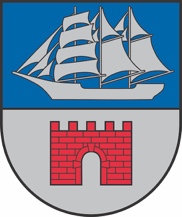 Reģ. Nr. 90009114631; Rīgas iela 16, Limbaži, Limbažu novads LV-4001; E-pasts pasts@limbazunovads.lv; tālrunis 64023003IEKŠĒJIE NOTEIKUMI2023. gada 26. oktobrī							                               Nr.9APSTIPRINĀTIar Limbažu novada domes26.10.2023. sēdes lēmumu Nr.837(protokols Nr.13, 6.)Limbažu novada pašvaldības grāmatvedības uzskaites un pārskatu sagatavošanas kārtībaIzdoti saskaņā ar Valsts pārvaldes iekārtas likuma 72.panta pirmās daļas 1.punktuSatursVispārīgie jautājumiGrāmatvedības uzskaites un pārskatu sagatavošanas kārtības vispārīgie noteikumiLimbažu novada pašvaldības grāmatvedības uzskaites un pārskatu sagatavošanas kārtība ir pašvaldības kā budžeta iestādes iekšējais normatīvais akts, kas ietver grāmatvedības kontu plānu, grāmatvedības uzskaites principu aprakstu, darījumu grāmatojumus, būtiskuma līmeni un citu nepieciešamo informāciju, ko budžeta iestāde lieto, veicot grāmatvedības uzskaiti un sagatavojot finanšu pārskatu. Grāmatvedības uzskaites un pārskatu sagatavošanas kārtība nosaka grāmatvedības vienotus uzskaites principus, nostādnes, metodes, pieņēmumus un praksi saimniecisko darījumu novērtēšanā, ko pašvaldības budžeta iestādes lieto, kārtojot grāmatvedību un sagatavojot finanšu pārskatus saskaņā ar grāmatvedību reglamentējošiem normatīvajiem aktiem.Pamatojoties uz grāmatvedības uzskaites un pārskatu sagatavošanas kārtību un normatīvo aktu prasībām, Finanšu un ekonomikas nodaļa izstrādā citus ar grāmatvedības organizāciju saistītos dokumentus, kuri nav ietverti šajā uzskaites kārtības aprakstā, Limbažu novada pašvaldības normatīvajos aktos noteiktajā kārtībā, kurus ar rakstisku rīkojumu apstiprina Pašvaldības izpilddirektors.Grozījumus Limbažu novada pašvaldības uzskaites un pārskatu sagatavošanas kārtībā apstiprina ar domes lēmumu. Gadījumā, ja stājas spēkā grozījumi normatīvajos aktos, kas nosaka atšķirīgu uzskaiti kā šajā kārtībā, piemērojamas ir jaunākās normas.Grozījumus piemēro ar jauna finanšu gada sākumu. Visi tekošā gada grozījumi un ar tiem saistītās izmaiņas finanšu rezultātos ir jāizskaidro gada pārskata pielikumos.Grāmatvedības uzskaites kārtošanas un organizēšanas tiesiskais pamatsGrāmatvedības uzskaiti un organizēšanu Limbažu novada pašvaldībā (turpmāk tekstā – Pašvaldība) nosaka šādi Latvijas Republikas likumdošanas un normatīvie akti:Pašvaldību likums;Grāmatvedības likums;likums “Par pašvaldību budžetiem’’;Likums par budžetu un finanšu vadību’;likums “Par nodokļiem un nodevām”;likums “Par iedzīvotāju ienākuma nodokli”;likums “Par valsts sociālo apdrošināšanu”;Dabas resursu nodokļa likums;likums “Par nekustamā īpašuma nodokli”;Pievienotās vērtības nodokļa likums;Valsts un pašvaldību institūciju amatpersonu un darbinieku atlīdzības likums;Elektronisko dokumentu likums;Dokumentu juridiskā spēka likums; Ministru kabineta 21.12.2021. noteikumi nr.877 “Grāmatvedības kārtošanas noteikumi”;Ministru kabineta 13.02.2018. noteikumi nr.87 “Grāmatvedības uzskaites kārtība budžeta iestādēs”;Ministru kabineta 22.11.2005. noteikumi nr.875 “Noteikumi par budžeta finansēšanas klasifikāciju”;Ministru kabineta 13.12.2005. noteikumi nr.934 “Noteikumi par budžetu izdevumu klasifikāciju atbilstoši funkcionālajām kategorijām”;Ministru kabineta 27.12.2005. noteikumi nr.1031 “Noteikumi par budžetu izdevumu klasifikāciju atbilstoši ekonomiskajām kategorijām”;Ministru kabineta 27.12.2005. noteikumi nr.1032 “Noteikumi par budžetu ieņēmumu klasifikāciju”;Ministru kabineta 10.12.2013. noteikumi nr.1456 “Noteikumi par institucionālo sektoru klasifikāciju”;Ministru kabineta 14.09.2021. noteikumi nr.625 “Prasības kases ieņēmumu un kases izdevumu attaisnojuma dokumentiem un kases grāmatas kārtošanai”;Ministru kabineta 11.02.2014. noteikumi nr.96 “Nodokļu un citu maksājumu reģistrēšanas elektronisko ierīču un iekārtu lietošanas kārtība”;Ministru kabineta 03.01.2013. noteikumi nr.17 “Pievienotās vērtības nodokļa likuma normu piemērošanas kārtība un atsevišķas prasības pievienotās vērtības nodokļa maksāšanai un administrēšanai”;Ministru kabineta 12.10.2010. noteikumi nr.969 “Kārtība, kādā atlīdzināmi ar komandējumiem saistītie izdevumi”;Ministru kabineta 28.09.2021. noteikumi nr.652 “Gada pārskata sagatavošanas kārtība”;Ministru kabineta 17.08.2010. noteikumi nr.776 “Mēneša pārskatu sagatavošanas un iesniegšanas kārtība”;Ministru kabineta 29.01.2019. noteikumi nr.51 “Ceturkšņa pārskatu sagatavošanas un iesniegšanas kārtība”;Ministru kabineta 25.09.2012. noteikumi nr.643 “Kārtība, kādā ministrijas un centrālās valsts iestādes, kā arī pašvaldības apkopo kapitālsabiedrību finanšu pārskatus un finanšu informāciju”;Ministru kabineta 05.05.2010. noteikumi nr.413 ”Noteikumi par gada publiskajiem pārskatiem”;Ministru kabineta 20.06.2006. noteikumi nr.495 “Likuma ”Par nekustamā īpašuma nodokli” normu piemērošanas kārtība”;Ministru kabineta 21.11.2006. noteikumi nr.956 “Noteikumi par Nacionālo muzeju krājumu”;Ministru kabineta 30.03.2010. noteikumi nr.317 “Nacionālā bibliotēku krājuma noteikumi”;Ministru kabineta 04.09.2018. noteikumi nr.558 “Dokumentu izstrādāšanas un noformēšanas kārtība”;Ministru kabineta 28.05.2005. noteikumi nr.473 “Elektronisko dokumentu izstrādāšanas, noformēšanas, glabāšanas un aprites kārtība valsts un pašvaldību iestādēs un kārtība, kādā notiek elektronisko dokumentu aprite starp valsts un pašvaldību iestādēm vai starp šīm iestādēm un fiziskajām un juridiskajām personām”;citi nodokļu likumdošanas un ar grāmatvedības uzskaites kārtošanu saistīti normatīvie akti un rīkojumi;ar Pašvaldības vadītāja vai izpilddirektora rīkojumu apstiprināti iekšējie normatīvie dokumenti, kas nodrošina detalizētu uzskaites metodiku: nolikumi, kārtības, grāmatvedības kontu plāns, klasifikācijas kodi un citi dokumenti.Grāmatvedības kārtošana un organizācijaVispārīgie jautājumiGrāmatvedības kārtošanas un organizācijas galvenie uzdevumi: nodrošināt pilnu budžeta iestādes saimniecisko darījumu uzskaiti; nodrošināt materiālo un finanšu resursu izmantošanas kontroli, un iestādes īpašuma un materiālo vērtību saglabāšanu; nodrošināt finanšu pārskatu sagatavošanu atbilstoši normatīvajos aktos noteiktajai kārtībai; nodrošināt budžeta iestādes vadību ar informāciju saimniecisku un finansiālu lēmumu pieņemšanu; nodrošināt finanšu pārskatu lietotājus ar patiesu un pilnīgu informāciju par pašvaldības saimnieciskās darbības rezultātiem un finansiālo stāvokli;veikt nodokļu aprēķināšanu;nodrošināt ieņēmumu un izdevumu norobežošanu pa pārskata periodiem.Grāmatvedības uzskaites pamatprincipiGrāmatvedība Limbažu novada pašvaldībā tiek kārtota tā, lai grāmatvedības jautājumos kvalificēta trešā persona varētu gūt patiesu un skaidru priekšstatu par Pašvaldības iestāžu finansiālo stāvokli, tās saimnieciskajiem darījumiem noteiktā laika posmā, kā arī lai varētu konstatēt katra saimnieciskā darījuma sākumu un izsekot tā norisi.Veicot grāmatvedības uzskaiti un sastādot grāmatvedības pārskatus, tiek ievērotisekojoši grāmatvedības principi:darbības turpināšanas princips – tiek pieņemts, ka pašvaldība darbosies turpmāk;uzkrāšanas princips – faktiskie ieņēmumi un izdevumi jānorāda, ņemot vērā to rašanās laiku, nevis naudas saņemšanas vai izdošanas laiku. Neatkarīgi no maksājuma vai rēķina saņemšanas datuma, jānorāda ar saimniecisko gadu saistītie ieņēmumi un izdevumi. Bilancē var būt uzkrājumi, saistības, kā arī izdevumi un ieņēmumi, kas attiecas uz nākamo periodu;piesardzības princips – ieņēmumi jāuzrāda tikai tad, kad jau ir iegūti, bet izdevumi jāreģistrē tad, kad paredzama to iespējamība. Vērā tiek ņemtas visas vērtību samazinošās un nolietojuma summas;saskaņotības princips – pārskata gadā tiek izmantotas iepriekšējā gadā lietotās grāmatvedības un novērtēšanas metodes;formas pakļaušanas saturam princips – saimnieciskie darījumi jāiegrāmato un jāatspoguļo finanšu pārskatos, ņemot vērā to ekonomisko saturu un būtību nevis tikai juridisko formu;būtiskuma princips – finanšu pārskatos jānorāda visi posteņi, kuri būtiski ietekmē finanšu pārskata lietotāja novērtējumu vai lēmuma pieņemšanu;izmaksu princips – iegūtie un saņemtie līdzekļi sākotnēji jānorāda atbilstoši to iegādes izmaksām.Pamatojoties uz minētajiem grāmatvedības uzskaites pamatprincipiem, pašvaldība sagatavo finanšu pārskatus, kas satur skaidru un patiesu informāciju par darījumiem, citiem notikumiem un apstākļiem, uz kuriem pārskatā norādītā informācija attiecas.Informācija par darījumiem un to uzskaites principiem ir svarīga lietotāju lēmumu pieņemšanas vajadzībām un tai jābūt ticamai un jānodrošina, ka finanšu pārskati:patiesi uzrāda budžeta iestādes finansiālo stāvokli, finansiālo rezultātu un naudas plūsmas;uzrāda darījumu, citu notikumu un apstākļu saimniecisko būtību, ne tikai to juridisko formu;ir neitrāli, un - objektīvi;ir piesardzīgi; ir pilnīgi visos būtiskajos aspektos.Grāmatvedības uzskaites kārtībā noteiktos grāmatvedības uzskaites principus piemēro konsekventi līdzīgiem darījumiem (piemēram, vienas kategorijas pamatlīdzekļu uzskaite), citiem notikumiem un apstākļiem un tos ievēro visas finanšu pārskatu konsolidācijā iesaistītās budžeta iestādes.Grāmatvedības uzskaites principu maiņa ir vienu grāmatvedības principu aizstāšana ar citiem grāmatvedības uzskaites principiem.Grāmatvedības uzskaites principus maina tikai tad, ja izmaiņu nepieciešamību nosaka tiesību akti.Par grāmatvedības uzskaites principu maiņu nav uzskatāms:grāmatvedības uzskaites principu piemērošana darījumiem, citiem notikumiem vai apstākļiem, kas pēc būtības atšķiras no tiem, kas pastāvējuši iepriekš, t.i. pēc būtības jauns darījums;jaunu grāmatvedības uzskaites principu piemērošana darījumiem, citiem notikumiem vai apstākļiem, kas iepriekš nav notikuši vai kas bija nebūtiski.Grāmatvedības uzskaites principu maiņas retrospektīva piemērošanaGrāmatvedības uzskaites principu maiņu piemēro retrospektīvi, ja tas noteikts normatīvajos aktos.Veicot retrospektīvu grāmatvedības uzskaites principu piemērošanu, atzīst sekojošas izmaiņas:veic korekcijas virsgrāmatā iepriekšējo gadu budžeta izpildes rezultātā tādā apmērā, kas attiecas uz iepriekšējiem pārskata gadiem – kontā 3510 “Iepriekšējo pārskata gadu budžeta izpildes rezultāts”; korekcijas analītiski nodala pa attiecīgajiem pārskata gadiem;veic korekcijas virsgrāmatā pārskata perioda ieņēmumos vai izdevumos tādā apmērā, kas attiecas uz pārskata gadu;veic korekcijas atbilstošajā bilances aktīva vai pasīva kontā.Sagatavojot finanšu pārskatu, aktīvu un pasīvu posteņu sākuma atlikumu uzrāda atbilstoši pārskata periodā veiktajām korekcijām iepriekšējo pārskata gadu izpildes rezultātā. Pārskata perioda ieņēmumos vai izdevumos atzītās korekcijas finanšu pārskatos uzrāda kā pārskata gada darījumu.Retrospektīvā piemērošana nav iespējama, ja budžeta iestāde ir darījusi visu, lai konkrēto prasību ievērotu, un konstatējusi, ka to piemērot nav iespējams. Noteiktam iepriekšējam periodam nav iespējams retrospektīvi piemērot izmaiņas grāmatvedības uzskaites principos vai veikt retrospektīvu kļūdas korekciju sekojošos gadījumos:retrospektīvas piemērošanas vai retrospektīvas korekcijas ietekme nav nosakāma;retrospektīvai piemērošanai vai retrospektīvai korekcijai ir nepieciešami pieņēmumi par to, kādi būtu vadības nodomi attiecīgajā periodā;retrospektīvai piemērošanai vai retrospektīvai korekcijai ir nepieciešams izmantot būtiskas aplēses, un ir neiespējami objektīvi nošķirt no citas informācijas tādu informāciju par aplēsēm, kas atbilst sekojošiem kritērijiem;  informācija nodrošina pierādījumus par apstākļiem, kas pastāvēja datumā (-os), kurā šīs summas tika atzītas, novērtētas vai uzrādītas;  informāciju var iegūt no citiem informācijas avotiem laikā, kad finanšu pārskats par attiecīgo iepriekšējo periodu tika apstiprināts publiskošanai.Ja nav iespējams retrospektīvi piemērot grāmatvedības uzskaites principu izmaiņas attiecīgajam iepriekšējam periodam, budžeta iestāde piemēro jaunus grāmatvedības uzskaites principus aktīvu un saistību uzskaites vērtībām par agrāko periodu, kurā iespējama retrospektīva piemērošana. Šāds periods var būt arī pārskata periods.Ja normatīvajos aktos nav noteikti citi gadījumi, izmaiņas grāmatvedības uzskaites principos piemēro perspektīvi, tas ir, sākot ar grāmatvedības uzskaites principu izmaiņas datumu, t.i., 2019.gada 1.janvāri, un koriģē atbilstošo aktīvu, pasīvu, ieņēmumu vai izdevumu posteni pārskata periodā. Grāmatvedības aplēsesPakalpojumu sniegšanai, darījumu veikšanai vai citām darbībām piemītošo nenoteiktību rezultātā daudzus finanšu pārskatu posteņus nevar novērtēt precīzi, bet var tikai aplēst. Aplēšu veikšana ietver lēmuma pieņemšanu, kas balstīti uz pēdējo pieejamo ticamo informāciju.Piemēram, aplēses ir nepieciešamas vai var būt pielietotas sekojošos gadījumos:nemateriālo ieguldījumu lietderīgās lietošanas laika noteikšanai;aktīvu vērtības samazinājuma aprēķināšanai;saistību izpildei paredzēto uzkrājumu aprēķināšanai;prasību par prettiesiski atsavinātiem aktīviem noteikšanai;finanšu garantiju saistību apmēra noteikšanai.Budžeta iestāde veic grāmatvedības aplēsi, ja darījumu veikšanai vai citām darbībām piemītošo nenoteiktību rezultātā aktīvu vai pasīvu posteņus nevar novērtēt precīzi.Aplēsi pārskata, ja mainās apstākļi, uz kuriem aplēse ir balstīta, vai arī, ja ir iegūta jauna informācija, kas ietekmē aplēses sagatavošanu. Aplēses pārskatīšana neattiecas uz iepriekšējiem periodiem un tā nav uzskatāma par kļūdas labojumu. Aktīvu un saistību novērtēšanas principu maiņa ir grāmatvedības uzskaites principu maiņa, un tā nav grāmatvedības aplēses maiņa. Ja pastāv grūtības nošķirt grāmatvedības uzskaites principu maiņu no grāmatvedības aplēses maiņas, tā tiek uzskatīta par grāmatvedības aplēses maiņu.Grāmatvedībā aplēses maiņas ietekmi atzīst perspektīvi, tas nozīmē, ka izmaiņas ir piemērojamas darījumiem, citiem notikumiem un apstākļiem, sākot ar aplēses izmaiņas datumu, koriģējot atbilstošo aktīvu, pasīvu, ieņēmumu vai izdevumu posteni pārskata periodā. Grāmatvedības aplēses maiņa var ietekmēt tikai pārskata perioda budžeta izpildes rezultātu, vai budžeta izpildes rezultātu gan par pārskata periodu, gan nākamajiem periodiem.KļūdasKļūdas var rasties attiecībā uz finanšu pārskatu sastāvdaļu atzīšanu, novērtēšanu, informācijas sniegšanu vai atklāšanu.Pārskata periodā atklātās kļūdas tiek izlabotas pirms finanšu pārskati tiek apstiprināti publiskošanai. Ja būtiskas kļūdas netiek atklātas līdz pat nākamajam pārskata periodam, tad šīs iepriekšējo pārskata periodu kļūdas tiek labotas nākamajos pārskata periodos, veicot attiecīgus labojumus grāmatvedības uzskaitē un uzrādot attiecīgu informāciju finanšu pārskatā atkarībā no tā, vai iepriekšējā pārskata perioda kļūda ir bijusi būtiska vai nē.Iepriekšējo periodu kļūdas ir informācijas neuzrādīšana vai nepareiza uzrādīšana budžeta iestādes finanšu pārskatos vienā vai vairākos iepriekšējos periodos, kas rodas, neizmantojot vai nepareizi izmantojot ticamu informāciju, kas:bija pieejama, kad šo periodu finanšu pārskati tika apstiprināti publiskošanai;pamatoti tiek uzskatīta par pieejamu un vērā ņemamu, sagatavojot šos finanšu pārskatus. Iepriekšējo periodu kļūdas ir: matemātiskas kļūdas, kļūdas grāmatvedības uzskaites principu piemērošanā vai faktu nepareiza interpretācija.Konstatētās kļūdas attiecībā uz aktīvu un pasīvu posteņu uzskaiti pārskata periodā vai iepriekšējos pārskata periodos labo pirmajā pārskata periodā, kurā tās atklātas, šādā kārtībā:būtiskas iepriekšējo periodu kļūdas labo retrospektīvi, koriģējot finanšu pārskatā salīdzināmās summas attiecīgajos iepriekšējos pārskata periodos, kuros kļūda radusies, tādā apmērā, kas attiecas uz iepriekšējiem pārskata gadiem, izņemot gadījumus, ja tas nav iespējams. Gadījumā, ja nav iespējams retrospektīvi veikt kļūdas korekciju, budžeta iestāde veic kļūdas labojumu pārskata periodā – attiecinot uz pārskata perioda ieņēmumiem vai izdevumiem;būtisku iepriekšējo periodu kļūdu labojumus virsgrāmatā attiecina uz iepriekšējo pārskata gadu budžeta izpildes rezultātu kontā 3510 “Iepriekšējo pārskata gadu budžeta izpildes rezultāts”;pārējās iepriekšējo periodu kļūdas, kas nav būtiskas, budžeta iestāde virsgrāmatā uzskaita pārskata perioda pārējos ieņēmumos kontā 8751 “Iepriekšējo gadu kļūdas” vai pārskata perioda pārējos izdevumos kontā 8761 “Iepriekšējo gadu kļūdas”;pārskata perioda kļūdas labo perspektīvi – attiecina uz pārskata perioda ieņēmumiem vai izdevumiem;veic korekcijas atbilstošajā bilances aktīva vai pasīva kontā.Būtiskuma līmeni nosaka saskaņā ar Valsts kases tīmekļvietnē publicēto informāciju kārtējam gadam.Koriģē finanšu pārskatā salīdzināmās summas attiecīgajos iepriekšējos pārskata periodos, kuros kļūda radusies, un koriģē aktīvu, saistību un pašu kapitāla (neto aktīva) sākuma atlikumus agrākajam iepriekšējam pārskata periodam, ja kļūda radusies pirms agrākā iepriekšējā uzrādītā pārskata perioda.Būtiskas iepriekšējā perioda kļūdas jālabo retrospektīvi, izņemot, ja nav iespējams noteikt kļūdas ietekmi uz pārskata periodu vai kļūdas kumulatīvo (uzkrājošo) ietekmi uz attiecīgo iepriekšējo pārskata periodu. Tādos gadījumos budžeta iestāde:koriģē aktīvu, saistību un pašu kapitāla (neto aktīva) sākuma atlikumus agrākajam pārskata periodam, kuram iespējams piemērot retrospektīvas korekcijas (tas var būt arī pārskata periods);koriģē iepriekšējā pārskata perioda salīdzināmo informāciju, lai labotu kļūdu perspektīvi, sākot ar agrāko iespējamo datumu.Pašvaldības budžetsPašvaldības budžets sastāv no pamatbudžeta un ziedojumiem un dāvinājumiem, tas ietver visus novada (novada iestāžu un institūciju) iekasētos vai saņemtos ieņēmumus un aizņēmumus, kurus apropriē novada mērķiem. Pašvaldības budžets sastāv no ieņēmumu, izdevumu un finansēšanas daļas. Budžetus sastāda saimnieciskajam gadam, kas sākas katra gada 1.janvārī un beidzas 31.decembrī. Pašvaldības budžetu klasificē atbilstoši Ministru kabineta 2005.gada 27.decembra noteikumiem Nr.1031 „Noteikumi par budžetu izdevumu klasifikāciju atbilstoši ekonomiskajām kategorijām”, Ministru kabineta 2005.gada 27.decembra noteikumiem Nr.1032 „Noteikumi par budžetu ieņēmumu klasifikāciju” un Ministru kabineta 2005.gada 13.decembra noteikumiem Nr. 934 „Noteikumi par budžetu izdevumu klasifikāciju atbilstoši funkcionālajām kategorijām”.   Budžeta izstrādāšanas un apstiprināšanas kārtību nosaka iekšējie noteikumi “Limbažu novada pašvaldības budžeta izstrādāšanas, apstiprināšanas, izpildes un kontroles kārtība”.Grāmatvedības darba organizācijaLimbažu novada pašvaldībā ir izveidota Finanšu un ekonomikas nodaļa, kuras nolikums ir apstiprināts ar Limbažu novada pašvaldības 2021.gada 23.decembra lēmumu Nr.697.Finanšu un ekonomikas nodaļa nodrošina Pašvaldības iekļauto iestāžu grāmatvedības centralizēto uzskaiti (izņemot Limbažu novada pašvaldības aģentūru LAUTA(reģ.nr.40900028205), kuras grāmatvedības uzskaite tiek kārtota decentralizēti, bet tiek ievēroti uzskaites principi, kas atrunāti šajā kārtībā). Finanšu un ekonomikas nodaļas uzdevums katrā pašvaldības padotības iestādē, ievērojot tās specifiku, saskaņā ar Grāmatvedības likumu, Ministru kabineta noteikumiem u.c. normatīvajiem aktiem, ir organizēt un nodrošināt atbilstošu grāmatvedības uzskaiti un grāmatvedības datu konsolidāciju. Darījumos, kas nav īpaši atrunāti šajā kārtībā, vadās pēc Ministru kabineta 2018.gada 13.februāra noteikumiem Nr.87 “Grāmatvedības uzskaites kārtība budžeta iestādēs”.Finanšu un ekonomikas nodaļa veic savas funkcijas un uzdevumus, sadarbojoties ar domes struktūrvienībām un iestādēm, valsts un pašvaldības institūcijām, kā arī citām juridiskām personām.Atbildība par grāmatvedības uzskaites kārtošanu un organizēšanu Limbažu novada pašvaldībā noteikta ārējos normatīvajos aktos. Finanšu un ekonomikas nodaļas vadītājs nosaka grāmatvedības darbinieku pienākumu sadali, norādot to amata aprakstos, un organizē grāmatvedībai noteikto uzdevumu izpildi.Grāmatvedības uzskaite un informācijas apstrāde tiek nodrošināta atbilstoši kontu plānam, sastādot kontu hronoloģiskās un sistemātiskās uzskaites reģistrus pa kontiem (virsgrāmata, apgrozījuma bilances, saldo saraksti), kas Limbažu novada pašvaldībā tiek realizēta ar ražotāja SIA “Visma Enterprise” resursu vadības sistēmu “HORIZON” (turpmāk-RVS “HORIZON”).Nekustamā īpašuma nodokļa administrēšana, analītiskā uzskaite tiek nodrošināta ar SIA “ZZ dats” nekustamā īpašuma nodokļa administrēšanas datorprogrammu NINO, kuras izstrādātājs ir SIA “ZZ Dats”.Izglītības un sociālās aprūpes iestādēs ēdināšanas nodrošināšanas iegādāto pārtikas produktu analītiskai uzskaitei tiek izmantots ražotāja SIA “Kurmis Services” izstrādātā datorprogramma “KURMIS-ĒDNĪCA”. Alojas pirmsskolas izglītības iestādē “Auseklītis” pārtikas produktu analītiskai uzskaitei tiek izmantota ražotāja SIA “ZZ Dats” izstrādātā Resursu vadības sistēmas “G-VEDIS” ēdināšanas un produktu aprites modulis.Grāmatvedības ciklsGrāmatvedības cikls ietver vairākus secīgus grāmatvedības darba posmus, kuru rezultātā iegūst finanšu pārskatus par attiecīgā saimnieciskā gada periodu(mēnesi, ceturksni, gadu). Budžeta gada pilns grāmatvedības cikls attiecas uz pārskata gadu. Tajā ir šādi galvenie grāmatvedības darba posmi:grāmatvedības kontu atvēršana;saimniecisko darījumu analīze un grāmatošana;koriģējošo ierakstu grāmatošana;bilances kontu apgrozījumu aprēķināšana;bilances kontu atlikumu aprēķināšana un grāmatošana;slēguma ierakstu grāmatošana;finanšu un budžeta izpildes pārskatu sagatavošana, ieskaitot gada slēguma inventarizācijas;pašvaldības aģentūras finanšu pārskatu sagatavošana;pašvaldības konsolidētā finanšu pārskata sagatavošana.Saimniecisko darījumu atspoguļošana grāmatvedībāGrāmatvedībā uzskatāmi atspoguļojami visi pašvaldības budžeta iestādes saimnieciskie darījumi, kā arī katrs fakts vai notikums, kas rada pārmaiņas pašvaldības iestādes mantas stāvoklī (turpmāk — saimnieciskie darījumi). Grāmatvedību kārto tā, lai grāmatvedības jautājumos kvalificēta trešā persona varētu gūt patiesu un skaidru priekšstatu par iestādes finansiālo stāvokli bilances datumā, tā darbības rezultātiem, naudas plūsmu noteiktā laikposmā, kā arī konstatēt katra saimnieciskā darījuma sākumu un izsekot tā norisei. Grāmatvedības sniegtajai informācijai jābūt patiesai, salīdzināmai, savlaicīgai, nozīmīgai, saprotamai un pilnīgai. Grāmatvedībai ir jānodrošina ieņēmumu un izdevumu norobežošana pa pārskata periodiem. Visus saimnieciskos darījumus apliecina ar attaisnojuma dokumentiem, novērtē naudas izteiksmē un, ievērojot hronoloģiju, sistemātiskā kārtībā iegrāmato grāmatvedības reģistros. Nav pieļaujami ieraksti, kuru saturs vai mērītāji atšķiras no attaisnojuma dokumenta. Normatīvajos aktos noteiktajos gadījumos kustamu vai nekustamu mantu var reģistrēt un uzskaitīt natūrā. Grāmatvedības reģistrus kārto latviešu valodā. Grāmatvedības uzskaitē un finanšu pārskatos par vērtības mēru lieto - euro (EUR). Grāmatvedībā izmantojamais ārvalstu valūtas kurss ir Eiropas Centrālās bankas publicētais euro atsauces kurss, bet, ja konkrētai ārvalstu valūtai nav Eiropas Centrālās bankas publicētā euro atsauces kursa, izmanto pasaules finanšu tirgus atzīta finanšu informācijas sniedzēja periodiskajā izdevumā vai tā tīmekļa vietnē publicēto valūtas tirgus kursu attiecībā pret euro. Ja attaisnojuma dokumentā vērtības mērs ir ārvalstu valūta, tajā norādītās summas naudas izteiksmē ierakstiem grāmatvedības reģistros pārrēķina euro saskaņā ar grāmatvedībā izmantojamo ārvalstu valūtas kursu, kas ir spēkā saimnieciskā darījuma dienas sākumā. Par saimnieciskā darījuma dienu uzskata attiecīgi naudas saņemšanas vai maksāšanas dienu, preču vai pakalpojumu pirkšanas vai pārdošanas dienu, kā arī jebkuru citu dienu, kurā faktiski notikušas pārmaiņas pašvaldības mantas stāvoklī. Saimniecisko darījumu attaisnojuma dokumenti var būt ārējas vai iekšējas izcelsmes, un atkarībā no dokumenta nozīmes tas var būt sagatavots rakstiski vai elektroniski. Grāmatvedībā pārbauda saņemtos ārējās vai iekšējās izcelsmes dokumentus pēc to formas, satura, saimnieciskā darījuma atbilstības un aritmētiski.Par ārēju attaisnojuma dokumentu uzskatāms uzņēmumā saņemtais attaisnojuma dokuments, kura autors ir cits saimnieciskā darījuma dalībnieks, kā arī tāds dokuments, kuru sagatavojusi pašvaldība, ja attaisnojuma dokuments paredzēts izsniegšanai (nosūtīšanai) citam saimnieciskā darījuma dalībniekam. Visi pārējie attaisnojuma dokumenti uzskatāmi par uzņēmuma iekšējiem attaisnojuma dokumentiem.Ja kādam saimnieciskajam darījumam ir ārējs attaisnojuma dokuments, tam dodama priekšroka salīdzinājumā ar jebkuru iekšēju attaisnojuma dokumentu.Attaisnojuma dokumentu sagatavo tā, lai visā tā glabāšanas laikā nezustu tajā ietvertā informācija, kā arī būtu iespējams radīt šā dokumenta atvasinājumu. Attaisnojuma dokumentam ir jāietver vismaz šādi rekvizīti: dokumenta veida nosaukums, numurs un datums; saimnieciskā darījuma dalībnieki (darījumā iesaistītās personas – nosaukums, reģistrācijas numurs vai nodokļu maksātāja reģistrācijas kods, ja fiziska persona veic saimniecisko darbību - vārds, uzvārds un nodokļu maksātāja reģistrācijas kods. Fiziskām personām, kuras nav saimnieciskās darbības veicēji, norāda vārdu, uzvārdu. Šajā gadījumā personas kodu norāda pēc šīs personas pieprasījuma vai, ja tas izriet no citiem normatīvajiem aktiem); saimnieciskā darījuma apraksts, novērtējums naudas izteiksmē, pamatojums; saimnieciskā darījuma mērītāji (daudzumi, summas); par saimnieciskā darījuma veikšanu un attaisnojuma dokumentā sniegtās informācijas pareizību atbildīgās personas paraksts; citi normatīvajos aktos noteiktie obligātie dokumenta rekvizīti. Par ārēju attaisnojuma dokumentu var uzskatīt arī tādu dokumentu, kas nesatur rekvizītu "paraksts", bet satur citus noteiktos attaisnojuma dokumenta rekvizītus, ja:dokumentu uzņēmums izsniedz citam saimnieciskā darījuma dalībniekam (citam uzņēmumam vai fiziskajai personai, kas neveic saimniecisko darbību) — preces vai pakalpojuma saņēmējam — samaksāšanai (rēķinu) un šajā dokumentā minētā saimnieciskā darījuma esību pamato cits ārējs dokuments, kam ir juridisks spēks Dokumentu juridiskā spēka likuma izpratnē;dokumentu uzņēmums izsniedz fiziskajai personai, kas neveic saimniecisko darbību, — preces vai pakalpojuma saņēmējam — samaksāšanai (rēķinu) un šajā dokumentā minētā saimnieciskā darījuma esību pamato uzņēmuma vienošanās ar minēto fizisko personu.Ja attaisnojuma dokuments sagatavots papīra formātā, šai dokumentā rekvizīts “paraksts” noformējams, ievērojot Dokumenta juridiskā spēka likuma prasības. Elektroniskajā attaisnojuma dokumentā rekvizīts “paraksts” noformējams, ievērojot Elektronisko dokumentu likuma prasības. Citus attaisnojuma dokumenta rekvizītus noformē saskaņa ar prasībām, kas ietvertas normatīvajos aktos, kuri nosaka dokumentu izstrādāšanas un noformēšanas kārtību. Dokumentus, kas atbilst attaisnojuma dokumentiem noteiktajām prasībām, izmanto ierakstiem grāmatvedības reģistros, lai sistematizētu šajos dokumentos ietverto informāciju par iestādes saimnieciskajiem darījumiem. Attaisnojuma dokumentam, kas sagatavots saistībā ar skaidrās vai bezskaidrās naudas avansa izlietojumu vai darbinieka izdevumu atlīdzināšanu, pievieno attiecīgos naudas izdevumus apliecinošos dokumentus - kases čeku vai citu dokumentu, kas sagatavots atbilstoši normatīvajiem aktiem par nodokļu un citu maksājumu reģistrēšanas elektroniskajām ierīcēm un iekārtām, sagatavošanā ievēro Ministru kabineta 2014.gada 11.februāra noteikumus nr.96 “Nodokļu un citu maksājumu reģistrēšanas elektronisko ierīču un iekārtu lietošanas kārtība”. Saņemto kases čeku var izmantot par naudas izdevumus apliecinošu dokumentu šādos gadījumos: ja kases čeks satur visus attaisnojuma dokumentam nepieciešamos rekvizītus un informāciju, izņemot rekvizītu – izsniedzēja paraksts; ja kases čekā nav visi attaisnojuma dokumentam nepieciešamie rekvizīti un informācija, bet ir: kases čeka izsniedzēja noformēts attaisnojuma dokuments (kvīts), kurā papildus noteiktajiem rekvizītiem un informācijai norādīts arī kases čeka datums un numurs; papildu ieraksti ar kases čekā neietvertajiem attaisnojuma dokumentam nepieciešamajiem rekvizītiem un informāciju, kas apstiprināti ar kases čeka izsniedzēja parakstu un paraksta atšifrējumu, ja kases čekā tas nav norādīts, un spiedogu, kurā norādīts kases čeka izsniedzēja uzņēmuma nosaukums, nodokļu maksātāja reģistrācijas numurs un juridiskā adrese. Par naudas izdevumus apliecinošu dokumentu var izmantot arī: tādu kases čeku, kas uzskatāms par pievienotās vērtības nodokļa rēķinu atbilstoši pievienotās vērtības nodokli regulējošajiem normatīvajiem aktiem; tādu kases čeku, kas izsniegts (saņemts) no kases sistēmas, specializētas ierīces vai iekārtas bez kasiera operatora līdzdalības un kurā nav ietverts preču vai pakalpojumu saņēmēja nosaukums (fiziskajai personai – vārds, uzvārds), juridiskā adrese (fiziskajai personai – deklarētās dzīvesvietas adrese) un reģistrācijas numurs, ja kases čeks izsniegts par darījumu, kura vērtība bez pievienotās vērtības nodokļa ir mazāka par 30 euro; komandējuma vai darba brauciena laikā (komandējuma vai darba braucienu izdevumi saskaņā ar Ministru kabineta 2010. gada 12.oktobra noteikumu  nr.969 “Kārtība, kāda atlīdzināmi ar komandējumiem saistītie izdevumi” II daļas 8.punktu) ārvalstī izsniegtu naudas izdevumus apliecinošu dokumentu, kurā nav visi attaisnojuma dokumentam nepieciešamie rekvizīti un informācija; tādu biļeti, kas sagatavota saskaņā ar normatīvajiem aktiem par pasažieru pārvadāšanu. Ja attaisnojuma dokuments ir ārvalstu valūtā, tajā norādītās summas, pārrēķina euro saskaņā ar grāmatvedībā izmantojamo ārvalstu valūtas kursu noteiktā darījuma dienā, saskaņā ar normatīvajos aktos noteikto kārtību. Par ārvalstu valūtās veiktā darījuma dienu tiek uzskatīts: grāmatojot prasības personālam – avansa atskaites iesniegšanas datums, uz kuru tiek pieņemti visi norēķinu personu izdarītie izdevumi (komandējuma nauda, citi izdevumi); kases operācijām – kases ieņēmumu un izdevumu orderu reģistrācijas datums; banku operācijām – Valsts kases, kredītiestādes izraksta par izdarīto operāciju; mantiskiem darījumiem - preces, pakalpojuma vai mantas saņemšanas datums. Visu saimniecisko darījumu iegrāmatošana grāmatvedības reģistros, pamatojoties uz attaisnojuma dokumentiem vai šo dokumentu kopsavilkuma datiem, veicama darījuma dienā vai iespējami īsā laika posmā, bet ne vēlāk kā 20 dienu laikā pēc tā mēneša beigām, kurā attaisnojuma dokuments ir saņemts vai izsniegts, un obligāti – ne vēlāk kā līdz tā finanšu pārskata parakstīšanas datumam, kuru sagatavo par šo pārskata periodu. Pēc pārskata gada beigām – laika posmā līdz gada pārskata parakstīšanas datumam – grāmatvedības reģistros var iegrāmatot attaisnojuma dokumentus, kas attiecas uz šo pašu pārskata gadu, bet saņemti, izsniegti vai sagatavoti pēc pārskata gada beigu dienas. Grāmatvedības uzskaite tiek veikta atbilstoši uzkrāšanas principam. Saskaņā ar uzkrāšanas principu Pašvaldība uzskaita aktīvus, saistības, pašu kapitālu, ieņēmumus un izdevumus.Ieraksti grāmatvedības reģistros tiek izdarīti pēc divkāršās ierakstu sistēmas. Vienu un to pašu summu par vienu un to pašu saimniecisko darījumu ieraksta grāmatvedības kontu debetā un kredītā, ievērojot budžeta iestādē lietoto grāmatvedības kontu plānu un saimnieciskā darījuma būtībai atbilstošu grāmatvedības kontu savstarpējo saistību (kontu korespondenci). Grāmatvedības kontos tiek atspoguļotas pašvaldības līdzekļu un saistību izmaiņas noteiktā laika posmā. Kontu detalizācijas pakāpe tiek noteikta domes apstiprinātajā kontu plānā. Katrā kontā apvienoti pēc sava ekonomiskā satura vienveidīgi līdzekļi, to veidošanās avoti vai saimnieciskie procesi. Grāmatvedības kontu plāns veidots 4-7 zīmju sistēmā. Pirmās 4 zīmes tiek noteiktas atbilstoši Ministru kabineta 2018.gada 13.februāra noteikumu nr.87 “Grāmatvedības uzskaites kārtība budžeta iestādēs” norādītajai kontu plāna shēmai. (Šis nosacījums attiecināms uz visām konsolidācijā iesaistītajām iestādēm). Pārējās zīmes tiek papildinātas atkarībā no novada uzskaites detalizācijas pakāpes. Kontu plāns tiek apstiprināts ilgstošai lietošanai, taču gada laikā tas var tikt papildināts saistībā ar grozījumiem normatīvajos aktos vai saistībā ar nepieciešamību nodalīt atsevišķus darījumus.Norādījumu par to, kura grāmatvedības konta kredītā un kura konta debetā ierakstāma saimnieciskā darījuma summa (iegrāmatojums), izdara rakstiski uz papīra formā sagatavota attaisnojuma dokumenta vai iekšēja attaisnojuma dokumenta, kas sagatavots, pamatojoties uz viendabīgu attaisnojuma dokumentu kopsavilkuma datiem, vai nodrošina šā iegrāmatojuma atšifrējumu, ja iegrāmatojumu veic elektroniski, un atbilstoši šim iegrāmatojumam izdara ierakstus attiecīgajos kontos. Galvenajā grāmatā norāda grāmatvedības kontu kodus un to nosaukumus grāmatvedības kontu plānā paredzētajā secībā. Veicot iegrāmatojumus attaisnojuma dokumentos un izdarot ierakstus grāmatvedības reģistros, norāda grāmatvedības kontu kodus. Grāmatvedības reģistros izmanto divu veidu ierakstus: hronoloģisko ierakstu – par katru saimniecisko darījumu reģistrāciju hronoloģiskā secībā jeb mēneša dienu secībā; sistemātisko ierakstu – par katru saimniecisko darījumu reģistrāciju pēc ekonomiskā satura pa grāmatvedības kontiem. Hronoloģiskajos reģistros visus saimnieciskos darījumus reģistrē hronoloģiskā secībā un par katru saimniecisko darījumu norāda šādu informāciju: ieraksta datums; ieraksta kārtas numurs; atsauce uz attaisnojuma dokumentu: dokumenta autors (juridiskās personas nosaukums vai fiziskās personas vārds, uzvārds), dokumenta nosaukums vai saimnieciskā darījuma apraksts, dokumenta sagatavošanas datums un reģistrācijas numurs. Ja grāmatvedību kārto, izmantojot grāmatvedības datorprogrammas (grāmatvedības informācijas datorsistēmu programmatūru), šajā apakšpunktā minētās informācijas vietā drīkst norādīt unikālu attiecīgā attaisnojuma dokumenta numuru (ar kādu attaisnojuma dokuments reģistrēts grāmatvedības datorprogrammā), kas ļauj šo attaisnojuma dokumentu viennozīmīgi identificēt; saimnieciskā darījuma novērtējums naudā; saimnieciskā darījuma grāmatvedības uzskaites konta nosaukums vai kods un norādījums, vai ieraksts izdarāms šā konta debetā vai kredītā.Sistemātiskajos reģistros saimnieciskos darījumus apkopo pēc ekonomiskā satura vienveidīgās grupās. Sistemātiskie reģistri ir galvenā grāmata un analītiskās uzskaites reģistri. Galvenajā grāmatā saimnieciskos darījumus reģistrē naudas izteiksmē pa grāmatvedības kontiem. Analītiskās uzskaites reģistros saimnieciskos darījumus reģistrē pa analītiskās uzskaites kontiem naudas izteiksmē, bet attiecībā uz pamatlīdzekļu un krājumu uzskaites vienībām - arī naturālā izteiksmē. Lai novērstu iespēju izdarīt atkārtotu ierakstu, pēc attaisnojuma dokumenta ierakstīšanas RVS “HORIZON” attiecīgajā grāmatvedības reģistrā - moduļos ”Realizācija”, “Banka”, ”Kase”, “Nekustamo īpašumu pārvaldība” grāmatvedības programmas sistēma piešķir dokumentam savu unikālu numuru, bet modulī ”Apgāde” un ‘’Noliktava’’ dokuments tiek vadīts, pamatojoties uz piegādātāja dokumentā norādīto numuru, grāmatvedības programmas sistēma liedz atkārtoti ievadīt vienam piegādātājam vienādu attaisnojošā dokumenta numuru, attiecīgi moduļos ”Pamatlīdzekļi” un ”Noliktava” – pēc saņemtā dokumenta izveido kartiņas ar saviem unikāliem numuriem. Atsevišķu iestādes īpašuma objektu vai to avotu atlikumu, kā arī minēto atlikumu izmaiņu detalizētai uzskaitei pielieto analītiskos ierakstus. Analītisko ierakstu mērķis ir nodrošināt pārskatu par konkrēto īpašuma objektu, krājumu vai parādu sastāvdaļu atlikumiem un apgrozījumu. Katru mēnesi, ja normatīvie akti nenosaka citādi, pēc stāvokļa uz katra konkrētā mēneša beigām hronoloģiskajos aprēķina saimniecisko darījumu kopsummas, bet galvenajā grāmatā, naudas plūsmas uzskaites žurnālos un analītiskās uzskaites reģistros – attiecīgo grāmatvedības kontu debeta un kredīta apgrozījumus un arī šo kontu atlikumus, kā arī savstarpēji saskaņo minētās summas. Ja tiek laboti attaisnojuma dokumenti vai ieraksti grāmatvedības reģistros, ievēro šādas prasības: koriģējošu ierakstu izdarīšanai par attaisnojuma dokumentiem kalpo grāmatvedībā sagatavotas grāmatvedības izziņas; labojumi un grozījumi grāmatvedības reģistros tiek pamatoti ar pievienotiem attaisnojuma dokumentiem vai norādi, kur tie atrodami; labojumu izdara ar jauni ierakstu, kas labo vai atsauc iepriekšējo ierakstu, un šādiem koriģējošiem ierakstiem jāsatur labojuma datums un atsauce uz attaisnojuma dokumentu. Grāmatvedības reģistrus var labot, lietojot negatīvus skaitļus (storno). Veicot kļūdaino ierakstu labojumus, attaisnojuma dokumentus un grāmatvedības reģistrus nedrīkst dzēst. To saturu mainīt (labot, papildināt) drīkst tikai iepriekš noteiktajā kārtībā.Ja tiek laboti rakstiski papīra formā sagatavotie attaisnojuma dokumenti un grāmatvedības reģistri, katru labojumu atrunā, norādot, kas, kad un kāpēc labojis, kā arī ar parakstu apstiprina tā persona, kura izdarījusi labojumu. Dokumentā nedrīkst būt dzēsumi, aizkrāsojumi, neatrunāti labojumi, svītrojumi vai papildinājumi. Kļūdainos ierakstus pārsvītro un labojumus atrunā ar ierakstu "Labotam ticēt", apliecinot šo ierakstu ar labojumu veikušās personas personisko parakstu, kā arī norādot personiskā paraksta atšifrējumu (vārda iniciāli un uzvārdu vai vārdu un uzvārdu) un labojuma datumu. Par attaisnojuma dokumentu labojumam var izmantot grāmatvedības izziņu, kurā ir informācija par to, kurš grāmatvedības reģistrs vai attaisnojuma dokuments ir labojams. Grāmatvedības izziņā norāda labojuma izdarīšanas datumu, iemeslu, personu, kas atļāvusi veikt labojumu, un labojamā (sākotnējā) ieraksta kārtas numuru hronoloģiskajā reģistrā. Uz labojamā (sākotnējā) attaisnojuma dokumenta izdara atzīmi par grāmatvedības izziņas sagatavošanu un norāda tās datumu. Ja attaisnojuma dokuments saņemts papīra formā, tad par saimnieciskā darījuma veikšanu atbildīgā persona pārbauda attaisnojuma dokumenta rekvizītus un pārvērstus elektroniskā formā iesniedz domes Finanšu un ekonomikas nodaļā, izmantojot ražotāja VISMA izstrādāto pašapkalpošanās vietni HOP. Rēķinus atbilstoši finanšu dokumentu apgrozības aprakstam elektroniski saskaņo pašapkalpošanās vietnē HOP atbildīgā persona un atbildīgais grāmatvedis. Dokumentus papīra formā glabā iestādēs un struktūrvienībās sašūtus mapēs atbilstoši Lietu nomenklatūrai.Ja attaisnojuma dokuments saņemts elektroniski, tas tiek pārsūtīts elektroniski uz e-pastu finansu.nodala@limbazunovads.lv. Finanšu un ekonomikas nodaļas darbinieks pārbauda attaisnojuma dokumenta rekvizītus atbilstoši normatīvajiem aktiem un iereģistrē to pašapkalpošanās vietnē HOP. Attaisnojuma dokuments, kas saņemts elektroniski un iereģistrēts pašapkalpošanās vietnē HOP tiek nosūtīts apstiprināšanai vadītājam jeb atbildīgajai personai. Vadītājs elektroniski saskaņo elektroniskos rēķinus. Elektroniskajiem attaisnojuma dokumentiem tiek nodrošināta glabāšana elektroniskajā vidē.   Finanšu un ekonomikas nodaļas prasības attiecībā uz nepieciešamo datu un ziņu noformēšanas kārtību ir noteiktas izpilddirektora rīkojumā un ir obligātas visiem iestādes darbiniekiem un apkalpojošo struktūrvienību vadītājiem un darbiniekiem. Nepareizi vai nepilnīgi noformēti attaisnojuma dokumenti, kas iesniegti Finanšu un ekonomikas nodaļā netiks apmaksāti vai atzīti par attaisnojuma dokumentu pie avansa norēķina.Grāmatvedības reģistros RVS “HORIZON” katram izdarītajam ierakstam tiek piešķirts unikāls kārtas numurs, kas ļauj identificēt veiktos grāmatojumus.Ja, realizējot dažādus projektus, ir nepieciešamība kārtot nodalītu grāmatvedības uzskaiti, lai varētu identificēt visus ar attiecīgo projektu saistītos darījumus, grāmatojumiem tiek piešķirts atbilstošs kods (budžeta dimensija) uzskaites sistēmā.Katru pārskata gadu līdz gada pārskata parakstīšanas datumam grāmatvedības kontus un grāmatvedības reģistrus slēdz, iegrāmatojot grāmatvedības kontu slēguma ierakstus un pārnesot šo kontu atlikumus uz jaunajiem nākamā pārskata gada grāmatvedības reģistriem. Attaisnojuma dokumenti, grāmatvedības reģistri, inventarizācijas saraksti, gada pārskati un grāmatvedības organizācijas dokumenti līdz to novietošanai pašvaldības iestāžu arhīvā glabājas atbildīgo personu pārziņā.Grāmatvedības dokumentu minimālais glabāšanas laiks ir:gada pārskatiem — līdz uzņēmuma reorganizācijai vai darbības izbeigšanai, ciktāl citos normatīvajos aktos nav noteikts citādi;inventarizācijas sarakstiem, grāmatvedības reģistriem un grāmatvedības organizācijas dokumentiem — 10 gadi;attaisnojuma dokumentiem par darbiniekiem aprēķināto darba samaksu, samaksu par piešķirtā atvaļinājuma laiku un neizmantotā ikgadējā apmaksātā atvaļinājuma atlīdzināšanu, atlīdzību par darba piespiedu kavējuma laiku u. tml. ar sadalījumu pa gadiem un mēnešiem, kuru datums ir agrāks par 1999. gada 1. janvāri, — 75 gadi;attaisnojuma dokumentiem, kuru datums ir 1999. gada 1. janvāris vai vēlāks, ja tie ietver informāciju par darbiniekiem aprēķināto:-  darba samaksu, atlīdzību par darba piespiedu kavējuma laiku u. tml. ar sadalījumu pa gadiem un mēnešiem, — 10 gadi,- samaksu par piešķirtā atvaļinājuma laiku un neizmantotā ikgadējā apmaksātā atvaļinājuma atlīdzināšanu ar sadalījumu pa gadiem un mēnešiem, — 10 gadi no dienas, kad izbeigtas darba tiesiskās attiecības ar konkrēto uzņēmumu kā darba devēju;pārējiem attaisnojuma dokumentiem — līdz dienai, kad tie nepieciešami, lai izpildītu prasības par saimnieciskā darījuma norises izsekojamību, bet ne īsāks par pieciem gadiem.Šajā kārtībā atspoguļoti raksturīgākie grāmatojumi. Ikdienā, veicot grāmatvedības dokumentu apstrādi, tiek izmantoti arī citi grāmatojumi, kas nav pretrunā ar Ministru kabineta 2018.gada 13.februāra noteikumiem Nr.87 „Grāmatvedības uzskaites kārtība budžeta iestādēs”. Ilgtermiņa ieguldījumiNemateriālie ieguldījumiNemateriālie ieguldījumi - identificējami, bezķermeniski, nefinanšu aktīvi, kam nav fiziskas formas, bet kas paredzēti izmantošanai preču vai pakalpojumu piegādē, iznomāšanai citiem vai administratīviem mērķiem ar paredzēto lietošanas laiku ilgāku par 12 mēnešiem.	Nemateriālie ieguldījumi ir tādi ilgtermiņa ieguldījumi, kas neparādās mantiskā veidā, bet gan kā īpašumtiesības.Nemateriālo ieguldījumu iegāde, saņemšana, atzīšana uzskaitē un izveidošanaNemateriālos ieguldījumus atzīst tikai tad, ja:tas atbilst ilgtermiņa ieguldījumu un nemateriālā ieguldījuma definīcijai;ir droši ticams, ka tiks saņemti ar nemateriālo ieguldījumu saistītie nākotnes saimnieciskie labumi;nemateriālo ieguldījumu patieso vērtību var ticami novērtēt;pašvaldībai ir kontrole pār aktīvu.Ja radušās izmaksas, kas saistītas ar nemateriālā ieguldījuma iegādi vai radīšanu, neatbilst nemateriālā ieguldījuma definīcijai, tās atzīst par izdevumiem pārskata gadā, kad izmaksas rodas.  Nemateriālais ieguldījums ir identificējams, ja tas:ir nošķirams vai atdalāms no iestādes aktīviem, un to var pārdot, nodot, licencēt, iznomāt vai apmainīt vai nu individuāli, vai arī kopā ar attiecīgu līgumu, identificējamu aktīvu vai saistībām, neskatoties uz to, vai budžeta iestāde plāno tā rīkoties; vairadies no saistošas vienošanās (tai skaitā no līguma vai citām juridiskām tiesībām), neskatoties uz to, vai šīs tiesības ir nododamas vai nošķiramas no budžeta iestādes vai no citām tiesībām un pienākumiem.Daži nemateriālie aktīvi var būt saistīti ar fizisku formu, kas ir sekundāra, piemēram, kompaktdisks (datoru programmatūras gadījumā), juridiska dokumentācija (licences vai patenta gadījumā) vai filma. Nemateriālo ieguldījumu sastāvā uzskaita tikai par samaksu iegūtās tiesības. Nemateriālos ieguldījumus uzskaita ilgtermiņa ieguldījumu sastāvā atbilstošos kontos neatkarīgi no vērtības. Kontā 1110 uzskaita attīstības pasākumus (piemēram, administratīvās teritorijas attīstības plānu) un programmas, ja zināms, ka projektu pabeigs un īstenos. Ja attīstības pasākumu rezultātā tiek atzīts, ka projektu realizēt nav lietderīgi, izmaksas iekļauj izdevumos. Kad projektu uzsāk realizēt, projektēšanas un plānošanas izmaksas iekļauj attiecīgā ilgtermiņa ieguldījuma izveidošanas vērtībā. Kontā 1121 tiek uzskaitītas datorprogrammas, kuru lietošanas tiesības nosaka ar licenci, kontā 1125 uzskaita atsevišķi no datorprogrammām iegādātās licences. Kontā 1129 Pārējās nemateriālo ieguldījumu tiesības uzskaita topogrāfiskās kartes, ĢIS lietošanas tiesības. 1130 uzskaita pārējos nemateriālos ieguldījumus.Nemateriālos ieguldījumus ilgtermiņa ieguldījumu sastāvā iekļauj neatkarīgi no viena aktīva atzīšanas vērtības.	Saņemot dokumentu, kas apliecina nemateriālo ieguldījumu saņemšanu, grāmato:Kontos 118* uzskaita avansa maksājumus par nemateriālajiem ieguldījumiem, ja avanss paredzēts līguma nosacījumos. Avansa rēķinu negrāmato, bet reģistrē finanšu uzskaites sistēmā. Avansa maksājuma dokumenta apmaksas dienā grāmato: Saņemot dokumentu, kas apliecina nemateriālo ieguldījumu saņemšanu, par kuru iepriekš veikts avansa maksājums, grāmato: Nemateriālo ieguldījumu saņemot no citas budžeta iestādes bez atlīdzības:atzīst tā sākotnējo vērtību, vērtības samazinājumu, nolietojumu (amortizāciju) un ieņēmumus ilgtermiņa ieguldījuma atlikušajā vērtībā atbilstoši darījuma būtībai (ilgtermiņa ieguldījuma saņemšana no citas budžeta iestādes, padotībā esošas iestādes, valsts vai pašvaldības iestādes);turpina aprēķināt nolietojumu (amortizāciju) ilgtermiņa ieguldījuma atlikušajā lietderīgās lietošanas laikā atbilstoši saņemtajai informācijai no iepriekšējās budžeta iestādes par ilgtermiņa ieguldījumu.Ja nemateriālais ieguldījums līdz šim nav bijis iekļauts uzskaitē, iestādes vadītāja apstiprināta komisija nosaka nemateriālā ieguldījuma vērtību un paredzamo lietošanas laiku. Sākotnēji uzskaitē atzīstot nemateriālo ieguldījumu, tā noteiktajā vērtībā palielina attiecīgo nemateriālo ieguldījumu kontu un atbilstošo ieņēmumu kontu, grāmatojot:Nemateriālo ieguldījumu saņemot bez atlīdzības (dāvinājumā), saņemšanas dienā nosaka tā patieso vērtību. Ja dāvinājumu saņem pēc dokumenta, kurā norādīta vērtība, nemateriālo ieguldījumu uzskaita norādītajā vērtībā. Ja vērtība nav norādīta, pašvaldības izveidota komisija, nepieciešamības gadījumā pieaicinot attiecīgās jomas speciālistu, nosaka saņemtā nemateriālā ieguldījuma vērtību un paredzamo lietošanas laiku. Vienlaikus vērtē līguma nosacījumus. Ja pašvaldība saņēmusi nemateriālo ieguldījumu kā dāvinājumu bez nosacījuma par tā izlietošanu konkrētam mērķim, atzīst attiecīgo  nemateriālo ieguldījumu un ieņēmumus no saņemtā dāvinājuma atbilstoši saņemšanas dokumentā vai novērtēšanas aktā noteiktajai vērtībai un veic sekojošu grāmatojumu:   Gadījumā, ja pašvaldība ir saņēmusi dāvinājumā nemateriālo ieguldījumu ar tiesību aktā (ziedojumu līgumā) ietvertu atmaksas nosacījumu gadījumā, ja nepilda izlietojuma nosacījumus par ziedojumā saņemto aktīvu, atzīst attiecīgo nemateriālo ieguldījumu un saistības atbilstoši darījumu pamatojošajos dokumentos uzrādītajai vērtībai un veic sekojošu grāmatojumu:Ja tiesību aktā norādītais izlietojuma nosacījums attiecībā uz ziedojumā saņemto aktīvu tiek izpildīts, tiek veikti sekojoši grāmatojumi:Pašvaldībai pašai iesaistoties nemateriālā ieguldījuma izveidošanā, izmaksas, kas tieši attiecas uz nemateriālā ieguldījuma izveidošanu un sagatavošanu plānotajai izmantošanai, uzskaita nemateriālā ieguldījuma izveidošanas vērtībā. Uz konkrētā nemateriālā ieguldījuma izveidošanu tieši attiecināmās izmaksas kapitalizē nemateriālā ieguldījuma izveidošanas vērtībā.Saņemto darbu vai pakalpojumu izmaksas, kas tieši attiecas uz nemateriālā ieguldījuma izveidošanu un kuras iespējams atdalīt no iestādes kopējām izmaksām (konkrētu darbinieku algas, materiāli, pakalpojumi u.tml.), kapitalizē nemateriālā ieguldījuma izveidošanas vērtībā to rašanās dienā saskaņā ar attaisnojuma dokumentiem, grāmatojot:Pēc nodošanas - pieņemšanas akta (vai akta par nodošanu ekspluatācijā) parakstīšanas izveidotā nemateriālā ieguldījuma vērtībā samazina nemateriālo ieguldījumu izveidošanas kontu un palielina attiecīgo nemateriālo ieguldījumu uzskaites vērtību. Sākot ar nākamo mēnesi, nolietojumu aprēķina pēc jaunās nemateriālo ieguldījumu vērtības.Izmaksas, kas uzlabo attiecīgā nemateriālā ieguldījuma stāvokli (nemateriālā ieguldījuma uzlabošana vai atjaunošana) tā lietderīgās lietošanas laikā vai būtiski maina esošā nemateriālā ieguldījuma īpašības, salīdzinot ar tā iepriekšējiem rādītājiem, iekļauj nemateriālā ieguldījuma vērtībā (kapitalizē). Iekļaujot kapitalizētās izmaksas nemateriālā ieguldījuma vērtībā, palielina nemateriālā ieguldījuma sākotnējo vērtību. Sākot ar nākamo mēnesi, nolietojumu (amortizāciju) aprēķina no jaunās nemateriālā ieguldījuma vērtības.Nemateriālo ieguldījumu amortizācijaNemateriālo ieguldījumu amortizāciju aprēķina atbilstoši to paredzamajam lietderīgās lietošanas laikam, ko nosaka ar rīkojumu nozīmēta komisija.Nosakot nemateriālo ieguldījumu lietderīgās lietošanas laiku, ņem vērā sekojošus faktorus:nemateriālā ieguldījuma paredzētais lietošanas laiks;informācija par līdzīgā veidā lietotu līdzīgu nemateriālo ieguldījumu lietderīgās lietošanas laika aplēsēm;attiecīgo nemateriālo ieguldījumu tehniskā, tehnoloģiskā, komerciālā vai cita veida novecošanās;uzturēšanas izdevumu apjoms, kas nepieciešams, lai no nemateriālā ieguldījuma iegūtu paredzamos nākotnes saimnieciskos labumus, iestādes spēja un nodoms sasniegt šādu apjomu;izmaiņas pieprasījumā pēc pakalpojuma, kas izriet no attiecīgā nemateriālā ieguldījuma; laika periods, kādā pašvaldībai būs kontrole pār nemateriālo ieguldījumu, un juridiski vai līdzīgi ierobežojumi aktīva lietošanai, piemēram, ar to saistītās nomas termiņa beigas;  tas, vai nemateriālā ieguldījuma lietderīgās lietošanas laiks ir atkarīgs no citu pašvaldības aktīvu lietderīgās lietošanas laika.Nosakot nemateriālo ieguldījumu lietderīgās lietošanas laiku, izvērtē, vai tas ir noteikts vai nenoteikts:nemateriālajam ieguldījumam ir nenoteikts lietderīgas lietošanas laiks, ja, pamatojoties uz visu iepriekšminēto faktoru analīzi, nav nosakāms ierobežojums periodam, kurā paredzēts, ka nemateriālais ieguldījums radīs pašvaldībai ienākošās neto naudas plūsmas un nākotnes saimnieciskos labumus. Nemateriālajiem ieguldījumiem ar nenoteiktu lietderīgās lietošanas laiku amortizāciju neaprēķina.nemateriālajiem ieguldījumiem ar noteiktu lietderīgās lietošanas laiku aprēķina amortizāciju. Nemateriālo ieguldījumu paredzamo lietderīgās lietošanas laiku nosaka atbilstoši tiesībās, līgumos vai citos tiesību saņemšanas apliecinošos dokumentos noteiktajiem laika periodiem. Ja nemateriālā ieguldījuma paredzamais lietderīgās lietošanas laiks līgumos vai citos tiesību saņemšanas apliecinošos dokumentos nav norādīts, ar rīkojumu apstiprinātā komisija to izvērtē, nosaka un norāda aktā par nemateriālā ieguldījuma nodošanu lietošanā .  Nemateriālā ieguldījuma amortizācijas aprēķināšanu uzsāk ar nākamā mēneša pirmo datumu pēc nemateriālā ieguldījuma nodošanas lietošanā.Beidz aprēķināt nemateriālā ieguldījuma amortizāciju mēnesī, kad izslēdz nemateriālo ieguldījumu no ilgtermiņa ieguldījumu sastāva (amortizācija tiek aprēķināta par mēnesi, kad nemateriālais ieguldījums tiek izslēgts).Nemateriālā ieguldījuma amortizācijas aprēķinu turpina arī tajā laikā, kad nemateriālo ieguldījumu nelieto, izņemot gadījumus, ja nemateriālā ieguldījuma vērtība ir pilnīgi amortizēta vai nemateriālais ieguldījums ir klasificēts kā atsavināšanai paredzēts ilgtermiņa ieguldījums.Nemateriālo ieguldījumu amortizāciju aprēķina pēc lineārās metodes to lietderīgās lietošanas laikā un atzīst kā nemateriālo ieguldījumu uzkrāto amortizāciju un pārskata perioda izdevumus, veicot sekojošu grāmatojumu:Nemateriālajiem ieguldījumiem ar noteiktu lietderīgās lietošanas laiku atlikušo lietderīgās lietošanas laiku pārskata ne retāk kā vienu reizi pārskata gadā. Ja nemateriālā ieguldījuma atlikušais lietderīgās lietošanas laiks atšķiras no iepriekšējām aplēsēm, koriģē lietderīgās lietošanas laiku un ņem vērā, aprēķinot amortizāciju sākot no nākamā mēneša pēc pārskata perioda, kurā mainīta aplēse.Nemateriālajiem ieguldījumiem ar nenoteiktu lietderīgās lietošanas laiku ne retāk kā reizi pārskata gadā izvērtē pamatojumu nemateriālā ieguldījuma lietderīgās lietošanas laika nenoteiktībai un, ja konstatē apstākļu maiņu, saskaņā ar kuriem attiecīgajam nemateriālajam ieguldījumam var aplēst noteiktu lietderīgās lietošanas laiku, to ņem vērā, aprēķinot amortizāciju, sākot no nākamā mēneša pēc pārskata perioda, kurā mainīta aplēse.Izvērtē un, ja nepieciešams, pārskata nemateriālā ieguldījuma lietderīgās lietošanas laiku, ja nemateriālajam ieguldījumam konstatē vērtības samazinājuma vai tā reversēšanas pazīmi.Nemateriālā ieguldījuma lietderīgās lietošanas laiku var ietekmēt gan ekonomiskie, sociālie un politiskie, gan juridiskie faktori. Ekonomiskie, politiskie vai sociālie faktori nosaka periodu, kurā pašvaldība saņems nākotnes saimnieciskos labumus. Juridiskie faktori var noteikt periodu, kurā pašvaldība kontrolē piekļūšanu šiem labumiem. Lietderīgās lietošanas laiks ir īsākais no periodiem, ko nosaka, izvērtējot šos faktorus.Tāda nemateriāla ieguldījuma lietderīgās lietošanas laiks, kas rodas no saistošas vienošanās (tai skaitā no līgumiskām vai citām juridiskām tiesībām), nepārsniedz saistošas vienošanās termiņu, bet var būt īsāks atkarībā no perioda, kurā pašvaldība plāno izmantot konkrēto aktīvu. Ja saistoša vienošanās ir ar noteiktu termiņu, kuru var atjaunot, atjaunošanas periodu(-s) nemateriālā ieguldījuma lietderīgās lietošanas laikā ietver tikai tad, ja ir pierādījumi, kas pamato atjaunošanu bez nozīmīgām izmaksām.Spēju atjaunot saistošas vienošanās (tai skaitā līgumos noteiktās un citas tiesības) bez būtiskām izmaksām var apliecināt, piemēram, sekojoši faktori:no pieredzes var pamatoti secināt, ka tiks atjaunotas saistošās vienošanās (tai skaitā līgumā noteiktās vai citas tiesības). Ja atjaunošanai ir nepieciešama trešās puses piekrišana, pašvaldībai ir pietiekama pārliecība, ka trešā puse šo piekrišanu sniegs;ir pierādījumi, ka tiks izpildīti nepieciešamie nosacījumi, lai saistošās vienošanās tiktu atjaunota;atjaunošanas izmaksas nav nozīmīgas, ja salīdzina ar paredzamo nākotnes saimniecisko labumu ieplūdi pēc atjaunošanas.Ja atjaunošanas izmaksas ir būtiskas, salīdzinot tās ar paredzamo nākotnes saimniecisko labumu ieplūdi pašvaldībā pēc atjaunošanas, tās atzīst kā jaunu, atsevišķu nemateriālo ieguldījumu.Nemateriālo ieguldījumu vērtības samazināšanāsKatra pārskata perioda beigās novērtē, vai nepastāv pazīmes, kas norāda uz būtisku nemateriālo ieguldījumu vērtības samazinājumu. Izvērtē, vai pastāv vismaz šādas pazīmes attiecībā uz nemateriālā ieguldījuma vērtības samazināšanos:vismaz par 90% samazinājies vai nepastāv pieprasījums pēc pakalpojuma, kuru sniedz pašvaldība, lietojot attiecīgo nemateriālo ieguldījumu. pieņemts valdības vai pašvaldības lēmums, kas rada negatīvas izmaiņas iestādes darbībā. nemateriālais ieguldījums ir morāli novecojis vai bojāts. iestādes darbībā notikušas vai tuvākajā laikā gaidāmas ilgtermiņa izmaiņas, kas negatīvi ietekmē nemateriālā ieguldījuma paredzēto lietojumu. Šajās izmaiņās ietverta aktīva dīkstāve, plāni pārtraukt vai pārstrukturēt budžeta iestādes attiecīgu struktūrvienību vai funkciju darbību, vai pārtraukt aktīva lietošanu pirms iepriekš paredzētā lietošanas termiņa beigām;pieņemts lēmums apturēt nemateriālā ieguldījuma izveidošanu pirms tā pabeigšanas vai nodošanas lietošanā (ekspluatācijā). citas pazīmes, kas varētu liecināt par nemateriālā ieguldījuma vērtības samazināšanos. Būtiskuma līmenis nemateriālo ieguldījumu vērtības samazinājuma noteikšanai tiek noteikts 20% apmērā no katras vienības atlikušās vērtības. Ja vērtības samazinājums nepārsniedz 20% nemateriālajiem ieguldījumiem, grāmatvedības uzskaitē izmaiņas netiek izdarītas un vērtības samazinājums netiek uzskaitīts.Pārskata periodā notikušās izmaiņas aktīva lietošanā arī var liecināt par aktīva vērtības samazināšanos. Piemēram, pārskata periodā budžeta iestāde, kas agrāk izmantoja datorprogrammu, tiek likvidēta un datorprogramma netiek izmantota pašvaldības citu iestāžu funkciju izpildei. Izvērtējot, vai ir notikusi vērtības samazināšanās, budžeta iestādei jāizvērtē nepieciešamība vai pieprasījums pēc nemateriālā ieguldījuma budžeta iestādes funkciju izpildei ilgtermiņā. Tas uzsver faktu, ka izmaiņas tiek aplūkotas, ņemot vērā prognozēto aktīva lietošanu ilgtermiņā. Aktīva ilgtermiņa lietošanas prognozes var mainīties, tāpēc iestāde veic aktīva vērtības samazinājuma pazīmju izvērtējumu katrā pārskata datumā.Ja pastāv kāda no iepriekš minētajām pazīmēm, budžeta iestāde veic attiecīgā nemateriālā ieguldījuma atgūstamās vērtības aplēsi. Ja nav konstatējamas pazīmes, kas varētu liecināt par aktīva vērtības samazināšanos, nav nepieciešams novērtēt aktīva atgūstamo vērtību un veikt tālākos pasākumus nemateriālā ieguldījuma vērtības samazinājuma izvērtēšanai.Budžeta iestāde pārskata perioda beigās veic vērtības samazināšanās pārbaudi visiem nemateriālajiem ieguldījumiem ar nenoteiktu lietderīgās lietošanas laiku un nemateriālajiem ieguldījumiem, kas nav nodoti lietošanā neatkarīgi no tā, vai pastāv jebkādas vērtības samazināšanās pazīmes, salīdzinot to uzskaites vērtību un atgūstamo vērtību.Nemateriālā ieguldījuma ar nenoteiktu lietderīgās lietošanas laiku un nemateriālā ieguldījuma, kurš nav nodots lietošanā, vērtības samazinājuma pārbaudei var lietot atgūstamo vērtību, kas noteikta iepriekšējā pārskata perioda beigās veiktās pārbaudes ietvaros, ja ir spēkā abi sekojošie nosacījumi:iepriekšējā atgūstamā vērtība vismaz par 10% pārsniedza nemateriālā ieguldījuma uzskaites vērtību;pārskata perioda laikā nav notikušas tādas izmaiņas apstākļos, lai pārskata perioda beigās noteiktā atgūstamā vērtība būtu mazāka par aktīva uzskaites vērtību.Ja pastāv vismaz viena no iepriekš minētajām vērtības samazinājuma pazīmēm, vispirms izvērtē, vai iespējams noteikt nemateriālā ieguldījuma patieso vērtību, atskaitot atsavināšanas izmaksas.Nemateriālā ieguldījuma patieso vērtību iespējams noteikt šādos gadījumos:ar nesaistītu personu ir noslēgts saistošs līgums par attiecīgā nemateriālā ieguldījuma pārdošanu, kurā ir norādīta pārdošanas cena un ir zināmas visas saistītās atsavināšanas (pārdošanas) izmaksas;ja nav pieejami saistoši pārdošanas līgumi, bet nemateriālais ieguldījums ir tirgots aktīvā tirgū, tad patiesā vērtība ir nemateriālā ieguldījuma tirgus vērtība (pašreizējā piedāvājuma cena). Ja pašreizējās piedāvājuma cenas nav pieejamas, nemateriālā ieguldījuma patiesās vērtības noteikšanā piemēro pēdējā darījuma cenu, pieņemot, ka tirgū nav notikušas būtiskas izmaiņas starp darījuma datumu un aprēķinu veikšanas datumu. Ja aktīva patiesās vērtības noteikšanai izmanto atšķirīga aktīvu veida vai stāvokļa tirgus cenas, tad veic korekcijas, lai šīs atšķirības novērstu;ja nav pieejami saistoši pārdošanas līgumi un nepastāv aktīvs tirgus, patieso vērtību nosaka atbilstoši pieejamajai informācijai par vērtību, kādu varētu iegūt no nemateriālā ieguldījuma pārdošanas nesaistītai personai aprēķinu datumā. Šīs vērtības noteikšanai var izvērtēt nesenu līdzīgu darījumu tajā pašā nozarē vai saimnieciskās darbības jomā. Šajā gadījumā koriģē līdzīga darījuma tirgus cenu, lai novērstu ekonomisko apstākļu atšķirības.Ja nemateriālā ieguldījuma patiesā vērtība, atskaitot atsavināšanas izmaksas, pārsniedz tā uzskaites (atlikušo) vērtību, aktīva lietošanas vērtību neaprēķina un vērtības samazinājumu neveic.Ja nemateriālā ieguldījuma patiesā vērtība, atskaitot atsavināšanas izmaksas, ir mazāka par tā uzskaites (atlikušo) vērtību vai, ja patieso vērtību nav iespējams noteikt (piemēram, nemateriālā ieguldījuma unikalitātes dēļ), nosaka nemateriālā ieguldījuma lietošanas vērtību.Lietošanas vērtības noteikšanai izmanto šādas metodes:amortizēto aizstāšanas izmaksu metodi - pielietojot šo metodi, nemateriālā ieguldījuma lietošanas vērtību nosaka, amortizējot nemateriālā ieguldījuma aizstāšanas izmaksas atbilstoši esošā nemateriālā ieguldījuma amortizācijai. Nemateriālā ieguldījuma aizstāšanas izmaksas nosaka, salīdzinot nemateriālā ieguldījuma reprodukcijas (tāda paša nemateriālā ieguldījuma izveidošana vai iegāde) un aizstāšanas (līdzvērtīga nemateriālā ieguldījuma izveidošana vai iegāde) izmaksas un izvēloties mazākās. Praksē šo metodi izmanto gadījumos, ja nemateriālajam ieguldījumam nav konstatējami būtiski fiziski bojājumi. atjaunošanas izmaksu metodi - izmanto, ja nav iespējams pilnībā pielietot amortizēto aizstāšanas izmaksu metodi. Šajā gadījumā nemateriālā ieguldījuma lietošanas vērtību nosaka, no amortizētajām aktīva aizstāšanas izmaksām pirms vērtības samazināšanās atskaitot aprēķinātās aktīva atjaunošanas izmaksas, kas nepieciešamas, lai atjaunotu aktīva darbību tādā līmenī, kāds tas bija pirms vērtības samazināšanās. Praksē šo metodi izmanto, piemēram, gadījumos, kad nemateriālais ieguldījums ir bojāts, kā arī gadījumos, kad nemateriālā ieguldījuma izveidošana apturēta pirms tā pabeigšanas. pakalpojuma vienību metodi - lietošanas vērtību nosaka, samazinot amortizētās aktīva aizstāšanas izmaksas pirms vērtības samazināšanās atbilstoši samazinātajam pakalpojuma vienību skaitam. Praksē šo metodi izmanto, ja nav iespējams pielietot pilnībā amortizēto aizstāšanas izmaksu metodi un ir būtiski (vismaz par 90%) samazinājies sākotnēji plānoto pakalpojumu apmērs, ko var nodrošināt, izmantojot konkrēto nemateriālo ieguldījumu.Aprēķināto attiecīgo nemateriālā ieguldījuma lietošanas vērtību salīdzina ar tā patieso vērtību, atskaitot atsavināšanas izmaksas. Par nemateriālā ieguldījuma atgūstamo vērtību nosaka to vērtību, kas ir lielākā no abām iepriekš minētajām vērtībām (patiesās vērtības un lietošanas vērtības). Ja patieso vērtību nav bijis iespējams noteikt, par tā atgūstamo vērtību, nosaka lietošanas vērtību.Salīdzina nemateriālā ieguldījuma atgūstamo vērtību ar nemateriālā ieguldījuma uzskaites vērtību, lai noteiktu, vai pastāv nemateriālā ieguldījuma vērtības samazinājums.Ja nemateriālā ieguldījuma atgūstamā vērtība ir mazāka par tā uzskaites vērtību, tad atzīst nemateriālā ieguldījuma vērtības samazinājumu līdz tā atgūstamajai vērtībai un pārējos izdevumus, veicot sekojošu grāmatojumus:Ja vērtības samazinājums ir lielāks par nemateriālā ieguldījuma uzskaites vērtību, uzskaites vērtību samazina līdz nullei.Pēc nemateriālā ieguldījuma vērtības samazinājuma atzīšanas tam turpina aprēķināt amortizāciju, tā uzskaites (atlikušo) vērtību sistemātiski attiecinot uz atlikušo lietderīgās lietošanas laiku.Katra pārskata perioda beigās novērtē, vai nepastāv pazīmes, kas norāda, ka iepriekšējos pārskata periodos atzītais nemateriālā ieguldījuma vērtības samazinājums vairs nepastāv vai ir mazinājies.Novērtējot, vai vērtības samazinājums vairs nepastāv vai ir samazinājies, attiecībā uz nemateriālo ieguldījumu izvērtē vismaz šādas pazīmes:vismaz par 90% palielinājies vai atjaunojies pieprasījums pēc pakalpojuma, kuru sniedz, lietojot attiecīgo pamatlīdzekli. pieņemts valdības vai pašvaldības lēmums, kas rada pozitīvas izmaiņas iestādes darbībā;pārskata perioda laikā veikti nemateriālā ieguldījuma uzlabojumi vai atjaunošana, lai uzlabotu tā darbību;pašvaldībā vai tās iestādēs darbībā notikušas vai tuvākajā laikā gaidāmas ilgtermiņa izmaiņas, kas pozitīvi ietekmē nemateriālā ieguldījuma paredzēto lietojumu;pieņemts lēmums atsākt nemateriālā ieguldījuma izveidi, kas iepriekš apturēta vai pārtraukta pirms tā pabeigšanas vai nodošanas lietošanā (ekspluatācijā).Ja pastāv kāda no iepriekš minētajām pazīmēm, veic attiecīgā nemateriālā ieguldījuma atgūstamās vērtības aplēsi saskaņā ar šajā apakšnodaļā minēto.Palielina nemateriālā ieguldījuma uzskaites (atlikušo) vērtību, norakstot iepriekšējos pārskata periodos izveidoto vērtības samazinājumu tikai tādā gadījumā, ja nemateriālā ieguldījuma atgūstamā vērtība ir lielāka par tā uzskaites vērtību. Šādā gadījumā aktīva uzskaites (atlikusī) vērtība, jāpalielina līdz tā atgūstamajai vērtībai un jāatzīst pārskata perioda pārējie ieņēmumi, veicot sekojošu grāmatojumu:Palielinātā nemateriālā ieguldījuma uzskaites (atlikusī) vērtība nedrīkst pārsniegt uzskaites vērtību, kas būtu noteikta (atskaitot amortizāciju), ja aktīvam iepriekšējos periodos nebūtu atzīti izdevumi no vērtības samazinājuma.Pēc nemateriālā ieguldījuma vērtības samazinājuma koriģēšanas turpina aprēķināt amortizāciju, nemateriālā ieguldījuma uzskaites (atlikušo) vērtību sistemātiski attiecinot uz atlikušo lietderīgās lietošanas laiku.Izveidoto nemateriālo ieguldījumu vērtības samazinājumu var koriģēt tikai par konkrētā nemateriālā ieguldījuma vērtības samazinājuma izmaiņu vērtību.Ja pēc vērtības samazinājuma koriģēšanas pieņem lēmumu nemainīt nemateriālā ieguldījuma atlikušo lietderīgās lietošanas laiku, tad nemateriālā ieguldījuma amortizāciju aprēķina, tā uzskaites vērtību pēc vērtības samazinājuma koriģēšanas sistemātiski attiecinot uz nemateriālā ieguldījuma atlikušo lietderīgās lietošanas laiku.Nemateriālo ieguldījumu izslēgšana no uzskaitesNemateriālo ieguldījumu izslēdz no uzskaites, norakstot tā vērtību un uzkrāto amortizāciju sekojošos gadījumos:nemateriālo ieguldījumu norakstot;nemateriālo ieguldījumu atsavinot;nemateriālo ieguldījumu nododot citai budžeta iestādei;konstatējot nemateriālā ieguldījuma iznīcināšanu prettiesiskas darbības dēļ.Budžeta iestāde, nemateriālo ieguldījumu izslēdzot no uzskaites, uzkrāto nolietojumu (amortizāciju) un vērtības samazinājumu attiecina pret ilgtermiņa ieguldījuma sākotnējo vērtību, samazinot tā sākotnējo uzskaites vērtību par uzkrāto amortizāciju un vērtības samazinājumu, un pēc tam atlikušo vērtību noraksta atbilstošajā izdevumu kontā, veicot sekojošu grāmatojumus:Ja nemateriālo ieguldījumu paredzēts atsavināt, to pārdodot, tad to līdz atsavināšanai uzskaita apgrozāmo līdzekļu sastāvā. Nemateriālos ieguldījumus uzskaita kā atsavināšanai paredzētus, ja tie pašreizējā stāvoklī ir pieejami tūlītējai atsavināšanai un pakļauti normatīvajos aktos noteiktajiem atsavināšanas nosacījumiem, to lietderīgā lietošana ir pārtraukta un to atsavināšana ir ticama. Ilgtermiņa ieguldījumu, tai skaitā nemateriālo ieguldījumu, atsavināšanu uzskata par ticamu, ja ir spēkā šādi nosacījumi:atsavināšana ir pamatota ar normatīvo aktu vai iestādes vadības lēmumu;atsavināšanas process ir uzsākts;ir pārliecība par atsavināšanas procesa pabeigšanu.Nemateriālo ieguldījumu izslēdz no uzskaites, norakstot tā atlikušo vērtību un uzkrāto amortizāciju. Nododot nemateriālo ieguldījumu citai budžeta iestādei bez atlīdzības, attiecīgo nemateriālo ieguldījumu izslēdz no uzskaites un atzīst izdevumus no nodotām vērtībām ilgtermiņa ieguldījuma atlikušajā vērtībā, veicot sekojošu grāmatojumu: Nemateriālo ieguldījumu inventarizācijaLai nodrošinātu, ka pašvaldības pārskatos ir ietverti visi nemateriālie ieguldījumi, pārskata perioda beigās veic nemateriālo ieguldījumu inventarizāciju.Pārskata gada beigās novērtē, vai pastāv kādas pazīmes, kas liecina par iespējamo nemateriālā ieguldījuma vērtības samazināšanos.Gadījumā, ja inventarizācijas rezultātā ir konstatēts nemateriālais ieguldījums, kas līdz šim nav bijis iekļauts uzskaitē, ar rīkojumu apstiprināta komisija nosaka nemateriālā ieguldījuma vērtību un sagatavo nemateriālā ieguldījuma novērtēšanas aktu, ja nepieciešams pieaicinot attiecīgās jomas speciālistu. Pamatojoties uz sagatavoto aktu, atzīst sākotnēji uzskaitē nemateriālo ieguldījumu, palielinot attiecīgo nemateriālo ieguldījumu un  atbilstoši ieņēmumu kontu, veicot sekojošu grāmatojumu:Gadījumā, ja inventarizācijas rezultātā ir konstatēts nemateriālo ieguldījumu iztrūkums vai bojājums, kas liegtu tā tālāku izmantošanu, pamatojoties uz izpilddirektora rīkojumu, attiecīgo nemateriālo ieguldījumu noraksta no uzskaites, veicot sekojošus grāmatojumus:Gadījumā, ja inventarizācijas rezultātā ir konstatēts nemateriālā ieguldījuma bojājums un vērtības samazinājuma pazīmes, piemēro vērtības samazināšanās uzskaites principus.Informācijas uzrādīšanaGada pārskata bilancē nemateriālos ieguldījumus uzrāda atlikušajā vērtībā.Finanšu pārskata pielikumā sniedz informāciju par:nemateriālo ieguldījumu uzskaites vērtībām pārskata perioda sākumā un beigās, kā arī izmaiņām perioda laikā (absolūtajās vienībās un %); būtiskiem darījumiem vai notikumiem pārskata periodā, kas ietekmēja izmaiņas un darījumiem, kas ir vienādi ar vienu miljonu EUR absolūtajā vērtībā vai lielāki;izmaiņām bilances posteņa vērtībā;informācija par pārskata gada vērtības samazinājuma atzīšanu vai norakstīšanu;informāciju par pašu izveidotiem nemateriālajiem ieguldījumiem;informāciju par nemateriālajiem ieguldījumiem ar nenoteiktu lietderīgās lietošanas laiku;reorganizācijas rezultātā un bez atlīdzības saņemto un nodoto nemateriālo ieguldījumu vērtību;vērtības samazinājumu avansa maksājumiem sadalījumā pa metodēm un atbilstoši grupām pēc to izpildes termiņa kavējuma pārskata perioda beigās;citu informāciju pārskatu lietotājiem.Finanšu pārskata pielikuma grāmatvedības uzskaites principu aprakstā sniedz attiecīgi informāciju par:nemateriālo ieguldījumu klasifikāciju, sākotnējo atzīšanu un novērtēšanu, turpmāko novērtēšanu (amortizācija, vērtības samazinājums), izslēgšanu no uzskaites;metodēm un nozīmīgiem pieņēmumiem, kas izmantoti nemateriālo ieguldījumu patiesās vērtības noteikšanai.Pamatlīdzekļi.Pamatlīdzekļu atzīšana uzskaitē, iegāde, saņemšana un izveidošanaPamatlīdzekļi ir materiālie aktīvi, kurus plāno izmantot ilgāk nekā gadu no iegūšanas datuma un tur, lai izmantotu:funkciju nodrošināšanai;preču ražošanai;pakalpojumu sniegšanai;administratīvām vajadzībām;īstenojot  pašvaldību politiku un nodrošinot pašvaldību budžeta vajadzības.Pašvaldība atzīst aktīvu par pamatlīdzekli tikai tad, ja:tas atbilst pamatlīdzekļa definīcijai;ir droši ticams, ka saņems ar pamatlīdzekli saistīto nākotnes  saimnieciskos labumus vai ar pamatlīdzekli var nodrošināt iestādes funkciju vai deleģēto uzdevumu izpildi;pamatlīdzekli var ticami novērtēt;pašvaldībai ir kontrole pār aktīvu.Pašvaldība atzīst pamatlīdzekli savā grāmatvedības uzskaitē, kad tas atbilst pamatlīdzekļa atzīšanas kritērijiem, un novērtē to iegādes vai izveidošanas izmaksu vērtībā. Parasti par pamatlīdzekļa iegādes datumu uzskata dienu, kad saņem pamatlīdzekli. Par pamatlīdzekļa izveidošanas datumu uzskata dienu, kad tas pieņemts lietošanā (ekspluatācijā).Pamatlīdzekļu sākotnējo (izmaksu) vērtību nosaka, pamatojoties uz attaisnojuma dokumentiem par pamatlīdzekļa iegādi vai izveidošanu un tajos iekļauto informāciju. Pamatlīdzekļa izveidošanas izmaksas apkopo un reģistrē aktā par nodošanu lietošanā (ekspluatācijā). Pamatlīdzekļa izmaksās ietver pirkšanas cenu, ieskaitot ievedmuitu un neatskaitāmos nodokļus, atskaitot tirdzniecības atlaides un ieskaitot jebkuras tieši attiecināmās izmaksas, kas saistītas ar pamatlīdzekļa piegādi līdz tā izmantošanas vietai un sagatavošanu tā paredzētajai lietošanai (ekspluatācijai) un radušās līdz dienai, kad pamatlīdzeklis nodots lietošanā (ekspluatācijā). Visus pamatlīdzekļus uzskaita atbilstoši īpašuma (valdījuma, piekritības) tiesībām, kuras nosaka noslēgtie līgumi, īpašumu reģistrācijas dokumenti vai citi īpašuma tiesību apliecinošie dokumenti saskaņā ar spēkā esošajiem normatīvajiem aktiem.Kontos 121*-123* uzskaita pamatlīdzekļus euro un centos, kuru vērtība ir 500.01 EUR un vairāk par vienību un kuru kalpošanas laiks ir ilgāks par vienu gadu. Neatkarīgi no vienas aktīva vienības atzīšanas vērtības pamatlīdzekļu sastāvā uzskaita:bibliotēku fondus;muzeja krājuma priekšmetus; izklaides, literāros un mākslas oriģināldarbus;kultūras un mākslas priekšmetus;nekustamos īpašumus.Pamatlīdzeklim piemērojamo kontu nosaka saskaņā ar Ministru kabineta 2018.gada 13.februāra noteikumu nr.87 “Grāmatvedības uzskaites kartība budžeta iestādēs” Pielikumu Nr.1. Atkāpe no kārtībā minētajām summām var būt gadījumos, kad uzskaitāmais objekts atbilst kārtībā noteiktajai vērtībai, bet kuram pēc būtības nav pamatlīdzekļa pazīmes (piemēram, žalūzijas, auduma izkārtnes reklāmas nolūkos u.c.) Pamatlīdzekļus novērtē atbilstoši iegādes izmaksām, ieskaitot PVN (izņemot gadījumos, kad pamatlīdzekļa iegāde tieši saistīta ar apliekamo darījumu veikšanu, tad PVN attiecina uz priekšnodokli). Rezerves daļas un palīgmateriālus parasti uzskaita kā krājumus un tos atzīst izdevumos tajā pārskata periodā, kurā tie tiek izmantoti. Tomēr tādas rezerves daļas un rezerves iekārtas, kuras pašvaldība plāno izmantot ilgāk nekā 12 mēnešus no iegādes brīža un kuras ir izmantojamas atsevišķi, tiek uzskatītas par pamatlīdzekļiem. Līdzīgi, ja rezerves daļas un palīgmateriālus var izmantot tikai saistībā ar pamatlīdzekli, tie tiek uzskaitīti kā pamatlīdzekļi. Ja rezerves daļas un palīgmateriālus var izmantot tikai saistībā ar pamatlīdzekli kā komplektējošo daļu, tos uzskaita kopā ar pamatlīdzekli.Infrastruktūras aktīvi (inženierbūves un transporta būves, piemēram, tilti, kanalizācijas sistēmas, ūdens un elektroapgādes sistēmas, autoceļu tīkli, sakaru sistēmas) atbilst pamatlīdzekļu definīcijai, un tie jāuzskaita saskaņā ar pamatlīdzekļu uzskaites principiem. Infrastruktūras  aktīvi ir kādas sistēmas vai tīkla daļa, tie ir speciāli veidoti kādam konkrētam nolūkam un nav izmantojami citiem mērķiem, tos nevar pārvietot un uz tiem attiecas atsavināšanas ierobežojumi. Atsevišķos gadījumos pamatlīdzekļi var būt nepieciešami drošības vai vides aizsardzības apsvērumu dēļ. Šādu pamatlīdzekļu iegāde, lai gan tā tieši nepalielina nākotnes saimnieciskos labumus no konkrētā pamatlīdzekļa, var būt nepieciešama, lai gūtu nākotnes saimnieciskos labumus no citiem aktīviem. Šādi pamatlīdzekļi tiek atzīti, jo tie ļauj pašvaldībai gūt nākotnes saimnieciskos labumus no saistītiem aktīviem, kas pārsniedz to saimniecisko labumu vērtību, kuru varētu iegūt, ja šo aktīvu pašvaldības rīcībā nebūtu.Pašvaldības īpašumā, valdījumā esošu vai piekrītošu zemi zem ēkām un būvēm, kultivēto zemi, pārējo zemi, atpūtai un izklaidei izmantojamo zemi pašvaldības bilancē uzskaita atbilstoši piešķirtajam zemes vienības kadastra apzīmējuma numuram. Zemes īpašumus pārskata gada beigās salīdzina ar Valsts Kadastra informācijas sistēmas datiem. Transporta būvju sastāvā kā atsevišķus pamatlīdzekļus uzskaita ielas, autoceļus, ietves, stāvvietas, tiltus, autoceļu un ielu aprīkojumu un citus tamlīdzīgus objektus atbilstoši Ministru kabineta 2018.gada 13.februāra noteikumu nr.87 “Grāmatvedības uzskaites kartība budžeta iestādēs” Pielikumam Nr.1. Sākotnēji, ņemot uzskaitē ceļus, to vērtībā ir iekļautas arī caurtekas un ceļazīmes, kas atspoguļotas pamatlīdzekļu kartiņas piezīmēs. Sākot ar 2015. gadu mainījusies uzskaites kārtība ceļu vērtības noteikšanai. Caurtekas, kuras tiek nomainītas, tiek ņemtas uzskaitē kā atsevišķi pamatlīdzekļi inženierbūvju sastāvā, no ceļa vērtības izslēdzot līdz šim iekļauto caurteku vērtību. Bioloģiskos un pazemes aktīvus sākotnēji uzskaita to iegādes vai izveidošanas vērtībā. Bioloģisko aktīvu sastāvā iekļauj ilggadīgos stādījumus, kuriem pieaug vērtība. Nekustamos īpašumus pamatlīdzekļu sastāvā iekļauj neatkarīgi no viena aktīva atzīšanas vērtības. Bilancē uzskaitot līdz šim neuzskaitītu nekustamo īpašumu, izmanto šo īpašumu kadastrālo vērtību, uzskaitot līdz šim neuzskaitītu mežaudzi, izmanto Meža valsts reģistra datus.Bibliotēkas fondus, mākslas oriģināldarbus, kultūras un mākslas priekšmetus un muzeja krājumu priekšmetus uzskaita pamatlīdzekļu sastāvā neatkarīgi no viena aktīva atzīšanas vērtības. Muzeja krājumu sastāvā esošos priekšmetus ņem uzskaitē atbilstoši Ministru kabineta 2006.gada 21.novembra noteikumos Nr.956 „Noteikumi par Nacionālo muzeja krājumu” noteiktajām krājumu esības pārbaudēm. Ja aktīvu iegādes vērtība nav zināma, pašvaldības vadītāja apstiprināta komisija nosaka aktīvu patieso vērtību, ja to nav iespējams noteikt, katru novērtē viena euro vērtībā. Neatkarīgi no vērtības pamatlīdzekļu sastāvā uzskaita nekustamos īpašumus. Saņemot pavadzīmi (vai citus pamatlīdzekļa iegādi pamatojošos dokumentus), dokumentā norādītajā vērtībā palielina attiecīgo pamatlīdzekļu kontu un saistību kontu, grāmatojot:Saņemot avansa maksājuma rēķinu, grāmatojumus neveic, bet rēķinu reģistrē finanšu uzskaites sistēmā. Avansa maksājuma dokumenta apmaksas dienā palielina avansu par pamatlīdzekļiem (pamatojums - maksājuma uzdevums) un kreditē to naudas kontu, no kura veic maksājumu, grāmatojot:Ja saņemtais avansa maksājuma attaisnojuma dokuments uz pārskata gada beigām nav apmaksāts, to uzskaita zembilancē kodā 9540 “Saņemtie, bet neapmaksātie avansa attaisnojuma dokumenti”.Saņemot pamatlīdzekli, par kuru iepriekš veikts avansa maksājums, avansa maksājuma vērtībā samazina avansa kontu un palielina attiecīgo pamatlīdzekļu kontu, grāmatojot:Ja pašvaldībai piederošs pamatlīdzeklis līdz šim nav bijis iekļauts uzskaitē, iestādes vadītāja apstiprināta komisija, ja nepieciešams, pieaicinot attiecīgās jomas speciālistus nosaka pamatlīdzekļa vērtību un paredzamo lietošanas laiku. Sākotnēji uzskaitē atzīstot pamatlīdzekli, tā noteiktajā vērtībā palielina attiecīgo pamatlīdzekļu kontu un atbilstošo ieņēmumu kontu, grāmatojot: Pamatlīdzekli, saņemot no citas budžeta iestādes vai pakļautībā esošas iestādes bez atlīdzības, atzīst tā sākotnējo vērtību, vērtības samazinājumu, nolietojumu un ieņēmumus no bezatlīdzības ceļā saņemtām vērtībām ilgtermiņa ieguldījuma atlikušajā vērtībā atbilstoši darījuma būtībai un atzīst izdevumus no bezatlīdzības ceļā saņemtām vērtībām un nākamo periodu ieņēmumus, ja iepriekšējā budžeta iestādē ilgtermiņa ieguldījuma vērtība sākotnēji uzskaitīta nākamo periodu ieņēmumos. Pamatlīdzeklim turpina aprēķināt nolietojumu ilgtermiņa ieguldījumu atlikušajā lietderīgās lietošanas laikā atbilstoši saņemtajai informācijai no iepriekšējās budžeta iestādes. Grāmatojumi: Pamatlīdzekli, kurš saņemts bez atlīdzības no citas budžeta iestādes, uzskaita tajā uzskaites kategorijā, kuru norādījusi budžeta iestāde, kas nodevusi attiecīgo pamatlīdzekli, ja nepieciešams pēc tam veic pārklasifikāciju  atbilstoši pašvaldības grāmatvedības uzskaites kārtībā noteiktām prasībām.  Gadījumā, ja iegūst pamatlīdzekli darījumā bez atlīdzības, pamatlīdzekļa izmaksu vērtība ir tā patiesā vērtība iegūšanas datumā. Saņemot dāvinājumā pamatlīdzekli, nosaka tā patieso vērtību saņemšanas dienā un paredzamo lietderīgās lietošanas laiku (pamatlīdzekļiem, kuru lietošanas laiks ir ierobežots) pašvaldības izveidota komisija, nepieciešamības gadījumā pieaicinot attiecīgās jomas speciālistu. Ja dāvinājumu saņem saskaņā ar pievienoto dokumentāciju, kurā norādīta attiecīgā pamatlīdzekļa vērtība, komisija izvērtē, vai norādītā vērtība atbilst aktīva patiesai vērtībai iegūšanas datumā, un pamatlīdzekli uzskaita  komisijas apstiprinātajā vērtībā.  Ja sākotnēji atzīst pamatlīdzekli tā patiesajā vērtībā, atskaitot atsavināšanas izmaksas, tad patieso vērtību pieņem kā šī pamatlīdzekļa iegādes izmaksu vērtību. Pamatlīdzekli saņemot kā dāvinājumu pamatlīdzekli bez lietošanas nosacījumiem, palielina attiecīgo pamatlīdzekļa kontu un atbilstošo ieņēmumu kontu, grāmatojot:Gadījumā, ja pašvaldība dāvinājumā saņem pamatlīdzekli ar nosacījumu, piemēram, nosacījumu atdot pamatlīdzekli dāvinātājam, ja netiek izpildīti konkrēti nosacījumi, grāmatvedībā atzīst nākamo periodu ieņēmumus no saņemtām materiālām vērtībām: Pašvaldība pamatlīdzekli var iegūt arī apmaiņas darījumā – apmaiņā pret nemonetāru aktīvu vai aktīviem vai monetāru un nemonetāru aktīvu kombināciju. Ja apmaiņas darījums notiek ārpus vispārējā valdības sektora, nosaka šāda (iegūtā) pamatlīdzekļu izmaksu vērtību atbilstoši tā patiesajai vērtībai, izņemot gadījumus, kad nevar ticami novērtēt saņemtā aktīva patieso vērtību. Ja nevar novērtēt apmaiņas darījuma ietvaros iegūtā aktīva patieso vērtību, tā iegādes izmaksu vērtību nosaka pēc nodotā aktīva patiesās vērtības aktīva iegūšanas datumā. Ja nodotā aktīva patieso vērtību nevar ticami noteikt, iegūtā aktīva iegādes izmaksu vērtību nosaka atbilstoši nodotā aktīva uzskaites vērtībai nodošanas datumā. Aktīvu, kas iegūts apmaiņas darījumā starp budžeta iestādēm, sākotnēji novērtē tā iegūšanas datumā atbilstoši aktīva sākotnējai vērtībai un tā nolietojumam, kādā tas uzskaitīts budžeta iestādē, kura aktīvu nodevusi. Vērtības samazinājums netiek nodots. Budžeta iestāde turpina aprēķināt nolietojumu pamatlīdzekļa atlikušajā lietderīgās lietošanas laikā atbilstoši saņemtajai informācijai par pamatlīdzekli. Budžeta iestāde pamatlīdzekli uzskaita tajā uzskaites kategorijā, kuru norādījusi budžeta iestāde, kas nodevusi attiecīgo pamatlīdzekli, ja nepieciešams, pēc atzīšanas veicot pamatlīdzekļa pārklasifikāciju uz citu uzskaites kategoriju atbilstoši budžeta iestādes grāmatvedības uzskaites kārtībai.Saņemot dokumentu, kas apliecina pamatlīdzekļa izveidošanu, dokumenta saņemšanas dienā grāmato:Ja notiek pamatlīdzekļu izveidošana no materiāliem, kas uzskaitīti pašvaldības krājumu sastāvā, saskaņā ar aktu (vai citu dokumentu) par materiālu izlietojumu, grāmato:Pašvaldībai, pašai iesaistoties pamatlīdzekļa izveidošanā, izmaksas, kas tieši attiecas uz pamatlīdzekļa izveidošanu un sagatavošanu plānotajai izmantošanai, uzskaita pamatlīdzekļa izveidošanas vērtībā. Uz konkrētā pamatlīdzekļa izveidošanu tieši attiecināmās izmaksas kapitalizē pamatlīdzekļa izveidošanas vērtībā. Saņemto darbu vai pakalpojumu izmaksas, kas tieši attiecas uz pamatlīdzekļa izveidošanu un kuras iespējams atdalīt no iestādes kopējām izmaksām (konkrētu darbinieku algas, materiāli, pakalpojumi u.tml.), kapitalizē pamatlīdzekļa izveidošanas vērtībā to rašanās dienā saskaņā ar attaisnojuma dokumentu, grāmatojot:Pēc nodošanas – pieņemšanas akta (vai akta par nodošanu ekspluatācijā) parakstīšanas izveidotā pamatlīdzekļa vērtībā (uzkrāto izdevumu kopsummā) samazina pamatlīdzekļu izveidošanas kontu un palielina attiecīgo pamatlīdzekļu uzskaites kontu. Grāmato:Bioloģiskos un pazemes aktīvus sākotnēji uzskaita to iegādes vai izveidošanas vērtībā. Līdz novērtēšanai vai vērtības apstiprināšanai nodrošina aktīvu uzskaiti daudzuma vienībās. Parkos un skvēros līdz novērtēšanai tiek uzskaitīti koki sākot no 20 cm diametrā.   Sākotnēji atzīstot līdz šim neuzskaitītas mežaudzes, izņemot iegādātās, vai tās saņemot dāvinājumā, mežaudzes novērtē atbilstoši Meža valsts reģistra datiem. Sākotnēji atzīstot mežaudzi, grāmato: Veicot meža inventarizāciju atbilstoši Meža likumam, veic mežaudžu vērtības aktualizāciju atbilstoši Meža valsts reģistra datiem. Ja mežaudzes uzskaites vērtība ir mazāka par Meža valsts reģistrā norādīto pilno vērtību, mežaudzes vērtības palielinājumu atzīst pamatdarbības ieņēmumos. Ja mežaudzes uzskaites vērtība ir lielāka par Meža valsts reģistrā norādīto pilno vērtību, uzskaites vērtību samazina un atzīst pamatdarbības izdevumos. Grāmatojumi:	palielinājumssamazinājumsMežaudzes, kurām pārdod ciršanas tiesības, netiek izslēgtas no uzskaites un pārceltas krājumu sastāvā atsavināšanai. Mežaudzēm, kurām pārskata periodā ir tikusi veikta kailcirte saskaņā ar iesniegtajiem pārskatiem, tiek proporcionāli izstrādātajai platībai izslēgta uzskaites vērtība, bet platība netiek izslēgta, grāmatojot:Pazemes aktīvus - granti un smilti izmanto pašvaldības ielu un ceļu uzturēšanas nodrošināšanai, kā arī tā tiek pārstrādāta - drupināta. Grants pēc drupināšanas tiek pārgrāmatota uz krājumiem, izlietošanai gada laikā. Par izlietoto grants daudzumu tiek aprēķināts un samaksāts dabas resursu nodoklis. Par katru karjeru grants uzskaite tiek vesta žurnālā elektroniski.Valsts un pašvaldību finansēto, tai skaitā ārvalstu finanšu palīdzības projektu ietvaros, kapitālo ieguldījumu izmaksas iekļauj valsts un pašvaldību īpašuma sākotnējā vērtībā tā budžeta iestāde, kuras grāmatvedības uzskaitē ir attiecīgais objekts. 	Kontā 1270 uzskaita tikai kapitālos ieguldījumus būvēs, kas nav pašvaldības vai citas budžeta iestādes īpašumā, ja tādi ieguldījumi  atļauti līgumos vai paredzēti investīciju projektos. Pamatlīdzekļa turpmākā novērtēšanaVeicot pamatlīdzekļu atjaunošanu, rekonstrukciju vai uzlabošanu, kā rezultātā tiek uzlabots attiecīgā pamatlīdzekļa stāvoklis tā lietderīgās lietošanas laikā vai būtiski mainītas tā īpašības, salīdzinot ar iepriekšējiem rādītājiem, šādus izdevumus iekļauj pamatlīdzekļa uzskaites vērtībā (kapitalizē). Veicot pamatlīdzekļa pārbūvi, rekonstrukciju vai atjaunošanu, aktīva atlikušo lietderīgās lietošanas laiku pārskata, attiecīgi koriģējot aktīva nolietojuma aprēķinu kārtējam periodam un nākamajiem periodiem, ja paredzamais lietošanas laiks palielinās:būvēm vairāk par 10 procentiem;pārējiem pamatlīdzekļiem vairāk par 50 procentiem.  Ja pamatlīdzeklim ilgstoši lietojamu daļu aizstāj ar jaunu komplektējošo daļu, kuru nevar izmantot atsevišķi, no jauna uzstādītās daļas vērtību pievieno attiecīgā pamatlīdzekļa vērtībai. Nomainītās daļas sākotnējo vērtību un aprēķināto nolietojumu izslēdz no uzskaites. Ja nomainītās pamatlīdzekļa daļas uzskaites vērtība nav atsevišķi aprēķināta, tas ir, ja izslēdzamā pamatlīdzekļa daļa nav nolietota atsevišķi no pārējā pamatlīdzekļa, budžeta iestādes vadītāja apstiprināta komisija, ja nepieciešams, pieaicinot attiecīgās jomas speciālistus, nosaka izslēdzamās pamatlīdzekļa daļas vērtību atbilstoši amortizētajām aizstāšanas izmaksām. Amortizētās aizstāšanas izmaksas ir pamatlīdzekļa vērtība, kas aprēķināta, atskaitot no jauna, līdzvērtīga pamatlīdzekļa iegādes vērtības nolietojumu pēc aizstātā pamatlīdzekļa nolietojuma likmes, uzskaitot nolietojumu tik ilgu laiku, cik ilgi budžeta iestāde lietojusi aizstāto pamatlīdzekli. Pamatlīdzekļa daļu, kura izslēdzama no bilances, grāmato:Pamatlīdzekļa daļu, kas pievienojama pamatlīdzekļa vērtībai, grāmato:Gadījumā, kad nomainītās daļas vērtība ir nesamērīga pret pamatlīdzekļa sākotnējo vērtību, iestādes vadītāja apstiprināta komisija nosaka nomaināmās daļas procentuālo daļu no pamatlīdzekļa sākotnējās vērtības, ko ņem par pamatu izslēdzamās daļas aprēķināšanai. Nomaināmo daļu izslēdz, piemērojot amortizēto aizstāšanas izmaksu metodi Ja rekonstrukcijas izmaksas 5 vai vairākas reizes pārsniedz pamatlīdzekļa sākotnējo vērtību, tad sākotnējā vērtība tiek uzskatīta par nebūtisku un no uzskaites netiek izslēgta t.i. netiek piemērota amortizētās aizstāšanas izmaksu metode (nosacījumu nepiemēro caurtekām, kuras vēsturiski ir uzskaitītas ceļu uzskaites vērtībā). Gadījumā, kad nomaināmās daļas vērtība pret pamatlīdzekļa sākotnējo vērtību ir nebūtiska,  nepārsniedz 5 %, nomainītās daļas vērtību no uzskaites neizslēdz. RVS Horizon, pārceļot kontos 124* uzkrātās summas pamatlīdzekļu kontos, lai šos darījumus varētu korekti atspoguļot pamatlīdzekļu kartiņās,  lieto zembilances starpkontu 9901 Pamatlīdzekļu izveide un nepabeigtā celtniecības objektu nodošana ekspluatācijā. Lai veiktu pamatlīdzekļu pārgrāmatošanu starp kontiem un lai šīs darbības korekti atspoguļotu pamatlīdzekļu kartiņās, lieto zembilances starpkontu 9903 Starpkonts pamatlīdzekļu pārvietošanai starp PL kontiem. Šo kontu pielietošana nemaina iepriekš aprakstītos grāmatojumus.Ja pamatlīdzekļa remontizmaksas ir būtiskas un vairākkārt pārsniedz objekta uzskaites vērtību un komisija ir lēmusi, tad izmaksas tiek kapitalizētas. Pamatlīdzekļus, kas sastāv no atsevišķām komplektējošām daļām, kuras var izmantot un uzskaitīt atsevišķi (datorsistēmas bloks, monitors, printeris u.tml.), uzskaita kā atsevišķus aktīvus. Pamatlīdzekļus, kas sastāv no komplektējošām daļām, kuras nevar izmantot un uzskaitīt atsevišķi, uzskaita kā vienu aktīvu.Pamatlīdzekļus, kas sastāv no daļām, kuras nevar izmantot atsevišķi, bet to lietderīgās lietošanas laiks būtiski atšķiras (agregāti tehnoloģiskajām iekārtām u.tml.), uzskaita atsevišķi.Pamatlīdzeklim (datoram, serverim, datorvadāmam darbagaldam) paredzētu datorprogrammu jeb operētājsistēmu, bez kuras tas nevar darboties, uzskata par šī pamatlīdzekļa neatņemamu sastāvdaļu. Datorprogrammas vērtību iekļauj attiecīgā pamatlīdzekļa vērtībā un uzskaita pamatlīdzekļu sastāvā.Pašvaldības īpašumu var mainīt pret līdzvērtīgu īpašumu, kas nepieciešams pašvaldības funkciju izpildes nodrošināšanai, ievērojot normatīvajos aktos par pašvaldības mantas atsavināšanu noteiktās prasības. Maiņai paredzēto īpašumu un līdzvērtīgu citas personas īpašuma novērtēšanu organizē pašvaldība. Pamatlīdzekli iegūstot maiņas ceļā, apmainot pret līdzīgu aktīvu, uzskaitē pielieto atdotā aktīva nosacītās cenas vērtību. Ja pašvaldība pamatlīdzekli iegūst maiņas ceļā, apmainot pret atšķirīgu aktīvu, uzskaitē pielieto patieso vērtību, atdotā aktīva patieso vērtību salīdzinot ar saņemtā aktīva patieso vērtību. Darījumu pēc ekonomiskās būtības pielīdzina pārdošanai, atzīstot ieņēmumus un izdevumus. Konstatējot zemes platības izmaiņas, koriģē aktīva uzskaites vērtību atbilstoši aktuālajai kadastrālajai vērtībai, būtiskumu nosaka 0%.  Veicot izmaiņas grāmatvedības reģistros atbilstoši aktualizētajai zemes platībai, starpību starp aktualizēto vērtību un iepriekš uzskaitīto vērtību atzīst pārskata perioda pamatdarbības ieņēmumos vai izdevumos, veicot sekojošu grāmatojumu:Precizē aktīva analītisko informāciju.Pēc zemesgabala sadalīšanas vai apvienošanas grāmatvedības reģistros veic šādas izmaiņas:izslēdz aktīva uzskaites vērtību un atzīst pārējos izdevumus;atzīst aktīvu aktuālajā kadastrālajā vērtībā un pārējos ieņēmumus.Pamatlīdzekļu nolietojumsNolietojumu aprēķina, pamatlīdzekļu vērtību sistemātiski sadalot periodos to lietderīgās lietošanas laikā. Katru pārskata periodu aprēķina pamatlīdzekļa nolietojuma vērtību, dalot pamatlīdzekļa sākotnējo (vai pārvērtēto) vērtību ar noteikto lietderīgās lietošanas laiku.Pamatlīdzekļiem, kuriem ir ierobežots lietošanas laiks, nosaka lietderīgās lietošanas laiku saskaņā ar Ministru kabineta 2018.gada 13.februāra noteikumu nr.87 “Grāmatvedības uzskaites kārtība budžeta iestādēs”  2.pielikumu un aprēķina nolietojumu pēc lineārās metodes. Uzskaitē uzņemtiem lietotiem pamatlīdzekļiem lietderīgās lietošanas laiku nosaka atbilstoši Ministru kabineta 2018.gada 13.februāra noteikumu nr.87 2.pielikumā noteiktajam, ņemot vērā pamatlīdzekļa nolietojumu uzskaitē uzņemšanas brīdī. Pašvaldības bilancē iekļautajiem pamatlīdzekļiem ar neierobežotu lietošanas laiku - zemei, bioloģiskajiem un pazemes aktīviem, valsts aizsargājamo kultūras pieminekļu sarakstā iekļautajiem kultūras pieminekļiem, bibliotēku fondiem, kultūras un mākslas priekšmetiem, dārgakmeņiem, dārgmetāliem un to izstrādājumiem, vērtslietām un citām kultūrvēsturiskajām vērtībām nolietojumu neaprēķina.Pamatlīdzekļu nolietojums rēķināms visiem ekspluatācijā nodotajiem pamatlīdzekļiem, sākot ar nākamo mēnesi pēc to nodošanas ekspluatācijā un beidzot ar nākamā mēneša pirmo datumu pēc to izņemšanas no ekspluatācijas. Pamatlīdzekļu nolietojums aprēķināms ne retāk kā reizi pārskata periodā, bet obligāti pamatlīdzekli atsavinot, likvidējot, pirms inventarizācijām vai pēc nepieciešamības.Pamatlīdzekļa nolietojumu turpina aprēķināt arī tajā laikā, kad pamatlīdzekli nelieto, izņemot gadījumus, ja pamatlīdzekļa vērtība ir pilnīgi nolietota vai tas ir klasificēts kā atsavināšanai paredzēts ilgtermiņa ieguldījums.Pamatlīdzekļiem pēc rekonstrukcijas, uzlabošanas vai atjaunošanas nolietojumu aprēķina atlikušajā vai pārskatītajā lietderīgās lietošanas laikā. Veicot pamatlīdzekļa rekonstrukciju, uzlabošanu vai atjaunošanu, pēc kuras būtiski mainās pamatlīdzekļa lietderīgās lietošanas laiks, pamatlīdzekļa atlikušo lietderīgās lietošanas laiku pašvaldības izveidota komisija var pārskatīt, attiecīgi koriģējot pamatlīdzekļa nolietojuma aprēķinu kārtējam periodam un nākamajiem periodiem.Ja pamatlīdzekļa sākotnējā vērtība ir pilnīgi norakstīta kā nolietojums, bet pamatlīdzekli turpina lietot, nolietojuma aprēķināšanu pārtrauc, bet pamatlīdzekli saglabā uzskaitē. Saņemot pamatlīdzekli no citas budžeta iestādes, turpina aprēķināt nolietojumu (amortizāciju) ilgtermiņa ieguldījuma atlikušajā lietderīgās lietošanas laikā atbilstoši saņemtajai informācijai par pamatlīdzekli.Lietotiem pamatlīdzekļiem, kuri tiek uzņemti bilancē (izņemot bez atlīdzības saņemtos no budžeta iestādēm), pašvaldības izveidota komisija un, ja nepieciešams, pieaicināti atbilstošas jomas speciālisti konstatē pamatlīdzekļa tehnisko stāvokli, nosaka pamatlīdzekļa paredzamo atlikušo lietderīgās lietošanas laiku un atbilstošās nolietojuma normas.Pamatlīdzekļiem, kuriem atbilstoši normatīvajiem aktiem līdz 2006.gada 31. decembrim tika noteikts atlikušais lietderīgās lietošanas laiks, turpina rēķināt nolietojumu atlikušajā lietderīgās lietošanas laikā.Sākot ar 2019.gadā iegādātām vai renovētām būvēm var nodrošināt atsevišķu nolietojuma uzskaiti katrai atšķirīgai būves daļai, un nolietot atsevišķi īsākā laika posmā nekā normatīvajos aktos attiecīgajam pamatlīdzeklim noteiktajā lietderīgās lietošanas laikā. Izmaksas, kas nav konkrēti attiecināmas uz kādu no būves daļām, bet ir iekļautas būves kopējā vērtībā, sadala proporcionāli kopējai vērtībai uz visām būves daļām. Būves daļas un to lietderīgās lietošanas laiku, kurā paredz izmantot attiecīgo daļu, nosaka ar rīkojumu nozīmēta komisija, pieaicinot attiecīgās jomas speciālistu.Aprēķināto pamatlīdzekļu nolietojumu atzīst izdevumos atbilstoši Ministru kabineta noteikumos noteiktajām klasifikācijām un uzskaita kā uzkrāto nolietojumu atbilstoši attiecīgajam pamatlīdzekļu veidam:Ja atklājās, ka pamatlīdzeklis nav uzskaitīts pie pareizās kategorijas, tas tiek pārvietots uz pareizo kategoriju un attiecīgi koriģē pamatlīdzekļa nolietojumu par iepriekšējiem periodiem, ja veidojas ieņēmumi, tos uzrāda kontā 8751* Iepriekšējo gadu kļūdas, ja veidojas izdevumi, tos uzrāda kontā 8761* Iepriekšējo gadu kļūdas.Izstrādātos projektus, uzsākot projekta realizāciju, attiecina uz pamatlīdzekļu izveidošanu. Ja projekts netiek realizēts 5 gadu laikā, to noraksta uz izdevumiem, iegrāmatojot kontā 8611 Izdevumi no nefinanšu aktīvu norakstīšanas un likvidēšanas, izņemot, ja inventarizācijā konstatēts, ka projekts joprojām ir aktuāls un to paredzēts realizēt.Kapitālos ieguldījumus nomātajos pamatlīdzekļos (telpu remonts, rekonstrukcija), ja tie pašvaldībai dos ekonomisko labumu vairāk kā viena perioda garumā, uzskaita kā ilgtermiņa ieguldījumus nomātajos pamatlīdzekļos. Ieguldījumu vērtību noraksta pēc lineārās metodes sagaidāmajā lietderīgās lietošanas vai atlikušajā nomas perioda laikā (atbilstoši nomas līgumam) atkarībā no tā, kurš ir īsāks. Ja pamatlīdzeklim lietderīgās lietošanas laiks ir īsāks par nomas termiņu, tad var piemērot attiecīgajam pamatlīdzeklim piemērojamo lietderīgās lietošanas laiku. Grāmato:Pamatlīdzekļu daļu (komponenšu uzskaite) un nolietojuma aprēķinsKatru funkcionāli atšķirīgu būves daļu analītiski var nodalīt no kopējā aktīva un nolietot atsevišķi īsākā laikposmā nekā aktīvam noteiktais lietderīgās lietošanas laiks. Izmaksas, kas nav konkrēti attiecināmas uz kādu no būves daļām, bet ir iekļautas būves kopējā vērtībā, sadala proporcionāli kopējai vērtībai uz visām būves daļām. Būves daļas un to lietderīgās lietošanas laiku, kurā paredz izmantot attiecīgo daļu, nosaka ar vadītāja rīkojumu izveidota komisija, sākot ar 2019.gadu no jauna iegādātām, izveidotām vai rekonstruētām būvēmBūvju neatņemama sastāvdaļa var būt aprīkojums, ierīces un iekārtas, kuras ir funkcionāli saistītas un tās grāmato konta 1212 attiecīgajā analītiskajā kontā. Būvei un tās funkcionāli saistītām sastāvdaļām veido saistītās kartiņas ar atšķirīgu lietderīgās lietošanas laiku.     Pamatlīdzekļa vērtības samazināšanās Pašvaldība katra pārskata perioda beigās kopā ar gada inventarizāciju novērtē, vai nepastāv pazīmes, kas norāda uz ilgtermiņa ieguldījumu vērtības būtisku samazinājumu. Pašvaldība izvērtē šādas pazīmes: ievērojami, vismaz par 90 procentiem, samazinājies vai nepastāv pieprasījums pēc pakalpojuma, kuru sniedz pašvaldība, lietojot attiecīgo ilgtermiņa ieguldījumu; pieņemts valdības vai pašvaldības lēmums, kas rada būtiskas negatīvas izmaiņas pašvaldības darbībā; pamatlīdzeklis ir novecojis vai fiziski bojāts; pamatlīdzekļa paredzētajā lietojumā notikušas būtiskas ilgtermiņa izmaiņas, kas negatīvi ietekmē pašvaldības darbību; pieņemts lēmums apturēt pamatlīdzekļa izveidošanu pirms tā pabeigšanas vai nodošanas lietošanā (ekspluatācijā).Pārskata gadā notikušās izmaiņas aktīva lietošanā arī var liecināt par aktīva vērtības samazināšanos.Ja pastāv vismaz viena iepriekš minētā pazīme, pašvaldības vadītāja apstiprināta komisija, ja nepieciešams, pieaicinot attiecīgās jomas speciālistus, nosaka aktīva atgūstamās vērtības aplēsi un veic tālākos pasākumus pamatlīdzekļa vērtības samazinājuma izvērtēšanai. Izvērtē, vai iespējams noteikt pamatlīdzekļa patieso vērtību, atskaitot atsavināšanas izmaksas. Pamatlīdzekļa patieso vērtību nosaka, ja:ar nesaistītu personu ir noslēgts saistošs līgums par attiecīgā pamatlīdzekļa pārdošanu, kurā ir norādīta pārdošanas cena un ir zināmas visas saistītās atsavināšanas (pārdošanas) izmaksas;ja nav pieejami saistoši pārdošanas līgumi, bet pamatlīdzeklis ir tirgots aktīvā tirgū, tad patiesā vērtība ir pamatlīdzekļa tirgus vērtība (pašreizējā piedāvājuma cena). Ja pašreizējās piedāvājuma cenas nav pieejamas, pamatlīdzekļa patiesās vērtības noteikšanā piemēro pēdējā darījuma cenu, pieņemot, ka tirgū nav notikušas būtiskas izmaiņas starp darījuma datumu un aprēķinu veikšanas datumu. Ja aktīva patiesās vērtības noteikšanai izmanto atšķirīga aktīvu veida vai stāvokļa tirgus cenas, tad veic korekcijas, lai šīs atšķirības novērstu;ja nav pieejami saistoši pārdošanas līgumi un nepastāv aktīvs tirgus, patieso vērtību nosaka atbilstoši pieejamajai informācijai par vērtību, kādu budžeta iestāde varētu iegūt no pamatlīdzekļa pārdošanas nesaistītai personai aprēķinu datumā. Šīs vērtības noteikšanai var izvērtēt nesenu līdzīgu darījumu tajā pašā nozarē vai saimnieciskās darbības jomā. Šajā gadījumā koriģē līdzīga darījuma tirgus cenu, lai novērstu ekonomisko apstākļu atšķirības.Ja pamatlīdzekļa patiesā vērtība, atskaitot atsavināšanas izmaksas, pārsniedz tā uzskaites (atlikušo) vērtību, aktīva lietošanas vērtību neaprēķina un vērtības samazinājumu neveic.Ja pamatlīdzekļa patiesā vērtība, atskaitot atsavināšanas izmaksas, ir mazāka par tā uzskaites (atlikušo) vērtību vai, ja patieso vērtību nav iespējams noteikt, nosaka pamatlīdzekļa lietošanas vērtību.Lietošanas vērtības noteikšanai izmanto šādas metodes:amortizēto aizstāšanas izmaksu metodi - pielietojot šo metodi, pamatlīdzekļa lietošanas vērtību nosaka, amortizējot pamatlīdzekļa aizstāšanas izmaksas atbilstoši esošā pamatlīdzekļa nolietojumam. Pamatlīdzekļa aizstāšanas izmaksas nosaka, salīdzinot pamatlīdzekļa reprodukcijas (tāda paša pamatlīdzekļa izveidošana vai iegāde) un aizstāšanas (līdzvērtīga pamatlīdzekļa izveidošana vai iegāde) izmaksas un izvēloties mazākās. Praksē šo metodi izmanto gadījumos, ja pamatlīdzeklim nav konstatējami būtiski fiziski bojājumi.atjaunošanas izmaksu metodi - izmanto, ja nav iespējams pielietot amortizēto aizstāšanas izmaksu metodi. Šajā gadījumā pamatlīdzekļa lietošanas vērtību nosaka, no amortizētajām aktīva aizstāšanas izmaksām pirms vērtības samazināšanās atskaitot aprēķinātās aktīva atjaunošanas izmaksas, kas nepieciešamas, lai atjaunotu aktīva darbību tādā līmenī, kāds tas bija pirms vērtības samazināšanās. Praksē šo metodi izmanto, piemēram, gadījumos, kad pamatlīdzeklis ir fiziski bojāts, kā arī gadījumos, kad pamatlīdzekļa izveidošana apturēta pirms tā pabeigšanas.pakalpojumu vienību vērtības metodi - lietošanas vērtību nosaka, samazinot amortizētās aktīva aizstāšanas izmaksas pirms vērtības samazināšanās atbilstoši samazinātajam pakalpojuma vienību skaitam. Praksē šo metodi izmanto, ja nav iespējams pielietot amortizēto aizstāšanas izmaksu metodi un ir būtiski (vismaz par 90%) samazinājies sākotnēji plānoto pakalpojumu apmērs, ko var nodrošināt, izmantojot konkrēto pamatlīdzekli.Aprēķināto attiecīgo pamatlīdzekļa lietošanas vērtību salīdzina ar tā patieso vērtību, atskaitot atsavināšanas izmaksas. Par pamatlīdzekļa atgūstamo vērtību nosaka to vērtību , kas ir lielāka no abām iepriekš minētajām vērtībām (patiesās vērtības un lietošanas vērtības). Ja patieso vērtību nav bijis iespējams noteikt, par tā atgūstamo vērtību nosaka lietošanas vērtību. Salīdzina pamatlīdzekļa atgūstamo vērtību ar pamatlīdzekļa uzskaites vērtību, lai noteiktu, vai pastāv pamatlīdzekļa vērtības samazinājums. Ja pamatlīdzekļa atgūstamā vērtība ir mazāka par tā uzskaites vērtību, tad atzīst pamatlīdzekļa vērtības samazinājumu līdz tā atgūstamajai vērtībai un pārējos izdevumus, veicot sekojošu grāmatojumu:    Ja vērtības samazinājums ir lielāks par pamatlīdzekļa uzskaites vērtību, uzskaites vērtību samazina līdz nullei.Pēc pamatlīdzekļa vērtības samazinājuma atzīšanas tam turpina aprēķināt nolietojumu, tā uzskaites (atlikušo) vērtību sistemātiski attiecinot uz atlikušo lietderīgās lietošanas laiku.Katra pārskata gada beigās novērtē, vai nepastāv pazīmes, kas norāda, ka iepriekšējos pārskata periodos atzītais pamatlīdzekļu vērtības samazinājums vairs nepastāv vai ir samazinājies.Novērtējot, vai vērtības samazinājums vairs nepastāv vai ir samazinājies, attiecībā uz pamatlīdzekli izvērtē šādas pazīmes:vismaz par 90 procentiem palielinājies vai atjaunojies pieprasījums pēc pakalpojuma, kuru sniedz budžeta iestāde, lietojot attiecīgo pamatlīdzekli;pieņemts valdības vai pašvaldības lēmums, kas rada pozitīvas izmaiņas budžeta iestādes darbībā;pārskata perioda laikā veikti pamatlīdzekļa uzlabojumi vai atjaunošana, lai uzlabotu tā darbību;budžeta iestādes darbībā notikušas vai tuvākajā laikā gaidāmas ilgtermiņa izmaiņas, kas pozitīvi ietekmē pamatlīdzekļa paredzēto lietojumu;pieņemts lēmums atsākt pamatlīdzekļa izveidi, kas iepriekš apturēta vai pārtraukta pirms tā pabeigšanas vai nodošanas lietošanā (ekspluatācijā).Ja pastāv kāda no iepriekš minētajām pazīmēm, veic attiecīgā pamatlīdzekļa atgūstamās vērtības aplēsi un palielina pamatlīdzekļa uzskaites (atlikušo) vērtību, norakstot iepriekšējos pārskata periodos izveidoto vērtības samazinājumu tikai tādā gadījumā, ja pamatlīdzekļa atgūstamā vērtība ir lielāka par tā uzskaites vērtību. Šādā gadījumā aktīva uzskaites (atlikusī) vērtība jāpalielina līdz tā atgūstamajai vērtībai un jāatzīst pārskata perioda pārējie ieņēmumi, veicot sekojošu grāmatojumu:Palielinātā pamatlīdzekļa uzskaites (atlikusī) vērtība nedrīkst pārsniegt uzskaites vērtību, kas būtu noteikta (atskaitot nolietojumu), ja aktīvam iepriekšējos periodos nebūtu atzīti izdevumi no vērtības samazinājuma.Pēc pamatlīdzekļa vērtības samazinājuma koriģēšanas turpina aprēķināt nolietojumu, pamatlīdzekļa uzskaites (atlikušo) vērtību sistemātiski attiecinot uz atlikušo lietderīgās lietošanas laiku. Izveidoto pamatlīdzekļu vērtības samazinājumu var koriģēt tikai par konkrētā pamatlīdzekļa vērtības samazinājuma izmaiņu vērtību. Tā kā pēc pamatlīdzekļa vērtības samazinājuma koriģēšanas pamatlīdzekļa atlikušais lietderīgās lietošanas laiks nemainās, tad pamatlīdzekļa nolietojumu aprēķina, pamatlīdzekļa uzskaites vērtību pēc vērtības samazinājuma koriģēšanas sistemātiski attiecinot uz pamatlīdzekļa atlikušo lietderīgās lietošanas laiku.Pamatlīdzekļu vērtības samazinājuma pārbaudi var veikt budžeta iestādes vadītāja apstiprināta komisija vai budžeta iestādes apstiprināts atbildīgais attiecīgās jomas speciālists. Komisijai vērtības samazinājuma pazīmju identifikācijai un aprēķinu veikšanai ir tiesības piesaistīt attiecīgās nozares speciālistus. Pamatlīdzekļa vērtības samazinājuma un/vai atgūstamās vērtības aprēķinu atspoguļo dokumentā “Pamatlīdzekļu vērtības samazinājuma novērtējuma akts”.Pamatlīdzekļu izslēgšana no uzskaites Pamatlīdzekļus noraksta ar iestādes vadītāja rīkojumu nozīmēta komisija, sastādot pamatlīdzekļu norakstīšanas aktu. Pamatlīdzekļu norakstīšanas iemesli var būt sekojoši:pilnīga fiziskā vai morālā nolietošanāsneatjaunojami bojājumi avārijas vai stihiskas nelaimes dēļkonstruktīva nolietošanās, kad pamatlīdzekļu tālāka ekspluatācija kļūst ekonomiski neizdevīga.Par pamatlīdzekļu norakstīšanu sastāda aktu, kurā norāda norakstīšanas iemeslus, pamatlīdzekļu bilances vērtību, uzskaitīto vērtības samazinājumu, aprēķināto nolietojumu un atlikušo vērtību. Ja norakstāmajam pamatlīdzeklim ir atlikusī vērtība, sastādāms defektācijas akts. Izmaksas, kas uzlabo attiecīgā pamatlīdzekļa stāvokli (pamatlīdzekļa rekonstrukcija, uzlabošana vai atjaunošana) tā lietderīgās lietošanas laikā vai būtiski maina esošā pamatlīdzekļa īpašības, salīdzinot ar tā iepriekšējiem rādītājiem, iekļauj pamatlīdzekļa vērtībā (kapitalizē). Pašvaldība, iekļaujot kapitalizētās izmaksas pamatlīdzekļa vērtībā, palielina pamatlīdzekļa uzskaites vērtību. Sākot ar nākamo mēnesi, nolietojumu (amortizāciju) aprēķina no jaunās pamatlīdzekļa vērtības. Grāmato :Pēc akta par pamatlīdzekļa rekonstrukciju sastādīšanas, rekonstrukcijas vērtību iekļauj pamatlīdzekļa uzskaites vērtībā un, ja nepieciešams, pārskata pamatlīdzekļa lietderīgās lietošanas laiku. Grāmato:Pamatlīdzekļa esošā stāvokļa saglabāšanas, uzturēšanas, remonta vai labošanas rezultātā radušās izmaksas atbilstoši to ekonomiskajai būtībai atzīst kā attiecīgā perioda izdevumus. Pamatlīdzekli norakstot, likvidējot (mainot, nododot bez atlīdzības, kā rezultātā īpašuma tiesības no mantas atsavinātāja pāriet mantas ieguvējam) vai konstatējot tā iznīcināšanu prettiesiskas darbības rezultātā, izslēdz no uzskaites, norakstot tā vērtību un uzkrāto nolietojumu, atzīstot izdevumus ilgtermiņa ieguldījuma atlikušajā (bilances) vērtībā. Pamatlīdzekli noraksta, samazinot tā vērtību par uzkrāto nolietojumu un vērtības samazinājumu un pēc tam atlikušo (bilances) vērtību noraksta atbilstošajā izdevumu kontā.Vispirms noraksta pamatlīdzekļa vērtības samazinājumu un uzkrāto nolietojumu, grāmatojot:Pēc tam noraksta pamatlīdzekļa atlikušo vērtību, grāmatojot:Pamatlīdzekļu atsavināšana	Atsavināšanai (izņemot nodošanu bez atlīdzības budžeta iestādēm) paredzētos ilgtermiņa ieguldījumus līdz to atsavināšanai uzskaita apgrozāmo līdzekļu sastāvā, pamatojoties uz domes lēmumu par īpašumu pārdošanu par izsolē nosolīto cenu vai domes lēmumu par pārdošanu par brīvu cenu vai domes lēmumu par nosacītās cenas un atsavināšanas paziņojuma apstiprināšanu. Ilgtermiņa ieguldījumus uzskaita kā atsavināšanai paredzētus, ja tie pašreizējā stāvoklī ir pieejami tūlītējai atsavināšanai un pakļauti normatīvajos aktos noteiktajiem atsavināšanas nosacījumiem, ir pārtraukta tā lietderīgā lietošana un to atsavināšana ir ticama (pamatota ar normatīvo aktu vai iestādes vadības lēmumu, uzsākts atsavināšanas process un ir pārliecība par tā pabeigšanu gada laikā no šī procesa uzsākšanas dienas). Pamatlīdzeklim, kurš paredzēts atsavināšanai, pārtrauc aprēķināt nolietojumu, uzkrāto nolietojumu izslēdz un atlikušajā vērtībā pārgrāmato uz krājumiem:  RVS Horizon, pārceļot objektus, kas uzrādīti pamatlīdzekļu kontos, uz krājumiem atsavināšanai kontā 2132*, lai šos darījumus varētu korekti atspoguļot pamatlīdzekļu kartiņās, lieto zembilances starpkontu 9902 Pamatlīdzekļu pārvietošana uz 21.grupu. Šī konta pielietošana nemaina iepriekš aprakstītos grāmatojumus.Atsavināšanai paredzētos ilgtermiņa ieguldījumus, kas uzskaitīti apgrozāmo līdzekļu sastāvā, atjauno ilgtermiņa ieguldījumu sastāvā, ja neparedzētu (vai iepriekš neparedzamu) apstākļu dēļ atsavināšanas process netiek pabeigts un ir domes lēmums atsavināšanai paredzēto aktīvu turpināt izmantot pašvaldības darbības nodrošināšanai. Atsavināšanai paredzēto aktīvu atjauno ilgtermiņa ieguldījumu sastāvā atlikušajā vērtībā un nolieto (amortizē) atlikušajā lietderīgās lietošanas laikā atbilstoši iepriekš noteiktajam lietderīgās lietošanas laikam. Grāmatojums:Ja pamatlīdzekļa atsavināšanas procesā ir paredzēts avansa maksājums pirms pirkuma – pārdevuma līguma noslēgšanas, saņemto avansu grāmato:Ja atsavināšanas procesa rezultātā pamatlīdzeklis tiek pārdots, pamatojoties uz pirkuma –pārdevuma līgumu, tiek atzīti ieņēmumi no pamatlīdzekļu pārdošanas un prasības pārdotā pamatlīdzekļa vērtībā un dzēsts avansa maksājums, ja tāds ir bijis. Grāmato:Ja atsavināšanas procesa nodrošināšanai izsoles noteikumos tika noteikta drošības naudas iemaksa, tad pirkuma - pārdevuma līguma noslēgšanas brīdī iemaksātā drošības nauda tiek ieskaitīta pirkuma maksā. Grāmato:Ja atsavināšanas procesa nodrošināšanai izsoles noteikumos ciršanas tiesību piešķiršanai tika noteikta drošības naudas iemaksa, tad pirkuma - pārdevuma līguma noslēgšanas brīdī iemaksātā drošības nauda tiek ieskaitīta pirkuma maksā. Grāmato:Kad noslēgts pirkuma – pārdevuma līgums, atsavināšanai paredzētais pamatlīdzeklis tiek izslēgts no apgrozāmo līdzekļu sastāva un attiecīgi atzīti izdevumi no pamatlīdzekļu pārdošanas. Gada pārskatā ieņēmumus vai izdevumus no pamatlīdzekļu pārdošanas uzrāda neto vērtībā.Ja pamatlīdzekli nodod bez atlīdzības citai valsts vai pašvaldību budžeta iestādei, pamatojoties uz domes lēmumu, pēc pieņemšanas – nodošanas akta, izslēdz no uzskaites tā sākotnējo vērtību, vērtības samazinājumu un nolietojumu un atzīst izdevumus no bezatlīdzībā nodotajām materiālajām vērtībām. Nododot bez atlīdzības pamatlīdzekli citai budžeta iestādei, sniedz informāciju par pamatlīdzekļa piederību uzskaites kategorijai detalizācijā līdz apakšgrupai, sākotnējo vērtību, vērtības samazinājumu, nolietojumu un atlikušo lietderīgās lietošanas laiku un norādi, ja pamatlīdzekļa sākotnējā vērtība atzīta nākamā perioda ieņēmumos. Grāmato:Ja tiek pieņemts domes lēmums ieguldīt pamatlīdzekli pašvaldības kapitālsabiedrībā, tad tā atlikušo uzskaites vērtību atzīst krājumu sastāvā, grāmatojot:Veicot ieguldījumu kapitālsabiedrībā un ieguldot nefinanšu aktīvu, pamatojoties uz pieņemšanas un nodošanas aktu, izslēdz krājumus un atzīst pārējos izdevumus,  vienlaicīgi ar krājumu izslēgšanu budžeta iestāde atzīst avansa maksājumus par līdzdalības palielināšanu kapitālsabiedrībā kapitāldaļu patiesajā vērtībā:Dienā, kad budžeta iestāde iegūst kontroli pār kapitālsabiedrību, budžeta iestāde atzīst līdzdalību (ieguldījumu) kapitālsabiedrībā un samazina avansa maksājumus:Pamatlīdzekļu inventarizācijaLai nodrošinātu, ka pārskatos ir ietverti visi pamatlīdzekļi, pārskata gada beigās veic pamatlīdzekļu inventarizāciju. Vienlaikus novērtē, vai pastāv kādas pazīmes, kas liecina par iespējamo pamatlīdzekļa vērtības samazināšanos. Ja inventarizācijas rezultātā ir konstatēts pamatlīdzeklis, kas līdz šim nav bijis iekļauts uzskaitē, vadītāja apstiprināta komisija nosaka pamatlīdzekļa vērtību un sagatavo pamatlīdzekļa novērtēšanas aktu, ja nepieciešams pieaicinot attiecīgās jomas speciālistu. Pamatojoties uz sagatavoto aktu, atzīst uzskaitē pamatlīdzekli, tā noteiktajā vērtībā palielinot atbilstošos pamatlīdzekļu un ieņēmumu kontus, un veicot sekojošu grāmatojumu:Ja inventarizācijas rezultātā ir konstatēts pamatlīdzekļu iztrūkums vai bojājums, kas liegtu tā tālāku izmantošanu iestādes darbībā, pamatlīdzekli izslēdz no uzskaites, veicot sekojošus grāmatojumus:Informācijas uzrādīšana gada pārskatā Gada pārskata bilancē  uzrāda pamatlīdzekļus atlikušajā vērtībā, no sākotnējās vērtības atskaitot nolietojumu un vērtības samazinājumu.Finanšu pārskata pielikuma finanšu pārskata posteņu strukturizētajā skaidrojumā sniedz informāciju par:pamatlīdzekļu uzskaites vērtībām pārskata perioda sākumā un beigās, kā arī izmaiņām perioda beigās (absolūtajās vienībās un %);būtiskiem darījumiem vai notikumiem pārskata periodā, kas ietekmēja izmaiņas un darījumiem, kas ir vienādi ar vienu miljonu EUR absolūtajā vērtībā vai lielāki;izmaiņām bilances posteņa vērtībā;informāciju par katru vērtības samazinājuma atzīšanu vai norakstīšanu;reorganizācijas rezultātā un bez atlīdzības saņemto un nodoto pamatlīdzekļu vērtību;vērtības samazinājumu avansa maksājumiem sadalījumā pa metodēm un atbilstoši grupām pēc to izpildes termiņa kavējuma pārskata perioda beigās;izmaksām, kas atzītas kontā “Pamatlīdzekļu izveidošana un nepabeigtā būvniecība”;informāciju par kapitālsabiedrību ieguldījumu valsts vai pašvaldības īpašumā;citu informāciju pārskatu lietotājiem.Finanšu pārskata pielikuma grāmatvedības uzskaites principu aprakstā sniedz informāciju par:pamatlīdzekļu klasifikāciju, sākotnējo atzīšanu un novērtēšanu, turpmāko novērtēšanu (nolietojumu, vērtības samazinājumu), izslēgšanu no uzskaites;metodēm un nozīmīgiem pieņēmumiem, kas izmantoti pamatlīdzekļu patiesās vērtības noteikšanai;pamatlīdzekļu vērtības samazinājuma iemesliem un aprēķināšanas metodēm;pazemes aktīvu sākotnējo atzīšanu un vērtības samazināšanas metodi, ja attiecināms.Ieguldījuma īpašumiIeguldījuma īpašumu atzīšana uzskaitēIeguldījuma īpašumi ir zeme un būves, kas neatbilst pamatlīdzekļu izmantošanas kritērijiem un kurus budžeta iestāde tur:iznomāšanai, izņemot vispārējās valdības sektora struktūru ietvaros;kapitāla pieaugumam, vainav pieņemts lēmums par to izmantošanu.Zemi un būves, sākotnēji atzīstot, grāmato kā ieguldījumu īpašumu, ja tās nav paredzētas pašvaldības funkciju nodrošināšanai (administratīvām vajadzībām, pakalpojumu sniegšanai), iznomāšanai pilnībā vai daļēji vispārējā valdības sektora struktūru ietvaros, izmantotas funkciju nodrošināšanai un tai pašā laikā arī iznomāšanai ārpus vispārējā valdības sektora struktūrām.Ja aktīvus - ieguldījumu īpašumus iznomā kopā ar citiem aktīviem, tad ieguldījumu īpašumu sastāvā grāmato visus aktīvus un analītiski nodala nolietojuma aprēķināšanai.Ieguldījumu īpašumi ir arī pašvaldības īpašumā turēti aktīvi, lai iegūtu nomas maksu vai sagaidītu cenas celšanos, un izmantotu iegūtos naudas līdzekļus citu savu darbību (pakalpojuma sniegšanas) finansēšanai.  Ieguldījuma īpašumos neuzskaita:citai personai finanšu nomas ietvaros iznomāto īpašumu;īpašumus, kas tiek turēti sociālo pakalpojumu un sociālās palīdzības sniegšanai un kas vienlaikus rada ienākošās naudas plūsmas. Šādos gadījumos īpašums tiek turēts, lai nodrošinātu mājokļus ģimenēm ar zemiem ienākumiem par īres maksu, kas ir zemāka par tirgus likmēm un tiek nodrošināta mājokļa pieejamība, nevis nomas maksas gūšana.Ieguldījumu īpašumu atzīst par aktīvu tikai un vienīgi tad, ja:to pagātnes notikumu rezultātā kontrolē budžeta iestāde;ir ticams, ka nākotnē budžeta iestāde saņems ar ieguldījuma īpašumu saistītos saimnieciskos labumus;tā izmaksu vērtību vai patieso vērtību var ticami novērtēt.Iegādājoties ieguldījuma īpašumu, ieguldījuma īpašumu izmaksu vērtība ir ieguldījuma īpašuma patiesā vērtība iegūšanas datumā. Ieguldījuma īpašumu novērtē atbilstoši tā vērtībai iegādes vai izveidošanas brīdī. Šī vērtība ietver izmaksas, kas bijušas nepieciešamas ieguldījuma īpašuma iegādei vai izveidei, kā arī izmaksas, kas veiktas vēlākos periodos, lai papildinātu ieguldījuma īpašumu, aizvietotu kādu šī īpašuma daļu.Ieguldījuma īpašumu atzīst grāmatvedības uzskaitē, kad tas atbilst ieguldījuma īpašuma atzīšanas kritērijiem. Ieguldījuma īpašuma iegādes datumu uzskata dienu, kas darījumu apliecinošos dokumentos norādīta kā īpašumtiesību pārejas diena. Ja ieguldījuma īpašums tiek būvēts, to atzīst ar datumu, kad to pieņem lietošanā, pamatojoties uz aktu par īpašuma nodošanu lietošanā (ekspluatācijā). Līdz tam ar ieguldījuma īpašuma izveidošanu saistītās izmaksas uzskaita atsevišķā postenī - 1540 Ieguldījumu īpašuma izveidošana un nepabeigtā  būvniecībaIegūstot ieguldījuma īpašumu, pamatojoties uz darījumu apliecinošiem dokumentiem, budžeta iestāde palielina attiecīgo ilgtermiņa ieguldījumu kontu un saistību kontu par dokumentā norādīto summu, veicot sekojošu grāmatojumu:Saņemot avansa maksājuma rēķinu par ieguldījuma īpašuma iegādi, grāmatojumus neveic, bet rēķinu reģistrē RVS Horizon maksājuma dokumenta apmaksas dienā, pamatojoties uz maksājuma uzdevumu, atzīst attiecīgā aktīvu konta palielinājumu un tā naudas līdzekļu konta samazinājumu, no kura veic maksājumu, grāmatojot:Saņemot darījumu apliecinošu dokumentu par ieguldījuma īpašuma iegādi, par kuru iepriekš veikts avansa maksājums, to reģistrē budžeta iestādes uzskaites sistēmā un iegrāmato, palielinot ieguldījuma īpašuma kontu un saistību kontu attiecīgajā apmērā un atzīst avansa maksājumu un saistību samazinājumu iepriekš veiktā avansa maksājuma vērtībā, veicot sekojošu grāmatojumu:Iegādāta ieguldījuma īpašuma iegādes izmaksu vērtībā iekļauj tā pirkšanas cenu un jebkuras tieši attiecināmās izmaksas.Ja iegūst ieguldījuma īpašumu darījumā bez atlīdzības, ieguldījuma īpašuma izmaksu vērtība ir tā patiesā vērtība iegūšanas datumā, izņemot aktīva saņemšanu vispārējās valdības struktūru sektora ietvaros.Saņemot dāvinājumā ieguldījuma īpašumu, saņemšanas dienā nosaka ieguldījuma īpašuma patieso vērtību un paredzamo lietderīgās lietošanas laiku, nepieciešamības gadījumā pieaicinot attiecīgās jomas speciālistu. Ja dāvinājumu saņem saskaņā ar pievienoto dokumentāciju, kurā norādīta attiecīgā ieguldījuma īpašuma vērtība, komisija izvērtē, vai norādītā vērtība atbilst aktīva patiesai vērtībai iegūšanas datumā, un ieguldījuma īpašumu uzskaita komisijas apstiprinātajā vērtībā.Gadījumā, ja budžeta iestāde saņem dāvinājumā ieguldījuma īpašumu, tā atzīst attiecīgo ieguldījuma īpašumu un ieņēmumus no saņemtā dāvinājuma atbilstoši komisijas novērtēšanas aktā apstiprinātajai dāvinājuma vērtībai un veic sekojošu grāmatojumu:Ja sākotnēji atzīst ieguldījuma īpašumu tā patiesajā vērtībā, tad patieso vērtību pieņem kā šī īpašuma iegādes izmaksu vērtību. Patieso vērtību nesamazina par ieguldījuma īpašuma paredzamām atsavināšanas izmaksām.Finanšu nomā nomāta īpašuma, kas klasificēts kā ieguldījuma īpašums, sākotnējo iegādes izmaksu vērtību nosaka finanšu nomas nosacījumiem. Aktīva, kas iegūts apmaiņas darījumā - apmaiņā pret nefinanšu aktīvu vai aktīviem, vai finanšu un nefinanšu aktīvu kombināciju, sākotnēji ieguldījuma īpašuma izmaksu vērtību nosaka atbilstoši saņemtā aktīva patiesai vērtībai. Gadījumā, ja nevar apmaiņas darījuma ietvaros iegūto aktīvu novērtēt pēc tā patiesās vērtības, tā iegādes izmaksu vērtību nosaka pēc nodotā aktīva patiesās vērtības. Ja nodotā aktīva patieso vērtību nevar ticami noteikt, iegūtā aktīva iegādes izmaksu vērtību nosaka atbilstoši nodotā aktīva uzskaites vērtībai.  Aktīvu, kas iegūts apmaiņā starp budžeta iestādēm, sākotnēji novērtē tā iegūšanas datumā atbilstoši aktīva uzskaites (atlikušajai) vērtībai kādā tas uzskaitīts budžeta iestādē, kura aktīvu nodevusi, turpina aprēķināt nolietojumu ieguldījuma īpašuma atlikušajā lietderīgās lietošanas laikā atbilstoši saņemtajai informācijai par ieguldījuma īpašumu un ieguldījuma īpašumu uzskaita tajā uzskaites kategorijā, kuru norādījusi budžeta iestāde, kas nodevusi attiecīgo ieguldījuma īpašumu, ja nepieciešams, pēc atzīšanas veicot ieguldījuma īpašuma pārklasifikāciju uz citu uzskaites kategoriju atbilstoši normatīvo aktu prasībām.Ieguldījumu īpašumu turpmākā novērtēšanaIeguldījuma īpašumu uzskaita tā izmaksu vērtībā, atskaitot uzkrāto nolietojumu un uzkrāto vērtības samazinājumu. Ieguldījuma īpašuma lietderīgās lietošanas laikā radušās izmaksas, kas uzlabo attiecīgā ieguldījuma īpašuma stāvokli (rekonstrukcija, uzlabošana vai atjaunošana) vai būtiski maina esošā ieguldījuma īpašuma īpašības, salīdzinot ar tā iepriekšējiem rādītājiem, iekļauj ieguldījuma īpašuma vērtībā (kapitalizē). Iekļaujot kapitalizētās izmaksas ieguldījuma īpašuma vērtībā, palielina aktīva sākotnējo vērtību. Sākot ar nākamo mēnesi, nolietojumu aprēķina no jaunās aktīva vērtības, kurā iekļautas kapitalizētās izmaksas.Veicot ieguldījuma īpašuma pārbūvi, restaurāciju vai atjaunošanu, aktīva atlikušo lietderīgās lietošanas laiku pārskata, attiecīgi koriģējot aktīva nolietojuma aprēķinu kārtējam periodam un nākamajiem periodiem, ja paredzamais lietošanas laiks palielinās:būvēm – vairāk par 10 procentiem;citiem ieguldījuma īpašumiem – vairāk par 50 procentiem.Izmaksas, kas radušās, saglabājot vai uzturot ieguldījuma īpašuma esošo stāvokli, kā arī remontējot vai labojot to, budžeta iestāde atzīst kā pamatdarbības izdevumus periodā, kad tie radušies.Ieguldījumu īpašumu nolietojumsIeguldījuma īpašuma nolietojumu aprēķina atbilstoši tā paredzamajam lietderīgās lietošanas laikamIeguldījuma īpašuma nolietojuma aprēķināšanu uzsāk ar nākamā mēneša pirmo datumu pēc ieguldījuma īpašuma nodošanas lietošanā un beidz aprēķināt ieguldījuma īpašuma nolietojumu ar nākamā mēneša pirmo datumu sekojošos gadījumos:pēc ieguldījuma īpašuma izslēgšanas no uzskaites;klasificējot ieguldījuma īpašumu kā atsavināšanai paredzētu ilgtermiņa ieguldījumu; pēc nolietojamās vērtības pilnīgas iekļaušanas nolietojuma aprēķinā.Turpina ieguldījuma īpašuma nolietojuma aprēķinu arī tajā laikā, kad to nelieto, izņemot gadījumus, ja ieguldījuma īpašuma vērtība ir pilnīgi nolietota vai tas ir klasificēts kā atsavināšanai paredzēts ilgtermiņa ieguldījums.Ieguldījuma īpašumu nolietojumu aprēķina sistemātiski pēc lineārās metodes tā lietderīgās lietošanas laikā un atzīst kā ieguldījuma īpašuma uzkrāto nolietojumu un pārskata perioda izdevumus atbilstoši pārskatu sagatavošanas periodiem, bet ne retāk kā reizi pārskata periodā.Ieguldījuma īpašuma vērtības samazināšanāsKatra pārskata perioda beigās novērtē, vai nepastāv pazīmes, kas norāda uz ieguldījuma īpašumu vērtības būtisku samazinājumu.Būtiskuma līmenis ieguldījuma īpašumu vērtības samazinājuma noteikšanai tiek noteikts 10% apmērā no katras vienības atlikušās vērtības. Ja vērtības samazinājums nepārsniedz 10% ieguldījuma īpašuma, grāmatvedības uzskaitē izmaiņas netiek izdarītas un vērtības samazinājums netiek uzskaitīts. Grāmatojumi:Pašvaldība izvērtē vismaz šādas pazīmes attiecībā uz ieguldījuma īpašumu:pārskata periodā tehnoloģiskajā, tirgus, ekonomiskajā vai juridiskajā vidē, kurā darbojas iestāde, vai tirgos, kuros ieguldījuma īpašums tiek izmantots, ir notikušas izmaiņas, kas nelabvēlīgi ietekmē iestādes darbību;pārskata periodā ir vismaz par vienu procentu palielinājusies diskonta likme, kas lietota, lai aprēķinātu aktīva lietošanas vērtību; ieguldījuma īpašums ir novecojis vai fiziski bojāts; iestādes darbībā notikušas vai tuvākajā laikā gaidāmas ilgtermiņa izmaiņas, kas negatīvi ietekmē ieguldījuma īpašuma paredzēto lietojumu; pieņemts lēmums apturēt ieguldījuma īpašuma izveidošanu pirms tā pabeigšanas vai nodošanas lietošanā (ekspluatācijā); ar ieguldījuma īpašumu saistīto budžetā paredzēto ienākošo un izejošo naudas plūsmu kopsummas vai budžeta izpildes rezultāta samazināšanos vismaz par 50%; un citas pazīmes, kas liecina par ieguldījuma īpašuma vērtības samazināšanos. Ja pastāv kāda no iepriekš minētajām pazīmēm, veic attiecīgā ieguldījuma īpašuma atgūstamās vērtības aplēsi. Ja nav konstatējamas pazīmes, kas varētu liecināt par aktīva vērtības samazināšanos, nav nepieciešams novērtēt aktīva atgūstamo vērtību un veikt tālākos pasākumus ieguldījuma īpašuma vērtības samazinājuma izvērtēšanai.Ja pastāv vismaz viena no iepriekšminētajām pazīmēm, vispirms izvērtē, vai iespējams noteikt ieguldījuma īpašuma patieso vērtību, atskaitot atsavināšanas izmaksas.Ieguldījuma īpašuma patieso vērtību iespējams noteikt šādos gadījumos:ar nesaistītu personu ir noslēgts saistošs līgums par attiecīgā ieguldījuma īpašuma pārdošanu, kurā ir norādīta pārdošanas cena un ir zināmas visas saistītās atsavināšanas (pārdošanas) izmaksas;ja nav pieejami saistoši pārdošanas līgumi, bet ieguldījuma īpašums ir tirgots aktīvā tirgū, tad patiesā vērtība ir ieguldījuma īpašuma tirgus vērtība (pašreizējā piedāvājuma cena). Ja pašreizējās piedāvājuma cenas nav pieejamas, ieguldījuma īpašuma patiesās vērtības noteikšanā piemēro pēdējā darījuma cenu, pieņemot, ka tirgū nav notikušas būtiskas izmaiņas starp darījuma datumu un aprēķinu veikšanas datumu. Ja aktīva patiesās vērtības noteikšanai izmanto atšķirīga aktīvu veida vai stāvokļa tirgus cenas, tad veic korekcijas, lai šīs atšķirības novērstu;ja nav pieejami saistoši pārdošanas līgumi un nepastāv aktīvs tirgus, patieso vērtību nosaka atbilstoši pieejamajai informācijai par vērtību, kādu budžeta iestāde varētu iegūt no ieguldījuma īpašuma pārdošanas nesaistītai personai aprēķinu datumā. Šīs vērtības noteikšanai var izvērtēt nesenu līdzīgu darījumu tajā pašā nozarē vai saimnieciskās darbības jomā. Šajā gadījumā koriģē līdzīga darījuma tirgus cenu, lai novērstu ekonomisko apstākļu atšķirības;Ja ieguldījuma īpašuma patiesā vērtība, atskaitot atsavināšanas izmaksas, pārsniedz tā uzskaites (atlikušo) vērtību, ieguldījuma īpašuma lietošanas vērtību neaprēķina un vērtības samazinājumu neveic.Ja ieguldījuma īpašuma patiesā vērtība, atskaitot atsavināšanas izmaksas, ir mazāka par tā uzskaites (atlikušo) vērtību vai to nav iespējams noteikt, nosaka ieguldījuma īpašuma lietošanas vērtību.Ieguldījuma īpašuma lietošanas vērtību nosaka, aplēšot nākotnes ienākošo un izejošo naudas plūsmu pašreizējo (diskontēto) vērtību, ko budžeta iestāde plāno saņemt no turpmākas ieguldījuma īpašuma lietošanas tā pašreizējā stāvoklī un no tā atsavināšanas lietderīgās lietošanas laika beigās, ņemot vērā šo plūsmu apjoma vai rašanās laika iespējamās izmaiņas. Pašreizējo vērtību aprēķina, izmantojot atbilstošu Valsts kases interneta vietnē publicētu diskonta likmi.Nākotnes naudas plūsmu prognožu pamatā piemēro:saprātīgus un pamatotus pieņēmumus, kas uzrāda visprecīzāko aplēsi par to saimniecisko apstākļu kopumu, kuri pastāvēs aktīva atlikušajā lietderīgās lietošanas laikā. Pieņēmumi atbilst pagātnes prognožu faktiskajam iznākumam, ja vien turpmākie notikumi vai apstākļi, kas nepastāvēja tad, kad šīs faktiskās naudas plūsmas radās, nenosaka atšķirīgu pieeju;aktuālo budžetu un prognozes par laika periodu, kas nepārsniedz piecus gadus, bet izslēdz jebkuras prognozētās nākotnes ienākošās vai izejošās naudas plūsmas, kas varētu rasties no nākotnes darbību pārstrukturēšanas, aktīvu darbības uzlabošanas vai veicināšanas;nemainīgu vai samazinošu pieauguma likmi turpmākajiem gadiem līdz aktīva lietderīgās lietošanas laika beigām, ja vien nevar pamatot pieaugošas likmes lietošanu. Minētā pieauguma likme nepārsniedz ilgtermiņa vidējo pieauguma likmi nozarē, valstī vai tirgū, kurā attiecīgo aktīvu izmanto, ja vien nevar pamatot augstākas likmes piemērošanu.nākotnes naudas plūsmu aplēses ietver ienākošo naudas plūsmu prognozes saistībā ar ilgstošu ieguldījuma īpašumu lietošanu,izejošo naudas plūsmu prognozes, kuras nepieciešamas, lai radītu naudas līdzekļu saņemšanu ilgstošas ieguldījuma īpašuma lietošanas rezultātā, tai skaitā izejošas naudas plūsmas, lai sagatavotu ieguldījuma īpašumu lietošanai, un tā ikdienas apkalpošanai, tā pašreizējā stāvoklī, un kuras var tieši vai pamatoti un konsekventi attiecināt uz attiecīgo ieguldījuma īpašumu. Ieguldījuma īpašuma izveidošanas vai nepabeigtās būvniecības gadījumā izejošās naudas plūsmas ietver to turpmāko izejošo naudas plūsmu aplēsi, kuras paredzamas, pirms ieguldījuma īpašums būs gatavs lietošanai vai pārdošanai. neto naudas plūsmas, kuras jāsaņem (vai jāmaksā) saistībā ar ieguldījuma īpašuma atsavināšanu tā lietderīgās lietošanas laika beigās. Naudas plūsmas aplēš, izmantojot cenas, kādas ir spēkā aplēses noteikšanas dienā līdzīgiem ieguldījuma īpašumiem, kuru lietderīgās lietošanas laiks ir beidzies un kuri darbojušies līdzīgos apstākļos. Attiecīgās cenas koriģē, lai ņemtu vērā nākotnes cenu pieaugumu vai samazinājumu. Veicot nākotnes naudas plūsmu aplēses, ņem vērā specifisku nākotnes cenu pieaugumu vai samazinājumu, izņemot cenas pieaugumu vispārējas inflācijas dēļ.Gadījumos, kad ieguldījuma īpašuma uzskaites vērtībā vēl nav iekļautas visas izejošās naudas plūsmas, kuras radīsies, pirms ieguldījuma īpašums būs gatavs lietošanai vai pārdošanai, nākotnes naudas plūsmu aplēse ietver to turpmāko izejošo naudas plūsmu aplēsi, kuras paredzamas, pirms ieguldījuma īpašums būs gatavs lietošanai vai pārdošanai. Nākotnes naudas plūsmu aplēses jāveic ieguldījuma īpašumam tā pašreizējā stāvoklī. Nākotnes naudas plūsmu aplēsēs neietver:ienākošās vai izejošās naudas plūsmas no finansēšanas darbības;aplēsto nākotnes ienākošo naudas plūsmu, kura sagaidāma no saimniecisko labumu palielināšanās no ieguldījuma īpašuma, līdz brīdim, kamēr rodas izejošās naudas plūsmas, kas uzlabo attiecīgā ieguldījuma īpašuma darbību.Lai izvairītos no dubultas uzskaites, nākotnes naudas plūsmu aplēses neietver:ienākošās naudas plūsmas no citiem aktīviem, kuras lielā mērā ir neatkarīgas no ienākošām naudas plūsmām, ko rada ieguldījuma īpašums, izejošās naudas plūsmas, kas saistītas ar pienākumiem, kas atzīti par saistībām.Nākotnes naudas plūsmas aplēš valūtā, kurā tās radīsies, un pēc tam diskontē, izmantojot šai valūtai atbilstošu Valsts kases interneta vietnē publicētu diskonta likmi. Aprēķina pašreizējo vērtību, izmantojot valūtas kursu lietošanas vērtības aprēķina dienā.Aprēķināto attiecīgo aktīva lietošanas vērtību salīdzina ar tā patieso vērtību, atskaitot atsavināšanas izmaksas. Aktīvu novērtē atgūstamajā vērtībā, kas ir lielākā no šīm abām vērtībām. Ja aktīva patieso vērtību nav iespējams noteikt, par tā atgūstamo vērtību nosaka lietošanas vērtību.Ieguldījuma īpašuma atgūstamo vērtību salīdzina ar ieguldījuma īpašuma uzskaites vērtību, lai noteiktu, vai pastāv ieguldījuma īpašuma vērtības samazinājums.Ja ieguldījuma īpašuma atgūstamā vērtība ir mazāka par tā uzskaites vērtību, tad atzīst ieguldījuma īpašuma vērtības samazinājumu līdz tā atgūstamajai vērtībai un pārējos izdevumus, veicot sekojošu grāmatojumu:Ja atsevišķa aktīva atgūstamo vērtību nav iespējams noteikt, jo nav iespējams identificēt uz šo aktīvu specifiski attiecināmas ienākošās naudas plūsmas un aktīva lietošanas vērtība būtiski atšķiras no tā patiesās vērtības, no kuras atskaitītas atsavināšanas izmaksas, tad atgūstamo vērtību nosaka, apvienojot vairākus aktīvus (turpmāk – apvienotā uzskaites vienība). Apvienotā uzskaites vienībā iekļauj aktīvus, kuri rada vai kurus izmanto nodalāmas ienākošās naudas plūsmu radīšanai, bet katram atsevišķi atgūstamo vērtību nav iespējams noteikt.Apvienotās uzskaites vienības uzskaites vērtību aprēķina:summējot to aktīvu uzskaites vērtības, kurus var tieši iekļaut vai pamatoti un konsekventi attiecināt uz konkrēto apvienoto uzskaites vienību un kuri radīs nākotnes ienākošās naudas plūsmas, kuras izmanto nosakot apvienotās uzskaites vienības lietošanas vērtību;pieskaitot atzīto saistību uzskaites vērtību (gadījumos, ja apvienotās uzskaites vienības atgūstamo vērtību nav iespējams noteikt, neņemot vērā šīs saistības. Aktīvu vai apvienoto uzskaites vienību novērtē atbilstoši zemākajai vērtībai, ja aktīva vai apvienotās uzskaites vienības atgūstamā vērtība bilances datumā ir zemāka par tā uzskaites (atlikušo) vērtību.Apvienotās uzskaites vienības vērtības samazinājumu sadala proporcionāli katra vienībā ietilpstošā aktīva uzskaites vērtībai.Ja vērtības samazinājums ir lielāks par ieguldījuma īpašuma uzskaites vērtību, uzskaites vērtību samazina līdz nullei.Pēc ieguldījuma īpašuma vērtības samazinājuma atzīšanas tam turpina aprēķināt nolietojumu, tā uzskaites (atlikušo) vērtību sistemātiski attiecinot uz atlikušo lietderīgās lietošanas laiku.Katra pārskata perioda beigās novērtē, vai nepastāv pazīmes, kas norāda, ka iepriekšējos pārskata periodos atzītais ieguldījuma īpašuma vērtības samazinājums vairs nepastāv vai ir mazinājies.Novērtējot, vai vērtības samazinājums vairs nepastāv vai ir samazinājies, attiecībā uz ieguldījuma īpašumu izvērtē vismaz šādas pazīmes:tehnoloģiskajā, tirgus, ekonomiskajā vai juridiskajā vidē vai arī tirgū, kam ir piesaistīts konkrētais ieguldījuma īpašums, pārskata periodā ir notikušas vai tuvākajā laikā notiks izmaiņas, kas labvēlīgi ietekmē pašvaldību, piemēram, ir atcelti ierobežojumi iznomāt pašvaldības valdījumā esošos nekustamos īpašumus trešajām personām;pārskata periodā ir vismaz par vienu procentu samazinājusies diskonta likme, kas lietota, lai aprēķinātu aktīva lietošanas vērtību, kā rezultātā ieguldījuma īpašuma atgūstamā vērtība palielinās;pieņemts valdības vai pašvaldības lēmums, kas rada pozitīvas izmaiņas iestādes darbībā;pārskata perioda laikā veikti ieguldījuma īpašuma uzlabojumi vai atjaunošana, lai uzlabotu tā darbību;iestādes darbībā notikušas vai tuvākajā laikā gaidāmas ilgtermiņa izmaiņas, kas pozitīvi ietekmē ieguldījuma īpašuma paredzēto lietojumu;pieņemts lēmums atsākt ieguldījuma īpašuma izveidi, kas iepriekš apturēta vai pārtraukta pirms tā pabeigšanas vai nodošanas lietošanā (ekspluatācijā).Ja pastāv kāda no iepriekš minētajām pazīmēm, veic attiecīgā ieguldījuma īpašuma atgūstamās vērtības aplēsi saskaņā ar šajā apakšnodaļā minēto.Ja ieguldījuma īpašuma vērtības samazinājums ir mazinājies vai vairs nepastāv, palielina tā uzskaites (atlikušo) vērtību līdz atgūstamajai vērtībai, norakstot izveidoto vērtības samazinājumu un atzīstot pārskata perioda pārējos ieņēmumus, veicot sekojošu grāmatojumu:Palielinātā ieguldījuma īpašuma uzskaites (atlikusī) vērtība nedrīkst pārsniegt uzskaites vērtību, kas būtu noteikta (atskaitot nolietojumu), ja ieguldījuma īpašumam iepriekšējos periodos nebūtu atzīti izdevumi no vērtības samazinājuma.Ja samazina iepriekš izveidoto apvienotās uzskaites vienības vērtības samazinājumu, summu sadala proporcionāli katra vienībā ietilpstošā aktīva uzskaites vērtībai.Izveidoto ieguldījuma īpašuma vērtības samazinājumu var koriģēt tikai par konkrētā ieguldījuma īpašuma vērtības samazinājuma izmaiņu vērtību.Pēc ieguldījuma vērtības samazinājuma koriģēšanas turpina aprēķināt nolietojumu, ieguldījuma īpašuma uzskaites (atlikušo) vērtību sistemātiski attiecinot uz atlikušo lietderīgās lietošanas laiku.Ieguldījuma īpašumu pārklasifikācija un izslēgšana no uzskaites	Pārklasifikāciju uz ieguldījuma īpašuma posteni vai no tā veic tikai tad, ja notiek īpašuma lietošanas veida maiņa, kuru pierāda šādi apstākļi:ja pašvaldība pati sāk izmantot īpašumu – īpašumu pārklasificē no ieguldījuma īpašuma uz pamatlīdzekļiem;ieguldījuma īpašumu atsavinot - īpašumu pārklasificē no ieguldījuma īpašuma uz krājumiem;pašvaldība pārstāj izmantot īpašumu – īpašumu pārklasificē no pamatlīdzekļiem uz ieguldījuma īpašumu;krājumos uzskaitītu atsavināšanai paredzētu īpašumu iznomā saskaņā ar operatīvās nomas noteikumiem trešajai pusei – īpašumu pārklasificē no krājumiem uz ieguldījuma īpašumu.Atsavināšanai (izņemot ieguldījuma īpašuma nodošanu bez atlīdzības citai budžeta iestādei) paredzētos ieguldījuma īpašumus līdz to atsavināšanai uzskaita krājumu (apgrozāmo līdzekļu) sastāvā. Ilgtermiņa ieguldījumu, tai skaitā ieguldījuma īpašumu, uzskaita kā atsavināšanai paredzētu, ja tas pašreizējā stāvoklī ir pieejams tūlītējai atsavināšanai un atbilst normatīvajos aktos noteiktajiem atsavināšanas nosacījumiem, tā lietderīgā lietošana ir pārtraukta un atsavināšana ir ticama. Ilgtermiņa ieguldījuma atsavināšanu uzskata par ticamu, ja ir spēkā šādi nosacījumi:atsavināšana ir pamatota ar normatīvo aktu – domes lēmumu par īpašuma nodošanu atsavināšanai;atsavināšanas process ir uzsākts;ir pārliecība par atsavināšanas procesa pabeigšanu.Ja izlemj turēt ēku nomas ieņēmumu gūšanas nolūkā vai ēkas vērtības pieauguma nolūkā, ēka būtu jāpārklasificē par ieguldījuma īpašumu brīdī, kad tā atbilst ieguldījuma īpašuma definīcijai un atzīšanas kritērijiem.Pārklasifikācija starp ieguldījuma īpašumu, īpašnieka izmantotu īpašumu un krājumiem nemaina pārklasificētā īpašuma uzskaites vērtību, un nemaina arī šī īpašuma iegādes izmaksu vērtību novērtēšanas vai informācijas atklāšanas nolūkā.Gadījumos, ja veic krājumos uzskaitīta atsavināšanai paredzēta ieguldījuma īpašuma pārklasifikāciju atpakaļ no krājumiem uz ilgtermiņa aktīvu posteni, aktīvu atzīst zemākajā vērtībā no atgūstamās vērtības pārklasifikācijas datumā un tās aktīva uzskaites vērtības, ņemot vērā nolietojumu, kas būtu aprēķināts, ja aktīvs netiktu pārklasificēts iepriekš uz krājumiem.Ieguldījuma īpašumu izslēdz no uzskaites, norakstot tā vērtību un uzkrāto nolietojumu sekojošos gadījumos:izbeidzot ieguldījuma īpašuma turpmāku lietošanu, to likvidējot;ieguldījuma īpašumu atsavinot;ieguldījuma īpašumu nododot citai budžeta iestādei.Gadījumā, ja likvidē ieguldījuma īpašumu, tā ieguldījuma īpašumu noraksta. Ieguldījuma īpašumu noraksta, samazinot tā sākotnējo uzskaites vērtību par uzkrāto nolietojumu un vērtības samazinājumu, un pēc tam atlikušo vērtību noraksta izdevumos, veicot sekojošu grāmatojumus:Ja ieguldījuma īpašumu paredzēts atsavināt, to pārdodot, tad to līdz atsavināšanai uzskaita krājumu sastāvā. Ieguldījuma īpašumiem, kuru atsavināšana ir ticama, pārtrauc aprēķināt nolietojumu un tos līdz to atsavināšanai uzskaita apgrozāmo līdzekļu sastāvā to atlikušajā vērtībā, veicot sekojošus grāmatojumus:RVS Horizon, pārceļot objektus, kas uzrādīti pamatlīdzekļu kontos, uz krājumiem atsavināšanai kontā 2132*, lai šos darījumus varētu korekti atspoguļot pamatlīdzekļu kartiņās, lieto zembilances starpkontu 9902 Pamatlīdzekļu pārvietošana uz 21.grupu. Šī konta pielietošana nemaina iepriekš aprakstītos grāmatojumus.Ja ieguldījuma īpašumu nodod bez atlīdzības citai valsts vai pašvaldību budžeta iestādei, pamatojoties uz domes lēmumu, pēc pieņemšanas – nodošanas akta, izslēdz no uzskaites tā sākotnējo vērtību, vērtības samazinājumu un nolietojumu un atzīst izdevumus no bezatlīdzībā nodotajām materiālajām vērtībām. Nododot bez atlīdzības pamatlīdzekli citai budžeta iestādei, sniedz informāciju par pamatlīdzekļa piederību uzskaites kategorijai detalizācijā līdz apakšgrupai, sākotnējo vērtību, vērtības samazinājumu, nolietojumu un atlikušo lietderīgās lietošanas laiku. Grāmato:Izdevumus, kas rodas no ieguldījuma īpašuma norakstīšanas, uzrāda pārskatā par darbības finansiālajiem rezultātiem kā izdevumus periodā, kad atsavināšana notikusi. Atlīdzība, kas saņemama, atsavinot ieguldījuma īpašumu, sākotnēji atzīst patiesajā vērtībā. Ja norēķini par ieguldījuma īpašumu atsavināšanu veikti ar atliktā maksājuma nosacījumiem un atliktā maksājuma periods ir ilgāks par 12 mēnešiem, saņemto atlīdzību sākotnēji atzīst naudā izteiktas cenas ekvivalentā. Starpību starp nominālo atlīdzības summu un naudā izteiktas cenas ekvivalentu budžeta iestāde atzīst kā procentu ieņēmumus Saskaņā ar līguma nosacījumiem līguma cenā tiek iekļauti procenti par nenomaksāto maksājumu daļu. Papildus radušos ieņēmumus budžeta iestāde atzīst kā procentu ieņēmumus. Ieguldījuma īpašumu inventarizācijaLai nodrošinātu, ka pārskatos ir ietverti visi ieguldījuma īpašumi, kā arī lai pārliecinātos, ka uzskaitē esošie īpašumi eksistē dabā un ir atbilstoši novērtēti, pārskata perioda beigās veic ieguldījuma īpašumu inventarizāciju. Vienlaikus pārskata gada beigās novērtē, vai pastāv kādas pazīmes, kas liecina par iespējamo ieguldījuma īpašuma vērtības samazināšanos. Gadījumā, ja inventarizācijas rezultātā ir konstatēts ieguldījuma īpašums, kas līdz šim nav bijis iekļauts uzskaitē, vadītāja apstiprināta komisija nosaka ieguldījuma īpašuma vērtību un sagatavo ieguldījuma īpašuma novērtēšanas aktu, ja nepieciešams pieaicinot attiecīgās jomas speciālistu, kuram ir atzīta un atbilstoša kvalifikācija.Pamatojoties uz komisijas sagatavoto aktu, atzīst sākotnēji uzskaitē ieguldījuma īpašumu, komisijas noteiktajā vērtībā palielinot attiecīgo ieguldījuma īpašumu un atbilstošo ieņēmumu kontu, veicot sekojošu grāmatojumu:Gadījumā, ja inventarizācijas rezultātā ir konstatēts ieguldījuma īpašuma iztrūkums vai apstākļi, kas liecina par aktīva iznīcināšanu prettiesiskas darbības rezultātā, pamatojoties uz iestādes vadītāja rīkojumu, attiecīgo ieguldījuma īpašumu izslēdz no uzskaites, veicot sekojošus grāmatojumus:Tiek izslēgts ieguldījuma īpašuma uzkrātais nolietojums un vērtības samazinājums pret to sākotnējo uzskaites vērtībuInformācijas uzrādīšanaGada pārskata bilancē uzrāda ieguldījuma īpašumus to atlikušajā vērtībā. Ieguldījuma īpašumu atlikušo vērtību aprēķina, no sākotnējās vērtības atskaitot nolietojumu un vērtības samazinājumu.Papildus finanšu pārskata pielikuma finanšu pārskata posteņu strukturizētajā skaidrojumā sniedz informāciju par:ieguldījumu īpašumu uzskaites vērtībām pārskata perioda sākumā un beigās, kā arī izmaiņām perioda laikā (absolūtajās vienībās un %);būtiskiem darījumiem vai notikumiem pārskata periodā, kas ietekmēja izmaiņas un darījumiem, kas ir vienādi ar vienu miljonu EUR absolūtajā vērtībā vai lielāks;izmaiņām bilances posteņa vērtībās;reorganizācijas rezultātā un bez atlīdzības saņemto un nodoto ieguldījumu īpašumu vērtību;vērtības samazinājumu avansa maksājumiem sadalījumā pa metodēm un atbilstoši grupām pēc to izpildes termiņa kavējuma pārskata perioda beigās;detalizētu informāciju par katru vērtības samazinājuma atzīšanu vai norakstīšanu;citu informāciju pārskatu lietotājiem.Finanšu pārskata pielikuma grāmatvedības uzskaites principu aprakstā sniedz attiecīgi informāciju par:ieguldījumu īpašumu klasifikāciju, sākotnējo atzīšanu un novērtēšanu, turpmāko novērtēšanu (piemēram, nolietojums, vērtības samazinājums), izslēgšanu no uzskaites;metodēm un nozīmīgiem pieņēmumiem, kas izmantoti ieguldījuma īpašumu patiesās vērtības noteikšanaiieguldījuma īpašumu vērtības samazinājuma iemesliem un aprēķināšanas metodēm.Bioloģiskie aktīviBioloģisko aktīvu iegāde, saņemšana, atzīšana uzskaitē un izveidošanaBioloģiskos aktīvus, kurus uzskaita pamatlīdzekļu sastāvā novērtē saskaņā ar pamatlīdzekļu uzskaites pamatprincipiem.Bioloģiskais aktīvus atzīst tikai tad, kad:pašvaldība kontrolē aktīvu pagātnes notikumu rezultātā (lauksaimnieciskajā darbībā kontroli var pierādīt);ir ticams, ka ieplūdīs ar aktīvu saistītie nākotnes saimnieciskie labumi vai tas tiks izmantots funkciju nodrošināšanai;aktīva patieso vērtību vai aktīva izmaksas var ticami novērtēt.Bioloģiskos aktīvus uzskaita ilgtermiņa ieguldījumu sastāvā atbilstošos kontos neatkarīgi no vienas aktīva vienības atzīšanas vērtības.Bioloģiskos aktīvus, kurus paredzēts izmantot lauksaimnieciskajā darbībā, uzskaita atsevišķā kontu grupā 1600 “Bioloģiskie aktīvi lauksaimnieciskajai darbībai”. Mežaudzes, kuras paredzēts izmantot lauksaimnieciskai darbībai - mežizstrādei, uzskaita kontā 1611 “Mežaudzes lauksaimnieciskai darbībai”.Bioloģiskos aktīvus, kurus nav paredzēts izmantot lauksaimnieciskajā darbībā, bet zinātniskās pētniecības, izglītības, transporta, izklaides vai atpūtas vai drošības un kontroles mērķiem uzskaita atsevišķā kontu grupā 1260 “Bioloģiskie un pazemes aktīvi”.Iegādājoties bioloģisko aktīvu, to atzīst izmaksu vērtībā un, pamatojoties uz darījumu apliecinošiem dokumentiem, palielina attiecīgo bioloģisko aktīvu kontu un saistību kontu par dokumentā norādīto summu, veicot sekojošu grāmatojumu:Bioloģisko aktīvu sākotnēji novērtē patiesajā vērtībā, atskaitot atsavināšanas izmaksas, atbilstoši visticamākajai aplēsei aktīva iegūšanas datumā sekojošos gadījumos: iekļaujot bilancē līdz šim neuzskaitītu esošu bioloģisko aktīvu vai inventarizācijā konstatētu pārpalikumu grāmato:iekļaujot bilancē ziedojumu vai dāvinājumu veidā saņemtu bioloģisko aktīvu, grāmato:iekļaujot bilancē maiņas ceļā saņemtu bioloģisko aktīvu;Saņemtā bioloģiskā aktīva atzīšanaNodotā bioloģiskā aktīva atzīšanaGadījumā, ja iegūst bioloģisko aktīvu bez atlīdzības no citas budžeta iestādes, bioloģisko aktīvu atzīst tādā vērtībā, kādā tas uzskaitīts budžeta iestādes, kura nodod bioloģiskos aktīvus, uzskaitē, un veic sekojošu grāmatojumu:Patiesā vērtība, atskaitot atsavināšanas (pārdošanas) izmaksas, ir summa, kādu iespējams iegūt aktīva atsavināšanas (pārdošanas) darījumā starp labi informētām, savstarpēji ieinteresētām un nesaistītām personām. Mežaudzes vērtības noteikšanai var izmantot to nosacīto izmaksu vērtību, kas ir mežaudzes inventarizācijas veikšanas datumā, pamatojoties uz Meža valsts reģistrā norādīto pilno vērtību.Ja bioloģiskajam aktīvam tā pašreizējā atrašanās vietā un stāvoklī nepastāv aktīvs tirgus, budžeta iestāde patiesās vērtības noteikšanai izmanto vismaz vienu vai vairākus šādus rādītājus, ja tie ir pieejami:pēdējā tirgus darījuma cena ar nosacījumu, ka saimnieciskie apstākļi laikā starp darījuma datumu un pārskata datumu nav būtiski mainījušies;tirgus cenas līdzīgiem aktīviem, kas koriģētas, lai uzrādītu atšķirības.Bioloģisko  aktīvu turpmākā novērtēšanaBioloģiskos aktīvus pēc sākotnējās atzīšanas turpmāk novērtē (uzskaita) pēc zemāk uzrādītajiem uzskaites principiem. Nolietojumu bioloģiskajiem aktīviem neaprēķina.Bioloģiskie aktīvi, kas tiek uzskaitīti kontu grupā 1600 “Bioloģiskie aktīvi lauksaimnieciskajai darbībai:sākotnēji novērtē izmaksu vai patiesajā vērtībā;mežaudzes uzskaita bilances kontā 1611;nolietojumu neaprēķina;izstrādāto apjomu neizslēdz;mežaudzes, kurām pārdod cirsmas tiesības, neizslēdz no uzskaites un nepārklasificē krājumu sastāvā; pārskata gada beigās pārējos bioloģiskos aktīvus novērtē patiesajā vērtībā, atskaitot atsavināšanas izmaksas;mežaudzes novērtē pēc Meža valsts reģistra norādītās pilnās vērtības, palielinājumu vai samazinājumu atzīst pamatdarbības ieņēmumos vai izdevumos;vērtības samazinājumu neattiecina.Gadījumā, ja pārskata perioda beigās bioloģiskā aktīva, kuru paredzēts izmantot lauksaimnieciskajā darbībā, uzskaites vērtība ir mazāka par patieso vērtību (vai mežaudzes gadījumā – Meža valsts reģistra norādīto pilno vērtību), budžeta iestāde atzīst bioloģiskā aktīva vērtības izmaiņas (palielinājumu) pamatdarbības ieņēmumos pārskata datumā, veicot sekojošu grāmatojumu:Gadījumā, ja pārskata perioda beigās bioloģiskā aktīva, kuru paredzēts izmantot lauksaimnieciskajā darbībā, uzskaites vērtība ir lielāka par patieso vērtību (vai mežaudzes gadījumā – Meža valsts reģistra norādīto pilno vērtību), budžeta iestāde atzīst bioloģiskā aktīva vērtības izmaiņas (samazinājumu) pamatdarbības izdevumos pārskata datumā, veicot sekojošu grāmatojumu:Bioloģiskie aktīvi- mežaudzes, kuras tiek uzskaitītas kontā 1263 un kuras izmanto zinātniskās pētniecības, izglītības, transporta, izklaides vai atpūtas un drošības un kontroles mērķiem:sākotnēji novērtē izmaksu vai patiesajā vērtībā; uzskaita pamatlīdzekļu sastāvā – bilances kontā 1263;ja mežaudze sākotnēji atzīta izmaksu vērtībā (pirkta) un mežsaimnieciskā darbība nav veikta, veicot meža inventarizāciju, vērtību nemaina;pārskata periodā, ja veikta mežsaimnieciskā darbība(kailcirte), starpību starp uzskaites vērtību un Meža valsts reģistrā norādīto pilno vērtību atzīst pārskata perioda pamatdarbības ieņēmumos vai izdevumos, bet izstrādāto apjomu neizslēdz;ja mežaudze sākotnēji atzīta patiesajā vērtībā, veicot meža inventarizāciju, aktualizē līdz Meža valsts reģistrā noteiktajai pilnajai vērtībai un palielinājumu un samazinājumu atzīst pamatdarbības ieņēmumos un izdevumos pārskata periodā.Gadījumā, ja pārskata perioda beigās mežaudzes uzskaites vērtība ir mazāka par Meža valsts reģistrā norādīto vērtību, budžeta iestāde atzīst mežaudzes vērtības palielinājumu pamatdarbības ieņēmumos pārskata datumā:Gadījumā, ja pārskata perioda beigās mežaudzes uzskaites vērtība ir lielāka par Meža valsts reģistrā norādīto pilno vērtību, budžeta iestāde atzīst mežaudzes uzskaites vērtības samazinājumu un pamatdarbības izdevumus pārskata datumā:No bioloģiskā aktīva iegūtā lauksaimniecības produkta uzskaiteLauksaimniecības produktus, kas iegūti no bioloģiskā aktīva, novērtē patiesajā vērtībā, atskaitot atsavināšanas izmaksas un uzskaita krājumos.Realizējot lauksaimniecības produktus (t.sk. kokmateriālus), grāmato:Realizējot krājumus pārgrāmato no 2141 uz 2132* un izslēdz no uzskaites pēc realizācijas: Bioloģisko aktīvu izslēgšanas principi attiecas gan uz tiem bioloģiskajiem aktīviem, kas tiek uzskaitīti kontu grupā 1600 “Bioloģiskie aktīvi lauksaimnieciskajai darbībai”, gan uz tiem bioloģiskajiem aktīviem, kas tiek uzskaitīti kontu grupā 1260 “Bioloģiskie un pazemes aktīvi”.Pašvaldība pārtrauc bioloģiskā aktīva atzīšanu un izslēdz to no uzskaites sekojošos gadījumos:bioloģisko aktīvu  norakstot;bioloģisko aktīvu  atsavinot;bioloģisko aktīvu nododot citai budžeta iestādei;konstatējot bioloģisko aktīvu iznīcināšanu prettiesiskas darbības dēļ.Bioloģisko aktīvu izslēdz no uzskaites, veicot sekojošu grāmatojumu:Bioloģiskos aktīvus, kurus paredzēts atsavināt (atsavinot visu mežu), tos pārdodot, un to atsavināšana ir ticama, līdz to atsavināšanai uzskaita apgrozāmo līdzekļu sastāvā to uzskaites (atlikušajā) vērtībā, veicot sekojošu grāmatojumu:Bioloģiskos aktīvus, kurus nodod citai budžeta iestādei bez atlīdzības, izslēdz no uzskaites, veicot sekojošu grāmatojumu:Mežaudzes, kurām pārdod cirsmas tiesības, neizslēdz no uzskaites un nepārklasificē krājumu sastāvā.Bioloģisko aktīvu inventarizācija Lai nodrošinātu, ka Gada pārskatā ir ietverti visi bioloģiskie aktīvi, pārskata perioda beigās veic bioloģisko aktīvu inventarizāciju.Vienlaikus pārskata gada beigās novērtē, vai pastāv kādas pazīmes, kas liecina par iespējamo bioloģisko aktīvu vērtības samazināšanos.Mežaudžu inventarizācijas veikšanā ņem vērā Meža likumā noteiktās prasības.Gadījumā, ja inventarizācijas rezultātā ir konstatēts bioloģisks aktīvs, kas līdz šim nav bijis iekļauts uzskaitē, vadītāja apstiprināta komisija, ja nepieciešams, pieaicinot attiecīgās jomas speciālistus nosaka bioloģiskā aktīva vērtību un sagatavo bioloģiskā aktīva novērtēšanas aktu.Pamatojoties uz komisijas  sagatavoto aktu, atzīst sākotnēji uzskaitē bioloģisko aktīvu, komisijas noteiktajā vērtībā palielinot attiecīgo bioloģisko aktīvu un atbilstošo ieņēmumu kontu, veicot sekojošu grāmatojumu:Gadījumā, ja inventarizācijas rezultātā ir konstatēts bioloģiskā aktīva iztrūkums vai iznīcināšana prettiesiskas darbības dēļ, budžeta iestāde, pamatojoties uz iestādes vadītāja rīkojumu, attiecīgo bioloģisko aktīvu noraksta no uzskaites, veicot sekojošu grāmatojumu:Informācijas uzrādīšanaGada pārskatā bioloģiskos aktīvus bilancē uzrāda patiesajā vērtībā vai Meža valsts reģistrā norādītajā vērtībā. Gada pārskata pielikumā papildus par bioloģiskiem aktīviem lauksaimnieciskai darbībai norāda sekojošu informāciju:par bioloģisko aktīvu atlikumiem pārskata perioda sākumā un beigās, kā arī izmaiņām perioda laikā (absolūtajās vienībās un %);par būtiskiem darījumiem vai notikumiem pārskata periodā, kas ietekmēja izmaiņas un darījumiem, kas ir vienādi ar vienu miljonu EUR absolūtajā vērtībā vai lielāks;par izmaiņām bilances posteņa vērtībās;par reorganizācijas rezultātā un bez atlīdzības saņemto un nodoto bioloģisko aktīvu vērtību;par vērtības samazinājumu avansa maksājumiem sadalījumā pa metodēm un atbilstoši grupām pēc to izpildes termiņa kavējuma pārskata perioda beigās;par metodēm un pieņēmumiem, nosakot bioloģisko aktīvu grupas patieso vērtību;citu informāciju pārskatu lietotājiem.Finanšu pārskata pielikuma grāmatvedības uzskaites principu aprakstā sniedz informāciju par bioloģisko aktīvu klasifikāciju un vērtības samazināšanas metodi.Ilgtermiņa finanšu ieguldījumiLīdzdalības radniecīgajās un asociētajās kapitālsabiedrībās sākotnējā atzīšana un turpmākā uzskaite	Līdzdalību radniecīgajās un asociētajās kapitālsabiedrībās sākotnēji novērtē un atzīst izmaksu vērtībā atbilstoši iegādes izmaksām. Līdzdalības iegādes dienā:Iegādes izmaksu pārsniegumu pār kapitālsabiedrības aktīvu un saistību neto patieso vērtību iekļauj ieguldījuma uzskaites vērtībā;Kapitālsabiedrības aktīvu un saistību neto patiesās vērtības pārsniegumu pār iegādes izmaksām atzīst finanšu ieņēmumos pārskata periodā, kurā sākotnēji atzīta līdzdalība. Pašvaldībai iegādājoties kapitāla daļas, norēķinoties naudā, naudas pārskaitīšanas dienā atzīst avansa maksājumu. Grāmato:Dienā, kad attiecīgās kapitāldaļas tiek reģistrētas Komercreģistrā, atzīst līdzdalības palielinājumu radniecīgajā vai asociētajā kapitālsabiedrībā un dzēš avansa maksājumu.Ja tiek pieņemts domes lēmums ieguldīt pamatlīdzekli pašvaldības kapitālsabiedrībā, tad tā atlikušo uzskaites vērtību atzīst krājumu sastāvā, grāmatojot:Veicot ieguldījumu kapitālsabiedrībā un ieguldot nefinanšu aktīvu, pamatojoties uz pieņemšanas un nodošanas aktu, izslēdz krājumus un atzīst pārējos izdevumus,  vienlaicīgi ar krājumu izslēgšanu budžeta iestāde atzīst avansa maksājumus par līdzdalības palielināšanu kapitālsabiedrībā kapitāldaļu patiesajā vērtībā:Dienā, kad budžeta iestāde iegūst kontroli pār kapitālsabiedrību, budžeta iestāde atzīst līdzdalību (ieguldījumu) kapitālsabiedrībā un samazina avansa maksājumus:Limbažu novada pašvaldība līdzdalību radniecīgo un asociēto kapitālsabiedrību kapitālos novērtē un norāda saskaņā ar pašu kapitāla metodi. Sākumā atzīto izmaksu vērtību koriģē, lai ņemtu vērā pēc iegādes notikušās izmaiņas kapitālsabiedrības pašu kapitālā.  Katra pārskata gada beigās līdzdalību radniecīgo un asociēto kapitālsabiedrību kapitālos palielina vai samazina atbilstoši līdzdalības daļas vērtības izmaiņām kapitālsabiedrības pašu kapitālā pārskata gadā, izmantojot kapitālsabiedrības gada pārskatā norādīto informāciju. Pašvaldība uzskaita līdzdalības daļas vērtības pieaugumu vai samazinājumu kā pārskata gada finanšu ieņēmumus vai izdevumus un izmaiņas ilgtermiņa finanšu ieguldījumos. Ja kapitālsabiedrībai ir negatīva pašu kapitāla vērtība, pašvaldības ieguldījumu šajā kapitālsabiedrībā samazina līdz nullei un turpmāk zaudējumus no ieguldījuma kapitālsabiedrībā neatzīst. Līdzdalības vērtības pieaugumu vai samazinājumu atbilstoši citām izmaiņām kapitālsabiedrības pašu kapitālā (piemēram, aktīvu pārvērtēšana, ko uzreiz iekļauj kapitālsabiedrības pašu kapitālā) iekļauj pašvaldības pašu kapitāla pārējās rezervēs. Līdzdalības vērtības izmaiņas nosaka, reizinot kapitālsabiedrības pārskata gada rezultātu ar pašvaldībai piederošo daļu procentu. Grāmatojot:ja kapitālsabiedrība pārskata periodu noslēdz ar peļņu, palielina līdzdalības vērtību un atzīst ieņēmumus proporcionāli ieguldījuma daļai kapitālsabiedrības kapitālā,ja kapitālsabiedrība pārskata periodu noslēdz ar zaudējumiem, samazina līdzdalības vērtību un atzīst izdevumus proporcionāli ieguldījuma daļai kapitālsabiedrības kapitālā,Ja ieguldījums kapitālsabiedrībā pēc pašu kapitāla metodes samazinās zem 20%, tad pārstāj ieguldījumu klasificēt pēc pašu kapitāla metodes, pārejas datumā līdzdalības vērtība uzskatāma par izmaksu sākotnējo novērtējumu. Ja ir uzskaitītas rezerves, tās noraksta uz iepriekšējo gadu rezultātu. Pieņemot domes lēmumu par ieguldījuma atsavināšanu  un ja pašvaldībai ir pārliecība par pielemtās līdzdalības kapitālsabiedrībā daļas atsavināšanas procesa pabeigšanu viena gada laikā no atsavināšanas uzsākšanas, pārklasificē attiecīgu daļu ilgtermiņa ieguldījumu īstermiņa ieguldījumu sastāvā, grāmatojot:Pārdodot savas ieguldītās daļas kapitālsabiedrībā un saņemot atlīdzību, veic sekojošu grāmatojumu:Katra pārskata gada beigās novērtē, vai pastāv objektīvi pierādījumi tam, ka līdzdalības vērtība ir samazinājusies, un vai nepieciešams atzīt zaudējumus no līdzdalības vērtības samazināšanās. Vērtības samazinājuma pazīmes:kapitālsabiedrības grūtības;budžeta iestāde piešķir kapitālsabiedrībai atlaidi vai atvieglojumu;nelabvēlīgas izmaiņas tehnoloģiskajā, tirgus, ekonomiskajā vidē;ticams, ka kapitālsabiedrība uzsāks maksātnespējas procedūru.Ja pastāv kāds no iepriekš minētajiem pierādījumiem, tas norāda, ka līdzdalības vērtība varētu būt samazinājusies. Šādā gadījumā nosaka līdzdalības atgūstamo vērtību bilances datumā.Vērtības samazinājuma izvērtējums attiecināms arī uz līdzdalībām, kuras uzskaitītas pēc pašu kapitāla metodes, grāmatojot:Uzkrāj informāciju par zaudējumiem, kas pārsniedz līdzdalības vērtību un gada pārskata pielikumā atklāj informāciju par zaudējumiem no līdzdalības kapitālsabiedrībā.Ja turpmākajos gados kapitālsabiedrība uzrāda peļņu, pašvaldība sāk atzīt savu peļņas daļu tikai tad, kad tā ir vienāda ar neatzīto zaudējumu daļu, tas ir, tikai pēc uzkrāto zaudējumu segšanas.Dienā, kad ir noteiktas kapitāldaļu turētāja tiesības saņemt dividendes, grāmato:Saņemot naudas līdzekļus par dividendēm grāmato:Apgrozāmie līdzekļiApgrozāmie līdzekļi ir aktīvi, kurus pašvaldība plāno izmantot gada laikā vai kuru apmaksa paredzēta gada laikā no bilances datuma. Apgrozāmo līdzekļu sastāvā uzskaita arī lauksaimniecības krājumus, un atsavināšanai paredzētus ilgtermiņa ieguldījumus.Apgrozāmo līdzekļu sastāvā ietilpst krājumi- izejvielas un materiāli, inventārs vērtībā līdz 500 EUR (ieskaitot), atsavināšanai paredzētie ilgtermiņa ieguldījumi, nepabeigtie pasūtījumi, debitoru parādi, nākamo periodu izdevumi, tai skaitā avansa maksājumi un naudas līdzekļi. KrājumiKrājumu saņemšana, uzskaite, norakstīšana un izdevumu atzīšanaKrājumi tiek uzskaitīti iegādes izmaksās, ietverot iegādes cenu, ar pirkumu saistītos izdevumus un PVN (izņemot gadījumus, kad krājumu iegāde saistīta ar PVN apliekamu darījumu un ir tiesības atskaitīt priekšnodokli likuma noteiktajā kārtībā) pēc nepārtrauktās inventarizācijas metodes – krājumu kontos grāmato pilno kustību. Izdevumos noraksta krājumus tikai pēc to faktiskā izlietojuma.Krājumos tiek uzskaitīti:saimniecības materiāli un kancelejas piederumi - nelielos daudzumos, kārtējo vajadzību nodrošināšanai, kurus nodod darbiniekiem un tos nav paredzēts saņemt atpakaļ, pamatojoties uz iestādes vajadzībām izsniegto materiālu norakstīšanas aktu noraksta izdevumos dienā, kad priekšmetu nodod darbiniekiem. Lielākos daudzumos iegādātos saimniecības materiālus un kancelejas piederumus ņem uzskaitē un noraksta pēc izlietošanas reizi mēnesī ar iestādes vadītāja rīkojumu nozīmēta komisija. Iegādājoties saimnieciskos materiālus, remontmateriālus, kancelejas preces, atzīst krājumu palielinājumu un kreditoru saistības. Pārtikas un nepārtikas preces, kas saskaņā ar budžeta plānu iegādātas prezentācijas vajadzībām, noraksta izdevumos (nepalielinot krājumu kontu vērtību) uz akta pamata, kurš sastādīts brīvā formā, kurā atrakstīts, kādam pasākumam preces izlietotas, apliecināts ar 3 parakstiem un apstiprināts ar atbildīgās personas parakstu.degviela - degviela tiek iegādāta ar skaidru naudu, debetkartēm vai uz kredītkartēm. Degviela tiek norakstīta uz ceļazīmju pamata, kurās atspoguļots brauciena maršruts, mērķis un nobrauktie kilometri, pēc apstiprinātām degvielas izlietojuma normām un limitiem. Degvielas izlietojums tiek apkopots kopsavilkuma tabulā. Degvielu, kas izlietota pļaušanai, zāģēšanai noraksta pēc patēriņa uz akta pamata.materiāli pamatlīdzekļu un citu ilgtermiņa ieguldījumu uzturēšanai un apkopei- mašīnu un iekārtu rezerves daļas, materiāli un smērvielas - tiek uzskaitīti kontos 2116. Rezerves daļas un materiāli tiek norakstīti uz akta pamata. medikamenti un pārsienamie materiāli, spirts - nelielos daudzumos iegādātie medikamenti, kas izsniegti kārtējo vajadzību nodrošināšanai – piemēram, medicīnisko aptieciņu nokomplektēšanai, pamatojoties uz attaisnojuma dokumentam pievienoto aktu, tiek norakstīti uzreiz, grāmatojot izdevumos. Medikamenti un medicīnas materiāli feldšerpunkta un ilgstošas sociālās aprūpes iestāžu vajadzībām tiek uzņemti uzskaitē krājumos un norakstīti reizi mēnesī uz aktu pamata.  lauksaimniecības krājumi -bioloģisko aktīvu produkti tiek iegūti koku ciršanas procesā, nozāģējot kokus zem elektrolīnijām, ceļmalās utt. Bioloģisko aktīvu produktus novērtē to patiesajā vērtībā, atskaitot atsavināšanas izmaksas, krājumu iegūšanas dienā. Bioloģisko aktīvu produkti tiek ņemti uzskaitē uz aktu pamata un norakstīti izdevumos pēc to izlietojuma.  kurināmais – malkas, dīzeļdegvielas, kokskaidu granulu, brikešu un sašķidrinātās gāzes iegādes dokuments ir pavadzīme vai rēķins. Grāmatojumi malkas iegādei pēc attaisnojuma dokumentiem atšifrēti izpilddirektora apstiprinātos PVN uzskaites noteikumos. Malkas iegādes cenai, atbilstoši attaisnojuma dokumentiem, tiek pieskaitītas visas izmaksas, kas saistītas ar tās piegādi un sagatavošanu lietošanai (t.sk. zāģēšanas, skaldīšanas izmaksas). Malku un kokskaidu granulas, pamatojoties uz uzmērījumu aktiem vai kurināmā uzskaites žurnāliem, atbilstoši patēriņam, noraksta uz akta pamata reizi mēnesī. (Kurināmo, dīzeļdegvielu atzīst pamatdarbības izdevumos periodā, kurā tos faktiski izlieto). Dīzeļdegvielu katlu mājā noraksta atbilstoši skaitītāju rādījumiem. Sašķidrināto gāzi kurināšanai noraksta pēc sastādītiem aktiem atbilstoši skaitītāja rādījumiem.  nepabeigtie ražojumi un pasūtījumi -  nepabeigtos ražojumos un pasūtījumos uzkrāj krājumu pārveidošanas izmaksas, kas galvenokārt rodas ražošanas procesa ietvaros, pārveidojot krājumus par gatavo ražojumu krājumiem. Nepabeigtos pasūtījumos uzkrāj ar krājumu vienībām tieši saistītas izmaksas, piemēram, tiešās darbaspēka izmaksas, krājumus utt.Saņemot pavadzīmi (vai citus krājumu iegādi pamatojošos dokumentus), dokumentā norādītajā vērtībā palielina attiecīgo krājumu kontu un saistību kontu, grāmatojot:Saņemot rēķinu par avansa maksājumu, grāmatojumus neveic, bet rēķinu reģistrē finanšu uzskaites sistēmā. Avansa maksājuma dokumenta apmaksas dienā palielina avansu par krājumiem kontu (pamatojums – maksājuma uzdevums) un samazina naudas kontu, no kura veic maksājumu, grāmatojot:Saņemot krājumus, par kuriem iepriekš veikts avansa maksājums, avansa maksājuma vērtībā samazina avansu uzskaites kontu un palielina norēķinu kontu, grāmatojot:Krājumus saņemot no citas valsts vai novada budžeta iestādes bez atlīdzības, vērtībā, kādā krājumi uzskaitīti iepriekšējās budžeta iestādes grāmatvedībā, palielina attiecīgo krājumu kontu un atbilstošo ieņēmumu kontu, grāmatojot:Ja saņem bez atlīdzības krājumus no citas budžeta iestādes, kas krājumu vērtību iepriekš atzinusi izdevumos, tad nodrošina krājumu uzskaiti daudzuma vienībās līdz faktiskai to norakstīšanai.Pašvaldībai krājumus saņemot dāvinājumā, saņemšanas dienā nosaka to patieso vērtību. Ja dāvinājuma saņemšanas dokumentā norādīta krājumu vērtība, krājumus uzskaita norādītajā vērtībā. Ja vērtība nav norādīta, pašvaldības izveidota komisija, nepieciešamības gadījumā pieaicinot attiecīgās jomas speciālistu, nosaka saņemto krājumu vērtību un sagatavo novērtēšanas aktu. Krājumus saņemot kā dāvinājumu, palielina attiecīgo krājumu kontu un atbilstošo ieņēmumu kontu vai nākamo periodu ieņēmumu kontu (atbilstoši līguma nosacījumiem, ja ir nosacījums atmaksāt), grāmatojot:Pašvaldībā krājumu novērtēšanā pielietojot FIFO metodi, pieņem, ka krājumu vienības, kuras pirmās iepirktas vai iegādātas, pirmās arī tiek pārdotas vai izlietotas, faktisko krājumu izlietošanas secību neņemot vērā. Katra pārskata gada beigās veic krājumu atlikušās vērtības pārskatīšanu.Krājumus, kas paredzēti pašvaldības funkciju nodrošināšanai, novērtē zemākajā no to izmaksu vai pašreizējās aizstāšanas izmaksu vērtības. Tiek izvērtēts krājumu vērtības samazinājums (norakstīšana) līdz neto pārdošanas vērtībai vai pašreizējo aizstāšanas izmaksu vērtībai. Krājumus norakstot, atsavinot, nododot citai pašvaldībai vai konstatējot to iznīcināšanu prettiesiskas darbības rezultātā, krājumus izslēdz no uzskaites, norakstot to uzskaites vērtību izdevumos. Nododot bez atlīdzības krājumus citai budžeta iestādei, sniedz informāciju par krājumu uzskaiti (krājumu piederību uzskaites kategorijai detalizācijā līdz apakšgrupai, krājumu vērtību, vērtības samazinājumu, attiecīgu norādi un vērtību, ja krājumu vērtība sākotnēji atzīta nākamo periodu ieņēmumos). Bez atlīdzības citai budžeta iestādei nododot krājumus, kas iepriekš atzīti izdevumos, tos izslēdz no uzskaites daudzuma vienībās. Budžeta iestāde, kas saņem šādus krājumus, nodrošina to uzskaiti daudzuma vienībās līdz faktiskai to norakstīšanai. Norakstot grāmato:Norakstot inventarizācijas rezultātā konstatētos zudušos, bojātos vai novecojušos krājumus, grāmato:Pārdodot, apmainot, nododot finanšu nomā, izplatot bez maksas vai par minimālu samaksu noraksta krājumus, grāmatojot:Inventarizācijas rezultātā konstatējot krājumu pārpalikumu vai līdz šim neuzskaitītus krājumus, grāmato:Krājumus nododot bez atlīdzības citai pašvaldībai, krājumus izslēdz no uzskaites un izslēgto krājumu vērtībā noraksta atbilstošos izdevumus, grāmatojot:Krājumus, kurus izmanto kā pamatlīdzekļu sastāvdaļu gadījumos, kad iestāde pati veic pamatlīdzekļa izveidošanu, iekļauj pamatlīdzekļu izveidošanas izmaksās, grāmatojot:inventārs - kontos 2169* uzskaita ātri nolietojamo inventāru vērtībā līdz 500 EUR (ieskaitot), kontā 2162 uzskaita veļu, gultas piederumus, apģērbus un apavus. Kontos 2161 uzskaita ilgstoši lietojamo mazvērtīgo inventāru vērtībā līdz 500 EUR (ieskaitot), kas paredzēts iestādes darbības nodrošināšanai un pēc savām funkcijām neatšķiras no pamatlīdzekļa un kuru paredzēts lietot ilgāk par gadu. Inventāru uzskaita euro un centos iegādes cenās, ietverot ar pirkumu saistītos izdevumus. Nododot inventāru lietošanā, izdevumus atzīst pamatdarbības izdevumos, grāmatojot:Izslēdzot nolietoto inventāru no operatīvās uzskaites, grāmatojumu neveic, bet izslēdz daudzuma vienībās.Ilgstoši lietojamam inventāram, kurš pēc savām funkcijām neatšķiras no pamatlīdzekļiem, un kuri nav nodoti lietošanā, nosakāms vērtības samazinājums saskaņā ar Ministru kabineta 13.02.2018. noteikumi nr.87 “Grāmatvedības uzskaites kārtība budžeta iestādēs” prasībām. Attiecībā uz ilgstoši lietojamā inventāra vērtības samazinājumu izvērtē šādas pazīmes:vismaz par 90% samazinājies vai nepastāv pieprasījums pēc pakalpojuma, kuru sniedz izmantojot attiecīgo aktīvu;pieņemts valdības vai pašvaldības lēmums, kas rada negatīvas izmaiņas iestādes darbībā;aktīvs ir novecojis vai fiziski bojāts;notikušas vai turpmākajā laikā gaidāmas ilgtermiņa izmaiņas, kas negatīvi ietekmē aktīva paredzamo lietojumu;pieņemts lēmums apturēt aktīva izveidošanu pirms tā pabeigšanas vai nodošanas lietošanā;citas pazīmes, kas liecina par aktīva vērtības samazināšanos.Ja pastāv vismaz viena no šīm vērtības samazinājuma pazīmēm, nosaka krājumu patieso vērtību un atgūstamo vērtību. Būtiskuma līmenis krājumu vērtības samazinājuma noteikšanai tiek noteikts 20% apmērā no katras vienības atlikušās vērtības. Ja vērtības samazinājums nepārsniedz 20%, grāmatvedības uzskaitē izmaiņas netiek izdarītas un vērtības samazinājums netiek uzskaitīts.Vērtības samazinājumu, ja tāds noteikts un pārsniedz būtiskumu 20%, uzskaita kontā 2190 Vērtības samazinājums krājumiem, atzīstot pārējos izdevumus kontā 8652 Izdevumi no vērtību samazinājuma nefinanšu aktīviem, grāmatojot:Katra pārskata gada beigās novērtē, vai nepastāv pazīmes, kas norāda, ka iepriekšējos pārskata periodos atzītais ilgstoši lietojamā inventāra vērtības samazinājums vairs nepastāv vai ir samazinājies.Izvērtē pazīmes:vismaz par 90% palielinājies vai atjaunojies pieprasījums pēc pakalpojuma, kuru sniedz izmantojot attiecīgo aktīvu;pieņemts valdības vai pašvaldības lēmums, kas rada pozitīvas izmaiņas iestādes darbībā;pārskata perioda laikā veikti ilgstoši lietojamā inventāra uzlabojumi vai atjaunošana, lai uzlabotu tā darbību;notikušas vai turpmākajā laikā gaidāmas ilgtermiņa izmaiņas, kas pozitīvi ietekmē aktīva paredzamo lietojumu;pieņemts lēmums atsākt ilgstoši lietojamā inventāra izveidi, kas iepriekš apturēta vai pārtraukta pirms tā pabeigšanas vai nodošanas lietošanā. Ja pastāv kāda no iepriekš minētajām pazīmēm, veic attiecīgā ilgstoši lietojamā inventāra atgūstamās vērtības aplēsi. Ilgstoši lietojamā inventāra uzskaites (atlikušo) vērtību palielina, norakstot iepriekšējos pārskata periodos izveidoto vērtības samazinājumu tikai tādā gadījumā, ja ilgstoši lietojamā inventāra atgūstamā vērtība ir lielāka par tās uzskaites vērtību. Šādā gadījumā aktīva uzskaites (atlikusī) vērtība jāpalielina līdz tā atgūstamajai vērtībai un jāatzīst pārskata perioda pārējie ieņēmumi, veicot sekojošu grāmatojumu:Pārskata gada beigās nosaka atsavināšanai (izņemot nodošanu bez atlīdzības citai budžeta iestādei) paredzēto ilgtermiņa ieguldījumu un krājumu patieso vērtību un, ja šo krājumu patiesā vērtība ir zemāka par to iegādes (izmaksu) vērtību, krājumus uzskaita patiesajā vērtībā, norakstot pārējos izdevumos starpību, kas rodas starp iegādes (izmaksu) un patieso vērtību (atskaitot atsavināšanas izmaksas):Darījumos, kur pašvaldība saņem preces realizācijai, saņemtā pavadzīme tiek iegrāmatota uz krājuma kontu 21323 Preces pārdošanai. Grāmato: Realizētās preces grāmato:Norakstot pārdotās preces:Krājumu inventarizācijaLai nodrošinātu, ka budžeta iestādes pārskatos ir ietverti visi krājumi, kā arī lai pārliecinātos, ka budžeta iestādes uzskaitē esošie krājumi eksistē dabā un ir atbilstoši novērtēti, pārskata perioda beigās veic krājumu inventarizāciju.Ja inventarizācijas rezultātā ir konstatēti krājumi, kas līdz šim nav bijuši iekļauti uzskaitē, ar vadītāja rīkojumu noteikta komisija, ja nepieciešams, pieaicinot attiecīgās jomas speciālistu, vai iestādes attiecīgais atbildīgais jomas speciālists nosaka krājumu vērtību un sagatavo krājumu novērtēšanas aktu.Pamatojoties uz sagatavoto aktu, atzīst sākotnēji uzskaitē krājumus, komisijas noteiktajā vērtībā palielinot attiecīgo krājumu un atbilstošo ieņēmumu kontu, un veic sekojošu grāmatojumu:Ja inventarizācijas rezultātā ir konstatēts krājumu iztrūkums vai bojājums, kas liegtu tā tālāku izmantošanu budžeta iestādes darbībā, budžeta iestāde, pamatojoties uz iestādes vadītāja apstiprinātu kārtību, attiecīgos krājumus noraksta no uzskaites, veicot sekojošu grāmatojumu:Informācijas uzrādīšana gada pārskatāBilancē norāda:krājumus, kas paredzēti iestādes funkciju nodrošināšanai, ja tie nav nodoti lietošanā vai izlietoti - zemākajā no to izmaksu vai pašreizējās aizstāšanas izmaksu vērtības;atsavināšanai trešajām personām paredzētos krājumus – zemākajā no izmaksu vai neto pārdošanas vērtībasilgstoši lietojamo inventāru, kas nav nodots lietošanā – novērtē vai nepastāv vērtības samazinājuma pazīmes.Finanšu pārskata pielikumā finanšu pārskata posteņu strukturizētajā skaidrojumā 2.1. piezīmē “Krājumi” sniedz informāciju par:krājumu atlikumiem pārskata perioda sākumā un beigās, kā arī izmaiņām perioda laikā (absolūtajās vienībās un %); būtiskiem darījumiem vai notikumiem pārskata periodā, kas ietekmēja izmaiņas un darījumiem, kas ir vienādi ar vienu miljonu EUR absolūtajā vērtībā vai lielāki;izmaiņām bilances posteņa vērtībā;apstākļu vai notikumu aprakstu par to, kāpēc ir noteikts vērtības samazinājums;ilgtermiņa ieguldījumiem un krājumiem atsavināšanai;vērtības samazinājumu avansa maksājumiem sadalījumā pa metodēm;izveidoto vērtības samazinājumu avansa maksājumiem atbilstoši grupām pēc to izpildes termiņa kavējuma pārskata perioda beigās;metodēm un pieņēmumiem, nosakot lauksaimniecības produktu grupas patieso vērtību ražas novākšanas dienā;citu informāciju pārskatu lietotājiem.Finanšu pārskata pielikumā grāmatvedības uzskaites principu aprakstā sniedz informāciju par:krājumu klasifikāciju, sākotnējo atzīšanu un novērtēšanu, turpmāko novērtēšanu, izslēgšanu no uzskaites;metodēm un nozīmīgiem pieņēmumiem, kas izmantoti krājumu patiesās vērtības noteikšanai:ilgstoši lietojamā inventāra vērtības samazinājuma iemesliem un aprēķināšanas metodēmPrasībasDebitoru uzskaite	Debitori par sniegtā pakalpojuma izpildi tiek uzskaitīti kontos 231*-239*. Debitorus uzskata par izveidojušos, kad pircējam (pasūtītājam) dokumentāli noformēta un nodota prece vai atbilstoši noslēgtajiem līgumiem izrakstīts rēķins par sniegto pakalpojumu. Izrakstītie avansa rēķini atbilstoši līgumiem tiek reģistrēti grāmatvedības uzskaites sistēmā, bet grāmatojumi tiem netiek veikti. Kontos 234* tiek uzskaitīts prasības par nodokļiem un nodevām - aprēķinātais nekustāmā īpašuma nodoklis par zemi, ēkām un mājokļiem, aprēķinātās nodevas saskaņā ar Limbažu novada pašvaldības saistošajiem noteikumiem “Par Limbažu novada pašvaldības nodevām”.Nekustamā īpašuma nodokļa pilna uzskaite pa personām tiek kārtota NINO programmatūrā. Grāmatvedības uzskaitē nekustamā īpašuma nodokļa aprēķins tiek iegrāmatots reizi ceturksnī, par pamatu ņemot informāciju – kopsavilkuma izdruku no NINO programmatūras, gadam aprēķināto summu sadalot četrās vienādās daļās. Aprēķinu grāmato:Reizē ar nekustamā īpašuma aprēķinu tiek iegrāmatoti piešķirtie atvieglojumi par nekustamā īpašuma nodokli, grāmatojot:Nekustamā īpašuma nodokļa samaksas dienā samazina prasības par nekustamā īpašuma nodokli un atzīst naudas līdzekļus (nekustamā īpašuma nodokļa samaksa paralēli tiek ievadīta NINO programmatūrā analītiski pa personām), grāmato:Katra mēneša beigās, kad grāmatvedības uzskaitē un NINO programmatūrā ir ievadīti visi nekustamā īpašuma nodokļa maksājumi, tiek veikta datu salīdzināšana starp grāmatvedības uzskaiti un NINO programmatūru, sagatavota grāmatvedības izziņa un pārgrāmatotas iekasētās soda naudas par nekustamā īpašuma nodokli par attiecīgo mēnesi, atzīstot ieņēmumus. Korekciju grāmato:Pārskata gada beigās, kad atbilstoši likumam „Par nekustamā īpašuma nodokli” tiek veikts papildus aprēķins par nekustamā īpašuma nodokli par neapstrādāto lauksaimniecības zemi, kura maksājuma termiņi noteikti nākamajā pārskata periodā vai pagarinot maksāšanas termiņu pēc saistību raksta grāmato:Iestājoties maksājuma termiņam, tiek veikts pārgrāmatojums:Pārskata perioda beigās, veicot grāmatvedības datu salīdzināšanu ar NINO programmatūru, nekustamā īpašuma nodokļa pārmaksas pārgrāmato uz saņemtajiem avansiem. Grāmato:Pārskata perioda beigās, veicot grāmatvedības datu salīdzināšanu ar NINO programmatūru, aprēķinātā bet vēl neiekasētā soda nauda par nekustamā īpašuma nodokļa nomaksas termiņa kavējumiem, ievērojot piesardzības principu, tiek uzskaitīta zembilances kodā 9132 Aprēķinātie līgumsodi, naudas sodi, soda naudas un kavējuma naudas par nodokļiem, nodevām un citiem maksājumiem budžetos.Kontos 23111,23112 uzskaita audzēkņu līdzfinansējuma maksas par mūzikas un mākslas skolām atbilstoši domes lēmumiem un ēdināšanas maksas parādus audzēkņiem, kam ēdināšanu organizē pašvaldība. Kontos 23113 uzskaitīti norēķini par komunālajiem pakalpojumiem, atbilstoši noslēgtajiem līgumiem par īri, apsaimniekošanu un pakalpojumu sniegšanu.Ja ieņēmumi nopelnīti, taču to saņemšanas termiņš vēl nav pienācis vai nav iegrāmatots debitora rēķins, atzīst ieņēmumus un prasības uzrāda bilancē uzkrāto ieņēmumu sastāvā kontā 236*. Ja pašvaldība kā starpnieks piestāda rēķinu galējam patērētājam par elektrības, apkures, ūdens, kanalizācijas un citu pakalpojumu sniegšanu pēc rēķiniem, kuri saņemti no pakalpojumu sniedzējiem, prasības atzīst tajā pašā prasību kontā, kurā tiek atzīts pamatparāds saskaņā ar līgumu. Saskaņā ar Pievienotās vērtības nodokļa likuma 92.panta 3.1 daļu pašvaldība, izrakstot šādu rēķinu par starpniecības pakalpojumu sniegšanu, rēķinā norāda aprēķināto pievienotās vērtības nodokli, pakalpojuma sniedzēja nosaukumu, PVN reģistrācijas nr., izrakstīto rēķinu, rēķina datumu, bet pievienotās vērtības nodokli grāmatojumā iekļauj ieņēmumos kontā 61308 Maksas pakalpojumi (ārpus PVN likuma), jo saņemtie ieņēmumi pilnā apmērā tiek pārskaitīti pakalpojuma sniedzējam, neatskaitot priekšnodokli un pašvaldība netiek uzskatīta par pakalpojuma sniedzēju Pievienotās vērtības nodokļa izpratnē. Grāmato:Uzkrājumu princips nosaka, ka ieņēmumus un izmaksas atzīst, kad tie ir nopelnīti vai radušies neatkarīgi no naudas saņemšanas vai samaksas. Debitoru prasības atzīst saskaņā ar ieņēmumu uzskaites pamatprincipiem, grāmatojot:Ņemot vērā RVS Horizon uzskaites īpatnības, piešķirtās atlaides kontiem 2311* tiek grāmatotas kā negatīvi skaitļi, grāmatojot:Budžeta iestāde, saņemot prasību apmaksu, debitoru parādu dzēš atbilstoši finanšu iestādes konta izrakstam vai budžeta iestādes kases ieņēmumu orderim. Grāmato:Nomaksas pirkuma maksa tiek atzīta ieņēmumos no īpašuma pārdošanas pēc nomaksas pirkuma līguma noslēgšanas par visu līguma summu, nodalot ilgtermiņa un īstermiņa prasības. Grāmato:Maksājamos procentus iegrāmato periodā, uz kuru tie attiecināmi, bet ne retāk kā reizi ceturksnī. Grāmato:Nomaksas pirkuma līguma noslēgšanas brīdī atsavināto īpašumu izslēdz no bilances un uzskaita zembilancē līdz īpašuma pilnīgai izpirkšanai.Nomas maksas termiņa kavējuma gadījumos nomniekam tiek aprēķināta soda nauda, kavējuma nauda, līgumsods atbilstoši līguma nosacījumiem un iekļauts nomas maksas rēķinā, iegrāmatojot zembilancē: Saņemot nomas maksas daļēju atmaksu, gadījumā, kad ir aprēķināta kavējuma nauda, maksājumu vispirms ieskaita kavējuma naudas dzēšanai. Saņemto samaksu par nomas maksu termiņu kavējumiem un īres maksu līgumsodu atzīst ieņēmumos naudas saņemšanas dienā.Pirms gada pārskata sagatavošanas, atbilstoši rīkojuma par gada inventarizācijām, debitoru parādus pārbauda, izsūtot salīdzināšanas aktus. Ja salīdzināšanas akti pēc 10 dienām netiek atgriezti, summa, kas uzskaitīta pēc novada grāmatvedības datiem, tiek uzskatīta par pareizu. Gada beigās aprēķina, pārgrāmato un atsevišķi norāda prasību īstermiņa un ilgtermiņa daļas. Īstermiņa daļās iekļauj prasību summas, kuras atmaksās pašvaldības parastās saimnieciskās darbības cikla ietvaros vai kuru atmaksas termiņš pārskata perioda beigās nepārsniegs gadu no bilances datuma.Prasību vērtības samazinājumsJa pienācis rēķina samaksas termiņš, bet samaksa no debitora vēl nav saņemta, parādu bilancē uzrāda kā debitoru parādu, nepieciešamības gadījumā veidojot uzkrājumus nedrošajiem (šaubīgajiem) parādiem. Pārskata perioda beigās izvērtē prasības un samaksātos avansus un uzskata tos par nedrošiem (šaubīgiem), ja: prasību apmaksas vai avansu nosacījumu izpildes termiņš ir nokavēts 90 dienas un vairāk;pastāv strīds par prasību atmaksu vai līguma izpildi, par kuru veikts avansa maksājums; pret debitoru ir ierosināta lieta par maksātnespēju; ir pamatoti iemesli, kas liek apšaubīt parāda atgūšanu.Prasībām un samaksātajiem avansiem veido uzkrājumus apšaubāmās summas apmērā, ja:pastāv strīds par prasību atmaksu vai līguma izpildi, par kuru veikts avansa maksājums; pret debitoru ir ierosināta lieta par maksātnespēju; ir pamatoti iemesli, kas liek apšaubīt parāda atgūšanu.Ja prasību apmaksas vai avansa nosacījumu izpildes termiņš ir nokavēts 90 dienas un vairāk, tad nedrošās prasības un samaksātos avansus sadala grupās pēc to apmaksas vai izpildes termiņa kavējuma un atbilstoši tām nosaka uzkrājumu apmēru: parādiem, kuru saņemšana vai izpilde kavēta 91–180 dienas, uzkrājumus veido 25 procentu apmērā no parādu vērtības; parādiem, kuru saņemšana vai izpilde kavēta 181–270 dienas, uzkrājumus veido 50 procentu apmērā no parādu vērtības; parādiem, kuru saņemšana vai izpilde kavēta 271–365 dienas, uzkrājumus veido 75 procentu apmērā no parādu vērtības; parādiem, kuru saņemšana vai izpilde kavēta ilgāk par 365 dienām, uzkrājumus veido 80 procentu apmērā no parādu vērtības.Prasībām un samaksātajiem avansiem, kuru saņemšanas termiņš vai nosacījumu izpildes (preces piegādes, pakalpojuma saņemšanas) datums nav pienācis, uzkrājumus neveido.Izveidoto uzkrājumu vērtību iekļauj pārskata perioda pārējos izdevumos. Prasības un samaksātos avansus bilancē norāda neto vērtībā, kas aprēķināta, no uzskaites vērtības atbilstoši grāmatvedības datiem atskaitot izveidotos uzkrājumus. Grāmato:Ja debitoru parāds iepriekš klasificēts kā nedrošs, un tam izveidoti uzkrājumi, saņemot prasību apmaksu, arī atbilstošos uzkrājumus samazina un atzīst pārskata perioda ieņēmumus. Grāmato:Prasības, kuru piedziņa saskaņā ar tiesību normām ir neiespējama, jo parādnieks ir likvidēts vai miris vai ir pagājis parāda piedziņas iespējamības termiņš, izslēdz no uzskaites un atzīst pārējos izdevumos, kā arī samazina izveidotos uzkrājumus nedrošiem (šaubīgiem) parādiem, atzīstot ieņēmumus no uzkrājumu samazinājuma.Nākamo periodu izdevumi un avansi par pakalpojumiemKā nākamo periodu izdevumus uzskaita tādus veiktos maksājumus par pakalpojumiem, kurus saņem pa daļām vai vairāku mēnešu garumā Avansa maksājumus vai nākamo periodu izdevumus atzīst bilancē tikai tad, kad veikts maksājums (naudas plūsma). Saņemot avansa maksājumu dokumentu, darbuzņēmēju avansa pieprasījumu ārvalstu finanšu palīdzības un Eiropas Savienības politikas instrumentu finansētajiem projektiem un pasākumiem, grāmatojumus neveic, bet tos līdz apmaksas dienai reģistrē finanšu uzskaites sistēmā un uzrāda kā zembilances saistības. Katru avansa maksājumu vai nākamo periodu izdevumu veidu uzskaita analītiski.Samaksātos avansus uzskaita tās aktīvu grupas sastāvā, par kuriem avansi maksāti. Atsevišķi uzskaita avansus nemateriāliem ieguldījumiem, avansus pamatlīdzekļu iegādei, avansus finanšu ieguldījumiem, avansus krājumiem, nākamo periodu izdevumus un avansus par pakalpojumiem. Nedrošajiem avansiem veido uzkrājumus apšaubāmās summas apmērā. Izveidoto uzkrājumu vērtību iekļauj pārskata perioda izdevumos. Avansu atlikumus bilancē norāda neto vērtībā.Avansa maksājuma par pakalpojumiem pārskaitīšanas dienā, pamatojoties uz maksājuma uzdevumu, palielina attiecīgo avansu par pakalpojumiem kontu un samazina naudas kontu, no kura veikts maksājums. Grāmato:Saņemot pakalpojumu, par kuru iepriekš veikts avansa maksājums, grāmato:Un vienlaicīgi izdara otru grāmatojumu, dzēšot avansa maksājumuNākamo periodu izdevumu kontā atzītos maksājumus iekļauj izdevumos pēc uzkrāšanas principa, izdevumus atzīstot periodā, uz kuru tie attiecas. Attiecīgi izdevumus atzīst tad, kad pašvaldība ir saņēmusi pakalpojumu. Nākamo periodu izdevumos uzskaita preses izdevumu apmaksu nākamajiem periodiem, apdrošināšanas maksājumus, reklāmas pasūtījumus katalogiem u.c. tamlīdzīgus izdevumus. Nākamo periodu izdevumu kontā tiek uzskaitītas arī subsīdijas un dotācijas biedrībām un nodibinājumiem, kas saskaņā ar gadskārtējo pašvaldības budžetu, domes lēmumiem un līgumiem par piešķirtā finansējuma izlietojumu tiek tām pārskaitītas. Nākamo periodu izdevumu kontā tiek uzskaitīti ilgtermiņa ieguldījumu atsavināšanas izdevumi. Saņemot rēķinu par nākamā perioda izdevumiem, piemēram, maksājumu par preses izdevumiem nākamajam gadam, to iegrāmato grāmatvedības uzskaites sistēmā maksājuma veikšanas datumā (neatkarīgi no tā, kad ir izrakstīts rēķins) saistību kontā 531* un veicot apmaksu tajā pašā datumā samazina saistību kontu un palielina naudas līdzekļu kontu.Un vienlaicīgi izdara otru grāmatojumu:Nākamo periodu izdevumu kontā atzītos maksājumus iekļauj izdevumos pēc uzkrāšanas principa, izdevumus atzīstot periodā, uz kuru tie attiecas. Ja pakalpojums tiek saņemts vairāku mēnešu garumā(piem. preses abonēšana, apdrošināšana), pašvaldība atzīst izdevumu summu, kas proporcionāli attiecas uz katru mēnesi. Dotācijas un subsīdijas biedrībām un nodibinājumiem atzīst izdevumos, pamatojoties uz biedrību un nodibinājumu iesniegtajiem pārskatiem, kas sagatavoti atbilstoši līgumu par piešķirtā finansējuma izlietojumu nosacījumiem, izdevumus atzīstot tajā pārskata periodā, uz kuru tas attiecas(ja veikto izdevumu datums un pārskata iesniegšanas brīdis atšķiras).  Nākamā perioda izdevumus par ilgtermiņa ieguldījumu atsavināšanu atzīst izdevumos brīdī, kad tiek noslēgts īpašuma pirkuma līgums vai nomaksas pirkuma līgums. Grāmato:Maksājumus, kas saistīti ar ārvalstu finanšu palīdzības un Eiropas Savienības politikas instrumentu finansētajiem projektiem un pasākumiem no darbuzņēmējiem saņemtajiem pakalpojumiem, noraksta izdevumos saskaņā ar projekta pieteicēja (palīdzības saņēmēja) iesniegtiem darbu izpildes pamatojošiem dokumentiem. Grāmato:Prasības pret personāluAvansā naudu izsniedz uzņēmuma darbiniekiem, kas ar rīkojumu nozīmēti kā avansieri. Ja pašvaldības darbiniekam izsniedz avansu (saimnieciskiem izdevumiem, komandējumu izdevumiem u.tml.), uzskaitē atzīst debitoru prasību un samazina naudas līdzekļus, grāmatojot:Saņemot no darbinieka izlietotā avansa (saimniecisko izdevumu, komandējumu izdevumu u.tml.) atskaiti un izdevumu apliecinošos dokumentus, samazina prasību pret darbinieku un palielina attiecīgos izdevumus vai krājumu kontu atlikumus. Lai finanšu uzskaites sistēmā varētu ievadīt avansa norēķinu personu attaisnojuma dokumentus pa klientiem, par starpkontu izmanto kontus 531* vai 581*. Dokumentus grāmato:Vienlaicīgi izdara otru grāmatojumu avansiera parāda dzēšanai:Atmaksājot neizlietoto avansa summu, grāmato: Ja darbinieks atbilstoši budžeta plānam izlietojis savu naudu un iesniedz attaisnojuma dokumentus apmaksai, izlietoto naudas summu grāmato: Ja atbilstoši rīkojumam tiek iesniegti dokumenti apmaksai, un attaisnojuma dokumenti nesatur uzskaitē iegrāmatojamas preces vai ja iesniegti apstiprināti iesniegumi biļešu apmaksai asistentiem, iesniegti darbinieku veselības pārbaužu izdevumu apliecinošie dokumenti, optisko līdzekļu iegādes  dokumenti, kompensācija par personīgā transportlīdzekļa izmantošanu, kas paredzēti normatīvajos aktos, grāmato:Prasību vērtību samazinājumsKatrā pārskata gadā tiek novērtēts vai pastāv objektīvi pierādījumi prasību un samaksāto avansu nesaņemšanai, izvērtējot katru parādnieku un darījumu, un ja nepieciešams, atzīst prasību un samaksāto avansu vērtības samazinājumu. Izdevumus vērtības samazinājumam novērtē nedrošās (apšaubāmās) summas apmērā. Pārskata perioda beigās izvērtē sekojošus kritērijus, lai noteiktu, vai atzīstams prasības vērtības samazinājums:pastāv strīds par prasību atmaksu vai līguma izpildi, par kuru veikts avansa maksājums;pret darījuma partneri ir ierosināta lieta par maksātnespēju;ir citi pamatoti iemesli, kas liek apšaubīt prasības atgūšanu, izņemot apmaksas vai nosacījumu izpildes termiņa kavējumu.Ja konstatē iepriekšminētās pazīmes, atzīst prasību vērtības samazinājumu apšaubāmās summas apmērā. Ja prasību apmaksas vai avansa nosacījumu izpildes termiņš ir nokavēts 90 dienas un vairāk, tad nedrošās prasības un samaksātos avansus sadala grupās pēc to apmaksas vai izpildes termiņa kavējuma un atbilstoši tām nosaka uzkrājumu apmēru: parādiem, kuru saņemšana vai izpilde kavēta 91–180 dienas, uzkrājumus veido 25 procentu apmērā no parādu vērtības; parādiem, kuru saņemšana vai izpilde kavēta 181–270 dienas, uzkrājumus veido 50 procentu apmērā no parādu vērtības; parādiem, kuru saņemšana vai izpilde kavēta 271–365 dienas, uzkrājumus veido 75 procentu apmērā no parādu vērtības; parādiem, kuru saņemšana vai izpilde kavēta ilgāk par 365 dienām, uzkrājumus veido 80 procentu apmērā no parādu vērtības.Pēc prasību novērtēšanas, pamatojoties uz veiktajiem aprēķiniem, atzīst vērtības samazinājumu nedrošām prasībām, iekļaujot to pārskata perioda pārējos izdevumos un veicot sekojošu grāmatojumu:  Katra pārskata perioda beigās izvērtē iepriekš atzīto prasību vērtības samazinājumu, samazina iepriekšējā pārskata periodā izveidoto vērtības samazinājumu un atzīst pārējos ieņēmumus ja:pārskata perioda beigās secināts, ka sākotnēji atzītais prasību vērtības samazinājums nav nepieciešams;saņemta prasības atmaksa vai veikta līguma nosacījumu izpilde;norakstīta prasība vai samaksātais avanss. Prasību vērtības samazinājumu noraksta, veicot sekojošus grāmatojumus:Izslēdz no uzskaites prasības, kuru piedziņa saskaņā ar tiesību normām ir neiespējama, jo darījuma partneris ir likvidēts vai miris vai pagājis parāda piedziņas iespējamības termiņš, un atzīst vērtības samazinājumu nedrošām (šaubīgām) prasībām un atzīst ieņēmumus no vērtības samazinājuma norakstīšanas.Ja pārskata gadā izslēdz no uzskaites  prasību, kam sākotnēji bija izveidots vērtības samazinājums, samazina izveidoto vērtības samazinājumu un atzīst pārējos ieņēmumus no vērtības samazinājuma norakstīšanas, kā arī samazina atbilstošo prasību kontu un atzīst pārējos izdevumus, veicot sekojošus grāmatojumus:Ja prasības, kuru piedziņa saskaņā ar tiesību normām ir neiespējama, iepriekš nav atzīts vērtības samazinājums, prasību izslēdz no uzskaites un atzīst pārējos izdevumus.  Informācijas uzrādīšanaIlgtermiņa un īstermiņa prasības, samaksātos avansus un nākamo periodu izdevumus bilancē norāda neto vērtībā, kas aprēķināta, no uzskaites vērtības atskaitot vērtības samazinājumu. Papildus budžeta iestāde finanšu pārskata pielikumā sniedz informāciju 2.3.piezīmē “Īstermiņa prasības” par:īstermiņa prasību atlikumiem pārskata perioda sākumā un beigās, kā arī izmaiņām perioda laikā (absolūtajās vienībās un %);būtiskiem darījumiem vai notikumiem pārskata periodā, kas ietekmēja izmaiņas, un darījumiem, kas ir vienādi ar vienu miljonu EUR absolūtajā vērtībā vai lielāki;nodokļu bruto prasību sadalījumu atbilstoši termiņiem un informāciju par piešķirtajiem nodokļu atvieglojumiem;vērtības samazinājumu sadalījumā pa metodēm un atbilstoši grupām pēc to apmaksas vai izpildes termiņa kavējuma pārskata perioda beigās;citu informāciju pārskatu lietotājiem.Papildus budžeta iestāde finanšu pārskata pielikumā sniedz informāciju 2.4.piezīmē “Nākamo periodu izdevumi un avansa maksājumi par pakalpojumiem un projektiem” par:nākamo periodu izdevumu un avansa maksājumu par pakalpojumiem un projektiem atlikumiem pārskata perioda sākumā un beigās, kā arī izmaiņām perioda laikā (absolūtajās vienībās un %);būtiskiem darījumiem vai notikumiem pārskata periodā, kas ietekmēja izmaiņas, un darījumiem, kas ir vienādi ar vienu miljonu EUR absolūtajā vērtībā vai lielāki;vērtības samazinājumu sadalījumā pa metodēm un atbilstoši grupām pēc to apmaksas vai izpildes termiņa kavējuma pārskata perioda beigās;apdrošināšanas maksājumiem pārskata perioda beigās;citu informāciju pārskatu lietotājiem.Naudas līdzekļiNaudas līdzekļos tiek atspoguļota novada rīcībā esošā skaidrā nauda un bezskaidrā nauda kredītiestāžu kontos. Norēķinu konti bankās tiek atvērti atsevišķi pamatbudžeta un ziedojumu - dāvinājumu līdzekļu uzskaitei. Kontu skaits tiek regulēts, atbilstoši konkrētai situācijai, ņemot vērā banku stabilitāti, bankas procentu likmes, pakalpojumu maksas un iedzīvotāju intereses. ES un ārvalsts finansēto projektu uzskaitei atsevišķi konti tiek atvērti gadījumos, kad tas nepieciešams saskaņā ar projektu finansēšanas līgumiem.Saņemot naudas līdzekļus kasē vai norēķinu kontā, atbilstoši kredītiestādes konta izrakstam palielina attiecīgo naudas līdzekļu kontu saņemtās summas apjomā un samazina attiecīgo aktīvu, pasīvu vai ieņēmumu kontu atbilstoši naudas saņemšanas iemeslam, grāmatojot:Ja pašvaldības saņem naudas līdzekļus bankas kontā īsi pēc pārskata perioda slēgšanas un saņemts apliecinājums, ka pārskaitījums veikts iepriekšējā periodā, perioda beigās attiecīgo summu atzīst kā naudu ceļā, grāmatojot:Naudas līdzekļus, kas nav pašvaldības īpašums, bet uz noteiktu laiku atrodas iestādes kasē vai norēķinu kontā, kā saņemto drošības naudu, pensijas pansionāta iemītniekiem vai citus naudas līdzekļus, palielina atbilstošo naudas līdzekļu kontu un atzīst saistības, grāmatojot:Citu budžetu līdzekļu konts drošības naudām nav atsevišķs bankas norēķinu konts, bet gan nodalīti naudas līdzekļi par iemaksātajām drošības naudām, kuri iegrāmatoti kā citu budžetu līdzekļi drošības naudām kontā 2624*. 	Pārskata perioda beigās naudas līdzekļu atlikumus citās valūtās pārvērtē euro valūtā. Ja pārvērtēšanas rezultātā veidojas ieņēmumi no valūtas kursa svārstībām, grāmato:Ja pārvērtēšanas rezultātā veidojas izdevumi no valūtas kursu svārstībām, grāmato:Maksājot naudas līdzekļus, atzīst to samazinājumu un uzskaita attiecīgo darījumu – naudas maksājumu rezultātā iegūtos aktīvus, samazinātās saistības vai, atsevišķos gadījumos (maksājot par bankas pakalpojumu) tiešu izdevumu apmaksu. Saskaņā ar veikto darījumu, grāmato:Veicot drošības naudas atmaksu atbilstoši iepirkumu nolikumiem vai atsavināšanas noteikumiem, dzēš attiecīgās saistības un samazina atbilstošo naudas līdzekļu kontu, grāmatojot:Ja saņemto drošības naudu saskaņā ar līguma un atsavināšanas noteikumiem ieskaita iegādātā īpašuma daļējai apmaksai, grāmato:Vienlaikus grāmato:Skaidrās naudas līdzekļi tiek glabāti novada kasē, atsevišķi nodalot pamatbudžeta (konts 2611*) un ziedojuma, dāvinājuma ( konts 2613*) līdzekļus. Iekasējot maksājumus ar kases aparātu palīdzību, personas, kuras iekasē skaidro un bezskaidro naudu, aizpilda kases aparāta žurnālu un iekasēto skaidro naudu iemaksā kasē vai bankā. Katram kases aparātam tiek atvērts atsevišķs naudas konts. Iekasēto skaidro naudu pēc kases aparāta žurnāla darījuma dienā grāmato: Iekasētos naudas līdzekļus bezskaidras naudas veidā caur kases aparātu un iekasētos naudas līdzekļus bill.me platformā naudas iekasēšanas dienā, pamatojoties uz kases aparāta žurnāla ierakstu un atskaiti no bill.me platformas, grāmato:Dienā, kad bezskaidrā naudā iemaksātie līdzekļi kases aparātā un bill.me platformā tiek ieskaitīti domes norēķinu kontā, grāmato:Naudas pārvedumu gadījumā no kases uz banku un starp bankas kontiem tiek piemērots starpkonts 26711 Pamatbudžeta līdzekļi-nauda ceļā.Ja veic maksājumu pirms pārskata perioda beigām un adresāts naudas līdzekļus nesaņem līdz pārskata perioda beigām, bet nākamā pārskata perioda sākumā, ir paredzēts, ka saistības uzskatāmas par dzēstām tikai tad, kad adresāts saņēmis naudu savā norēķinu kontā, tad pārskaitītos naudas līdzekļus līdz apliecinājuma saņemšanai uzskaita kā naudu ceļā.Naudas līdzekļu inventarizācijaNaudas līdzekļu inventarizāciju veic saskaņā ar apstiprināto inventarizācijas kārtību. Pamatojoties uz inventarizācijas komisijas sagatavoto naudas līdzekļu inventarizācijas aktu, sākotnēji atzīst uzskaitē iepriekš neuzrādītos naudas līdzekļus, palielinot attiecīgo naudas līdzekļu un atbilstošo ieņēmumu kontu, veicot sekojošu grāmatojumu:Ja inventarizācijas rezultātā ir konstatēts naudas līdzekļu iztrūkums vai bojājums, kas liegtu to tālāku izmantošanu, pamatojoties uz izpilddirektora rīkojumu, attiecīgos naudas līdzekļus noraksta no uzskaites, veicot sekojošu grāmatojumu:Informācijas uzrādīšana gada pārskatāPapildus budžeta iestāde finanšu pārskata pielikumā sniedz informāciju 2.6.piezīmē “Naudas līdzekļi” par:naudas līdzekļu atlikumiem pārskata perioda sākumā un beigās, kā arī izmaiņām perioda laikā (absolūtajās vienībās un %);būtiskiem darījumiem vai notikumiem pārskata periodā, kas ietekmēja izmaiņas, un darījumiem, kas ir vienādi ar vienu miljonu EUR absolūtajā vērtībā vai lielāki;naudas līdzekļu izvietojumu;kontā “Nauda ceļā” uzskaitīto darījumu atlikumiem;citu informāciju pārskatu lietotājiem.Naudas plūsmas pārskata posteņu skaidrojumā norāda informāciju par citu budžetu līdzekļiem, kas uz laiku ir iestādes glabājumā (konkursa vai drošības nauda, vēlēšanu drošības nauda, sociālās aprūpes iestādēs dzīvojošo pensijas) un nav pieejami iestādei lietošanai.Pašu kapitālsPašu kapitāls ir pašvaldības aktīvu atlikusī daļa pēc visu tās saistību atskaitīšanas. Pašu kapitālu iedala šādās grupās: rezerves,  iepriekšējo pārskata gadu budžeta izpildes rezultāts, pārskata gada budžeta izpildes rezultāts.Pārējās rezerves atzīst, ja notiek finanšu ieguldījumu novērtēšana saskaņā ar pašu kapitāla metodi un kapitālsabiedrībai pašu kapitālā ir tādas izmaiņas, kuras nenorāda šīs kapitālsabiedrības peļņas vai zaudējuma aprēķinā.Pārskata perioda (gada) beigās slēdz visus pārskata gada ieņēmumu un izdevumu kontus ar kontu 3520 “Pārskata gada budžeta izpildes rezultāts”. Ieņēmumus slēdz, grāmatojot:Izdevumus slēdz, grāmatojot:Nākamajā pārskata periodā (gadā) pārskata gada budžeta izpildes rezultātu atlikumus pārgrāmato uz iepriekšējo pārskatu gadu budžeta izpildes rezultātu. Grāmato:Uzkrājumi un iespējamās saistībasUzkrājumi	Uzkrājumi ir paredzēti, lai segtu saistības, kuras attiecas uz pārskata gada vai iepriekšējo gadu darījumiem un pārskata sagatavošanas laikā ir paredzamas vai zināmas, bet kuru vērtība vai konkrētu saistību rašanās vai segšanas datums nav precīzi zināms. Uzkrājumu atzīšanaPašvaldība atzīst uzkrājumus, kad izpildās visi sekojošie kritēriji:pašvaldībai ir pašreizējs pienākums (juridisks vai prakses radīts) pagātnes notikuma dēļ; sagaidāms, ka šī pienākuma izpildei būs nepieciešams resursu izlietojums;var veikt ticamu pienākuma (saistību) summas aplēsi.Ja kāds no iepriekšminētajiem kritērijiem neizpildās, budžeta iestāde uzkrājumus neatzīst.Lai noteiktu, vai pastāv pašreizējs pienākums, izvērtē, vai eksistē kāds pagātnes notikums, kas rada pašreizēju pienākumu. Ņem vērā visus pieejamos pierādījumus, tai skaitā, ekspertu viedokli, lai to izvērtētu. Piemēram, tiesvedību gadījumā izvērtē juristu viedokli, lai noteiktu pašreizējā pienākuma esamību. Pie izvērtējamiem pieejamiem pierādījumiem pieder visi papildus pierādījumi, ko sniedz notikumi pēc pārskata perioda beigām.Veidojot uzkrājumus, pašvaldība atbilstoši pieejamai informācijai pamatoti izvērtē to vērtību. Uzkrājumu vērtība nedrīkst pārsniegt nepieciešamo summu, kādu pašvaldība maksātu pārskata datumā, lai segtu saistības. Uzkrājumus nedrīkst izmantot aktīvu vērtības koriģēšanai.Ja pašvaldībai ir pašreizējas saistības, kuras, visticamāk, būs jāapmaksā, uzkrājumus paredzamajām saistībām veido bilances slēgšanas dienā.Pašvaldība, sagatavojot finanšu pārskatus, ņem vērā visus paredzamos riskus un iespējamos zaudējumus, kas radušies pārskata periodā vai iepriekšējos periodos. Uzkrājumus veido saskaņā ar uzkrāšanas principu, atbilstoši izdevumu rašanās laikam, ievērojot piesardzības principu saskaņā ar paredzamajiem izdevumu rašanās riskiem. Ja ir ticams, ka pārskata datumā pastāv pašreizējs pienākums, un ir izpildīti uzkrājumu atzīšanas kritēriji, atzīst uzkrājumus, veicot sekojošus grāmatojumus:Ja kļūst droši zināms, ka pašvaldībai neradīsies saistības, kurām izveidots uzkrājums, izveidotos uzkrājumus noraksta, grāmatojot:Uzkrājumu samazinājumu veic par tādu summu, par kādu uzkrājumi bija sākotnēji atzīti  vai mazāku, ja aplēsts, ka resursu izlietojums būs mazāks nekā sākotnēji plānots. Ja pašvaldība ar savu darbību nākotnē var izvairīties no nākotnes izdevumiem zaudējumu atlīdzināšanai personai vai sabiedrībai, kurai tie nodarīti ar prettiesisku faktisko rīcību, uzkrājumus neveido. Lai atzītu uzkrājumus ir jāpastāv ne tikai pašreizējam pienākumam, bet arī ticamībai, ka šā pienākuma izpildes laikā būs nepieciešams resursu izlietojums.Ja nav ticamības, ka pastāv pašreizējais pienākums, bet šis pienākums ir iespējams nākotnē, atklāj informāciju par iespējamām saistībām un uzskaita tās zembilancē. Gadījumā, kad resursu izlietojuma iespēja ir maz ticama, informācija netiek atklāta.Uzkrājumu novērtēšana Katra pārskata gada datumā novērtē un atzīst uzkrājumus atbilstoši pašreizējā pienākuma izpildei nepieciešamo izdevumu precīzākajam novērtējumam pārskata datumā.Nosaka iespējami precīzāko aplēsi, piemērojot vispāratzītas vērtēšanas metodes un ņemot vērā riskus un nenoteiktības, kas ietekmēs uzkrājumu segšanai nepieciešamo resursu vērtību, un veic šādas darbības:nosaka summu, kādu pamatoti maksātu, lai izpildītu pašreizēju pienākumu bilances datumā vai arī nodotu tā izpildi trešajai personai bilances datumā. Piemēram, iestāde iegūst izdevumu aplēsi saskaņā ar iekšēji izveidotu tāmi vai pieaicinot ekspertu;veic uzkrājumu vērtības aplēsi, izmantojot pieejamo informāciju, pierādījumus, tai skaitā notikumus pēc bilances datuma, un pieredzi;aprēķina uzkrājumu pašreizējo vērtību, izmantojot Valsts kases tīmekļvietnē publicēto atbilstošo diskonta likmi, ja maksājums paredzēts vēlāk nekā gadu pēc bilances datuma.Iznākumu un finansiālās ietekmes aplēsi veic, pamatojoties uz izpilddirektora rīkojumu. Pie apsveramajiem pierādījumiem pieder visi papildu pierādījumi, ko sniedz notikumi pēc pārskata datuma.Veicot uzkrājumu precīzāko novērtējumu, jāņem vērā riski un nenoteiktības, kas nenovēršami saistītas ar daudziem notikumiem un apstākļiem. Izdarot spriedumus nenoteiktības apstākļos, nepieciešama piesardzība, lai ieņēmumi vai aktīvi netiktu novērtēti par augstu un izdevumi vai saistības – par zemu. Tomēr nenoteiktība neattaisno pārmērīgi lielu uzkrājumu veidošanu vai saistību apzinātu pārmērīgi augstu novērtēšanu. Naudas laika vērtības dēļ uzkrājumi, kas saistīti ar naudas aizplūšanu neilgi pēc pārskata datuma, ir apgrūtinošāki par tiem, kas saistīti ar vēlākā laikā notikušu naudas aizplūšanu tādā pašā apmērā. Uzkrājumus diskontējot pa vairākiem gadiem, uzkrājumu uzskaites vērtība (pašreizējā vērtība) katrā pārskata periodā pieaug(ja diskonta likme ir pozitīva), tādējādi parādot laika faktora ietekmi. Šo pieaugumu atzīst kā procentu izdevumus, veicot sekojošu grāmatojumu:Ja aprēķinot naudas vērtību laikā piemēro negatīvu diskonta likmi, uzkrājumu uzskaites vērtība (pašreizējā vērtība) attiecīgajā pārskata periodā samazinās. Šo samazinājumu budžeta iestāde atzīst kā procentu ieņēmumus, veicot sekojošu grāmatojumu:Uzkrājumus izlieto vienīgi tādiem izdevumiem, attiecībā uz kuriem uzkrājumi bija sākotnēji atzīti, lai pārskata lietotājs gūtu pareizu priekšstatu par uzkrājumu izmaiņu pārskata periodā.Ja visus uzkrājumu segšanai nepieciešamos izdevumus vai to daļu pašvaldībai atlīdzinās cita persona, pašvaldība atzīst izdevumu atlīdzināšanu tikai tad, kad ir pilnīgi droši, ka izdevumi tiks atlīdzināti, ja izpildīs saistības. Atsevišķos gadījumos var paļauties uz to, ka citas personas segs visus ar pienākuma izpildi saistītos nepieciešamos izdevumus vai to daļu, piemēram, saskaņā ar apdrošināšanas līgumiem, zaudējumu atlīdzināšanas noteikumiem vai piegādātāju garantijām. Citas personas var atlīdzināt izdevumus, ko pašvaldība jau iepriekš samaksājusi trešajai personai.Atzīst izdevumu atlīdzināšanu kā atsevišķu aktīvu. Izdevumu atlīdzināšanai atzītā summa nedrīkst pārsniegt uzkrājumu summu.Apgrūtinošs līgumsApgrūtinošs līgums ir tāds līgums, kura izpildei nepieciešamo nenovēršamo izmaksu apjoms pārsniedz to resursus, kurus paredzams saņemt saskaņā ar šo līgumu, ieskaitot no trešajām pusēm atgūstamās summas. No darījuma izrietošās nenovēršamās izmaksas nosaka, salīdzinot darījuma izpildes izmaksas un jebkādus līgumsodus vai kompensācijas par darījuma neizpildi un izvēloties mazāko no šīm summām. PārstrukturēšanaUzkrājumus pārstrukturēšanas izmaksām atzīst tikai tad, ja tie atbilst uzkrājumu atzīšanas kritērijiem.  Notikumi, kas var atbilst pārstrukturēšanas definīcijai, ir, piemēram, šādi:darbības veida vai pakalpojuma pārtraukšana vai nodošana citai pusei;budžeta iestādes darbības izbeigšana kādā konkrētā vietā vai reģionā vai darbības pārvietošana no vienas valsts vai reģiona uz citu;vadības struktūras izmaiņas, piemēram, kāda vadības līmeņa vai dienesta likvidēšana;fundamentāla reorganizācija, kam ir būtiska ietekme uz budžeta iestādes darbības veidu un virzību.Pienākums veikt pārstrukturēšanu rodas tikai tad, ja pastāv detalizēts oficiāls pārstrukturēšanas plāns un pašvaldība ir devusi pamatotu iemeslu uzskatīt, ka veiks pārstrukturēšanu, uzsākot plāna īstenošanu vai paziņojot pārstrukturēšanas plāna galvenās iezīmes tām personām, uz kurām pārstrukturēšanās plāns attieksies.Uzkrājumi pārstrukturēšanai ietver tikai tiešos ar pārstrukturēšanu saistītos izdevumus. Uzkrājumos neiekļauj nākotnes zaudējumus no darbības turpināšanas. Novērtējot uzkrājumus pārstrukturēšanai, ieņēmumus no paredzamās aktīvu atsavināšanas neņem vērā pat tad, ja aktīvu pārdošana ir paredzēta kā pārstrukturēšanas daļa.Informācijas uzrādīšana par uzkrājumiemUzkrājumus bilancē norāda pienākuma izpildei nepieciešamo resursu visticamākās aplēses pašreizējā vērtībā.Grāmatvedības uzskaites principu aprakstā sniedz informāciju sadalījumā pa finanšu pārskatu posteņiem par:uzkrājumu klasifikāciju, sākotnējo atzīšanu un novērtēšanu, turpmāko novērtēšanu, izslēgšanu no uzskaites;uzkrājumu vērtības aprēķināšanas metodēm.Papildus finanšu pārskata pielikumā sniedz informāciju 4.0.piezīmē “Uzkrājumi” par:uzkrājumu atlikumiem pārskata perioda sākumā un beigās, kā arī izmaiņām perioda laikā (absolūtajās vienībās un %);būtiskiem darījumiem vai notikumiem pārskata periodā, kas ietekmēja izmaiņas, un darījumiem, kas ir vienādi ar vienu miljonu EUR absolūtajā vērtībā vai lielāki;izmaiņām bilances posteņa vērtībā;citu informāciju pārskatu lietotājiem.Informāciju par iespējamām saistībām un iespējamiem aktīviem uzrāda zembilancē.Papildus finanšu pārskata pielikumā sniedz informāciju 9.2.piezīmē “Zembilances pasīvi” par:iespējamām saistībām pārskata perioda sākumā un beigās, kā arī izmaiņām perioda laikā (absolūtajās vienībās un %);būtiskiem darījumiem vai notikumiem pārskata periodā, kas ietekmēja izmaiņas, un darījumiem, kas ir vienādi ar vienu miljonu EUR absolūtajā vērtībā vai lielāki;izmaiņām zembilances pasīvu vērtībā;citu informāciju pārskatu lietotājiem.Papildus budžeta iestāde finanšu pārskata pielikumā sniedz informāciju 9.1.piezīmē “Zembilances aktīvi” par:iespējamiem aktīviem pārskata perioda sākumā un beigās, kā arī izmaiņām perioda laikā (absolūtajās vienībās un %);būtiskiem darījumiem vai notikumiem pārskata periodā, kas ietekmēja izmaiņas, un darījumiem, kas ir vienādi ar vienu miljonu EUR absolūtajā vērtībā vai lielāki;izmaiņām zembilances aktīvu vērtībā;citu informāciju pārskatu lietotājiem.Papildus budžeta iestāde finanšu pārskata pielikumā V6.piezīmē “Tiesvedības” sniedz informāciju par aktuālām tiesvedībām, ja ir ticams, ka būs nepieciešams resursu izlietojums.Iespējamās saistībasIespējamās saistības ir:iespējams pienākums, kas radies pagātnes notikumu rezultātā un kura pastāvēšana ir atkarīga no viena vai vairāku tādu nākotnes notikumu notikšanas vai nenotikšanas, kurus budžeta iestāde nevar kontrolēt;pašreizējs pienākums, kas radies pagātnes notikumu rezultātā, bet nav ticams, ka šā pienākuma izpildei būs nepieciešams budžeta iestādes resursu izlietojums, vai arī nav pietiekama pamatojuma saistību vērtības ticamam novērtējumam.Informāciju par iespējamajām saistībām uzrāda zembilancē, kā arī atklāj informāciju par iespējamām saistībām gada pārskatā. Ja resursu izlietošanas iespējas, lai izpildītu iespējamo vai pašreizējo pienākumu, ir nelielas, informāciju par iespējamajām saistībām zembilancē var neuzskaitīt. Uzskaitot iespējamās saistības grāmato:Izsniegtie galvojumi, kam nav izveidoti uzkrājumi, tiek uzskaitīti iespējamo saistību sastāvā zembilancē kodā 9560 “Izsniegtie galvojumi”.Ja ir noslēgts līgums par nākotnes ilgtermiņa ieguldījumiem un līdz bilances datumam pienākums nav izpildīts, šīs saistības uzskaita zembilancē. Šādu iespējamo saistību vērtību aprēķina, summējot pēc bilances datuma paredzētos maksājumus atbilstoši noslēgtajiem līgumiem. Šādu iespējamo saistību vērtībā netiek iekļauti pēc bilances datumā paredzētie maksājumi, par kuriem jau ir atzītas saistības vai uzkrātās saistības bilancē.Iespējamās saistības var rasties tādos veidos, kas sākotnēji nav bijuši sagaidāmi, tādēļ tās pastāvīgi novērtē, lai noteiktu, vai nav kļuvis ticams, ka pienākumu izpildei būs nepieciešams resursu izlietojums. Ja ir kļuvis ticams, ka pienākuma izpildei, kas iepriekš uzrādīts kā iespējamās saistības, būs nepieciešams resursu izlietojums, atzīst uzkrājumus un uzrāda tā perioda finanšu pārskatos, kurā kļūst ticams, ka saistību izpildei būs nepieciešams resursu patēriņš, un kurā var veikt ticamu pienākuma aplēsi. Iespējamo aktīvu uzskaiteIespējamie aktīvi var rasties sakarā ar neplānotiem vai citiem negaidītiem notikumiem, kurus nevar pilnībā kontrolēt un kas rada resursu saņemšanas iespēju, piemēram, prasība tiesā, kuras iznākums ir nenoteikts.Informāciju par iespējamiem aktīviem atzīst zembilancē. Ja ieņēmumu saņemšana kļūst droši ticama, atzīst attiecīgo aktīvu un uzrāda pārskatā par finansiālo stāvokli. Ja pastāv pietiekama pārliecība, ka notiks resursu saņemšana un ja aktīva vērtību var ticami noteikt, atzīst aktīvu un attiecīgos ieņēmumus tā perioda finanšu pārskatos, kurā šīs izmaiņas notiek. Ja resursu saņemšana kļūst ticama, atklāj informāciju par iespējamajiem aktīviem zembilancē, grāmatojot:   Pašvaldība kā iespējamos aktīvus zembilancē uzskaita:administratīvos sodus;kavējuma naudas par nomām;kavējuma naudas par nekustamā īpašuma nodokli;prettiesiski atsavinātos aktīvus, kamēr notiek kriminālprocess;atsavinātos nekustamos īpašumus, kam noslēgti nomaksas pirkuma līgumi līdz pilnīgai pirkuma maksas apmaksai.SaistībasSaskaņā ar grāmatvedības uzskaites pamatprincipiem saistības iedala ilgtermiņa saistības (saistības, kuru atmaksas termiņš ir ilgāks kā 12 mēneši no pārskata perioda datuma) un īstermiņa saistības (saistības, kuru atmaksas termiņš ir īsāks kā 12 mēneši no pārskata perioda datuma).  Kreditoru uzskaiteKreditori ir pašvaldības pašreizējās saistības (pienākumi), kuras radušās pagātnes notikumu (darījumu) rezultātā un kuru apmaksai pašvaldībai vajadzēs lietot tās resursus (piemēram, naudas samaksa, citu aktīvu nodošana, pakalpojumu sniegšana).Saņemot rēķinu (dokumentu) par pakalpojumu izpildi, grāmato attiecīgo aktīvu vai izdevumu kontu palielinājumu un atzīst īstermiņa vai ilgtermiņa saistības. Grāmato:Izdevumus, kas saskaņā ar noslēgtajiem līgumiem vai citiem attaisnojuma dokumentiem attiecas uz pārskata periodu, bet attiecībā uz kuriem nav pienācis norēķinu attaisnojuma dokumenta iesniegšanas termiņš, un par kuriem ir skaidri zināmas saistību summas atzīst kā uzkrātās saistības kontā 5424 Uzkrātās saistības norēķiniem ar piegādātājiem un darbuzņēmējiem. Darījuma datumā uzkrātās saistības iegrāmato:Rēķina izrakstīšanas datumā tiek veikts pārgrāmatojams uz 531* kontu:Veicot pakalpojumu apmaksu, samazina atbilstošos saistību un naudas līdzekļu kontus, grāmatojot:Pārskata gada beigās pašvaldība nodala īstermiņa saistību daļu un ilgtermiņa saistību daļu. Budžeta iestāde pārskata gada beigu datumā pārgrāmato ilgtermiņa saistību daļu uz īstermiņa saistībām, veicot sekojošu grāmatojumu:Pašvaldībai, izsludinot konkursus vai izsoles saskaņā ar konkursu vai izsoļu noteikumiem, pašvaldība saņem no dalībniekiem drošības naudu kā garantiju, ka dalībnieks izpildīs noteiktās prasības. Kontā 5813 uzskaita arī domes kontos iemaksātās summas, kuras dažādu iemeslu dēļ nepienākas domei. Saņemot drošības naudu vai citus tamlīdzīgus naudas līdzekļus, palielina saistības par saņemto drošības naudu un naudas līdzekļus, kuri nav pašvaldības īpašums, grāmatojot:Saņemtos drošības vai garantijas naudas līdzekļus atbilstoši nolikumiem atmaksā konkursu vai izsoļu dalībniekiem pēc konkursa vai izsoles beigām, pamatojoties uz dalībnieku rakstiska iesnieguma pamata vai konkursa un izsoļu komisijas protokola pamata. Atbilstoši samazina saistības par saņemto drošības naudu un naudas līdzekļus, grāmatojot:Ja saņemto drošības naudu vai citus tamlīdzīgus naudas līdzekļus pašvaldība neatmaksā, atbilstoši spēkā esošajiem normatīvajiem aktiem budžeta jomā neatmaksājamos naudas līdzekļus ieskaita budžeta ieņēmumos vai debitoru parāda dzēšanai, vai daļēji sedzot parādu, piemēram, par atsavināmā vai iznomātā īpašuma maksām, grāmatojot:Vienlaikus izvērtē un, ja nepieciešams, pārgrāmato uzskaitītos naudas līdzekļus no citu budžetu līdzekļiem uz pamatbudžeta līdzekļiem. Gadījumos, kad ES finansēto vai citu projektu ietvaros noslēgtajos būvniecības līgumos paredzēts atliktais garantijas maksājums, saņemto rēķinu grāmato:Datumā, kad Sociālā dienesta lēmums par pabalsta piešķiršanu ir stājies spēkā, grāmato:Izmaksu veic bezskaidras naudas pārskaitījuma veidā iesniegumā norādītajai personai.Saņemtie avansa maksājumi un nākamo periodu ieņēmumiNākamo periodu ieņēmumus un saņemtos avansus darījumos ar atlīdzību atzīst, ja pārskata periodā:Saņemti maksājumi par pakalpojumiem, kurus sniegs nākamajos periodos;Saņemta priekšapmaksa par aktīviem, kuru piegāde notiks nākamajos periodos.Nākamo periodu ieņēmumos un saņemtajos avansos uzskaitītos maksājumus atzīst ieņēmumos pārskata periodā, uz  kuru tie attiecas.Saņemot avansa maksu (priekšapmaksu) par pakalpojumiem, palielina īstermiņa saistības par saņemtajiem avansiem, grāmatojot:Atzīst saistības, saņemot aktīvu darījumā bez atlīdzības (piemēram, ārvalstu finanšu palīdzība, ziedojums, dāvinājums u.c.), ja ar saņemšanu saistītajos tiesību aktos ir ietverts nosacījums par saņemto resursu izlietojumu noteiktā veidā un nosacījuma pārkāpšanas gadījumā resursi jānodod atpakaļ resursu devējam(Saistības neatzīst, ja ar saņemšanu saistītajos tiesību aktos nav ietverts iepriekšminētais, šajā gadījumā saņemto finanšu palīdzību, ziedojumus, dāvinājumus attiecina uz pamatdarbības ieņēmumiem tekošajā pārskata periodā).   Ja saņemot finanšu palīdzību, finansiālo atbalstu no nerezidenta kā arī saņemot dāvinājumus un ziedojumus un tiesību aktā, saskaņā ar kuru ir saņemti resursi, ietverts iepriekš minētais nosacījums, veic sekojošu grāmatojumu:Pārskata perioda beigās aprēķina nākamo periodu ieņēmumu daļu, kuras ieņēmumos atzīšanas termiņš būs gada laikā no bilances datuma un pārgrāmato uz īstermiņa nākamo periodu ieņēmumiem, grāmatojot:Aktīva piegādes, pakalpojumu sniegšanas vai ieņēmumu atzīšanas dienā samazina saņemtos avansus vai nākamo periodu ieņēmumus, grāmatojot:Nākamo periodu ieņēmumos atzītos maksājumus iekļauj ieņēmumu un izdevumu pārskatā pēc uzkrāšanas principa, ieņēmumus atzīstot periodā, uz kuru tie attiecas. Attiecīgi ieņēmumus atzīst dienā, kad pašvaldība ir sniegusi pakalpojumu vai piegādājusi darījumā paredzēto aktīvu vai atbilstoši sniegtā pakalpojuma apjomam ne retāk kā reizi pārskata periodā.Saņemto finanšu palīdzību, finansiālo atbalstu, dāvinājumus vai ziedojumus, kuru izlietojums saskaņā ar līgumu vai vienošanos noteikts izdevumu kompensēšanai citos pārskata periodos, atzīst ieņēmumos pārskata periodos, kad atzīst attiecīgos izdevumus, grāmatojot:Saistības pret darbiniekiem par darba samaksu  un nodokļiemLimbažu novada pašvaldības darbinieku darba algas un piemaksas, kā arī deputātu atalgojumu un piemaksu sistēmu nosaka dome, apstiprinot amatu un amatalgu sarakstus. Novada iestādes, kuras pilda darba devēja funkcijas, nosaka savu iestāžu darbinieku amatalgas budžetā paredzētā finansējuma apmērā, ievērojot darba samaksas normatīvos aktus. Dome apstiprina novada un tās iestāžu darba samaksas nolikumus, amatu un amatalgu sarakstus saskaņā ar darba samaksas nolikumiem, kā arī nosaka kārtību, kādā iestāžu vadītāji budžeta līdzekļu ietvaros var noteikt darba samaksu iestāžu darbiniekiem. Darba koplīgumus savas iestādes darbiniekiem paraksta iestāžu vadītāji. Darba samaksa tiek aprēķināta, pamatojoties uz sekojošiem attaisnojuma dokumentiem :darba laika uzskaites tabelesrīkojumidarba nespējas lapas.Caur darba samaksas moduli atalgojums tiek aprēķināts arī fiziskām personām, kuras nav reģistrējušas saimniecisko darbību, bet ar kurām noslēgts uzņēmuma līgums par konkrēta darba veikšanu. Šai gadījumā kā attaisnojuma dokuments darba algas aprēķināšanai ir akts par izpildīto darbu pieņemšanu – nodošanu. Caur darba samaksas moduli tiek veikti aprēķini arī par autoratlīdzības līgumiem, arī šai gadījumā kā attaisnojuma dokuments darba algas aprēķināšanai ir akts par izpildīto darbu pieņemšanu – nodošanu.Jāizvērtē, vai izdevumi par darbinieku atalgojumu nav jāiekļauj pamatlīdzekļu vai krājumu vērtībā. Aprēķinot darba samaksu, palielina izdevumus un atzīst atbilstošās saistības, kā arī veic ieturējumus no darba algas, grāmatojot:Izmaksājot naudas līdzekļus, pārskaitot nodokļus, samazina saistību un naudas līdzekļu kontus, grāmatojot:Gadījumā, ja pārskata sagatavošanas brīdī iepriekš jau izmaksātā summa pārsniedz saistību summu, šis pārsniegums jāatzīst par nākamo periodu izdevumiem, ja iepriekš veiktais avansa maksājums rada nepieciešamību samazināt turpmākos maksājumu vai atmaksāt atpakaļ naudas līdzekļus. Pašvaldība pārskata perioda laikā, pārskaitot nodokļus Vienotajā nodokļu kontā, maksājumu sadala pa attiecīgajiem nodokļu kontiem. Pārskata perioda beigās veic pārgrāmatojumu un koriģē kontu 572*Nodokļi, sociālās apdrošināšanas maksājumi un citi maksājumi atlikumu, pārceļot samaksātās, bet neattiecinātās nodokļu summas, kurām vēl nav pienācis apmaksas termiņš, uz kontu 237*Pārmaksātie nodokļi, nodevas un citi maksājumi budžetos.Uzkrāto saistību uzskaiteKā uzkrātās saistības atzīst saistības par izdevumiem, kas attiecas uz pārskata periodu, bet par ko attaisnojuma dokuments (rēķins) līdz pārskata gada beigām nav saņemts. Uzkrātās saistības ir arī detalizētas uzkrātās saistības pašvaldības darbinieku atvaļinājumu izmaksām, ko atzīst, aprēķinot pašvaldības saistības pret darbinieku par neizmantotajām atvaļinājuma dienām uz pārskata mēneša datumu, neatkarīgi no darbinieka izlietoto atvaļinājuma dienu skaita pēc pārskata datuma. Uzkrātās saistības par neizmantotajiem atvaļinājumiem un sociālajām iemaksām aprēķina katram darbiniekam un grāmato:Ja uzkrātās saistības neizmantotiem atvaļinājumiem nākamajos periodos nepieciešams samazināt, tad samazina iepriekš uzskaitītos izdevumus un uzkrātās saistības. RVS Horizon tehniskās specifikācijas dēļ darījums tiek uzrādīts ar negatīvu skaitli.Ja tiesību aktos ir paredzēts, ka ir pienākums izmaksāt prēmijas par gada darbības rezultātiem un izmaksa notiek nākamā pārskata gadā, tad prēmijas aplēsi grāmato īstermiņa uzkrātajās saistībās, ja ir pamatoti pierādījumi, ka izmaksa notiks. Gadījumos, kad notiek būvniecības darbi un iesniegti darbu pieņemšanas – nodošanas akti par veiktajiem būvniecības darbiem, gadījumos, kad rēķina datums nesaskan ar darbu izpildes akta datumu, darbu izpildes aktu grāmato:Rēķina saņemšanas dienā veic grāmatojumu:Uzkrātās saistības atzīst, ja saistību lielums un apmaksas termiņi ir samērā precīzi aprēķināmi un nenoteiktības pakāpe ir daudz mazāka nekā uzkrājumiem. Pārskata perioda beigās pašvaldība aprēķina uzkrāto saistību vērtību atbilstoši noslēgtajiem līgumiem, tāmēm vai pēc iepriekšējās pieredzes par izdevumu apjomu. Uzkrātās saistības iegrāmato:Uzkrātās saistības noraksta periodā, kad saņemts attaisnojuma dokuments par izdevumiem, kuriem uzkrātās saistības izveidotas. Pēcnodarbinātības labumu uzskaitePēcnodarbinātības labumi ir darbinieku labumi (kas nav darba attiecību izbeigšanas labumi), kuri maksājami pēc nodarbinātības beigām.Pašvaldībai ir pienākums izmaksāt ikmēneša pabalsta izmaksu divu minimālo mēnešalgu apmērā bijušajam novada domes priekšsēdētājam saskaņā ar Republikas pilsētas domes un novada domes deputāta statusa likuma prasībām. Katrā gadījumā, ja pastāv nenoteiktība attiecībā uz saistību pret darbiniekiem sakarā ar darba attiecību izbeigšanu apjomu, kuru būs pienākums nodrošināt, izvērtē, vai atzīstamas saistības, uzkrātās saistības vai uzkrājumi, vai zembilancē uzrādāma informācija par iespējamām saistībām.    Uzkrājumus par pēcnodarbinātības labumiem pārskata perioda beigās nosaka šādā kārtībā:veic aplēsi par labumu summu, ko darbinieki ir nopelnījuši par savu darbu pārskata periodā un iepriekšējos periodos un kuru budžeta iestādei būs jāizmaksā nākamajos periodos, ņemot vērā aktuāra pieņēmumus par mainīgajiem demogrāfiskajiem rādītājiem un mainīgajiem finanšu rādītājiem, kas ietekmēs labuma izmaksas.aprēķina sava pienākuma pašreizējo vērtību pārskata datumā, diskontējot aplēsto labumu summu ar Valsts Kases tīmekļa vietnē publicēto diskonta likmi, kas uzrāda naudas vērtību laikā, ņemot vērā labumu izmaksas termiņu;pieskaita aktuāro guvumu un zaudējumu kopsummu, kura nav atzīta ieņēmumos vai izdevumos līdz pārskata perioda beigām;atņem neatzītās iepriekšējā darba izmaksas. Iepriekšējā darba izmaksas aprēķina par periodos pirms pārskata perioda nopelnītiem labumiem, kurus budžeta iestāde saskaņā ar tiesību aktu ievieš vai maina un kurus tā izmaksās nākotnē. Aprēķinātās iepriekšējā darba izmaksas atzīst izdevumos pēc lineārās metodes, sākot ar izmaiņu apstiprināšanas datumu vidējā periodā līdz labumu izmaksāšanas datumam.Pārskata perioda beigās veic pēcnodarbinātības labumu pašreizējās vērtības aprēķinu un iegrāmato uzkrājumos:Lai noteiktu pienākuma pašreizējo vērtību:izmanto aktuāra metodi- plānotās vienības kredītmetodi pienākuma pašreizējās vērtības aprēķinam; attiecina labuma summu uz darbinieka nostrādātajiem periodiem;izmanto aktuāra pieņēmumus.Gadījumā ja saistību summas pret darbiniekiem  sakarā ar darba attiecību izbeigšanu saskaņā ar darba attiecību izbeigšanas plānu un gadījumā, ja saistību summas pret darbiniekiem sakarā ar  darba attiecību izbeigšanu maksājuma termiņš iestāsies vēlāk nekā 12 mēnešus pēc pārskata perioda beigām, diskontē to ar Valsts kases tīmekļa vietnē publicēto diskonta likmi, kas uzrāda naudas vērtību laikā.Saistību pret darbiniekiem par darba samaksu inventarizācijaGada inventarizācijas laikā veic visu saistību inventarizāciju, pārbaudot attiecīgos aprēķinus saskaņā ar attaisnojuma dokumentiem. Inventarizējot norēķinus, pēc attiecīgajiem dokumentiem pārbauda grāmatvedības kontos uzrādītās summas. Uzkrātās saistības par darbinieku neizmantotajiem atvaļinājumiem pārskata periodā inventarizē, veicot aprēķinus.   Nomas uzskaite Finanšu noma	Noma – līgums, ar kuru iznomātājs par vienu vai vairākiem nomas maksājumiem (atlīdzību) nodod nomniekam tiesības lietot aktīvu līgumā noteiktu laika periodu. Pašvaldība izvērtē un nomu klasificē kā finanšu nomu, ja ar to pēc būtības nodod nomniekam visus īpašuma tiesībām raksturīgos riskus un atlīdzības, neņemot vērā īpašuma tiesību nodošanu, kā arī izvērtē, vai finanšu noma atbilst vismaz vienam no šādiem nosacījumiem:nomātā aktīva īpašuma tiesības tiks nodotas nomniekam līdz nomas termiņa beigām;nomniekam ir iespēja nopirkt aktīvu par cenu, kas datumā, kad šo iespēju varēs izmantot, būtu pietiekami zemāka par aktīva patieso vērtību, lai nomas uzsākšanas datumā pastāvētu pamatota noteiktība, ka nomnieks šo iespēju izmantos;nomas termiņš ir vismaz 75 procenti no aktīva saimnieciskās izmantošanas laika, kurā viens vai vairāki lietotāji no aktīva var gūt saimnieciskos labumus vai to izmantot funkciju izpildei arī tad, ja īpašuma tiesības netiek nodotas;minimālo nomas maksājumu pašreizējā vērtība nomas uzsākšanas datumā ir vismaz 90 procenti no iznomātā aktīva patiesās vērtības;iznomātie aktīvi ir tik specifiski, ka, būtiski nepārveidojot, tos var lietot tikai nomnieks.Ja pašvaldība kā Nomnieks - finanšu nomas (līzinga) līgumu uzskaita atbilstoši šādiem nosacījumiem:nomas termiņa sākumā nomnieks atzīst gan nomāto aktīvu ilgtermiņa ieguldījumu sastāvā, gan ilgtermiņa un īstermiņa saistības summējot veicamo minimālo nomas maksājumu pašreizējo vērtību un sākotnējās tiešās darījuma izmaksas;nomas darījuma ietvaros veiktu sākotnējo iemaksu uzskaita kā minimālo nomas maksājumu daļu;minimālo nomas maksājumu pašreizējās vērtības aprēķināšanai lieto nomas līgumā noteikto procentu likmi, Ja nomas darījumā piemēroto procentu likmi nav iespējams noteikt, piemēro atbilstošu Valsts kases tīmekļvietnē publicēto procentu likmi.Nomas uzsākšanas datumā veic sekojošu grāmatojumu, atzīstot aktīvu un saistības par nomu minimālo nomas maksājumu pašreizējā vērtībā:Finanšu nomas procentu maksājumus atzīst finanšu izdevumos periodā, kad tie radušies, veicot sekojošu grāmatojumu:Pārskata perioda beigās aprēķina to finanšu nomas saistību daļu, kura atmaksājama 12 mēnešu laikā no bilances datuma, un veic sekojošu grāmatojumu:Ja pašvaldība kā Iznomātājs - finanšu nomas (līzinga) līgumu uzskaita atbilstoši šādiem nosacījumiem:nomas termiņa sākumā atzīst ieņēmumus un prasības vērtībā, kas vienāda ar minimālo nomas maksājumu kopsummu, kas  diskontēta ar nomas līgumā noteikto procentu likmi. Sākotnējās tiešās darījuma izmaksas atskaita no prasību vērtības, samazinot nomas termiņa laikā atzīto ieņēmumu summu;iznomāto aktīvu izslēdz no uzskaites un atzīst pārējos izdevumos;sākotnēji atzītās prasības turpmāk novērtē amortizētajā vērtībā- pārskata gadā palielina par finanšu ieņēmumiem, kurus aprēķina, piemērojot nomas līgumā ietverto procentu likmi, un samazina par saņemtajiem maksājumiem no nomnieka. Lietderīgās lietošanas laiks ir aplēstais atlikušais laika periods no nomas termiņa sākuma, kura laikā paredzams, ka izmantos aktīvā ietvertos saimnieciskos labumus, un kas nav atkarīgs no nomas līguma termiņa.Nomas uzsākšanas datumā iznomātājs atzīst finanšu nomas prasību un pamatdarbības ieņēmumus vērtībā, kas vienāda ar minimālo nomas maksājumu kopsummu, kas diskontēta ar nomas līgumā noteikto procentu likmi, un iznomāto aktīvu izslēdz no uzskaites un atzīst pārējos izdevumus, veicot sekojošus grāmatojumus: Izslēdzot iznomāto ilgtermiņa ieguldījumu no uzskaites un atzīstot pārējos izdevumus:Kontā 2317 “Prasības par procentu un citiem maksājumiem” uzskaita īstermiņa prasības par procentiem un citiem maksājumiem, kuri nopelnīti līdz pārskata gada beigām. Operatīvā nomaOperatīvās nomas uzskaite no nomnieka pusesNomu klasificē kā operatīvo nomu, ja tā pēc būtības nenodod nomniekam visus īpašuma tiesībām raksturīgos riskus un atlīdzības, arī tad, ja pastāv finanšu nomas nosacījumi.Ja nomu klasificē kā operatīvo nomu, Nomnieks izdevumus par nomu atzīst pamatdarbības izdevumos lineāri nomas termiņa laikā. Ar attiecīgo nomas līgumu saistītās pakalpojumu izmaksas, piemēram, apdrošināšanas izmaksas un nomātā aktīva uzturēšanas izmaksas, atzīst pārskata periodā, kad tās radušās. Nomas maksājumus atzīst izdevumos saskaņā ar uzkrāšanas principu, kas nosaka, ka izdevumus atzīst periodā, kad tie radušies, neatkarīgi no naudas samaksas. Saņemto rēķinu par nomas maksu grāmato:Nākotnes nomas maksājumus neuzrāda bilancē, bet uzskaita kā zembilances saistības kontā 9550 “Nākotnes nomas maksājumi” neatceļamās nomas apmērā.Operatīvās nomas uzskaite no iznomātāja pusesIznomātājs operatīvajā nomā iznomāto aktīvu klasificē atbilstoši aktīva veidam (piemēram, transportlīdzeklis). Zemi un būves, kā arī to neatņemamas sastāvdaļas klasificē ieguldījumu īpašumu vai pamatlīdzekļu sastāvā atbilstoši ieguldījumu īpašumu un pamatlīdzekļu klasifikācijas prasībām.Iznomātājs operatīvās nomas ieņēmumus atzīst kā pārskata perioda pamatdarbības ieņēmumus lineāri nomas termiņa laikā. Ja iznomātājs saskaņā ar līgumu saņem nomas maksājumus, ieņēmumus atzīst periodā, kad sniegts nomas pakalpojums, vai saskaņā ar līguma nosacījumiem, veicot sekojošu grāmatojumu:Ja maksājums saņemts, pamatojoties uz avansa rēķinu, iegrāmato 59111 “Norēķini par saņemtajiem avansiem(preces un pakalpojumi)  – PVN 21%”. Gada beigās pārmaksas pārgrāmato:Ja maksājums nav saņemts un maksāšanai paredzētais rēķins nav izsniegts, grāmato:Iznomātāja sākotnējās tiešās izmaksas, kas radušās sakarā ar vienošanos par nomu (piemēram, juridiskās izmaksas, kas saistītās ar līguma sagatavošanu), atzīst aktīva atsevišķā postenī (nākamo periodu izdevumi) un atzīst izdevumus nomas termiņa laikā uz tādiem pašiem nosacījumiem kā atzīst nomas ienākumus.Grāmatojums, veicot maksājumu:Grāmatojums, atzīstot izdevumus nomas termiņa laikā:Finanšu instrumentiFinanšu aktīvu uzskaite Finanšu ieguldījumus, kur līdzdalības daļa kapitālsabiedrībā ir mazāk par 20% kapitālsabiedrību kapitālā, uzskaita kontā 1359 “Pārējie ilgtermiņa finanšu ieguldījumi” pēc “Finanšu instrumentu” uzskaites principiem. 	Finanšu instrumentu, finanšu aktīvu, atzīst darījuma dienā, pamatojoties uz darījuma apliecinošo dokumentu. Pārējos finanšu ieguldījumus uzskaita to iegādes vērtībā saskaņā ar izmaksu metodi. Katra pārskata gada beigās finanšu ieguldījumus novērtē patiesajā vērtībā. Patiesās vērtības izmaiņas atzīst pašu kapitālā – finanšu instrumentu pārvērtēšanas rezervē. Izdevumus no vērtības samazinājuma atzīst pārskata perioda finanšu izdevumos. Tādiem pārdošanai pieejamiem finanšu aktīviem, kurus netirgo aktīvā tirgū (nekotētie pašu kapitāla instrumenti) un kuru patieso vērtību nevar novērtēt to turpmākai novērtēšanai izmanto izmaksu vērtību.Finanšu saistību uzskaite Dienā, kad pašvaldība aizņēmuma naudas līdzekļus saņem norēķinu kontā, ja aizņēmuma līgumā vai vienošanās nav noteikts savādāk, palielina attiecīgo ilgtermiņa vai īstermiņa aizņēmumu kontu, grāmatojot:Pamatojoties uz saņemtajiem aizdevumu procentu rēķiniem, tiek veikts grāmatojums par procentu maksājumiem. Pārskata perioda beigās(katru ceturksni), ja nav saņemts procentu maksājumu rēķins, vai rēķins saņemts ar nākamā pārskata perioda datumu, uzkrātos procentus grāmato:Naudas samaksas datumā pārgrāmato konta 5216 Uzkrātās saistības par procentu maksājumiem un citiem maksājumiem par aizņēmumiem atlikumu uz kontu 5215 Saistības par procentu un citiem maksājumiem par aizņēmumiem:Atmaksājot procentus un apkalpošanas maksas saskaņā ar noslēgtajiem līgumiem, naudas samaksas dienā pašvaldība samazina naudas līdzekļus un saistības samaksāto procentu maksājumu un apkalpošanas maksu vērtībā:Pārskata perioda beigās, atbilstoši aizdevumu līgumu nosacījumiem, aprēķina un pārgrāmato to ilgtermiņa aizņēmumu saistību daļu, kura atmaksājama gada laikā no bilances datuma, grāmatojot:Atmaksājot aizņēmuma pamatsummu, atbilstoši maksājuma uzdevumam vai aizņēmuma līguma nosacījumiem, par atmaksāto aizņēmuma pamatsummas vērtību samazina īstermiņa aizņēmumu vērtību un naudas līdzekļus. Grāmato:IeņēmumiPašvaldība veic izvērtējumu, lai noteiktu, vai darījums uzskatāms par darījumu ar atlīdzību vai darījumu bez atlīdzības. Darījumi, kuru ietvaros saņem saimnieciskos labumus bez atlīdzības vai maksa ir tikai simboliska, ir darījums bez atlīdzības. Darījumi, kuru ietvaros notiek apmaiņa aptuveni līdzvērtīgām vērtībām, uzskatāmi par darījumiem ar atlīdzību. Darījumos, kuru ietvaros var sniegt zināmu atlīdzību tieši apmaiņā pret saņemtajiem resursiem, taču šāda atlīdzība neatbilst saņemto resursu patiesajai vērtībai, darījums var tikt uzskatīts par darījuma bez atlīdzības un darījuma ar atlīdzību kombināciju, kur katra darījuma daļa atzīstama atsevišķi.  Ja darījums tiek veikts par subsidētu cenu, proti, par cenu, kas neatbilst pārdoto preču patiesajai vērtībai, šāds darījums atbilst darījuma bez atlīdzības definīcijai. Gadījumā, ja darījuma ar atlīdzību un darījuma bez atlīdzības daļas nav iespējams nodalīt, darījums uzskatāms par darījumu bez atlīdzības.Ja saglabājas nozīmīgi ar īpašuma tiesībām saistīti riski, tas neatbilst pārdošanas darījumam un ieņēmumus neatzīst. Ja saglabājās nenozīmīgi ar īpašuma tiesībām saistīti riski, darījums ir uzskatāms par pārdošanas darījumu un ieņēmumi ir jāatzīst.Ieņēmumi no darījumiem ar atlīdzībuIeņēmumi no darījumiem ar atlīdzību ir:Pakalpojumu sniegšana;Preču pārdošana;Īpašuma pārdošana;Saņemtie procenti ( aktīvus lieto trešās personas);Dividendes (no ieguldījumiem kapitālsabiedrībās līdz 20%);Līgumsodi, kas attiecas uz darījumiem ar atlīdzību;nomas maksas, īres maksas un maksas pakalpojumi (iekasē pēc domē apstiprinātiem izcenojumiem, uz kuru pamata noslēgti līgumi un piestādīti rēķini); soda naudas, līgumsodi, kas tiek iekasētas, pamatojoties uz administratīvās komisijas lēmumiem, soda naudas, kā arī kavējuma naudas par līguma termiņa kavējumiem un līgumsodi par īres maksas kavējumu, tiek grāmatotas :Kavējuma naudas par zemes nomas maksas kavējumu un līgumsodi par īres maksas kavējumu tiek aprēķināti rēķina izrakstīšanas brīdī, bet, ievērojot piesardzības principu, tiek atzīti ieņēmumu samaksas brīdī. Ja līgumsodu saņemšana ir droši ticama, grāmato:Ja nav droši ticama, uzskaita zembilancē:Ieņēmumi no atsavināšanai paredzēto nemateriālo ieguldījumu un pamatlīdzekļu pārdošanas. Pārdodot zemi un ēkas, eksperta vērtējums ir kopējā summā. Izrakstot rēķinu, tiek aprēķināta pārdošanas vērtība zemei un ēkām, būvēm proporcionāli kadastrālajai vērtībai. Ieņēmumi no krājumu pārdošanas (Suvenīri un preces ar Limbažu novada simboliku un tūrisma brošūras) citi ieņēmumi (tos veido dažādi ieņēmumi, kas rodas gada laikā, piemēram: bankas % par konta atlikumiem, valūtas kursa starpības, u.c.). 	Pamatbudžetā iekasē summas par sekojošiem maksas pakalpojumiem:Ieņēmumi no bibliotēkas fondu izmantošanas. Naudu iekasē bibliotekāres uz VID reģistrētām kvītīm vai ar POS termināliem un ne retāk kā reizi mēnesī iemaksā domes kasē.Nomas maksas. Par nedzīvojamo telpu iznomāšanu un zemi tiek noslēgti nomas līgumi, uz kuru pamata izraksta rēķinus.Par patērēto elektroenerģiju, komunālajiem pakalpojumiem nomātajās telpās, kurās ir uzstādīti apakšskaitītāji, tiek piestādīti rēķini nomniekiem ( pēc rēķina saņemšanas no SIA Enefit, AS Sadales tīkls”, a/s Brīvais vilnis, u.c.). Ja informācija tiek ņemta no cita piegādātāja izrakstītā rēķina, izrakstot un iegrāmatojot rēķinu pakalpojumu saņēmējam, tiek atzīti ieņēmumi. Izrakstītajos rēķinos netiek piemērots PVN. Šai gadījumā (atbilstoši likuma „Pievienotās vērtības nodokļa likums” nosacījumiem), rēķinā PVN tiek norādīts un izdarīta atsauce uz patiesā pakalpojuma sniedzēja rēķina numuru, bet PVN netiek grāmatots. Ja rēķins piestādīts pēc domē apstiprinātā izcenojuma vai līgumā ietvertā izcenojuma, tad grāmato ieņēmumus un PVN. kultūras pasākumu ieņēmumi. Maksa par kultūras pasākumiem atbilstoši apstiprinātiem izcenojumiem tiek iekasēta uz VID reģistrētām ieejas biļetēm un iemaksāta domes kasē.Vecāku līdzfinansējums mūzikas un mākslas skolām. Vecāku līdzfinansējuma samaksas kārtību un atbrīvojumus nosaka atbilstoši domes saistošiem noteikumiem. Ar audzēkņu vecākiem tiek slēgti līgumi par līdzfinansējuma samaksas noteikumiem un kārtību. Līdzfinansējuma samaksa veicama bezskaidras naudas norēķinu veidā uz līgumā norādītiem Limbažu novada pašvaldības kontiem. Par līdzfinansējuma maksu audzēkņu vecākiem tiek izsūtīti rēķini uz līgumos norādītajiem e-pastiem.Iekasētā maksa par ēdināšanu skolās un pirmsskolas izglītības iestādēs, kur pakalpojumu nodrošina pašvaldība.Īres maksas. Par dzīvojamo telpu īri tiek noslēgti īres līgumi. Īres maksas ir noteiktas ar domes lēmumu, uz kuru pamata izraksta rēķinus. Ja maksas pakalpojumus (bibliotēkas pakalpojumus, maksu par tirdzniecības vietu, īslaicīgu telpu nomu, īslaicīgu estrādes, sporta laukuma nomu, tenisa kortu nomu, trenažieru izmantošanu,  dzimtsarakstu nodaļas maksas pakalpojumus u.c.) vai citus pašu ieņēmumus apmaksā skaidrā naudā pakalpojumu sniegšanas brīdī uz VID reģistrētām kvītīm vai VID reģistrētām ieejas biļetēm, vai iekasējot ieņēmumus ar kases aparātu, rēķins netiek izrakstīts. Grāmatvedības uzskaitē atzīst ieņēmumus pamatojoties uz norēķinu personas sagatavoto atskaiti. Grāmatvedis saņemot attaisnojuma dokumentus kopā ar atskaiti “Iekasētās skaidrās naudas atšifrējums”, pārbauda ieņēmumu atbilstību apstiprinātajiem izcenojumiem un klāt pievienotajiem ieņēmumu attaisnojošiem dokumentiem un grāmato:Ja par dalības maksām netiek izrakstīts rēķins un samaksa saņemta, iemaksājot bankas kontā, grāmatvedībā atzīst ieņēmumus un grāmato:Kontroli par iemaksātajām dalības maksām veic attiecīgās struktūrvienības speciālists, saņemot izdrukas par maksājumiem reizi mēnesī.Pārskata perioda beigās atzīst ieņēmumus, par kuriem nav izrakstīts rēķins, uzkrātajos ieņēmumos:Anulējot pārskata periodā izrakstīto rēķinu grāmato:Anulējot iepriekšējā gadā izrakstīto rēķinu grāmato:Ieņēmumi no darījumiem bez atlīdzībasIeņēmumi no darījumiem bez atlīdzības ir:Nodokļu ieņēmumi;Nodevas;Sodi no darījumiem bez atlīdzības.Dotācijas un citi transferti;Ziedojumi, dāvinājumi.Nodokļu ieņēmumiIenākuma nodoklisSaņemot Iedzīvotāju ienākuma nodokli no Valsts kases grāmato:Gada beigās Iedzīvotāju ienākuma nodokļa daļu, kas nav pārskaitīta pašvaldībai pārskata gadā, pamatojoties uz Valsts kases salīdzināšanas izziņu, grāmato:Nekustāmā īpašuma nodoklis Grāmatvedības uzskaitē nekustamā īpašuma nodokļa aprēķins tiek iegrāmatots reizi ceturksnī, par pamatu ņemot informāciju – kopsavilkuma izdruku no NINO programmatūras, gadam aprēķināto summu sadalot četrās vienādās daļās. Aprēķinu grāmato:Piešķirtās atlaides- atvieglojumus par nekustamā īpašuma nodokli tiek uzrādītas atsevišķi kā ieņēmumu samazinājums, grāmatojot:Pārskata gada beigās, kad atbilstoši likumam „Par nekustamā īpašuma nodokli” tiek veikts papildus aprēķins par nekustamā īpašuma nodokli par neapstrādāto lauksaimniecības zemi, kura maksājuma termiņi noteikti nākamajā pārskata periodā vai pagarinot maksāšanas termiņu pēc saistību raksta grāmato:Nodokļu maksājumus, kas saņemti pirms apliekamā notikuma iestāšanās, gada beigās pārgrāmato uz kontu  5731 Saistības par nekustamā īpašuma nodokli.Nodokļu ieņēmumu korekcijas par iepriekšējiem periodiem, kas veiktas jaunu apstākļu vai apstākļu maiņas rezultātā, uzskata par grāmatvedības aplēses maiņu.   Starpību starp no jauna aprēķināto nodokļu ieņēmumu un/vai prasību summu un pirms korekciju veikšanas aprēķināto summu atzīst perspektīvi, tas ir, periodā, kad aplēsēs ir veiktas izmaiņas.Nekustamā īpašuma nodoklim vērtības samazinājumu neveido līdz 31.12.2023.Nodokļu prasībām izveidoto vērtību samazinājumu iekļauj pārskata perioda pārējos izdevumos. Izdevumus vērtības samazinājumam novērtē apšaubāmās nodokļa summas procentos no kopējās nodokļu parāda vērtības, grāmatojot:Nodokļu prasības bilancē uzrāda neto vērtībā, kas aprēķināta, no uzskaites vērtības atskaitot vērtības samazinājumu. NodevasValsts un pašvaldību nodevas (iekasē pašvaldību darbinieki saskaņā ar pašvaldības saistošajiem noteikumiem vai ar Ministru kabineta noteikumiem noteiktiem izcenojumiem atbilstoši izpildāmajām funkcijām uz pašvaldības reģistrētām kvītīm avi kases aparātiem un ne retāk kā reizi mēnesī iemaksā domes kasē, caur POS termināliem un bezskaidras naudas veidā pēc rēķina, ja rēķins tiek pieprasīts)Ja par pašvaldības nodevām, valsts nodevām netiek izrakstīts rēķins un samaksa saņemta, iemaksājot bankas kontā, grāmatvedībā atzīst ieņēmumus un grāmato:Konstatējot nodevas pārmaksu grāmato:Kontroli par iemaksātajām nodevām veic attiecīgās struktūrvienības speciālists, saņemot izdrukas par maksājumiem reizi mēnesī.PārvedumiPārvedumi ir nākotnes saimniecisko labumu ieplūde no darījumiem bez atlīdzības, izņemot nodokļus, kā ar nodevas. Pārvedumi atbilst darījumu bez atlīdzības definīcijai, jo saņēmējs apmaiņā pret saņemtajiem resursiem nesniedz pārveduma veicējam to vērtībai atbilstošu atlīdzību.Ieņēmumus no saņemtajiem pārvedumiem uzskaita pēc uzkrāšanas principa, kas nosaka, ka ieņēmumus atzīst periodā, kad tie radušies, neatkarīgi no naudas saņemšanas. Sodi no darījumiem bez atlīdzībasSodi var būt naudas sodi, soda naudas, kas piemērotas par vispārējiem nodokļu maksāšanas pārkāpumiem un līgumsodi. Ieņēmumus no sodiem atzīst, kad saņemamā summa atbilst aktīva definīcijai un aktīva atzīšanas kritērijiem. Sodus uzskaita zembilancē no dienas, kad tai rodas likumīgas tiesības iekasēt attiecīgo sodu, bet bilancē – no dienas, kad soda saņemšana ir droši ticama. Soda saņemšana tiek uzskatīta kā droši ticama agrākajā no notikumiem, kad naudas līdzekļi tiek saņemti vai kad soda maksātājs ir rakstiski apstiprinājis, ka veiks soda samaksu. Tiek grāmatots:Maksājuma saņemšanas dienā atzīst naudas līdzekļu palielinājumu un pamatdarbības ieņēmumus un veic grāmatojumu:Soda naudas tiek uzskaitītas pie nekustamā īpašuma nodokļu aprēķina, ievērojot piesardzības principu, iegrāmatotas pie samaksas.Katra mēneša beigās, kad grāmatvedības uzskaitē un NINO programmatūrā ir ievadīti visi nekustamā īpašuma nodokļa maksājumi, tiek veikta datu salīdzināšana starp grāmatvedības uzskaiti un NINO programmatūru, sagatavota grāmatvedības izziņa un pārgrāmatotas iekasētās soda naudas par nekustamā īpašuma nodokli par attiecīgo mēnesi, atzīstot ieņēmumus. Korekciju grāmato:Gadījumos, kad uzliktā soda  maksājuma saņemšana ir droši ticama, balstoties uz saņemto rakstisko apliecinājumu no soda maksātāja, atzīst prasību par saņemamo soda naudu un ieņēmumus un veic šādu grāmatojumu: Transferti -dotācijas no vispārējiem ieņēmumiemDotācijas no vispārējiem ieņēmumiem pašvaldībām plāno un piešķir centralizētā kārtībā. Ieņēmumus no dotācijas no vispārējiem ieņēmumiem piešķir atbilstoši pašvaldības iekšējos normatīvajos aktos noteiktajai kārtībai(piemēram, PFIF dotācija). GrāmatoAvansā saņemtie transfertiPašvaldība transfertu veidā saņem dotācijas vispārējās izglītības, pirmsskolas izglītības, interešu izglītības pedagogu atalgojumam, tautas mākslas kolektīvu vadītāju atalgojumam, mūzikas un mākslas skolu pedagogu atalgojumam, brīvpusdienām, finansējumu asistentu pakalpojumiem, finansējums mācību līdzekļu un mācību literatūras iegādei, mērķdotācijas pašvaldību autoceļiem, kā arī finansējumu dažādu ES vai ārvalstu finansēto projektu realizācijai. Saņemot mērķdotācijas, dotācijas un finansējumus, palielina naudas līdzekļu atlikumu un iegrāmato 593* Avansā saņemtie transferti:  Pārskata perioda laikā atbilstoši saņemtajiem attaisnojuma dokumentiem par attaisnotajiem (atzītajiem) izdevumiem, kā arī, ja apstiprinājums saņemts līdz nākamā pārskata gada 31.janvārim, samazina avansā atzīto transfertu un atzīst pārskata perioda ieņēmumus, veicot šādu grāmatojumu:Transferta ieņēmumus un izdevumus atzīst nākamajā pārskata gadā, ja transfertu izlietojums ir savstarpēji saskaņots pēc nākamā pārskata gada 31.janvāra. Izdevumus uzskaita atbilstoši attaisnojuma dokumentu datumiem, nodalot izmaksas par pārskata periodu un pārskata periodam sekojošo pārskata periodu. Grāmato:Gada pārskata zembilancē sniedz informāciju par pārskata gada beigās neapstiprinātajiem transferta izdevumiem, kas attiecas uz pārskata gadu. Ja transferta maksājums jāatmaksā:Transferti pēc izmaksu apstiprināšanasMērķdotāciju, dotāciju, finansējumu un ES finansēto projektu apstiprināšanas brīdī tiek atzīti pamatdarbības ieņēmumi no saņemtajiem transfertiem un prasības pret projekta finansētāju. Prasības tiek samazinātas par avansā saņemtiem transfertiem projektu finansēšanas līgumos noteiktajā apjomā. Saņemot projekta finansējumu par pabeigtu projektu vai projekta posmu, tiek atzīti naudas līdzekļi un samazinātas prasības pret projekta finansētāju.Transferta apstiprināšanas dienā (līdz 31.12.), pārskata gadā grāmato:un dzēš samaksāto avansu:Saņemot gala maksājumu, grāmato:Transferta apstiprināšanas dienā (ja transferts apstiprināts līdz pēctaksācijas gada 31.janvārim) pārskata gadā grāmato:Transferta apstiprinājuma dienā grāmato:Ja transferta izlietojumu apstiprina pēc pēctaksācijas gada 31.janvāra, (izdevumus uzskaita atbilstoši attaisnojuma dokumentu datumiem, nodalot izmaksas par pārskata periodu un pārskata periodam sekojošo pārskata periodu) apstiprinājuma dienā grāmato: Iepriekšējā gada pārskata zembilancē uzrāda kā citus zembilances aktīvus kontā 9191 Citi zembilances krājumos uzskaitītie aktīvi.Īpašiem mērķiem iezīmētie līdzekļiPašvaldībā ir sekojoši īpašiem mērķiem iezīmētie līdzekļi:Dabas resursu nodoklis - Ieskaita 40% no dabas resursu nodokļa par dabas resursu ieguvi vai vides piesārņošanu limitos noteiktajos apjomos (Dabas resursu nodokļa likuma 28.pants), izlieto ar dabu un vidi saistītiem pasākumiem pēc budžetā apstiprinātas tāmes. Grāmatvedības uzskaites sistēmā tiek pielietots finansējums 131 –Dabas resursu nodoklis. Ienākošās summas grāmato:Mērķdotācija pašvaldību autoceļiem - izlieto novada ceļu ikdienas un periodiskai uzturēšanai, rekonstrukcijai, būvniecībai un satiksmes drošības uzlabošanai, kā arī citiem mērķiem atbilstoši spēkā esošiem normatīvajiem aktiem. Grāmatvedības uzskaites sistēmā tiek pielietots finansējums 1211 – Autoceļu fonda līdzekļi no SM. Attiecīgais finansējums tiek pielietots visiem darījumiem, kas tiek finansēti no autoceļu fonda līdzekļiem. Saņemtā mērķdotācija no Satiksmes ministrijas autoceļu uzturēšanai naudas saņemšanas brīdī tiek iegrāmatota 5932 Citi transferti, atzīta pamatdarbības ieņēmumos no saņemtajiem transfertiem reizi ceturksnī pēc uzkrāšanas principa, pamatojoties uz atskaiti „Par pašvaldības mērķdotācijas ceļiem un ielām izlietojumu”.Saņemto mērķdotāciju grāmato:Pārskata perioda beigās (1.reizi ceturksnī) izlietoto finansējumu grāmato:Zvejas tiesību noma, finansējums 132, iekasē saskaņā ar piešķirtajām zvejas tiesībām saskaņā ar līgumiem un uz līguma pamata izrakstītajiem rēķiniem. Piestādot rēķinu, grāmato: 30% no ieņēmumiem katru mēnesi pārskaitāmi zivju fondam, samazinot ieņēmumus, 70% paliek domes rīcībā zivju un vides aizsardzībai. (Ministru kabineta 2009.gada 11.augusta noteikumi Nr.918 “Noteikumi par ūdenstilpju un rūpnieciskās zvejas tiesību nomu un zvejas tiesību izmantošanas kārtību” 96. punkts)Ieņēmumi no licencētās makšķerēšanas, finansējums 134, iekasē saskaņā ar nolikumu par licencētās makšķerēšanas organizēšanas kārtību, slēdzot līgumus ar SIA “ZZ dats” par licenču tirgošanu. Par pārdotajām licencēm reizi mēnesī izraksta rēķinu, grāmato:30% no ieņēmumiem reizi pusgadā pārskaitāmi zivju fondam, samazinot ieņēmumus, 70% paliek domes rīcībā zivju un vides aizsardzībai.Grāmatojot ieņēmumus, tie tiek atbilstoši sadalīti Ministru kabineta 2005.gada 27.decembra noteikumi nr.1032 “Noteikumi par budžetu ieņēmumu klasifikāciju” pa ieņēmumu klasifikāciju kodiem.Ostas nodeva, iemaksā Salacgrīvas ostas pārvalde 10% no tonnāžas, kanāla, mazo kuģu un enkura nodevām (Ostu likuma 14. pants) Izlieto ar ostas infrastruktūru saistītiem izdevumiem. Grāmatvedības uzskaites sistēmā tiek pielietots finansējums 136 – Ostas nodeva. Grāmato:Ārvalstu finanšu palīdzībaNaudas saņemšanas dienā grāmato:Saņemot apstiprinājumu par atzītajiem izdevumiem:Ja pēc ieņēmumu atzīšanas konstatēti nepamatoti veikti izdevumi, kas jāatmaksā, grāmato:Ziedojumi, dāvinājumiDāvinājumi un ziedojumi ir brīvprātīga aktīvu, tai skaitā naudas vai citu monetāro aktīvu, preču un pakalpojumu natūrā, nodošana budžeta iestādei ar vai bez izlietošanas noteikumiem.Pašvaldība izvērtē, vai tiesību aktos, saskaņā ar kuriem darījumā bez atlīdzības ir saņemti resursi, ir iekļauti nosacījumi attiecībā uz to, kā saņēmējam jālieto resursi, un kas izpildāmi juridisku un administratīvu procesu ietvaros. Tiesību aktā ietvertais noteikums atbilst nosacījumam, ja vienlaikus: tas ietver preču vai pakalpojumu aprakstu un daudzumu, termiņu attiecīgās darbības veikšanai un resursu devēja uzraudzības pasākumus pār saņēmējam noteiktā pienākuma izpildi;saņēmējam resursi jālieto noteiktā veidā;ja saņēmējs resursus nelieto noteiktā veidā, tad resursi jānodod atpakaļ resursu devējam. Izvērtējot šo kritēriju, ņem vērā iepriekšējo pieredzi līdzīgos darījumos vai ar to pašu darījuma partneri.Ziedojumu veidā saņemto aktīvu novērtē patiesajā vērtībā, ja vērtība noteikta dokumentā. Komisija novērtē, vai tā atbilst patiesajai vērtībai) un nosaka atlikušo lietderīgās lietošanas laiku (aktīvam, kurš pakļauts nolietojuma aprēķinam). Vērtību nosaka ne vēlāk kā līdz nākamā mēneša 15.datumam.Ziedojumus, dāvinājumus bez nosacījuma par izlietošanu konkrētiem mērķiem un iespējamo atmaksu, grāmato: Ziedojumus, dāvinājumus ar nosacījumu par izlietošanu konkrētiem mērķiem un atmaksas nosacījumu, grāmato:Citi pārvedumiAktīvus un ieņēmumus no citiem pārvedumu veidiem atzīst, ja pārvedums atbilst aktīva atzīšanas kritērijiem. Pie citiem pārveduma veidiem attiecināmi parādu dzēšana, mantojumi un pakalpojumi natūrā.Atzīst aktīvu un ieņēmumus no parādu dzēšanas gadījumos, kad darījuma partneri atsakās no tiesībām iekasēt parādu. Grāmatojums:Izdevumi                                  Pamatdarbības izdevumiIzdevumi ir saimniecisko labumu samazinājums, kas rodas no aktīvu izlietojuma. Atsavināšanas, vērtības samazinājuma vai saistību rašanās vai palielinājuma rezultātā un, kas samazina pašu kapitālu.Izdevumus atzīst un uzskaita pēc uzkrāšanas principa, izdevumus atzīstot periodā, kad tie radušies, neatkarīgi no naudas līdzekļu samaksas. Izdevumu korekcijas pieļaujamas tikai pārskata perioda ietvaros.Izdevumus uzskaita saskaņā ar normatīvajos aktos noteiktajām izdevumu klasifikācijām. Izdevumu rēķina (par saņemtajiem pakalpojumiem vai cita veida darījumiem) saņemšanas dienā atzīst izdevumus un saistības, grāmatojot:Pārskata datumā atzīst uzkrātās saistības attiecībā uz tādiem budžeta iestādes izdevumiem, kas saskaņā ar noslēgtajiem līgumiem vai citiem attaisnojuma dokumentiem attiecas uz pārskata periodu, bet attiecībā uz kuriem līdz pārskata perioda beigām nav saņemts norēķinu attaisnojuma dokuments. Atzīst uzkrātās saistības veicot grāmatojumu:Pamatlīdzekļu nolietojums aprēķināms ne retāk kā reizi pārskata periodā, bet obligāti pamatlīdzekli atsavinot, likvidējot, pirms inventarizācijām vai pēc nepieciešamības. Izdevumus attiecina uz pamatdarbības izdevumiem.Aprēķinot darba samaksu darbiniekiem, atzīst attiecīgās saistības un izdevumus.    	Līgumsodu un naudas sodu uzskaita kā izdevumus dienā, kad darījuma otrai pusei radušās likumīgas tiesības iekasēt līgumsodu vai naudas sodu, atzīst pamatdarbības izdevumus un saistības.Aizņēmumu un citu finanšu instrumentu izmaksas uzskaita izdevumos dienā, kad pakalpojums saņemts saskaņā ar līguma nosacījumiem. Pašvaldībai pašai veicot izdevumu aprēķinu (aprēķinot nolietojumu, amortizāciju, darba algas u.tml.), tos grāmato pēc uzkrāšanas principa, periodā, uz kuru grāmatojums attiecas. Atbilstoši aprēķina būtībai, atzīst saistību palielinājumu vai aktīvu samazinājumu, grāmatojot:Valsts nodevas atzīst izdevumos maksāšanas brīdī. Valsts nodevas par nekustamā īpašuma nodokļa parādu piedziņu vai nekustamā īpašuma reģistrāciju maksājumu pēc pārskaitīšanas nosūta nekustamā īpašuma speciālistam, kurš šo maksājumu pievieno attiecīgajai lietai. Valsts nodevas par tehniskajām skatēm maksājumus nosūta katras tehnikas vienības lietotājam pirms tehniskās skates veikšanas. Pabalstu maksājumus attiecina uz izdevumiem pabalstu sarakstu saņemšanas dienā. Maksājumi tiek veikti pamatojoties uz Sociālā dienesta sagatavotiem izmaksu sarakstiem pa pabalstu veidiem. Pabalstu saraksti tiek veidoti ZZ Dati SOPA programmā. Subsīdijas un dotācijas komersantiem, biedrībām un nodibinājumiem saskaņā ar uzkrāšanas principu atzīst nākamo periodu izdevumos, subsīdijas un dotācijas izmaksājot avansā, atbilstoši nolikumā noteiktajam, grāmatojot:Atbilstoši biedrības vai nodibinājuma iesniegtajiem attaisnojuma dokumentiem atzīst pamatdarbības izdevumus, grāmatojot:Transferta izdevumu uzskaitePašvaldības aģentūras LAUTA, kurā tiek veikta decentralizēta grāmatvedības uzskaite kontos tiek ieskaitīta nauda  izdevumu segšanai saskaņā ar plānoto budžetu. Pārskaitot piešķirtās dotācijas novada konsolidējamai iestādei, samazina naudas līdzekļu atlikumu norēķinu kontā un atzīst izdevumus, grāmatojot:Pārējo izdevumu uzskaitePašvaldība kā pārskata perioda finanšu izdevumus uzskaita valūtas kursu svārstības, kas radušās norēķinoties ar piegādātājiem vai pārskata perioda beigās pārrēķinot naudas atlikumus citā valūtā, veicot sekojošu grāmatojumu: Zembilance Zemes vienības zem jūras piekrastes ūdeņiem un jūras piekrastes sauszemes daļas divu kilometru platumā no jūras krasta līnijas grāmatvedības uzskaitē uzskaitītas zembilancē kontā  9110 “Iespējamie aktīvi”. Zembilances aktīvos uzskaita iespējamos aktīvus, kuri radušies pagātnes notikumu rezultātā un kuru pastāvēšana apstiprināsies tikai atkarībā no viena vai vairāku tādu nākotnes notikumu notikšanas vai nenotikšanas, kurus iestāde pilnībā nevar kontrolēt. Aktīvus atzīst, ja pastāv varbūtība ekonomisko labumu un pakalpojumu potenciāla palielinājumam iestādē:saņemamie līgumsodi un soda naudas kontā 913* uzskaita aprēķināto bet nesaņemto soda naudu par nekustamā īpašuma nodokļa maksājumu kavējumiem un zemes nomas maksām un neapmaksātās  administratīvās soda naudas;soda naudas un kavējuma naudas par nekustamā īpašuma nodokļa maksājumiem pašvaldības budžetā kontā 9132;nekustamo īpašumu par kuru noslēgts nomaksas pirkuma līgums par īpašuma atsavināšanu,  uzskaita kontā 9191, ja īpašumtiesības jaunais īpašnieks nav nostiprinājis zemesgrāmatā;citi zembilances aktīvi kontā 9191 – norāda rezerves zemes fonda iznomātās zemes, saskaņā ar Zemes pārvaldības likuma 17.panta I  daļā noteikto, kā arī citus zembilances aktīvus, kas nav iepriekš uzskaitīti;kokus, kuri nav mežs, nav skvērs, bet tiek atsavināti, ir veikta stigošana, uzmērīšana un noteikts koku skaits. Pirms pārdošanas iegrāmato zembilancē daudzuma izteiksmē;Kontā 9140 uzskaita prettiesiski atsavinātie aktīvi;Kontā 9191 uzskaita transfertu ieņēmumi, kas attiecas uz iepriekšējiem gadiem.Zembilances pasīvos uzskaitakontā 9510 nākotnes saistības un maksājumus saskaņā ar līgumiem un vadības lēmumiem par ilgtermiņa ieguldījumu, kas noslēgti par ārvalstu finanšu palīdzības un ES politiku instrumentu finansētajiem projektiem - neizpildīto darījumu apjomā. kontā 9520 nākotnes saistības un maksājumus saskaņā ar līgumiem un vadības lēmumiem par ilgtermiņa ieguldījumu, izņemot tos, kas noslēgti par ārvalstu finanšu palīdzības un ES politiku instrumentu finansētajiem projektiem - neizpildīto darījumu apjomā bilances datumā. kontā 9530 nākotnes saistības un maksājumi saskaņā ar līgumiem un vadības lēmumiem par pakalpojumiem un preču iegādēm, izņemot tos, kas noslēgti par ārvalstu finanšu palīdzības un ES politiku instrumentu finansētajiem projektiem;kontā 9560 izsniegtos galvojumus;Citas zembilances saistības norāda pārējās neklasificētās saistības.Ziedojumu, dāvinājumu budžetsSaņemtos ziedojumu un dāvinājumu līdzekļus uzskaita kontos 63**. Ziedojumiem, dāvinājumiem ieskaita summas ar precīzi norādītu mērķi. Ziedojuma līdzekļus izlieto atbilstoši norādītajam mērķim. Nauda tiek izlietota, atbilstoši ieņēmumus uzskaitot kontā 616*  un izdevumus uzskaitot kontos 70**. Ziedojuma līdzekļu veidi tiek atdalīti ar atbilstošu grāmatvedības kodu – finansējums. Saņemtie un noteiktam mērķim neizlietotie naudas līdzekļi tiek attiecināti uz nākamā perioda ieņēmumiem par saņemtajiem ziedojumiem un dāvinājumiem nākamā gada izdevumu segšanai. Limbažu novada grāmatvedības prasības skaidrās un bezskaidrās  naudas norēķiniemGrāmatvedības prasības par pašvaldības skaidrās naudas norēķinu kārtībuGrāmatvedības prasības par pašvaldības skaidrās naudas norēķinu kārtību un avansa izsniegšanu noteiktas ar izpilddirektora rīkojumu noteiktajos noteikumos “Limbažu novada pašvaldības skaidrās naudas norēķinu kārtība un avansa izsniegšanas un norēķinu kārtības noteikumi”. Skaidras naudas iekasēšanas vietas un skaidras naudas atlikumu limiti noteikti ar izpilddirektora rīkojumu.Bezskaidrās  naudas iekasēšana ar Pos termināliemAtbilstoši Limbažu novada pašvaldības rīkojumam “Par bezskaidras naudas norēķinu kārtošanu, lietojot POS termināli” POS termināli izvietoti 20 pašvaldības struktūrvienībās un iestādēs.Pašvaldībai ir noslēgta vienošanās ar a/s SEB banka par POS termināļu īri. Maksājumu karšu izmantošana dod iespēju iedzīvotājiem bezskaidras naudas norēķinu veidā uz vietas veikt maksājumus pašvaldībai. Darbinieki, kuri iekasē maksājumus ar POS termināli, izmantojot kases aparātu, POS terminālī saņemto maksājumu uzskaita kā bezskaidras naudas līdzekļus, dienas beigās izdrukājot “Z” atskaiti no kases aparāta un EKA žurnālā nodalot skaidras naudas līdzekļus no bezskaidras naudas līdzekļiem. Saskaņā ar “Z” atskaiti dienas beigās tiek sastādīta atskaite “Iemaksātās naudas atšifrējums bankas terminālī”, kurā tiek atšifrēta iekasētā summa pa darījuma veidiem un summām. Atskaiti kopā ar izdruku no termināla par dienas laikā veiktajiem darījumiem iesniedz Finanšu un ekonomikas nodaļā nākamajā dienā.Ministru kabineta 2014.gada 11.februāra noteikumu Nr.96 „Nodokļu un citu maksājumu reģistrēšanas elektronisko ierīču un iekārtu lietošanas kārtība” 84.punkta 10.apakšpunkts nosaka, ka kases aparātus nodokļu un citu maksājumu reģistrēšanai var nelietot “valsts un pašvaldību budžeta iestādes, saņemot samaksu par sniegtajiem maksas pakalpojumiem ar maksājumu kartēm un izsniedzot maksājumu karšu apstrādes termināļa kvīti”. Savukārt šo noteikumu 65.punkts nosaka, ja maksājumu karšu apstrādes termināļa kvītī nav norādīti visi Grāmatvedības likumā un Pievienotās vērtības nodokļa likumā noteiktie rekvizīti, lietotājs pēc darījuma partnera pieprasījuma izsniedz saskaņā ar minētajiem likumiem noformētu attaisnojuma dokumentu, kurā papildus citiem attiecīgajos likumos noteiktajiem rekvizītiem norāda čeka datumu un numuru.Ja iestāde vai struktūrvienība iekasē maksājumus bez kases aparāta, bet izmanto POS terminālu, tad darījuma reģistrēšanas brīdī izdrukā POS termināla čeku. Papildus pievieno  VID nereģistrētu darījuma kvīti, norādot naudas iemaksātāja rekvizītus, maksājuma nosaukumu, daudzumu, summu, PVN summu(ja nepieciešams), kā arī POS termināla čeka numuru un datumu. Maksājuma mērķī uzrādāma papildus informācija par maksājumu, tas ir - nekustamā īpašuma nodoklim - personas konts vai konti, mūzikas un mākslas skolas maksai - bērna vārds, uzvārds, bērna personas kods, par kuru maksā, telpu un zemes nomai - rēķina Nr. pēc kura tiek veikta apmaksa. Darījumiem, kas apliekami ar PVN, maksājuma mērķī norādāma summa bez PVN, PVN summa un darījuma kopējā summa. Maksājumi iekasējami un maksājuma mērķī maksājuma veids uzrādāms precīzi pēc saistošajiem noteikumiem vai domes sēdēs apstiprinātiem maksas pakalpojumu izcenojumiem.Pārskata perioda slēgšanaPēc pārskata gada beigām – laikposmā līdz gada pārskata parakstīšanas datumam – budžeta iestāde apkopo grāmatvedības uzskaites informāciju no slēguma procesiem un darbībām, kā arī pārliecinās par visu grāmatvedības procedūru izpildi (piemēram, pamatlīdzekļu, ieguldījuma īpašumu un nemateriālo ieguldījumu nolietojuma (amortizācijas) aprēķins un uzskaite, nemateriālo ieguldījumu, pamatlīdzekļu, ieguldījuma īpašumu, finanšu ieguldījumu un krājumu vērtības samazinājuma aprēķins un uzskaite, inventarizācijas, valūtas kursu svārstību dēļ radušos ieņēmumu vai izdevumu aprēķins un uzskaite, uzkrāto ieņēmumu un izdevumu aprēķins un uzskaite, uzkrājumu aprēķins un uzskaite, aktīvu un saistību īstermiņa un ilgtermiņa daļas noteikšana un uzskaite).Pārskata perioda beigās, pirms virsgrāmatas kontu slēgšanas, veic visu kontu atlikumu inventarizāciju. Kontu atlikumus salīdzina ar publiskajiem reģistriem, ar darījumu partneriem vai veic citas pārbaudes (piemēram, salīdzinot bilances konta atlikumu ar attaisnojuma dokumentiem) un, ja nepieciešams, veic attiecīgās korekcijas, pamatojoties uz salīdzināšanas aktos norādīto informāciju. Pārskata perioda beigās atbildīgā persona vai komisija izvērtē, vai nepastāv pazīmes nefinanšu aktīvu (nemateriālie ieguldījumi, pamatlīdzekļi, ieguldījuma īpašumi) vērtības samazinājumam. Ja tiek konstatētas pazīmes, veic attiecīgā aktīva atgūstamās vērtības aprēķinu. Ja atgūstamā vērtība ir zemāka par aktīva uzskaites vērtību, atzīst vērtības samazinājumu. Aktīvus bilancē norāda atlikušajā vērtībā, no sākotnējās vērtības atskaitot uzkrāto nolietojumu (amortizāciju) un vērtības samazinājumu, ja tāds ir.Pirms gada slēgšanas atbildīgā persona vai komisija izvērtē, vai pastāv objektīvi pierādījumi prasību un samaksāto avansu nesaņemšanai, katru parādnieku un katru darījumu. Ja pastāv pierādījumi prasību vai samaksāto avansu nesaņemšanai, izdevumus vērtības samazinājumam novērtē nedrošās (apšaubāmās) summas apmērā vai procentos no prasības summas. Prasības bilancē norāda neto vērtībā, kas aprēķināta no uzskaites vērtības atskaitot atzīto vērtības samazinājumu.Pārskata perioda beigās iestāde izdod rīkojumu, kādā veidā tiks iegūti dati no kapitālsabiedrības (auditētus vai neauditētus pārskatus) līdzdalības radniecīgajās un asociētajās sabiedrības novērtēšanai. Iestāde nosaka līdzdalības (ieguldījuma) vērtības izmaiņas pārskata perioda beigās, kas radušās kapitālsabiedrības pašu kapitālā no izmaiņām peļņas vai zaudējumu aprēķinā un izmaiņām rezervēs un veic grāmatojumus pašvaldības reģistros. Papildus izvērtē vērtības samazinājuma pazīmes un, ja nepieciešams, veic līdzdalības atgūstamās vērtības aprēķinu.Pēc kontu atlikumu salīdzināšanas, slēdz visus kārtējā pārskata gada ieņēmumu un izdevumu kontus un iegrāmato grāmatvedības kontu slēguma ierakstus un iegrāmato bilances pasīva kontā "Pārskata gada budžeta izpildes rezultāts".Nākamajā pārskata gadā konta "Pārskata gada budžeta izpildes rezultāts" atlikumu pārgrāmato bilances pasīva kontā "Iepriekšējo pārskata gadu budžeta izpildes rezultāts".Budžeta iestāde precizē informāciju gada pārskatā līdz gada pārskata apstiprināšanas publiskošanai datumam, ja tā iegūst informāciju par koriģējošiem vai nekoriģējošiem notikumiem pēc bilances datuma.Notikumi pēc pārskata datumaNotikumi pēc pārskata datuma ir tie notikumi, kas norisinās starp pārskata datumu un datumu, kurā tiek finanšu pārskati apstiprināti to publiskošanai. Ir divu veidu notikumi: koriģējošie un nekoriģējošie notikumi.Koriģējošus notikumus pēc bilances datuma finanšu pārskatā norāda, koriģējot posteņos iekļautās summas vai iekļaujot jaunus posteņus. Finanšu pārskatā norāda vismaz šādus koriģējošos notikumus pēc bilances datuma:izmaiņas tiesvedības virzībā (piemēram, stājies spēkā tiesas nolēmums, kas apstiprina budžeta iestādes pienākumu bilances datumā);informācijas saņemšana pēc bilances datuma, kas liecina, ka aktīva vērtība bilances datumā bija samazinājusies;izmaksu noteikšana pēc bilances datuma tiem aktīviem, kas iegādāti pirms bilances datuma;būtisku kļūdu konstatēšana, kas liecina, ka finanšu pārskati nav sagatavoti pareizi;citi koriģējoši notikumi pēc bilances datuma.Ja budžeta iestāde ir publiskojusi finanšu pārskatu un ir koriģējošs notikums, budžeta iestāde sniedz informāciju iestādei, kas veic konsolidāciju, lai tā veiktu koriģējoša notikuma iekļaušanu konsolidētajā finanšu pārskatā.Par visiem koriģējošiem notikumiem, kas iestājušies pēc iestādes pārskata apstiprināšanas publiskošanai un pirms konsolidētā pārskata apstiprināšanas publiskošanai, konsolidējamā iestāde sniedz informāciju konsolidējošajai iestādei atbilstoši V10. piezīmē noteiktajai struktūrai. Konsolidējošā iestāde izvērtē būtiskumu un iekļauj konsolidētājā pārskatā būtiskos notikumus.Par būtiskiem koriģējošiem notikumiem, kas iestājušies pēc konsolidētā pārskata apstiprināšanas publiskošanai pašvaldība līdz 10. jūlijam sniedz informāciju Valsts kasei atbilstoši V10. piezīmē noteiktajai struktūrai.Nekoriģējoši notikumi pēc bilances datuma, par kuriem informāciju parasti uzrāda pielikumā, būtu, piemēram, šādi:būtisks īpašuma vērtības samazinājums, ja samazinājums nav saistīts ar īpašuma stāvokli bilances datumā, bet to izraisījuši pēc bilances datuma izveidojušies apstākļi, piemēram, ēkas bojāeja ugunsgrēkā pēc bilances datuma;iegūta vai atsavināta kapitālsabiedrība, saņemta vai nodota padotības iestāde, nodota vai deleģēta iestādes funkcija, piemēram, ārpakalpojuma sniedzējam;būtiskas tiesvedības uzsākšana par tādu notikumu, kas radās pēc bilances datuma;būtiskas izmaiņas tiesvedības virzībā;normatīvo aktu spēkā stāšanās, kas paredz aizdevumu dzēšanu;būtiskas ārvalstu valūtas kursa izmaiņas vai būtiskas aktīva vai pasīva posteņa vērtības izmaiņas valūtas kursa izmaiņu ietekmē;būtiskas apņemšanās vai iespējamo saistību uzņemšanās, piemēram, galvojumu vai aizdevumu izsniegšana pēc bilances datuma, Saeimas un Ministru kabineta lēmumi, kuros paredzēti tādi notikumi, kuru rezultātā pārskata gadam sekojošajā saimnieciskajā gadā varētu mainīties valsts saistību struktūra un apmērs;un citi nekoriģējoši notikumi pēc bilances datuma.Ja budžeta iestāde pēc bilances datuma konstatē iestādes finanšu pārskata nekoriģējošu notikumu, tad tā nekoriģē finanšu pārskatā uzrādītās summas, bet uzrāda informāciju pārskata pielikumā par katru nekoriģējošo notikumu pēc bilances datuma.Par katru būtisko nekoriģējošo notikumu budžeta iestāde gada pārskatā līdz tā publiskošanai sniedz notikuma aprakstu – tā ekonomisko būtību, finanšu ietekmes aplēses summu euro. Ja nav iespējams veikt aplēsi, tad pievieno aprakstu, kādēļ nebija iespējams to veikt.Par nekoriģējošiem notikumiem, kas iestājušies pēc iestādes pārskata apstiprināšanas publiskošanai un pirms konsolidētā pārskata apstiprināšanas publiskošanai, konsolidējamā iestāde sniedz informāciju konsolidējošajai iestādei atbilstoši V10. piezīmē noteiktajai struktūrai, izvērtējot notikuma būtiskumu un nozīmību. Iestāde, kas veic konsolidāciju, informāciju par būtiskiem un nozīmīgiem nekoriģējošiem notikumiem pēc bilances datuma iekļauj konsolidētajā gada pārskatā, ja attiecīgais konsolidētais gada pārskats vēl nav apstiprināts publiskošanai.Par būtiskiem un nozīmīgiem nekoriģējošiem notikumiem, kas iestājušies pēc konsolidētā pārskata apstiprināšanas publiskošanai pašvaldība līdz 10. jūlijam sniedz informāciju Valsts kasei atbilstoši V10. piezīmē noteiktajai struktūrai.Ja attiecībā uz aizņēmumiem, kas bilances datumā klasificēti kā īstermiņa saistības, laika posmā starp pārskata datumu un datumu, kad finanšu pārskats ir apstiprināts publiskošanai, notiek tālāk minētie notikumi, par tiem finanšu pārskatā norāda informāciju kā par nekoriģējošiem notikumiem pēc bilances datuma:saistību refinansēšana atbilstoši ilgtermiņa nosacījumiem;ilgtermiņa aizņēmuma līguma pārkāpuma novēršana;noslēgta vienošanās par termiņa pagarinājumu ilgtermiņa aizņēmuma līguma noteikumu pārkāpumu novēršanai, kas beidzas vismaz 12 mēnešus pēc bilances datuma.Par nekoriģējošiem notikumiem pēc bilances datuma sniedz šādu informāciju:notikuma apraksts, norādot tā būtību un paredzamās finansiālās sekas, ja tādas ir iespējams aplēst, vai arī skaidro, kāpēc nav iespējams aplēst paredzamās finansiālās sekas;darījuma grāmatojums nākamajos periodos.Par koriģējošiem notikumiem pēc bilances datuma sniedz šādu informāciju:koriģējošā notikuma apraksts, kurā norādīta notikuma ekonomiskā būtība un vērtība euro;kontu korespondence un atbilstošais finanšu pārskata postenis, kā arī darījumā iesaistītās puses institucionālā sektora klasifikācijas kods.Gada pārskata un konsolidētā gada pārskata sagatavošana17.1.Gada pārskata satursGada pārskata bilances datums ir pārskata gada pēdējā diena jeb 31.decembris.Atsevišķais iestādes gada pārskats - pārskats, kurā uzrādīts iestādes finanšu pārskats un līdzdalība kapitālsabiedrību kapitālā atbilstoši pašu kapitāla metodei.Konsolidētais gada pārskats - gada pārskats, kas šajos noteikumos minētajā kārtībā sagatavots kā vienas vienības gada pārskats, kurā apkopota informācija par vairākām konsolidācijā iesaistītām iestādēm, izslēdzot konsolidācijā iesaistīto iestāžu savstarpējos darījumus un atlikumus.Gada pārskats kā vienots kopums sastāv no:vadības ziņojuma;finanšu pārskata;budžeta izpildes pārskata.Finanšu pārskats sastāv no:pārskata par finansiālo stāvokli (turpmāk – bilance);pārskata par darbības finansiālajiem rezultātiem;pašu kapitāla izmaiņu pārskata;naudas plūsmas pārskata;finanšu pārskata pielikuma.Finanšu pārskata pielikums sastāv no:grāmatvedības uzskaites principu apraksta;gada pārskata sagatavošanas principu apraksta;finanšu instrumentu risku pārvaldīšanas apraksta;finanšu pārskata posteņu strukturizēta skaidrojuma.Iestādi reorganizējot, mainot tās padotību vai to likvidējot, sagatavo slēguma finanšu un iesniedz to iestādē, kas noteikta normatīvajos aktos reorganizācijas, padotības maiņas vai likvidācijas jomā.Iestādi reorganizējot vai mainot tās padotību, slēguma finanšu pārskatā norāda informāciju par atlikumiem perioda beigu datumā, kurā notiek reorganizācija vai padotības maiņa. Iestādi likvidējot, slēguma finanšu pārskatā norāda informāciju par atlikumiem perioda beigu datumā, kurā iestādi likvidē (nodošanas atlikumi), un informāciju par slēguma rezultātu (slēguma atlikumi, kas vienādi ar nulli).Finanšu pārskatam jāsniedz patiesa informācija par budžeta iestādes finansiālo stāvokli, darbības finansiālajiem rezultātiem, naudas plūsmu un pašu kapitāla izmaiņām. Patiesai uzrādīšanai nepieciešama precīzi sniegta informācija par darījumu rezultātiem, citiem notikumiem un apstākļiem saskaņā aktīvu, saistību, ieņēmumu un izdevumu definīcijām un atzīšanas kritērijiem.Posteņu uzrādīšana un klasifikācija finanšu pārskatā jāsaglabā nemainīga periodu pēc perioda, ja vien pēc būtiskām izmaiņām budžeta iestādes darbības veidā vai pēc finanšu pārskata pārskatīšanas ir skaidrs, ka cits uzrādīšanas veids un klasifikācija labāk atbilstu normatīvo aktu noteiktajiem kritērijiem grāmatvedības uzskaites principu izvēlē un piemērošanā vai, ja nepieciešamās izmaiņas nosaka normatīvie akti.Pašvaldība un tās iestādes gada pārskatu sagatavo saskaņā ar Ministru kabineta 2021. gada 28. septembra noteikumiem nr.652 “Gada pārskatu sagatavošanas kārtība”.Sagatavotos gada pārskatus budžeta iestādes sagatavo un paraksta elektroniski Valsts kases e-pārskatu sagatavošanas sistēmā. Papildus nepieciešamo informāciju iesniedz Limbažu novada pašvaldības centralizētajā grāmatvedībā pašvaldības izpilddirektora rīkojumā noteiktajā kārtībā un termiņos. Limbažu novada pašvaldības centralizētā grāmatvedība veic Limbažu novada pašvaldības un pašvaldības aģentūras LAUTA gada pārskatu konsolidāciju.Sagatavojot pārskatu, manuāli ievada datus, pārbauda (datu savstarpējās atbilstības pārbaude atbilstoši normatīvajiem aktiem budžeta iestāžu grāmatvedības un klasifikāciju jomā), iesniedz elektroniski un paraksta ar sistēmas autentifikācijas rīkiem vai drošu elektronisko parakstu Valsts kases e-pārskatu informācijas sistēmā saskaņā ar normatīvajiem aktiem par kārtību, kādā Valsts kase nodrošina elektronisko informācijas apmaiņu.Gada pārskatā norāda: iestādes nosaukumu, kā arī citas ziņas un apzīmējumus pašvaldības iestādes identificēšanai;informāciju, vai gada pārskats ir vienas atsevišķas iestādes vai vairāku iestāžu pārskatu kopsavilkums; budžeta iestādes, kas iesaistītas Limbažu novada pašvaldības konsolidētajā finanšu pārskatā;pārskata datumu vai periodu;norādīto skaitļu precizitātes pakāpi – datus norāda apaļās summās, bez decimāldaļām, euro.Budžeta iestāde pārskatā par finansiālo stāvokli ilgtermiņa ieguldījumus un apgrozāmos līdzekļus, kā arī ilgtermiņa un īstermiņa saistības uzrāda atsevišķi.Bilances aktīva kopsumma ir vienāda ar bilances pasīva kopsummu.Uzkrājumus bilancē norāda pienākuma izpildei nepieciešamo resursu visticamākās aplēses pašreizējā vērtībā. Saistības (izņemot finanšu instrumentus) bilancē norāda amortizētajā vērtībā.Pārskatā norāda tās piezīmes numuru, kurā sniegts bilances posteņa skaidrojums.Pārskatā par darbības finansiālajiem rezultātiem budžeta iestāde uzrāda visus pārskata periodā atzītos ieņēmumus un izdevumus saskaņā ar uzkrāšanas principu un budžeta izpildes rezultātu.Pārskatā norāda arī grāmatvedības aplēšu izmaiņu, darījumu klasifikācijas maiņas un iepriekšējo pārskata periodu kļūdu labojumu ietekmi.Pārskatā norāda tās piezīmes numuru, kurā sniegts pārskata par darbības finansiālajiem rezultātiem posteņu skaidrojums.Pārskata periodā veiktos būtisku iepriekšējo pārskata periodu kļūdu labojumus norāda atsevišķā ailē tādā vērtībā, kāda attiecas uz iepriekšējo pārskata periodu. Ja kļūdu labojumi attiecas uz citiem periodiem pirms iepriekšējā pārskata perioda, tos šajā pārskatā nenorāda.Ja pārskata gadā mainīta darījumu klasifikācija, atsevišķā ailē norāda iepriekšējā pārskata perioda datu pārklasifikāciju atbilstoši pārskata gada klasifikācijai.Budžeta iestādei jāsniedz pašu kapitāla izmaiņu pārskats, tajā norādot:pārskata perioda budžeta izpildes rezultātu;katru pārskata perioda bilances aktīvu vai saistību izmaiņu summu, kas saskaņā ar normatīvo aktu prasībām atzīta tieši pašu kapitālā, un šo posteņu kopsummu; kopējos pārskata perioda ieņēmumus un izdevumus;grāmatvedības uzskaites principu izmaiņu ietekmi un kļūdu labojumus katrai pašu kapitāla sastāvdaļai.Budžeta iestādei pašu kapitāla izmaiņu pārskatā vai finanšu pārskata pielikumā jāuzrāda arī:iepriekšējo periodu budžeta izpildes rezultāta atlikums pārskata perioda sākumā un beigās un izmaiņas iepriekšējā pārskata perioda laikā;pārskata perioda budžeta izpildes rezultāta atlikums pārskata perioda sākumā un beigās, un izmaiņas pārskata perioda laikā;katras atsevišķi uzrādītās pašu kapitāla sastāvdaļas (rezerves un budžeta izpildes rezultāta) uzskaites vērtība pārskata perioda sākumā un beigās, atsevišķi uzrādot izmaiņas pārskata perioda laikā.Naudas plūsmas pārskatam jāparāda attiecīgā perioda naudas plūsmas, kuras klasificētas kā pamatdarbības, ieguldījumu un finansēšanas darbības naudas plūsmas. Klasifikācija pēc darbības veida sniedz informāciju, kas ļauj lietotājiem novērtēt šo darbību ietekmi uz budžeta iestādes finansiālo stāvokli un naudas līdzekļu un naudas ekvivalentu summu. Pamatdarbības naudas plūsma galvenokārt rodas no budžeta iestādes naudas līdzekļus ienesošajām darbībām.Ieguldījumu darbības naudas plūsmā uzrāda, cik lieli izdevumi radušies, lai iegūtu resursus, kurus budžeta iestāde paredzējusi izmantot savā turpmākajā darbībā, sniedzot pakalpojumus. Par ieguldījumu darbību var tikt klasificēti tikai tādi izdevumi, kuru rezultātā finanšu stāvokļa pārskatā tiek atzīti aktīvi.Par finansēšanas darbību uzskata darbību, kas rada izmaiņas aizņēmumu (piemēram, emitētie parāda vērtspapīri, aizņēmumi, izņemot pārsnieguma kredītus (overdraftus)) apmērā un sastāvā, kā arī darījumus ar atvasinātiem finanšu instrumentiem, ja tie piesaistīti finansēšanas darbībā iekļautajiem finanšu instrumentiem, un veiktos maksājumus finanšu nomas līguma ietvaros.Finanšu pārskata pielikums satur informāciju papildus tai, kas ir sniegta pārskatā par finansiālo stāvokli, pārskatā par darbības finansiālajiem rezultātiem, pašu kapitāla izmaiņu pārskatā un naudas plūsmas pārskatā.Finanšu pārskata pielikums:sniedz informāciju par finanšu pārskata sagatavošanas pamatprincipiem un konkrētiem grāmatvedības uzskaites principiem;uzrāda normatīvajos aktos pieprasīto informāciju, kas nav uzrādīta pārskatā par finansiālo stāvokli, pārskatā par darbības finansiālajiem rezultātiem, pašu kapitāla izmaiņu pārskatā vai naudas plūsmas pārskatā;sniedz papildu informāciju, kas nav uzrādīta pārskatā par finansiālo stāvokli, pārskatā par darbības finansiālajiem rezultātiem, pašu kapitāla izmaiņu pārskatā vai naudas plūsmas pārskatā, bet ir būtiska jebkura no iepriekš minētajiem pārskatiem izpratnei.Finanšu pārskata pielikumā sniedz informāciju par katru posteni pārskatā par finansiālo stāvokli, pārskatā par darbības finansiālajiem rezultātiem, pašu kapitāla izmaiņu pārskatā un naudas plūsmas pārskatā, norādot konkrētās piezīmes numuru.Finanšu pārskata pielikumu sniedz šādā secībā, kas palīdz lietotājiem izprast finanšu pārskatu un salīdzināt to ar citu budžeta iestāžu finanšu pārskatiem:informāciju par atbilstību normatīvajiem aktiem;nozīmīgu piemēroto grāmatvedības uzskaites principu kopsavilkums;papildu informācija par pārskatā par finansiālo stāvokli, naudas plūsmas pārskatā, pārskatā par darbības finansiālajiem rezultātiem, uzrādītajiem posteņiem tādā secībā, kādā sniegts katrs pārskats un uzrādīts katrs postenis (pašu kapitāla izmaiņas skaidro pie finansiālā stāvokļa atbilstošā posteņa);cita informācija, tai skaitā, iespējamās saistības un neatzītās līgumiskās saistības un nefinansiāla rakstura informācija, piemēram, budžeta iestādes riska pārvaldības mērķi un principi.Grāmatvedības uzskaites principu aprakstā sniedz informāciju sadalījumā pa finanšu pārskatu posteņiem par:bilances posteņu klasifikāciju, sākotnējo atzīšanu un novērtēšanu, turpmāko novērtēšanu (piemēram, nolietojums (amortizācija), vērtības samazinājums), izslēgšanu no uzskaites;metodēm un nozīmīgiem pieņēmumiem, kas izmantoti aktīvu vai saistību (tai skaitā finanšu instrumentu) patiesās vērtības noteikšanai;aktīvu (tai skaitā finanšu instrumentu) vērtības samazinājuma iemesliem un aprēķināšanas metodēm;zembilances posteņu novērtēšanu un norādīšanu;izvērtējuma aprakstu par kapitālsabiedrības finansiālās darbības ietekmi uz pašvaldības budžeta izdevumiem nākotnē.Finanšu pārskata posteņu strukturizētajā skaidrojumā informāciju grupē atbilstoši finanšu pārskatos norādītajam piezīmes un visaptverošās piezīmes numuram.Valsts kase izstrādā finanšu pārskata posteņu strukturizētā skaidrojuma sagatavošanas vadlīnijas un publicē tās savā tīmekļvietnē.Vadības ziņojumā sniedz informāciju par iestādes attīstību (darbību pārskata gadā), kā arī informāciju par būtiskiem riskiem un neskaidriem apstākļiem, ar kuriem iestāde saskaras. Vadības ziņojumā budžeta iestāde sniedz sekojošas ziņas:normatīvajiem aktiem, kas regulē iestādes pamatdarbību (piemēram, pašvaldības nolikums);iestādes galvenajām funkcijām (piemēram, atbilstoši iestādes nolikumam)galvenajiem notikumiem, kas ietekmējuši iestādes darbību pārskata gadā (piemēram, nozīmīga ārvalstu finanšu palīdzības līdzfinansēta projekta uzsākšana vai noslēgšana, pieņemts tiesību akts par izmaiņām iestādes funkcijās);būtiskām pārmaiņām iestādes darbībā (piemēram, jaunu funkciju izpildes uzsākšana vai izbeigšana);paredzamiem notikumiem, kas varētu būtiski ietekmēt iestādes darbību nākotnē (piemēram, plānota iestādes reorganizācija vai likvidācija, funkciju nodošana);būtiskiem riskiem un neskaidriem apstākļiem, ar kuriem iestāde saskaras (piemēram, tiesvedība, finansējuma pieejamība (izņemot asignējumus no vispārējiem ieņēmumiem));pētniecības un attīstības darbiem (piemēram, attiecībā uz nemateriālo ieguldījumu izveidošanu);finanšu instrumentu izmantošanu un finanšu risku vadības mērķiem, ja tas ir būtiski iestādes aktīvu, saistību un finansiālā stāvokļa novērtēšanai (piemēram, aizņēmumi pamatdarbības finansēšanai);citiem publiski pieejamiem dokumentiem par iestādes darbību pārskata gadā (piemēram, publiskie gada pārskati).Pirms gada pārskata sagatavošanas nepieciešams veikt kontu atlikumu un darījumu salīdzināšanu un to var uzsākt 1. novembrī. Ja datus salīdzina laikposmā no 1. novembra līdz 31. decembrim, tad minētajos termiņos datus precizē (papildina) atbilstoši datiem pārskata perioda beigās (31. decembrī).Salīdzināšanas izziņās norādītie konti, klasifikācijas kodi un summas atbilst gada pārskata veidlapās un finanšu pārskata pielikumā norādītajiem datiem.Par iestāžu pārskatos uzrādīto datu pareizību, saskaņā ar Grāmatvedības likumu, ir atbildīgs budžeta iestādes vadītājs.17.2. Gada pārskata sagatavošanas pamatprincipiGada pārskata mērķis ir sniegt informāciju par budžeta iestādes finansiālo stāvokli, darbības finansiālajiem rezultātiem, naudas plūsmu un pašu kapitāla izmaiņām, kas ir noderīga plašam lietotāju lokam, lai pieņemtu un izvērtētu lēmumus par budžeta iestādes resursu avotiem un izlietojumu, sniedzot informāciju:par finanšu līdzekļu avotiem, sadalījumu un izlietojumu;par to, kā budžeta iestāde finansē savu darbību un nodrošina tai nepieciešamos naudas līdzekļus;kas ir noderīga, lai izvērtētu budžeta iestādes spēju finansēt savu darbību un izpildīt savas saistības;par budžeta iestādes finansiālo stāvokli un tā izmaiņām;informāciju, kas ir noderīga, izvērtējot budžeta iestādes darbību pakalpojumu izmaksu, efektivitātes un rezultativitātes ziņā.Gada pārskatu sagatavo saskaņā ar:uzkrāšanas principu un naudas plūsmas principu;darbības turpināšanas principu;grāmatvedības uzskaites datiem, kurus klasificē atbilstoši normatīvajiem aktiem budžeta iestāžu grāmatvedības uzskaites un budžetu klasifikācijas jomā.Budžeta iestāde finanšu pārskatā sniedz informāciju tādā veidā, lai tā būtu saprotama, nozīmīga, salīdzināma, patiesa un savlaicīga, kā arī pārbaudāma. Finanšu pārskatus sagatavo saskaņā ar: uzkrāšanas principu: grāmatvedības uzskaites princips, saskaņā ar kuru darījumus un notikumus atzīst uzskaitē un uzrāda grāmatvedības uzskaites dokumentos un finanšu pārskatos periodā, kad tie notikuši (nevis tikai tad, kad notiek naudas līdzekļu vai naudas ekvivalentu saņemšana vai maksāšana). darbības turpināšanas principu: finanšu pārskatu sagatavo pēc darbības turpināšanas principa, ja normatīvajos aktos nav noteikts citādi, kas paredz, ka pašvaldība un tās iestādes paredzamā nākotnē turpinās darbību. Ja, sagatavojot pārskatus, pašvaldība ir informēta par būtiskām neskaidrībām vai apstākļiem, kuri var radīt šaubas par pašvaldības iestādes spēju turpināt nepārtrauktu darbību, šīs neskaidrības un apstākļus skaidro finanšu pārskatu pielikumā.Pārskatā jāiekļauj visa būtiskā informācija, kura ir nepieciešama, lai finanšu pārskats sniegtu skaidru un patiesu priekšstatu:konsekventi lieto grāmatvedības politiku; norāda nozīmīgu, ticamu, salīdzināmu un saprotamu informāciju;sniedz papildu skaidrojumus, lai gada pārskata lietotāji izprastu, kā konkrēti darījumi vai notikumi ietekmē iestādes finansiālo stāvokli vai darbības finansiālos rezultātus.Finanšu pārskatu sagatavo saskaņā ar uzkrāšanas principu, pamatojoties uz grāmatvedības uzskaites datiem.Lai nodrošinātu gada pārskata kvalitāti un noderīgumu tā lietotājiem, pašvaldība, kura veic finanšu pārskatu konsolidāciju, šajā aprakstā ir noteikusi vienotus grāmatvedības uzskaites pamatprincipus konsolidācijā iesaistītajām pašvaldības iestādēm atbilstoši normatīvajiem aktiem budžeta grāmatvedības jomā. Gada pārskatu sagatavo, pamatojoties uz grāmatvedības uzskaites datiem, kurus klasificē atbilstoši normatīvajiem aktiem budžeta grāmatvedības jomā.Gada pārskatā sniegtās informācijas noderīgumu lietotājiem nosaka kvalitātes pazīmes:informācija ir patiesa, salīdzināma, nozīmīga, saprotama, pilnīga un nozīmīga lietotājiem, ja tā ir saņemta laikus un to var izmantot, izvērtējot pagātnes, tagadnes vai nākotnes notikumus, apstiprinot iepriekšējos novērtējumus vai labojot tos; būtiska lietotājiem, ja tās nenorādīšana vai neprecīza norādīšana var ietekmēt tādus gada pārskata lietotāju lēmumus, kuri pieņemti, pamatojoties uz šo informāciju.Ja, sagatavojot gada pārskatu, iestādes vadība ir informēta par būtiskām neskaidrībām vai apstākļiem, kuri var radīt šaubas par iestādes spēju turpināt nepārtrauktu darbību, šīs neskaidrības un apstākļus skaidro gada pārskata pielikumā.Iepriekšējo periodu salīdzināmo informāciju sniedz par visiem gada pārskatā iekļautajiem rādītājiem. Salīdzināmo informāciju nenorāda, ja gada pārskatu iesniedz pirmo reizi.Gada pārskats ir nepārprotami identificējams, un tajā esošā informācija neatšķiras no tādas pašas informācijas citos pārskatos. Limbažu novada pašvaldība ir atbildīga par gada pārskata sagatavošanu atbilstoši normatīvo aktu prasībām, pakļaušanu revīzijai, kā arī gada pārskata iesniegšanu Valsts kasei.Budžeta iestādei ir pienākums sagatavot gada pārskatu par katru pārskata gadu Grāmatvedības likuma izpratnē.17.3. Pašvaldības iestāžu un aģentūru finanšu pārskatu sagatavošana un iesniegšanaLimbažu novada pašvaldība (iekļaujot tās pakļautībā esošās iestādes un struktūrvienības) un pašvaldības aģentūra LAUTA sagatavo gada pārskatu, kas ietver vadības ziņojumu, finanšu pārskatu, budžeta izpildes pārskatu un apliecinājumu Valsts kasei par gada pārskatā sniegtās informācijas patiesumu.Ar Limbažu novada pašvaldības priekšsēdētāja rīkojumu nosaka iestāžu gada pārskatu iesniegšanas termiņu.Limbažu novada pašvaldība (iekļaujot tās pakļautībā esošās iestādes un struktūrvienības) un pašvaldības aģentūra LAUTA sagatavoto gada pārskatu un kopā ar zvērināta revidenta ziņojumu par gada pārskatu iesniedz Valsts kases e-pārskatu sagatavošanas sistēmā „Valsts budžeta un pašvaldību budžetu pārskati” (VBPBP). Vienlaicīgi iestādes iesniedz apliecinājumu Valsts kasei par gada pārskatā sniegtās informācijas patiesumu.Limbažu novada pašvaldības Centralizētā grāmatvedība pieņem un nodrošina Limbažu novada pašvaldības un pašvaldības aģentūras LAUTA, pašvaldības iestāžu gada pārskatu atbilstības pārbaudi atbilstoši normatīvo aktu prasībām par gada pārskatu sagatavošanu.Limbažu novada pašvaldība un pašvaldības aģentūra LAUTA gada pārskatu sagatavo saskaņā ar uzkrāšanas principu, norādot budžeta izpildes informāciju saskaņā ar naudas plūsmas principu. Gada pārskatus sagatavo un iesniedz saskaņā ar likumdošanā noteiktajām veidlapāmLimbažu novada pašvaldība un pašvaldības aģentūra LAUTA gada pārskatu sagatavo un iesniedz par saimniecisko gadu, kas sākas 1.janvārī un beidzas 31.decembrī.Limbažu novada pašvaldība un pašvaldības aģentūra LAUTA par bilances posteņu izmaiņām pārskata gada laikā sniedz detalizētus skaidrojumus – izmaiņas starp pārskata gada sākuma datiem un pārskata gada beigu datiem, kā arī sniedz aprakstu par būtiskajiem notikumiem, kuri ietekmē saimnieciskās darbības rādītājus bilancē.Pārskatos atsevišķi norāda posteņus, kas ir būtiski pēc rakstura un satura. Pārskatu sagatavo atbilstoši darbības turpināšanas principam.Posteņu uzskaitījums un klasifikācija visos pārskata periodos ir vienāda, izņemot gadījumu, ja posteņu uzskaitījums un klasifikācijas maiņa ir paredzēta normatīvajos aktos budžeta un grāmatvedības jomā. Šādā gadījumā pārskata pielikumos norāda pārklasifikācijas raksturu, apmēru un iemeslu.Ja pārskatu iesniegšanas datums ir brīvdiena vai svētku diena, pārskatu iesniedz darbdienā pirms noteiktā datuma.Veicot labojumus gada pārskatā pēc iesniegšanas pašvaldības centralizētajā grāmatvedībā, pašvaldības pakļautībā esošās iestādes labojumus saskaņo ar zvērinātu revidentu (ja ir revidēti). Pārskatus, kas saskaņoti ar zvērinātu revidentu, iesniedz vēlreiz Centralizētā grāmatvedībā. Ja izmaiņas ir būtiskas, nepieciešams saņemt atkārtotu revidentu ziņojumu.Katru iesniegto finanšu pārskatu paraksta pašvaldības iestādes vadītājs un atbildīgais grāmatvedis.17.4. Konsolidēto finanšu pārskatu sagatavošanas pamatprincipiKonsolidēto finanšu pārskatu sagatavo, apvienojot konsolidācijā iesaistīto iestāžu finanšu pārskatu attiecīgajos posteņos norādītās summas.Pašvaldības konsolidētais gada pārskats vai gada pārskats kā vienots kopums ietver vadības ziņojumu, finanšu pārskatu, budžeta izpildes pārskatu un apliecinājumu Valsts kasei par gada pārskatā sniegtās informācijas patiesumu.Limbažu novada pašvaldība un pašvaldības aģentūra LAUTA finanšu pārskatus iekļauj pašvaldības konsolidētajā finanšu pārskatā, sākot ar to dienu, kurā šā iestāde kļuvusi par pašvaldības padotības iestādi. Iestādes finanšu pārskatu izslēdz no iekļaušanas pašvaldības konsolidētajā finanšu pārskatā, sākot ar to dienu, kurā šā iestāde reorganizēta, mainīta tās padotība vai tā ir likvidēta.Pašvaldība, sagatavojot konsolidēto finanšu pārskatu, izslēdz savstarpējos darījumus, kas notikuši starp pārskatā iekļautajām budžeta iestādēm, aptverot visus finanšu pārskata posteņusKonsolidācijā iekļauto iestāžu gada pārskatus sagatavo pēc stāvokļa uz vienu un to pašu pārskata datumu. Limbažu novada pašvaldībai pārskata gads ir kalendārais gads un pārskata datums ir pārskata gada 31. decembris. Pārskata datums nozīmē tā pārskata perioda pēdējās dienas datumu, uz kuru attiecas attiecīgie finanšu pārskati.Sagatavojot konsolidēto gada pārskatu, posteņu novērtēšanā lieto vienas un tās pašas grāmatvedības uzskaites principus un vienus un to pašus novērtēšanas noteikumus.Konsolidētajā pārskatā tiek izslēgti savstarpējie darījumi, piemēram, savstarpējie maksājumi, transferti, pamatlīdzekļu un krājumu nodošana un saņemšana starp padotībā esošajām iestādēm.Konsolidācijā iesaistītie finanšu pārskati jāsagatavo tā, lai tie sniegtu patiesu un skaidru priekšstatu par pašvaldības finansiālo stāvokli, tā izmaiņām un budžeta iestādes darbības rezultātu:izvēlēties un lietojot posteņu novērtēšanā vienas un tās pašas grāmatvedības metodes un vienus un tos pašus novērtēšanas noteikumus;norādot nozīmīgu, ticamu, salīdzināmu un saprotamu informāciju;sniedzot papildu skaidrojumus, lai pārskatu lietotāji saprastu konkrētu darījumu vai notikumu ietekmi uz budžeta iestādes finansiālo stāvokli vai darbības finansiālajiem rezultātiem.Konsolidēto finanšu pārskatu sagatavo saskaņā ar šādiem pamatprincipiem: uzkrāšanas principu, darbības turpināšanas pieņēmumu, salīdzināmību, būtiskumu un posteņu apvienošanu, ticamību.Izvērtējot darbības turpināšanas principa piemērotību, ņem vērā visu pieejamo informāciju par turpmākajiem iestādes plāniem, kas aptver vismaz 12 mēnešus pēc bilances datuma:Ja, sagatavojot finanšu pārskatu, pašvaldības vadība ir informēta par būtiskām neskaidrībām vai apstākļiem, kuri var radīt šaubas par padotības iestādes spēju turpināt nepārtrauktu darbību, šīs neskaidrības un apstākļus skaidro pārskatu pielikumā.Reorganizējot vai likvidējot pašvaldības iestādi, sagatavo iestādes darbības slēguma pārskatu. Ja pārskata periodā notiek pašvaldības iestāžu reorganizācija, padotības maiņa vai publisko aģentūru izveide (vai likvidācija), neveic izmaiņas bilances atlikumos uz gada sākumu, bet norāda atlikumus kā kārtējā perioda bezatlīdzības darījumu.Posteņu uzskaitījums un klasifikācija visos pārskatu periodos ir vienāda, izņemot gadījumus, ja posteņu uzskaitījums un klasifikācijas maiņa ir paredzēta normatīvajos aktos budžeta un grāmatvedības jomā. Posteņu pārklasificēšana nedrīkst ietekmēt pārskata perioda darbības rezultātu un pašu kapitāla posteņus.Ja salīdzināmo rādītāju nav iespējams pārklasificēt, iestāde norāda pamatotu iemeslu, kāpēc nav veikta attiecīgā pārklasifikācija, un izmaiņu raksturu, ja rādītājs tiktu pārklasificēts. Posteņu uzskaitījumu vai klasifikāciju pārskatos, salīdzināmo rādītāju pārklasificē (ja tas ir iespējams), lai nodrošinātu tā salīdzināmību ar attiecīgo pārskata periodu. Pārskata pielikumos norāda pārklasifikācijas raksturu, apmēru un iemeslu.Finanšu pārskatos jānorāda visi posteņi, kuri būtiski ietekmē gada pārskata lietotāju novērtējumu vai lēmumu pieņemšanu. Būtiskums ir atkarīgs no attiecīgā posteņa lieluma un rakstura. Nosakot posteņa būtiskumu, posteņa raksturu un lielumu novērtē vienlaicīgi. Var nenorādīt maznozīmīgus posteņus, kuri būtiski nemaina gada pārskatu, bet padara to pārāk detalizētu. Šajā gadījumā finanšu pārskatā norādāmi apvienoti posteņi, bet to detalizējums sniedzams pielikumā. Pārskats ir ticams, ja tajā ietverto informāciju, darījumus un citus notikumus atklāj pēc būtības, neitrāli, ievērojot piesardzību pilnīgi visos būtiskajos aspektos. Ja grāmatvedības uzskaites kārtību maina saskaņā ar grozījumiem normatīvajos aktos, pašvaldības finanšu pārskata pielikumā norāda grāmatvedības uzskaites kārtības maiņas būtību un veidu, kā arī piemērošanas sākuma datumu.Finanšu pārskatā ir jāuzrāda un jāskaidro notikumi pēc pārskata datuma, ja šie notikumi ir tik nozīmīgi, ka to neatklāšana ietekmētu finanšu pārskatu lietotāju iespēju veikt atbilstošu novērtējumu un pieņemt lēmumus. Pārskata datums ir pārskata perioda pēdējā diena. 17.5. Konsolidācijas procedūrasSagatavojot pašvaldības konsolidētos finanšu pārskatus Finanšu un ekonomikas nodaļa aizpilda konsolidācijas tabulu.Konsolidācijā iesaistīto iestāžu gada pārskatus apvieno šādā kārtībā:apvieno konsolidācijā iesaistīto iestāžu gada pārskatā attiecīgajos posteņos norādītās aktīvu, saistību, pašu kapitāla, ieņēmumu un izdevumu (izmaksu) summas;Limbažu novada pašvaldība, kas veic konsolidāciju, koriģē iestāžu gada pārskatus, kuros piemērotas atšķirīgas grāmatvedības uzskaites metodes un atšķirīgi novērtēšanas principi. Par korekciju summu attiecīgi palielina vai samazina augstākās iestādes bilances posteņu vērtību un koriģē attiecīgos posteņus;pilnībā izslēdz konsolidācijā iesaistīto iestāžu savstarpējo darījumu rezultātu (ieņēmumu un izdevumu koriģēšana) un atbilstošo bilances posteņu summas;koriģē gada pārskatu par iestāžu koriģējošiem notikumiem pēc bilances datuma.Konsolidācija aptver visus finanšu pārskata posteņus.Sagatavojot konsolidēto budžeta izpildes pārskatu, par pamatu ņem katras iestādes iesniegto budžeta izpildes pārskatu. Budžeta izpildes pārskatu konsolidē pa budžeta veidiem, apvienojot attiecīgos ieņēmumu un izdevumu posteņus un izslēdzot visus transfertus un savstarpējos maksājumus, kurus viena iestāde ir pārskaitījusi citai attiecīgā budžeta veida konsolidācijā iesaistītajai iestādei.Lai sagatavotu konsolidēto finanšu pārskatu, izmanto vienotus grāmatvedības uzskaites pamatprincipus visās konsolidācijā iesaistītajās vienībās – pašvaldības iestādēs, aģentūrāsGada pārskatam pievienotos dokumentus - vadības ziņojumu, grāmatvedības uzskaites pamatprincipu aprakstu, apliecinājumu Valsts kasei par gada pārskatā sniegtās informācijas patiesumu, zvērināta revidenta ziņojumu, finanšu pārskata skaidrojumus (turpmāk – dokumenti) sagatavo saskaņā ar normatīvajiem aktiem dokumentu izstrādāšanas, noformēšanas, glabāšanas un aprites jomā, kā arī saskaņā ar Ministru kabineta 2021. gada 28. septembra noteikumu nr. 652 „Gada pārskata sagatavošanas kārtība”. Pašvaldība iesniedz konsolidēto gada pārskatu Valsts kasē likumā "Par budžetu un finanšu vadību" noteiktajā termiņā.Veicot labojumus gada pārskatā pēc iesniegšanas Valsts kasē, labojumus saskaņo ar zvērinātu revidentu. Pārskatus, kas saskaņoti ar zvērinātu revidentu, iesniedz Valsts kasē. Ja nepieciešams, saņem atkārtotu zvērināta revidenta ziņojumu, kuru iesniedz Valsts kasē kopā ar gada pārskatu.Pašvaldības sagatavoto konsolidēto gada pārskatu revidē (pārbauda) pašvaldības uzaicināta zvērinātu revidentu komercsabiedrība vai zvērināts revidents, kas veic pašvaldības finanšu revīziju, revīzijas pārskata sagatavošanu un sniedz atzinumu par saimnieciskā gada pārskatu.Gada pārskata labošana pēc datuma, kad gada pārskats apstiprināts publiskošanai gadījumā, ja Valsts kase konstatē nepilnības, datu neatbilstību vai kļūdas: nodod labošanai pašvaldībai;pašvaldība pārskatu nodod labošanai tām konsolidācijā iesaistītajām iestādēm, kuru pārskatos ir konstatētas kļūdas;iestādes veic labojumus pārskatos, pārbauda un atkārtoti tos elektroniski paraksta;pašvaldība atkārtoti sagatavo, pārbauda un elektroniski paraksta pārskatu, informējot par to revidentu;revidents saskaņo datus precizētajā pārskatā un, ja nepieciešams, sniedz atkārtotu atzinumu vai ziņojumu elektroniska dokumenta veidā un augšupielādē to ePārskatos.17.6. Konsolidētā gada pārskata iesniegšanaAr Limbažu novada pašvaldības domes priekšsēdētāja rīkojumu nosaka pašvaldības iestāžu un aģentūru gada pārskatu iesniegšanas termiņu.Pašvaldības grāmatvedība sagatavo konsolidēto pašvaldības gada pārskatu, kas ietver konsolidēto vadības ziņojumu, konsolidēto finanšu pārskatu un konsolidēto budžeta izpildes pārskatu un kopā ar zvērināta revidenta ziņojumu par pašvaldības konsolidēto gada pārskatu iesniedz Valsts kases pārskatu sagatavošanas sistēmā „Valsts budžeta un pašvaldību budžetu pārskati” (VBPBP). Vienlaicīgi pašvaldība iesniedz apliecinājumu Valsts kasei par gada pārskatā sniegtās informācijas patiesumu.Finanšu un ekonomikas nodaļa pārbauda ievadīto informāciju (VBPBP) sistēmā un salīdzina ar Sakarību pārbaudes protokolu. Veicot pārbaudes pašvaldības iestāžu un aģentūru iesniegtajos gada pārskatos, pašvaldības konsolidētā finanšu pārskata sastādīšanas procesā, kļūdu atklāšanas gadījumā, precizē informāciju, pieprasa papildu skaidrojumus no iestādēm un veic (saskaņo) labojumus. Iestāde atkārtoti iesniedz iesietu koriģēto gada pārskatu un paskaidrojumu par veiktajiem labojumiem. Ja nepieciešams, saņem atkārtotu revidentu ziņojumu.Konsolidācija aptver visus finanšu pārskatu posteņus. Konsolidācijā iesaistīto iestāžu un pašvaldības gada bilanču aktīva un pasīva posteņus pilnībā iekļauj konsolidētajā bilancē.Pašvaldības konsolidēto finanšu pārskats tiek sagatavots Valsts budžeta un pašvaldību budžeta pārskatu informācijas sistēmā (VBPBP) un pieeja revidentam tā revīzijai un zvērinātam revidentam atzinuma sniegšanai.Pēc neatkarīgu revidentu ziņojuma saņemšanas pašvaldība konsolidēto gada pārskatu iesniedz Valsts kasē likumā "Par budžetu un finanšu vadību" noteiktajā termiņā.Gada pārskatu paraksta:Iestādes vadītājs vai viņa pilnvarota persona;atbildīgais finanšu darbinieks jeb grāmatvedis, kas atbildīga par gada pārskata sagatavošanu.Revidents ePārskatos pārbauda un apstiprina, ka pašvaldības konsolidētais gada pārskats (izņemot apliecinājumu Valsts kasei) atbilst tam gada pārskatam vai konsolidētajam gada pārskatam, par kuru revidents sniedzis attiecīgi atzinumu vai ziņojumu.Pašvaldības konsolidētais gada pārskats ir iesniegts datumā, kad revidents ir veicis iepriekš minētās darbības.Gada pārskatu sagatavo un elektroniski iesniedz (augšupielādē e-pārskatos) informācijas sistēmā "Valsts budžeta un pašvaldību budžeta pārskati" (turpmāk – e-pārskati). E-pārskatu lietošana noteikta Ministru kabineta 2021. gada 28. septembra nr.652 “Gada pārskatu sagatavošanas kārtība”. Limbažu novada pašvaldībasDomes priekšsēdētāja 1.vietnieks							M. BeļaunieksŠIS DOKUMENTS IR PARAKSTĪTS AR DROŠU ELEKTRONISKO PARAKSTU UN SATUR LAIKA ZĪMOGUSaturs21.Vispārīgie jautājumi5Grāmatvedības uzskaites un pārskatu sagatavošanas kārtības vispārīgie noteikumi51.2.Grāmatvedības uzskaites kārtošanas un organizēšanas tiesiskais pamats52.Grāmatvedības kārtošana un organizācija72.1.Vispārīgie jautājumi72.2.Grāmatvedības uzskaites pamatprincipi72.3.Grāmatvedības aplēses92.4.Kļūdas92.5.Pašvaldības budžets102.6.Grāmatvedības darba organizācija102.7.Grāmatvedības cikls112.8.Saimniecisko darījumu atspoguļošana grāmatvedībā113.Ilgtermiņa ieguldījumi173.1.Nemateriālie ieguldījumi173.1.1.Nemateriālo ieguldījumu iegāde, saņemšana, atzīšana uzskaitē un izveidošana173.1.2.Nemateriālo ieguldījumu amortizācija203.1.3.Nemateriālo ieguldījumu vērtības samazināšanās223.1.4.Nemateriālo ieguldījumu izslēgšana no uzskaites253.1.5.Nemateriālo ieguldījumu inventarizācija263.1.6.Informācijas uzrādīšana273.2.Pamatlīdzekļi273.2.1.Pamatlīdzekļu atzīšana uzskaitē, iegāde, saņemšana un izveidošana273.2.2.Pamatlīdzekļu turpmākā novērtēšana333.2.3.Pamatlīdzekļu nolietojums363.2.4.Pamatlīdzekļu daļu(komponenšu uzskaite) un nolietojuma aprēķins373.2.5.Pamatlīdzekļu vērtības samazināšanās373.2.6.Pamatlīdzekļu izslēgšana no uzskaites403.2.7.Pamatlīdzekļu atsavināšana413.2.8.Pamatlīdzekļu inventarizācija433.2.9.Informācijas uzrādīšana gada pārskatā443.3.Ieguldījuma īpašumi443.3.1.Ieguldījuma īpašuma atzīšana uzskaitē443.3.2.Ieguldījumu īpašumu turpmākā novērtēšana463.3.3.Ieguldījumu īpašumu nolietojums473.3.4.Ieguldījuma īpašuma vērtības samazināšanās473.3.5.Ieguldījuma īpašumu pārklasifikācija un izslēgšana no uzskaites513.3.6.Ieguldījuma īpašumu inventarizācija523.3.7.Informācijas uzrādīšana533.4.Bioloģiskie aktīvi533.4.1.Bioloģisko aktīvu iegāde, saņemšana, atzīšana uzskaitē un izveidošana533.4.2.Bioloģisko aktīvu turpmākā novērtēšana553.4.3.No bioloģiskā aktīva iegūtā lauksaimniecības produkta uzskaite563.4.4.Bioloģisko aktīvu inventarizācija573.4.5.Informācijas uzrādīšana583.5.Ilgtermiņa finanšu ieguldījumi583.5.1.Līdzdalības radniecīgajās un asociētajās kapitālsabiedrībās sākotnējā atzīšana un turpmākā uzskaite584.Apgrozāmie līdzekļi624.1.Krājumi624.1.1.Krājumu saņemšana, uzskaite, norakstīšana un izdevumu atzīšana624.1.2.Krājumu inventarizācija674.1.3.Informācijas uzrādīšana gada pārskatā684.2.Prasības684.2.1.Debitoru uzskaite684.2.2.Prasību vērtības samazinājums714.2.3.Nākamo periodu izdevumi un avansi par pakalpojumiem734.2.4.Prasības pret personālu754.2.5.Prasību vērtības samazinājums754.2.6.Informācijas uzrādīšana774.3.Naudas līdzekļi784.3.1.Naudas līdzekļu inventarizācija804.3.2.Informācijas uzrādīšana gada pārskatā815.Pašu kapitāls826.Uzkrājumi un iespējamās saistības836.1.Uzkrājumi836.1.1.Uzkrājumu atzīšana836.1.2.Uzkrājumu novērtēšana846.1.3.Informācijas uzrādīšana par uzkrājumiem856.2.Iespējamās saistības866.3.Iespējamo aktīvu uzskaite877.Saistības887.1.Kreditoru uzskaite887.2.Saņemtie avansa maksājumi un nākamo periodu ieņēmumi907.3.Saistības pret darbiniekiem par darba samaksu un nodokļiem917.4.Uzkrāto saistību uzskaite927.5.Pēcnodarbinātības labumu uzskaite937.6.Saistību pret darbiniekiem par darba samaksu inventarizācija948.Nomas uzskaite958.1.Finanšu noma958.2.Operatīvā noma968.2.1.Operatīvās nomas uzskaite no nomnieka puses968.2.2.Operatīvās nomas uzskaite no iznomātāja puses979.Finanšu instrumenti989.1.Finanšu aktīvu uzskaite989.2.Finanšu saistību uzskaite9810.Ieņēmumi10010.1.Ieņēmumi no darījumiem ar atlīdzību10010.2.Ieņēmumi no darījumiem bez atlīdzības10210.2.1.Nodokļu ieņēmumi10310.2.2.Nodevas10410.2.3.Pārvedumi10410.2.4.Transferti-dotācijas no vispārējiem ieņēmumiem10510.2.5.Avansā saņemtie transferti10510.2.6.Transferti pēc izmaksu apstiprināšanas10610.2.7.Īpašiem mērķiem iezīmētie līdzekļi10710.2.8.Ārvalstu finanšu palīdzība10810.2.9.Ziedojumi, dāvinājumi10910.2.10.Citi pārvedumi11011.Izdevumi11111.1.Pamatdarbības izdevumi11111.2.Transferta izdevumu uzskaite11211.3.Pārējo izdevumu uzskaite11212.Zembilance11313.Ziedojumu, dāvinājumu budžets11414.Limbažu novada grāmatvedības prasības skaidrās un bezskaidrās naudas norēķiniem11514.1.Grāmatvedības prasības par pašvaldības skaidrās naudas norēķinu kārtību11514.2.Bezskaidrās naudas iekasēšana ar Pos termināliem11515.Pārskata perioda slēgšana11616.Notikumi pēc pārskata datuma11617.Gada pārskata un konsolidētā gada pārskata sagatavošana11817.1.Gada pārskata saturs11817.2.Gada pārskata sagatavošanas pamatprincipi12217.3.Pašvaldības iestāžu un aģentūru finanšu pārskatu sagatavošana un iesniegšana12317.4.Konsolidēto finanšu pārskatu sagatavošanas pamatprincipi12417.5.Konsolidācijas procedūras12517.6.Konsolidētā gada pārskata iesniegšana126D1110
112*
113*114*Attīstības pasākumi un programmas
Licences, koncesijas un patenti, preču zīmes un tamlīdzīgas tiesībasPārējie nemateriālie ieguldījumiNemateriālo ieguldījumu izveidošanaK531*Saistības pret piegādātājiem un darbuzņēmējiemD118*Avansa maksājumi par nemateriālajiem ieguldījumiemK26**Naudas līdzekļi D1110
112*
113*114*Attīstības pasākumi un programmas
Licences, koncesijas un patenti, preču zīmes un tamlīdzīgas tiesības Pārējie nemateriālie ieguldījumiNemateriālo ieguldījumu izveidošanaK531*Saistības pret piegādātājiem un darbuzņēmējiemunD531*Saistības pret piegādātājiem un darbuzņēmējiemK118*Avansa maksājumi par nemateriālajiem ieguldījumiemD1110
112*
113*
114*Attīstības pasākumi un programmas
Licences, koncesijas un patenti, preču zīmes un tamlīdzīgas tiesībasPārējie nemateriālie ieguldījumi 
Nemateriālo ieguldījumu izveidošana KK8410*119*Ieņēmumi no saņemtām un nodotām vērtībām bez atlīdzībasNemateriālo ieguldījumu amortizācija un vērtības samazinājumsD1110
112*
113*
114*Attīstības pasākumi un programmas
Licences, koncesijas un patenti, preču zīmes un tamlīdzīgas tiesībasPārējie nemateriālie ieguldījumi 
Nemateriālo ieguldījumu izveidošana K8580Ieņēmumi no ilgtermiņa aktīvu sākotnējās atzīšanas D1110
112*
113*
114*Attīstības pasākumi un programmas
Licences, koncesijas un patenti, preču zīmes un tamlīdzīgas tiesībasPārējie nemateriālie ieguldījumi 
Nemateriālo ieguldījumu izveidošana K616*Ieņēmumi no ziedojumiem un dāvinājumiemD1110
112*
113*
114*Attīstības pasākumi un programmas
Licences, preču zīmes un tamlīdzīgas tiesības Pārējie nemateriālie ieguldījumi 
Nemateriālo ieguldījumu izveidošana K51545914Ilgtermiņa nākamo periodu ieņēmumi par saņemtajiem ziedojumiem un dāvinājumiemNākamo periodu ieņēmumi no saņemtajiem ziedojumiem un dāvinājumiemD5914Nākamo periodu ieņēmumi no saņemtajiem ziedojumiem un dāvinājumiemK616*Ieņēmumi no ziedojumiem un dāvinājumiem DK114*
531*
70117012*Nemateriālo ieguldījumu izveidošana
Saistības pret piegādātājiem un darbuzņēmējiem AtalgojumsDarba devēja valsts sociālās apdrošināšanas obligātās iemaksas, sociāla rakstura pabalsti un kompensācijas DK70117012*56115722*AtalgojumsDarba devēja valsts sociālās apdrošināšanas obligātās iemaksas, sociāla rakstura pabalsti un kompensācijas Norēķini par darba samaksu kārtējā mēnesīValsts sociālās apdrošināšanas obligātās iemaksasD1110
112*
113*Attīstības pasākumi un programmas
Licences, koncesijas un patenti, preču zīmes un tamlīdzīgas tiesībasPārējie nemateriālie ieguldījumi K1140Nemateriālo ieguldījumu izveidošana D7051Nemateriālie ieguldījumiK119*Nemateriālo ieguldījumu amortizācija un vērtības samazinājumsD8652Izdevumi no vērtības samazinājuma nefinanšu aktīviemK1199*Nemateriālo ieguldījumu vērtības samazinājumsD1199*Nemateriālo ieguldījumu vērtības samazinājumsK8552Ieņēmumi no vērtības samazinājuma norakstīšanas nefinanšu aktīviemD119*Nemateriālo ieguldījumu amortizācija un vērtības samazinājums K11**Nemateriālie ieguldījumi(uzkrātā amortizācija)DKD119985528611Nemateriālo ieguldījumu vērtības samazinājumsIeņēmumi no vērtības samazinājuma norakstīšanas nefinanšu aktīviem ( par iepriekš atzīto vērtības samazinājumu)Izdevumi no nefinanšu aktīvu norakstīšanas un likvidēšanasK11**Nemateriālie ieguldījumi(atlikusī uzskaites vērtība)D119*Nemateriālo ieguldījumu amortizācija un vērtības samazinājumsK11**Nemateriālie ieguldījumi(uzkrātā amortizācija)D119*Izdevumi no vērtības samazinājuma nefinanšu aktīviemK8552Ieņēmumi no vērtības samazinājuma norakstīšanas nefinanšu aktīviem ( par iepriekš atzīto vērtības samazinājumu)D8420Izdevumi no saņemtām un nodotām vērtībām bez atlīdzībasK11**Nemateriālo ieguldījumi(atlikusī uzskaites vērtībā)D11**Nemateriālais ieguldījumsK8580Ieņēmumi no ilgtermiņa aktīvu sākotnējās atzīšanasD119*Nemateriālo ieguldījumu amortizācija un vērtības samazinājumsK11**Nemateriālie ieguldījumi(uzkrātā amortizācija)D8611Izdevumi no nefinanšu aktīvu norakstīšanas un likvidēšanasK11**Nemateriālie ieguldījumi (atlikusī uzskaites vērtība)D121*
122*123*
126*
1270Zeme un būves 
Tehnoloģiskās iekārtas un mašīnasPārējie pamatlīdzekļi Bioloģiskie un pazemes aktīvi 
Ilgtermiņa ieguldījumi nomātajos pamatlīdzekļosD5723*Pievienotās vērtības nodoklis (ja pamatlīdzekļa iegāde saistīta ar PVN apliekamu darījumu un likuma noteiktajā kārtībā ir tiesības atskaitīt priekšnodokli)K531*Īstermiņa saistības pret piegādātājiem un darbuzņēmējiem5424       Uzkrātās saistības norēķiniem ar piegādātājiem un darbuzņēmējiemD128*Avansa maksājumi par pamatlīdzekļiemK26**Naudas līdzekļi D121*
122*
123*126*
1270Zeme un būves 
Tehnoloģiskās iekārtas un mašīnasPārējie pamatlīdzekļi 
Bioloģiskie un pazemes aktīvi 
Ilgtermiņa ieguldījumi nomātajos pamatlīdzekļos KDK531*531*128*Īstermiņa saistības pret piegādātājiem un darbuzņēmējiemĪstermiņa saistības pret piegādātājiem un darbuzņēmējiemAvansa maksājumi par pamatlīdzekļiemD121*
122*123*124*
126*
1270Zeme un būves 
Tehnoloģiskās iekārtas un mašīnasPārējie pamatlīdzekļiPamatlīdzekļu izveidošana un nepabeigtā būvniecība
Bioloģiskie un pazemes aktīvi 
Ilgtermiņa ieguldījumi nomātajos pamatlīdzekļos K8580Ieņēmumi no ilgtermiņa aktīvu sākotnējās atzīšanas D121*
122*
123*126*
1270Zeme un būves 
Tehnoloģiskās iekārtas un mašīnasPārējie pamatlīdzekļi
Bioloģiskie un pazemes aktīvi
Ilgtermiņa ieguldījumi nomātajos pamatlīdzekļosK8410vai129*Ieņēmumi no saņemtām un nodotām vērtībām bez atlīdzībasPamatlīdzekļu uzkrātais nolietojums un vērtības samazinājums D8420Izdevumi no saņemtām un nodotām vērtībām bez atlīdzībasK51545914*Ilgtermiņa nākamo periodu ieņēmumu par saņemtajiem ziedojumiem un dāvinājumiemNākamo periodu ieņēmumi par saņemtajiem ziedojumiem un dāvinājumiemD121*
122*123*124*
126*
1270Zeme un būves 
Tehnoloģiskās iekārtas un mašīnasPārējie pamatlīdzekļiPamatlīdzekļu izveidošana un nepabeigtā būvniecība
Bioloģiskie un pazemes aktīvi 
Ilgtermiņa ieguldījumi nomātajos pamatlīdzekļos K6162Ieņēmumi no ziedojumiem un dāvinājumiem naturālā veidā D121*
122*123*124*
126*
1270Zeme un būves 
Tehnoloģiskās iekārtas un mašīnasPārējie pamatlīdzekļiPamatlīdzekļu izveidošana un nepabeigtā būvniecība
Bioloģiskie un pazemes aktīvi 
Ilgtermiņa ieguldījumi nomātajos pamatlīdzekļos K51545914Ilgtermiņa nākamo periodu ieņēmumi par saņemtajiem ziedojumiem un dāvinājumiemNākamo periodu ieņēmumi par saņemtajiem ziedojumiem un dāvinājumiemD124*Pamatlīdzekļu izveidošana un nepabeigtā būvniecība D5723*Pievienotās vērtības nodoklis (ja pamatlīdzekļa izveidošana saistīta ar PVN apliekamu darījumu un likuma noteiktajā kārtībā ir tiesības atskaitīt priekšnodokli)K531*vai 5424Īstermiņa saistības pret piegādātājiem un darbuzņēmējiemUzkrātās saistības norēķiniem ar piegādātājiem un darbuzņēmējiem (ja darbi ir izpildīti, bet rēķins izrakstīts ar nākamā mēneša datumu)D124*Pamatlīdzekļu izveidošana un nepabeigtā būvniecībaK211*Izejvielas un materiāli D124*Pamatlīdzekļu izveidošana un nepabeigtā būvniecība D5723*Pievienotās vērtības nodoklis (ja pamatlīdzekļa izveidošana saistīta ar PVN apliekamu darījumu un likuma noteiktajā kārtībā ir tiesības atskaitīt priekšnodokli)KKDK5311*70117012701170125610572*Īstermiņa saistības pret piegādātājiem un darbuzņēmējiemAtalgojumiDarba devēja valsts sociālās apdrošināšanas obligātās iemaksas, sociāla rakstura pabalsti un kompensācijas AtalgojumsDarba devēja valsts sociālās apdrošināšanas obligātās iemaksas, sociāla rakstura pabalsti un kompensācijas Norēķini par darba samaksuNodokļi, sociālās apdrošināšanas maksājumi un citi maksājumi D121*
122*
123*1270Zeme un būves
Tehnoloģiskās iekārtas un mašīnas 
Pārējie pamatlīdzekļiIlgtermiņa ieguldījumi nomātajos pamatlīdzekļos K124*Pamatlīdzekļu izveidošana un nepabeigtā būvniecība DK1263
8580Mežaudzes Ieņēmumi no ilgtermiņa aktīvu sākotnējās atzīšanasDK1263
6171Mežaudzes Ieņēmumi no patiesās vērtības noteikšanas-mežaudžu atkārtota inventarizācijaDK70541263Mežaudžu vērtības izmaiņasMežaudzesDK70541263Mežaudžu vērtības izmaiņasMežaudzesD8611Izdevumi no nefinanšu aktīvu norakstīšanas un likvidēšanas D129*Pamatlīdzekļu uzkrātais nolietojums un vērtības samazinājumsK121*1220123*Zeme un būves
Tehnoloģiskās iekārtas un mašīnas Pārējie pamatlīdzekļiD121*
1220
123*Zeme un būves
Tehnoloģiskās iekārtas un mašīnas 
Pārējie pamatlīdzekļi K531*Īstermiņa saistības pret piegādātājiem un darbuzņēmējiem D7053Zemes platības izmaiņasKKKK1214121512161217Zeme zem būvēmKultivētā zemeAtpūtai un izklaidei izmantojamā zemePārējā zemeDDDD1214121512161217Zeme zem būvēmKultivētā zemeAtpūtai un izklaidei izmantojamā zemePārējā zemeK61382Zemes platības izmaiņasD8611Izdevumi no nefinanšu aktīvu norakstīšanas un likvidēšanas KKKK1214121512161217Zeme zem būvēmKultivētā zemeAtpūtai un izklaidei izmantojamā zemePārējā zemeDDDD1214121512161217Zeme zem būvēmKultivētā zemeAtpūtai un izklaidei izmantojamā zemePārējā zemeK8580Ieņēmumi no ilgtermiņa aktīvu sākotnējās atzīšanas D7052Pamatlīdzekļi (amortizācija)K1291*
12921293*1295*1297Būvju uzkrātais nolietojums 
Tehnoloģisko iekārtu un mašīnu uzkrātais nolietojumsPārējo pamatlīdzekļu uzkrātais nolietojums Turējumā nodoto valsts un pašvaldību īpašumu uzkrātais nolietojumsIlgtermiņa ieguldījumu uzkrātais nolietojums nomātajos pamatlīdzekļos D7052Pamatlīdzekļi (amortizācija)K1297Ilgtermiņa ieguldījumu nomātajos pamatlīdzekļos uzkrātais nolietojums D8652Izdevumi no vērtības samazinājuma nefinanšu aktīviemK1299*Pamatlīdzekļu vērtības samazinājums D1299*Pamatlīdzekļu vērtības samazinājumsK8552Ieņēmumi no vērtības samazinājuma norakstīšanas nefinanšu aktīviemD124*57231*Pamatlīdzekļu izveidošana un nepabeigtā būvniecībaPVN ( ja darījums saistīts ar PVN apliekamu darījumu veikšanu un atskaitāms priekšnodoklis)K531*Īstermiņa saistības pret piegādātājiem un darbuzņēmējiemD121*
1220
123*1270Zeme un būves
Tehnoloģiskās iekārtas un mašīnas 
Pārējie pamatlīdzekļiIlgtermiņa ieguldījumi nomātajos pamatlīdzekļos D124*Pamatlīdzekļu izveidošana un nepabeigtā būvniecībaD129*Pamatlīdzekļu uzkrātais nolietojums un vērtības samazinājumsK121*
1220123*
1270Zeme un būves
Tehnoloģiskās iekārtas un mašīnas 
Pārējie pamatlīdzekļiIlgtermiņa ieguldījumi nomātajos pamatlīdzekļos D8611Izdevumi no nefinanšu aktīvu norakstīšanas un likvidēšanas K121*
1220
123*
12631270Zeme un būves
Tehnoloģiskās iekārtas un mašīnas 
Pārējie pamatlīdzekļiMežaudzesIlgtermiņa ieguldījumi nomātajos pamatlīdzekļos D2132*129*1299Krājumi un ilgtermiņa ieguldījumi atsavināšanai Pamatlīdzekļu uzkrātais nolietojumsPamatlīdzekļa uzkrātais vērtības samazinājumsK121*
1220
123*1263Zeme un būves
Tehnoloģiskās iekārtas un mašīnas 
Pārējie pamatlīdzekļiMežaudzesD121*
1220
123*1263Zeme un būves Tehnoloģiskās iekārtas un mašīnas Pārējie pamatlīdzekļiMežaudzesK2132*Krājumi un ilgtermiņa ieguldījumi atsavināšanai DDKK262*267*5911*5723*Norēķinu konti Valsts kasē, kredītiestādēs vai citās institūcijāsNauda ceļāSaņemtie īstermiņa avansi par precēm un pakalpojumiem Pievienotās vērtības nodoklis (ja atsavināmajam pamatlīdzeklim piemērojams PVN likuma noteiktajā kārtībā) D2311*Prasības pret pircējiem un pasūtītājiem KDK8510*5723*5911*2311*Ieņēmumi no atsavināšanai paredzēto nefinanšu aktīvu pārdošanasPievienotās vērtības nodoklis (ja atsavināmajam pamatlīdzeklim piemērojams PVN likuma noteiktajā kārtībā) Saņemtie īstermiņa avansi par precēm un pakalpojumiem Prasības pret pircējiem un pasūtītājiemDK58132311*Saistības par saņemto drošības naudu un citiem naudas līdzekļiemPrasības pret pircējiem un pasūtītājiemDK58132311*Saistības par saņemto drošības naudu un citiem naudas līdzekļiemPrasības pret pircējiem un pasūtītājiem DK86122132*Izdevumi no nefinanšu aktīvu atsavināšanasKrājumi un ilgtermiņa ieguldījumi atsavināšanaiDK129*12*Pamatlīdzekļu uzkrātais nolietojums un vērtības samazinājumsPamatlīdzekļi(uzkrātais nolietojums)DK1299*8552Pamatlīdzekļa vērtības samazinājumsIeņēmumi no vērtības samazinājuma norakstīšanas nefinanšu aktīviem(iepriekš atzītais vērtības samazinājums)DK842012*Izdevumi no saņemtām un nodotām vērtībām bez atlīdzības Pamatlīdzekļi(atlikusī uzskaites vērtība)D2132*129*Krājumi un ilgtermiņa ieguldījumi atsavināšanai Pamatlīdzekļu uzkrātais nolietojumsK121*
1220
123*1263Zeme un būves
Tehnoloģiskās iekārtas un mašīnas 
Pārējie pamatlīdzekļiMežaudzesD8612Izdevumi no nefinanšu aktīvu atsavināšanasKDK2132*13898150Krājumi un ilgtermiņa ieguldījumi atsavināšanai Avansa maksājumi par ilgtermiņa finanšu ieguldījumiemIeņēmumi no mantiska ieguldījuma radniecīgajās un asociētajās kapitālsabiedrībāsD1311Līdzdalība radniecīgo kapitālsabiedrību kapitālāK1389Avansa maksājumi par ilgtermiņa finanšu ieguldījumiemDK12*8580PamatlīdzekļiIeņēmumi no ilgtermiņa aktīvu sākotnējās atzīšanasDKDK129*12*861112*Pamatlīdzekļu uzkrātais nolietojums un vērtības samazinājumsPamatlīdzekļiIzdevumi no nefinanšu aktīvu norakstīšanas un likvidēšanasPamatlīdzekļiD151*Ieguldījuma īpašumiD 5723*Pievienotās vērtības nodoklis (ja pamatlīdzeklim piemērojams PVN likuma noteiktajā kārtībā)K531*Īstermiņa saistības pret piegādātājiem un darbuzņēmējiemD158*Avansa maksājumi par ieguldījuma īpašumiemD5723*Pievienotās vērtības nodoklis (ja pamatlīdzeklim piemērojams PVN likuma noteiktajā kārtībā)K262*Norēķinu konti Valsts kasē, kredītiestādēs vai citās institūcijāsD151*Ieguldījuma īpašumiD5723*Pievienotās vērtības nodoklis (ja pamatlīdzeklim piemērojams PVN likuma noteiktajā kārtībā)K531*Īstermiņa saistības pret piegādātājiem un darbuzņēmējiemD531*Īstermiņa saistības pret piegādātājiem un darbuzņēmējiemK158*Avansa maksājumi par ieguldījuma īpašumiemD151*Ieguldījuma īpašumiK6162Ieņēmumi no ziedojumiem un dāvinājumiem natūrā D7052Pamatlīdzekļi (amortizācija)K1591*Ieguldījumu īpašumu nolietojumsD8652Izdevumi no vērtības samazinājuma nefinanšu aktīviemK1598*
Ieguldījuma īpašuma samazinājumsD8652Izdevumi no vērtības samazinājuma nefinanšu aktīviemK1598*
Ieguldījuma īpašuma samazinājumsD1598Vērtības samazinājums ieguldījumu īpašumiem K8552Ieņēmumi no vērtības samazinājuma norakstīšanas nefinanšu aktīviem DK159*151*Ieguldījuma īpašumu nolietojums un vērtības samazinājums Ieguldījuma īpašumiDK8611
151*Izdevumi no nefinanšu aktīvu norakstīšanas un likvidēšanas Ieguldījuma īpašumi (atlikušajā vērtībā)DD2132*159*Krājumi un ilgtermiņa ieguldījumi atsavināšanai Ieguldījuma īpašumu nolietojums un vērtības samazinājumsK151*Ieguldījuma īpašumiDK1591*151*Ieguldījuma īpašumu nolietojumsIeguldījuma īpašumi(uzkrātais nolietojums)DK1598*8552Vērtības samazinājums ieguldījumu īpašumiem Ieņēmumi no vērtības samazinājuma norakstīšanas nefinanšu aktīviem (iepriekš atzītais vērtības samazinājums)DK8420
151*Izdevumi no saņemtām un nodotām vērtībām bez atlīdzības  Ieguldījuma īpašumi(atlikusī uzskaites vērtība)D151* Ieguldījuma īpašumiK8580Ieņēmumi no ilgtermiņa aktīvu sākotnējās atzīšanasD159*Ieguldījuma īpašumu nolietojums un vērtības samazinājumsK151*Ieguldījuma īpašumsD8611Izdevumi no nefinanšu aktīvu norakstīšanas un likvidēšanasK151*Ieguldījuma īpašumiD126*
Bioloģiskie un pazemes aktīvivaiD16111613Mežaudzes lauksaimnieciskai darbībaiPārējie  bioloģiskie aktīvi lauksaimnieciskai darbībaiK531*Saistības pret piegādātājiem un darbuzņēmējiemD126*
Bioloģiskie un pazemes aktīvivaiD16111613Mežaudzes lauksaimnieciskai darbībaiPārējie  bioloģiskie aktīvi lauksaimnieciskai darbībaiK8580Ieņēmumi no ilgtermiņa aktīvu sākotnējās atzīšanasD126*
Bioloģiskie un pazemes aktīvivaiD16111613Mežaudzes lauksaimnieciskai darbībaiPārējie  bioloģiskie aktīvi lauksaimnieciskai darbībaiK6162Ieņēmumi no ziedojumiem un dāvinājumiem natūrāD126*
Bioloģiskie un pazemes aktīvivaiD16111613Mežaudzes lauksaimnieciskai darbībaiPārējie  bioloģiskie aktīvi lauksaimnieciskai darbībaiK8580Ieņēmumi no ilgtermiņa aktīvu sākotnējās atzīšanasD8611
Izdevumi no nefinanšu aktīvu norakstīšanas un likvidēšanasK16111613Mežaudzes lauksaimnieciskai darbībaiPārējie  bioloģiskie aktīvi lauksaimnieciskai darbībaiK126*vaiBioloģiskie un pazemes aktīviD126*
Bioloģiskie un pazemes aktīvivaiD16111613Mežaudzes lauksaimnieciskai darbībaiPārējie  bioloģiskie aktīvi lauksaimnieciskai darbībaiK8410Ieņēmumi no saņemtām un nodotām vērtībām bez atlīdzībasD1611Mežaudzes lauksaimnieciskai darbībaiK6171Ieņēmumi no patiesās vērtības noteikšanasD7054Mežaudžu vērtības izmaiņasK1611Mežaudze lauksaimnieciskai darbībaiD1263Mežaudzes K6171Ieņēmumi no patiesās vērtības noteikšanasD7054Mežaudžu vērtības izmaiņas K1263Mežaudzes D2141Bioloģisko aktīvu produktiK6171Ieņēmumi no patiesās vērtības noteikšanas D23114Pārējās prasības pret pircējiem un pasūtītājiemK6181Ieņēmumi no bioloģisko aktīvu atsavināšanasD8612Izdevumi no nefinanšu aktīvu atsavināšanasK21321Krājumi un ilgtermiņa ieguldījumi atsavināšanaiD8611Izdevumi no nefinanšu aktīvu norakstīšanas un likvidēšanasK126*1600Bioloģiskie un pazemes aktīviBioloģiskie aktīvi lauksaimnieciskai darbībaiD2132*Krājumi un ilgtermiņa ieguldījumi atsavināšanai K126*1600Bioloģiskie un pazemes aktīviBioloģiskie aktīvi lauksaimnieciskai darbībaiD8420Izdevumi no saņemtām un nodotām vērtībām bez atlīdzībasK126*1600Bioloģiskie un pazemes aktīviBioloģiskie aktīvi lauksaimnieciskai darbībaiD126*1600Bioloģiskie un pazemes aktīviBioloģiskie aktīvi lauksaimnieciskai darbībaiK8580Ieņēmumi no ilgtermiņa aktīvu sākotnējās atzīšanas D8611Izdevumi no nefinanšu aktīvu norakstīšanas un likvidēšanasK126*1600Bioloģiskie un pazemes aktīviBioloģiskie aktīvi lauksaimnieciskai darbībai DK1389
26**Avansa maksājumi par ilgtermiņa finanšu ieguldījumiemNaudas līdzekļiDK1321
13111389Līdzdalība asociēto kapitālsabiedrību kapitālāLīdzdalība radniecīgo kapitālsabiedrību kapitālāAvansa maksājumi par ilgtermiņa finanšu ieguldījumiemD2132*129*Krājumi un ilgtermiņa ieguldījumi atsavināšanai Pamatlīdzekļu uzkrātais nolietojumsK121*
1220
123*1263Zeme un būves
Tehnoloģiskās iekārtas un mašīnas 
Pārējie pamatlīdzekļiMežaudzesD8612Izdevumi no nefinanšu aktīvu atsavināšanasKDK2132*13898150Krājumi un ilgtermiņa ieguldījumi atsavināšanai Avansa maksājumi par ilgtermiņa finanšu ieguldījumiemIeņēmumi no mantiska ieguldījuma radniecīgajās un asociētajās kapitālsabiedrībāsD1311Līdzdalība radniecīgo kapitālsabiedrību kapitālāK1389Avansa maksājumi par ilgtermiņa finanšu ieguldījumiemD1321
1311Līdzdalība asociēto kapitālsabiedrību kapitālāLīdzdalība radniecīgo kapitālsabiedrību kapitālāK8140Ieņēmumi no ilgtermiņa finanšu ieguldījumu pārvērtēšanas vai pārsniegumaD8240Izdevumi no ilgtermiņa finanšu ieguldījumu pārvērtēšanas un vērtības samazinājumaK13211311Līdzdalība asociēto kapitālsabiedrību kapitālāLīdzdalība radniecīgo kapitālsabiedrību kapitālāD25202510Līdzdalība asociēto kapitālsabiedrību kapitālāLīdzdalība radniecīgo kapitālsabiedrību kapitālāK13211311Līdzdalība asociēto kapitālsabiedrību kapitālāLīdzdalība radniecīgo kapitālsabiedrību kapitālāD23114Pārējās prasības pret pircējiem un pasūtītājiemK8130Ieņēmumi no kapitāla daļu pārdošanas, vērtspapīru tirdzniecības un pārvērtēšanas D8230Izdevumi no kapitāla daļu un vērtspapīru pārdošanasK25202510Līdzdalība asociēto kapitālsabiedrību kapitālāLīdzdalība radniecīgo kapitālsabiedrību kapitālāD8290Pārējie finanšu izdevumiK13191329Vērtības samazinājums līdzdalībai radniecīgo kapitālsabiedrību kapitālāVērtības samazinājums līdzdalībai asociēto kapitālsabiedrību kapitālāD2349Pārējās prasības par nodokļiem, nodevām un citiem maksājumiem budžetosK13111321Līdzdalība radniecīgo kapitālsabiedrību kapitālā Līdzdalība asociēto kapitālsabiedrību kapitālāD26*Naudas līdzekļiK2349Pārējās prasības par nodokļiem, nodevām un citiem maksājumiem budžetos D211*212*213*214*216*Izejvielas un materiāliNepabeigtie ražojumi un pasūtījumi
Gatavie ražojumi, pasūtījumi un krājumi atsavināšanaiBioloģisko aktīvu produkti un krājumi to uzturēšanai Inventārs vērtībā līdz 500 EUR(ieskaitot)D5723*Pievienotās vērtības nodoklis (ja krājumu iegāde saistīta ar PVN apliekamu darījumu un likuma noteiktajā kārtībā ir tiesības atskaitīt priekšnodokli)K531*Īstermiņa saistības pret piegādātājiem un darbuzņēmējiem D218*Avansa maksājumi un vērtības samazinājums avansa maksājumiem par krājumiemK26**Naudas līdzekļiDK211*212*213*214*
216*531*Izejvielas un materiāliNepabeigtie ražojumi un pasūtījumiGatavie ražojumi, pasūtījumi un krājumi atsavināšanaiBioloģisko aktīvu produkti un krājumi to uzturēšanai InventārsĪstermiņa saistības pret piegādātājiem un darbuzņēmējiemDK531*218*Īstermiņa saistības pret piegādātājiem un darbuzņēmējiemAvansa maksājumi un vērtības samazinājums avansa maksājumiem par krājumiemD211*212*
213*214*
216*Izejvielas un materiāliNepabeigtie ražojumi un pasūtījumiGatavie ražojumi, pasūtījumi un krājumi atsavināšanai
Bioloģisko aktīvu produkti un krājumi to uzturēšanai InventārsK8410Ieņēmumi no saņemtām un nodotām vērtībām bez atlīdzībasD211*212*
213*214*
216*Izejvielas un materiāliNepabeigtie ražojumi un pasūtījumiGatavie ražojumi, pasūtījumi un krājumi atsavināšanai
Bioloģisko aktīvu produkti un krājumi to uzturēšanaiInventārsKvaiK616259145154Ieņēmumi no ziedojumiem un dāvinājumiem natūrāNākamo periodu ieņēmumi par saņemtajiem ziedojumiem un dāvinājumiemIlgtermiņa nākamo periodu ieņēmumi par saņemtajiem ziedojumiem un dāvinājumiemD7023Krājumu un inventāra iegādes izdevumiK21**KrājumiD8611Izdevumi no nefinanšu aktīvu norakstīšanas un likvidēšanas K211*212*
213*214*216*Izejvielas un materiāli
Nepabeigtie ražojumi un pasūtījumiGatavie ražojumi, pasūtījumi un krājumi atsavināšanaiBioloģisko aktīvu produktiInventārsD8612Izdevumi no nefinanšu aktīvu atsavināšanas K211*212*
213*214*216*Izejvielas un materiāliNepabeigtie ražojumi un pasūtījumi
Gatavie ražojumi, pasūtījumi un krājumi atsavināšanaiBioloģisko aktīvu produktiInventārsD211*212*213*
214*216*Izejvielas un materiāliNepabeigtie ražojumi un pasūtījumiGatavie ražojumi, pasūtījumi un krājumi atsavināšanai
Bioloģisko aktīvu produkti InventārsK8570Ieņēmumi no īstermiņa aktīvu sākotnējās atzīšanasD8420Izdevumi no saņemtām un nodotām vērtībām bez atlīdzībasK21**KrājumiDK12412120Pamatlīdzekļu izveidošanaNepabeigtie ražojumi un pasūtījumiK21**KrājumiD7023Krājumu un inventāra iegādes izdevumiK216*InventārsD8652Izdevumi no vērtības samazinājuma nefinanšu aktīviemK2190Vērtības samazinājums krājumiemD2190Vērtības samazinājums krājumiemK8552Ieņēmumi no vērtības samazinājuma norakstīšanas nefinanšu aktīviemD8690Pārējie iepriekš neklasificētie izdevumi K213*Gatavie ražojumi, pasūtījumi un krājumi atsavināšanaiD21323Preces pārdošanaiK5311*Saistības pret piegādātājiem un darbuzņēmējiemD26**Naudas līdzekļi K8510*Ieņēmumi no atsavināšanai paredzēto nefinanšu aktīvu pārdošanasD8612Izdevumi no nefinanšu aktīvu atsavināšanasK21323Preces pārdošanaiD21**KrājumiK8570Ieņēmumi no īstermiņa aktīvu sākotnējās atzīšanasD8611Izdevumi no nefinanšu aktīvu norakstīšanas un likvidēšanasK21**KrājumiD2341*Prasības par nekustamā īpašuma nodokliK611Nodokļu ieņēmumiD61393Piešķirtās atlaides (ārpus PVN likuma)K2341*Prasības par nekustamā īpašuma nodokli D26**Naudas līdzekļiK2341*Prasības par nekustamā īpašuma nodokli D2341*Prasības par nekustamā īpašuma nodokliK611Nodokļu ieņēmumiD2368Uzkrātie ieņēmumi par nodokļiem, nodevām un citiem maksājumiem budžetosK611Nodokļu ieņēmumiD2341*Prasības par nekustamā īpašuma nodokliK2368Uzkrātie ieņēmumi par nodokļiem, nodevām un citiem maksājumiem budžetos D2341*Prasības par nekustamā īpašuma nodokliK5731Saistības par nekustamā īpašuma nodokliD23**DebitoriK61308Maksas pakalpojumi (ārpus PVN likuma)D23**DebitoriKK6***5723*Ieņēmumi (atbilstošais ieņēmumu veids)PVN ( ja attiecīgais darījums apliekams ar PVN)D-23**DebitoriK-6139*Piešķirtās atlaidesD26**Naudas līdzekļiK23**DebitoriD2315Prasības par finanšu nomuDK142185102Ilgtermiņa prasības par finanšu nomuIeņēmumi no atsavināšanai paredzēto nefinanšu aktīvu pārdošanas/neapliekams/D2317Prasības par procentu un citiem maksājumiemK8121Pamatbudžeta procentu ieņēmumiD2316*Prasības par operatīvo nomuK613*5723*Maksas pakalpojumi un citi pašu ieņēmumiPievienotās vērtības nodoklisD9131*Aprēķinātie līgumsodi, naudas sodi, soda naudas un kavējuma naudasK9905990699079908Starpkonts soda naudām (īre)Starpkonts soda naudām (zemes noma)Starpkonts soda naudām (telpu nomai)Starpkonts soda naudām (pārējie)D26**Naudas līdzekļiK2316*9131*Prasības par operatīvo nomu Aprēķinātie līgumsodi, naudas sodi, soda naudas un kavējuma naudas  D9905990699079908Starpkonts soda naudām (īre)Starpkonts soda naudām (zemes noma)Starpkonts soda naudām (telpu nomai)Starpkonts soda naudām (pārējie)K612Nenodokļu ieņēmumiD8655Izdevumi no vērtības samazinājuma prasībām un avansiem par pakalpojumiemK2318*2398Vērtības samazinājums prasībām pret pircējiem un pasūtītājiemVērtības samazinājums pārējām prasībāmD8657Izdevumi no vērtības samazinājuma prasībām par nodokļiem, nodevām un citiem maksājumiem budžetosK2348Vērtības samazinājums prasībām par nodokļiem, nodevām un citiem maksājumiem budžetosD2318*2398Vērtības samazinājums prasībām pret pircējiem un pasūtītājiemVērtības samazinājums pārējām prasībāmK8555Ieņēmumi no vērtības samazinājuma norakstīšanas prasībām un avansa maksājumiem par pakalpojumiemD2348Vērtības samazinājums prasībām par nodokļiem, nodevām un citiem maksājumiem budžetosK8557Ieņēmumi no vērtības samazinājuma norakstīšanas prasībām par nodokļiem, nodevām un citiem maksājumiem budžetosD8631Izdevumi no prasību norakstīšanasK231*2399Prasības pret pircējiem un pasūtītājiemPārējās prasībasD2318*2398Vērtības samazinājums prasībām pret pircējiem un pasūtītājiem Vērtības samazinājums pārējām prasībāmK8555Ieņēmumi no izveidoto uzkrājumu samazināšanasD8634Izdevumi no prasību dzēšanas par nodokļiem, nodevām un citiem maksājumiem budžetosK234*Prasības par nodokļiem, nodevām un citiem maksājumiem budžetosD2348Vērtības samazinājums prasībām par nodokļiem, nodevām un citiem maksājumiem budžetos K8557Ieņēmumi no vērtības samazinājuma norakstīšanas prasībām par nodokļiem, nodevām un citiem maksājumiem budžetosD2421Avansa maksājumi par pakalpojumiemK26**Naudas līdzekļiD7***Izdevumi (attiecīgais izdevumu konts)K531*Īstermiņa saistības pret piegādātājiem un darbuzņēmējiem D531*Īstermiņa saistības pret piegādātājiem un darbuzņēmējiemK2421Avansa maksājumi par pakalpojumiemD24**Nākamo periodu izdevumi un avansi par pakalpojumiem un projektiemK531*Saistības pret piegādātājiem un darbuzņēmējiemD531*Saistības pret piegādātājiem un darbuzņēmējiemK26**Naudas līdzekļiD70**IzdevumiK242*Nākamo periodu izdevumi un avansa maksājumi par pakalpojumiem un projektiemD70**IzdevumiK241*Nākamo periodu izdevumi ārvalstu finanšu palīdzības un Eiropas Savienības politiku instrumentu finansētajiem projektiem un pasākumiemD2381*Darbiniekiem izsniegtie avansiK26**Naudas līdzekļiD7***
21**Izdevumi (attiecīgais izdevumu konts)
KrājumiK531*581*Saistības pret piegādātājiem un darbuzņēmējiemPārējās īstermiņa saistībasD531*581*Saistības pret piegādātājiem un darbuzņēmējiemPārējās īstermiņa saistībasK2381*Darbiniekiem izsniegtie avansiD26**Naudas līdzekļiK2381*Darbiniekiem izsniegtie avansiD7***
21**Izdevumi (attiecīgais izdevumu konts)
KrājumiK5811Pārējās saistības pret darbiniekiemD7***Izdevumi (attiecīgais izdevumu konts)K5811Pārējās saistības pret darbiniekiem D865*Izdevumi no aktīvu vērtības samazinājumaK1187*128721872318232823482388239824172427Vērtības samazinājums avansa maksājumiem par nemateriālajiem ieguldījumiemVērtības samazinājums avansa maksājumiem par pamatlīdzekļiemVērtības samazinājums avansa maksājumiem par krājumiemVērtības samazinājums prasībām pret pircējiem un pasūtītājiemVērtības samazinājums prasībām par ārvalstu finanšu palīdzības un ES politiku instrumentu finansētajiem projektiem (pasākumiem)Vērtības samazinājums prasībām par nodokļiem, nodevām un citiem maksājumiem budžetosVērtības samazinājums prasībām pret personāluVērtības samazinājums pārējām prasībāmVērtības samazinājums nākamo periodu izdevumiem ārvalstu finanšu palīdzības un Eiropas Savienības politiku instrumentu finansētajiem projektiem un pasākumiemVērtības samazinājums avansa maksājumiem par pakalpojumiemDK1187128721872318232823482388239824172427855*Vērtības samazinājums avansa maksājumiem par nemateriālajiem ieguldījumiemVērtības samazinājums avansa maksājumiem par pamatlīdzekļiemVērtības samazinājums avansa maksājumiem par krājumiemVērtības samazinājums prasībām pret pircējiem un pasūtītājiemVērtības samazinājums prasībām par ārvalstu finanšu palīdzības un ES politiku instrumentu finansētajiem projektiem (pasākumiem)Vērtības samazinājums prasībām par nodokļiem, nodevām un citiem maksājumiem budžetosVērtības samazinājums prasībām pret personāluVērtības samazinājums pārējām prasībāmVērtības samazinājums nākamo periodu izdevumiem ārvalstu finanšu palīdzības un Eiropas Savienības politiku instrumentu finansētajiem projektiem un pasākumiemVērtības samazinājums avansa maksājumiem par pakalpojumiemIeņēmumi no aktīvu vērtības samazinājuma norakstīšanasDK86318634118*128*218123**24**Izdevumi no prasību norakstīšanasIzdevumi no prasību dzēšanas par nodokļiem, nodevām un citiem maksājumiem budžetosAvansa maksājumi par nemateriālajiem ieguldījumiem Avansa maksājumi par pamatlīdzekļiemAvansa maksājumi par krājumiemĪstermiņa prasībasNākamo periodu izdevumi un avansa maksājumi par pakalpojumiem un projektiemD261*
262*KaseNorēķinu konti Valsts kasē, kredītiestādēs vai citās institūcijāsK2***5***6***8***Apgrozāmie līdzekļiKreditoriIeņēmumiDažādi ieņēmumi un izdevumiD267*Nauda ceļāK2***5***6***8***Apgrozāmie līdzekļiKreditoriIeņēmumiDažādi ieņēmumi un izdevumiD2624Citu budžetu līdzekļi pamatvalūtāK5813Saistības par saņemto drošības naudu un citiem naudas līdzekļiemD26**Naudas līdzekļiK811*Ieņēmumi no valūtas kursu svārstībāmD821*Izdevumi no valūtas kursu svārstībāmK26**Naudas līdzekļiD1***2***5***7***Ilgtermiņa ieguldījumi Apgrozāmie līdzekļiKreditoriIzdevumiK26**Naudas līdzekļiD5813Saistības par saņemto drošības naudu un citiem naudas līdzekļiemK2624*Citu budžetu līdzekļi pamatvalūtāD5813Saistības par saņemto drošības naudu un citiem naudas līdzekļiemK23114Pārējās prasības pret pircējiem un pasūtītājiemD2621*Pamatbudžeta līdzekļiK2624*Citu budžetu līdzekļi pamatvalūtāD2611*Pamatbudžeta līdzekļi K6***5723*23*2389*IeņēmumiPievienotās vērtības nodoklis (ja ir ar PVN apliekami darījumi)Īstermiņa prasībasPārējās prasības pret personālu (uz debitoriem grāmato tikai uz kvītīm iekasēto naudu, ja nauda iekasēta iepriekšējā mēnesī, bet kasē iemaksāta nākošajā mēnesī)D267*Nauda ceļāK6***5723*23*2389*IeņēmumiPievienotās vērtības nodoklis (ja ir ar PVN apliekami darījumi)Īstermiņa prasībasPārējās prasības pret personālu (uz debitoriem grāmato tikai uz kvītīm iekasēto naudu, ja nauda iekasēta iepriekšējā mēnesī, bet kasē iemaksāta nākošajā mēnesī)D262*Norēķinu konti Valsts kasē, kredītiestādēs vai citās institūcijāsK267*Nauda ceļāD26**Naudas līdzekļi K8570Ieņēmumi no īstermiņa aktīvu sākotnējās atzīšanasD863*Izdevumi no prasību norakstīšanas un naudas līdzekļu vai to ekvivalentu iztrūkuma K26**Naudas līdzekļiD6***Ieņēmumi (attiecīgie ieņēmumu konti)D81**Finanšu ieņēmumiD8410Ieņēmumi no saņemtām un nodotām vērtībām bez atlīdzībasDD85**875*Pārējie ieņēmumiIepriekšējo gadu ieņēmumiK3520
Pārskata gada budžeta izpildes rezultāts
D3520Pārskata gada budžeta izpildes rezultāts K7***Izdevumi (attiecīgais izdevumu konts)K82**Finanšu izdevumiKKK842086**876*Izdevumi no saņemtām un nodotām vērtībām bez atlīdzībasPārējie izdevumiIepriekšējo gadu izdevumiD3520Pārskata gada budžeta izpildes rezultātsK3510Iepriekšējo pārskata gadu budžeta izpildes rezultātsD8660Izdevumi uzkrājumu veidošanai K4000UzkrājumiD4000UzkrājumiK8560Ieņēmumi no uzkrājumu norakstīšanasD8221Pamatbudžeta procentu izdevumiK4000UzkrājumiD4000UzkrājumiK8121Pamatbudžeta procentu ieņēmumiD4000UzkrājumiK5000SaistībasD2311*Prasības pret pircējiem un pasūtītājiemK8590Pārējie iepriekš neklasificētie ieņēmumiD9999Starpkonts citu pārgrāmatojumu veikšanaiK9500Zembilances pasīviD9999Starpkonts citu pārgrāmatojumu veikšanaiK9560Izsniegtie galvojumiD9999Starpkonts citu pārgrāmatojumu veikšanaiK9520Nākotnes saistības saskaņā ar līgumiem un vadības lēmumiem par ilgtermiņa ieguldījumu iegādi un izveidošanu, izņemot tos, kas noslēgti par ārvalstu finanšu palīdzības un ES politiku instrumentu finansētajiem projektiemD9100Zembilances aktīviK9999Starpkonts citu pārgrāmatojumu veikšanaiD1***2***
7***Ilgtermiņa ieguldījumi  
Apgrozāmie līdzekļi 
Izdevumi (attiecīgais izdevumu konts) D5723*Pievienotās vērtības nodoklis (ja pamatlīdzekļa iegāde saistīta ar PVN apliekamu darījumu un likuma noteiktajā kārtībā ir tiesības atskaitīt priekšnodokli)K531*513*Īstermiņa saistības pret piegādātājiem un darbuzņēmējiemIlgtermiņa saistības pret piegādātājiem un darbuzņēmējiemD7*124*Pamatdarbības izdevumiPamatlīdzekļu izveidošana un nepabeigtā būvniecībaK54245422Uzkrātās saistības norēķiniem ar piegādātājiem un darbuzņēmējiemUzkrātās saistības norēķiniem par nodokļiem un sociālās apdrošināšanas maksājumiem(ja darījumam tiek piemērota PVN reversā maksāšanas kārtība un darījums tiek veikts neapliekamo darījumu nodrošināšanai)D54245422Uzkrātās saistības norēķiniem ar piegādātājiem un darbuzņēmējiem Uzkrātās saistības norēķiniem par nodokļiem un sociālās apdrošināšanas maksājumiem(ja darījumam tiek piemērota PVN reversā maksāšanas kārtība un darījums tiek veikts neapliekamo darījumu nodrošināšanai)K531*572326Īstermiņa saistības pret piegādātājiem un darbuzņēmējiemNeatskaitāmais priekšnodoklis reversa darījumiem iekšzemēD531* Īstermiņa saistības pret piegādātājiem un darbuzņēmējiemK26**Naudas līdzekļiD531*Īstermiņa saistības pret piegādātājiem un darbuzņēmējiemK513*Ilgtermiņa saistības pret piegādātājiem un darbuzņēmējiem D2624Citu budžetu līdzekļi pamatvalūtāK5813Saistības par saņemto drošības naudu un citiem naudas līdzekļiemD5813Saistības par saņemto drošības naudu un citiem naudas līdzekļiemK2624Citu budžetu līdzekļi pamatvalūtāD5813Saistības par saņemto drošības naudu un citiem naudas līdzekļiemK231146***Pārējās prasības pret pircējiem un pasūtītājiem IeņēmumiD2621*Pamatbudžeta līdzekļiK2624*Citu budžetu līdzekļi pamatvalūtāD124*Pamatlīdzekļu izveidošana un nepabeigtā būvniecībaK53112Saistības pret piegādātājiem un darbuzņēmējiem-aizturētais maksājumsD7060Sociāla rakstura maksājumi un kompensācijasK5817Neizmaksātās pensijas un pabalstiD26**Naudas līdzekļiK5911*5919*5723*Saņemtie īstermiņa avansa maksājumi par precēm un pakalpojumiem Pārējie nākamo periodu ieņēmumi un saņemtie avansa maksājumiPievienotās vērtības nodoklis (ja avanss saņemts par PVN apliekamu darījumu)DD1***262*Ilgtermiņa ieguldījumiNorēķinu konti Valsts kasē un kredītiestādēsK59145917Nākamo periodu ieņēmumi par saņemtajiem ziedojumiem un dāvinājumiemĪstermiņa saistības par saņemto ārvalstu finanšu palīdzību515*Ilgtermiņa nākamo periodu ieņēmumi un saņemtie avansa maksājumiD515*Ilgtermiņa nākamo periodu ieņēmumi un saņemtie avansiK591*Nākamo periodu ieņēmumi un saņemtie avansa maksājumiD591*Nākamo periodu ieņēmumi un saņemtie avansa maksājumiK6***vai23**Ieņēmumi (attiecīgais ieņēmumu konts)Īstermiņa prasības ( ja izrakstīts rēķins )D591*Nākamo periodu ieņēmumi un saņemtie avansa maksājumiK6***Ieņēmumi (attiecīgais ieņēmumu konts)DK7***un56115722Izdevumi (attiecīgais izdevumu konts)Norēķini par darba samaksu kārtējā mēnesīValsts sociālās apdrošināšanas obligātās iemaksas (darba devēja daļa)DK561157215722562*Norēķini par darba samaksu kārtējā mēnesī
Iedzīvotāju ienākuma nodoklisValsts sociālās apdrošināšanas obligātās iemaksas(darba ņēmēja daļa)Norēķini par ieturējumiem no darba samaksas (izņemot nodokļus)D5611572*562*Norēķini par darba samaksu kārtējā mēnesī
Nodokļi, sociālās apdrošināšanas maksājumi un citi maksājumiNorēķini par ieturējumiem no darba samaksas (izņemot nodokļus)K26**Naudas līdzekļiD7011270122Izdevumi uzkrātām saistībām norēķiniem ar darbiniekiemIzdevumi uzkrātām saistībām darba devēja sociālās apdrošināšanas maksājumiemKK54215422Uzkrātās saistības norēķiniem ar darbiniekiemUzkrātās saistības norēķiniem par nodokļiem un sociālās apdrošināšanas maksājumiemD-70112-70122Izdevumi uzkrātām saistībām norēķiniem ar darbiniekiemIzdevumi uzkrātām saistībām darba devēja sociālās apdrošināšanas maksājumiemKK-5421-5422Uzkrātās saistības norēķiniem ar darbiniekiemUzkrātās saistības norēķiniem par nodokļiem un sociālās apdrošināšanas maksājumiemD124*Pamatlīdzekļu izveidošana un nepabeigtā būvniecība K5424Uzkrātās saistības norēķiniem ar piegādātājiem un darbuzņēmējiemD5424Uzkrātās saistības norēķiniem ar piegādātājiem un darbuzņēmējiemK531*Īstermiņa saistības pret piegādātājiem un darbuzņēmējiemD7***Izdevumi (attiecīgais izdevumu konts) K542*Uzkrātās saistībasD8660Izdevumi no uzkrājumu veidošanas K4000Uzkrājumi DDD11**12**5723*Nemateriālie ieguldījumiPamatlīdzekļi Pievienotās vērtības nodoklis (ja izmanto PVN apliekamiem darījumiem)KK51355315Ilgtermiņa saistības par finanšu nomuĪstermiņa saistības par finanšu nomuD8221Pamatbudžeta procentu izdevumiK5317Saistības par procentu un citiem maksājumiemD5135Ilgtermiņa saistības par finanšu nomuK5315Īstermiņa saistības par finanšu nomuDD23151421Prasības par finanšu nomu Ilgtermiņa prasības par finanšu nomuK8510*Ieņēmumi no atsavināšanai paredzēto nefinanšu aktīvu pārdošanasD8612Izdevumi no nefinanšu aktīvu atsavināšanasK21321Krājumi un ilgtermiņa ieguldījumi atsavināšanaiD7022Pakalpojumu izdevumiKK53165424Īstermiņa saistības par operatīvo nomuUzkrātās saistības norēķiniem ar piegādātājiem un darbuzņēmējiem D2316*Prasības par operatīvo nomuKK5723*61301Pievienotās vērtības nodoklisMaksas pakalpojumi un citi pašu ieņēmumi – PVN 21%D2316*Prasības par operatīvo nomuK59111Norēķini par saņemtajiem avansiem(preces un pakalpojumi) D236*Uzkrātie ieņēmumiK61301Maksas pakalpojumi un citi pašu ieņēmumi – PVN 21%D242*Nākamo periodu izdevumi un avansa maksājumi par pakalpojumiem un projektiemK262*Norēķinu konti Valsts kasē, kredītiestādēs vai citās institūcijāsD7*Pamatdarbības izdevumiK242*Nākamo periodu izdevumi un avansa maksājumi par pakalpojumiem un projektiemD1359Pārējie ilgtermiņa finanšu ieguldījumiK2621*Pamatbudžeta līdzekļiD26**Norēķinu konti Valsts kasē, kredītiestādēs vai citās institūcijāsKK511*521*Ilgtermiņa aizņēmumi
Īstermiņa aizņēmumi un ilgtermiņa aizņēmumu īstermiņa daļaDD82217022Pamatbudžeta procentu izdevumi (procentu maksa)Pakalpojumu izdevumi (par apkalpošanas maksu)K5216Uzkrātās saistības par procentu un citiem maksājumiem par aizņēmumiem D5216Uzkrātās saistības  par procentu un citiem maksājumiem par aizņēmumiemK5215Saistības par procentu un citiem maksājumiem par aizņēmumiemD5215Saistības par procentu un citiem maksājumiem par aizņēmumiemK2621*Pamatbudžeta līdzekļiD511*Ilgtermiņa aizņēmumi K521*Īstermiņa aizņēmumi un ilgtermiņa aizņēmumu īstermiņa daļa D521*Īstermiņa aizņēmumi un ilgtermiņa aizņēmumu īstermiņa daļa K26**Norēķinu konti Valsts kasē, kredītiestādēs vai citās institūcijāsD262*Norēķinu konti Valsts kasē, kredītiestādēs vai citās institūcijāsK612Nenodokļu ieņēmumiD23114Pārējās prasības pret pircējiem un pasūtītājiemK612Nenodokļu ieņēmumiD913*Aprēķinātie līgumsodi, naudas sodi, soda naudas un kavējuma naudasK9904-9908Starpkonts soda naudām un līgumsodiemD261*KaseKK613*57231*Maksas pakalpojumi un citi pašu ieņēmumiNorēķini par PVN (Deklarācijas pielikumā iekļaujamais PVN)D262*Norēķinu konti Valsts kasē, kredītiestādēs vai citās institūcijāsKK613*57231*Maksas pakalpojumi un citi pašu ieņēmumiNorēķini par PVN (Deklarācijas pielikumā iekļaujamais PVN)D236*Uzkrātie ieņēmumiKK613*57231*Maksas pakalpojumi un citi pašu ieņēmumiNorēķini par PVN (Deklarācijas pielikumā iekļaujamais PVN)DD6130161302613036130861309613091572318Maksas pakalpojumi un citi pašu ieņēmumi – PVN 21%Maksas pakalpojumi un citi pašu ieņēmumi – PVN 12%Maksas pakalpojumi un citi pašu ieņēmumi – PVN neapliekamieMaksas pakalpojumi (ārpus PVN likuma)Maksas pakalpojumi (izdevumu kompensācija-ārpus PVN likuma)Maksas pakalpojumi un citi pašu ieņēmumi – PVN 5%Korekcijas PVN par kārtējā taksācijas perioda darījumiemK231*Prasības pret pircējiem un pasūtītājiemDD613056130661307572314Iepriekšējo periodu ieņēmumu samazinājums (korekcijas 21%PVN)Iepriekšējo periodu ieņēmumu samazinājums (PVN neapliekams)Iepriekšējo periodu ieņēmumu samazinājums (korekcijas 12% PVN)Korekcijas PVN par iepriekšējo taksācijas periodu darījumiem K231*Prasības pret pircējiem un pasūtītājiemD2621*Pamatbudžeta līdzekļiK611Nodokļu ieņēmumiD2342Prasības par iedzīvotāju ienākuma nodokliK611Nodokļu ieņēmumiD2341*Prasības par nekustamā īpašuma nodokliK611*Nodokļu ieņēmumiD61393Piešķirtās atlaides (ārpus PVN likuma)K2341*Prasības par nekustamā īpašuma nodokliD2368Uzkrātie ieņēmumi par nodokļiem, nodevām un citiem maksājumiem budžetosK611Nodokļu ieņēmumiD8657Izdevumi no vērtības samazinājuma prasībām par nodokļiem, nodevām un citiem maksājumiem budžetos  K2348Vērtības samazinājums prasībām par nodokļiem, nodevām un citiem maksājumiem budžetosDD2621*2611*Pamatbudžeta līdzekļiPamatbudžeta līdzekļiK612Nenodokļu ieņēmumiD612Nenodokļu ieņēmumiK5739Pārējās saistības par nodokļiem nodevām un citiem maksājumiemD913*Aprēķinātie līgumsodi, naudas sodi, soda naudas un kavējuma naudasK99*Starpkonts pārgrāmatošanaiD262*Norēķinu konti Valsts kasē, kredītiestādēs vai citās institūcijāsKDK61299*913Nenodokļu ieņēmumiStarpkonts pārgrāmatošanaiAprēķinātie līgumsodi, naudas sodi, soda naudas un kavējuma naudasD2341*Prasības par nekustamā īpašuma nodokliK611Nodokļu ieņēmumiD23114Pārējās prasības pret pircējiem un pasūtītājiemK612Nenodokļu ieņēmumiD2621*Pamatbudžeta līdzekļiK6151Transferti starp valsts un pašvaldības budžeta iestādēmD26**Naudas līdzekļiK593*Avansā saņemtie transfertiD593*Avansā saņemtie transfertiK6151Transferti starp valsts un pašvaldības budžeta iestādēmD593*Avansā saņemtie transfertiKK87536151Transferta ieņēmumi, kas attiecas uz iepriekšējiem pārskata periodiemTransferti starp valsts un pašvaldības budžeta iestādēm(par izdevumu daļu, kas attiecas uz pēctaksācijas gadu)D5932Citi transfertiK262*Naudas līdzekļiDD23212399Prasības par ārvalstu finanšu palīdzības un ES politiku instrumentu finansētajiem projektiem (pasākumiem)Pārējās prasībasK6151Transferti starp valsts un pašvaldības budžeta iestādēm D59311Saņemtie transferti ES politiku instrumentu un pārējās ārvalstu finanšu palīdzības finansētajiem projektiemKK23212399Prasības par ārvalstu finanšu palīdzības un ES politiku instrumentu finansētajiem projektiem (pasākumiem)Pārējās prasībasD26**Naudas līdzekļi KK23212399Prasības par ārvalstu finanšu palīdzības un ES politiku instrumentu finansētajiem projektiem (pasākumiem)Pārējās prasībasD2369Pārējie uzkrātie ieņēmumi K6151Transferti starp valsts un pašvaldības budžeta iestādēm DD23212399Prasības par ārvalstu finanšu palīdzības un ES politiku instrumentu finansētajiem projektiem (pasākumiem)Pārējās prasībasK2369Pārējie uzkrātie ieņēmumi  DD23212399Prasības par ārvalstu finanšu palīdzības un ES politiku instrumentu finansētajiem projektiem (pasākumiem)Pārējās prasībasKK87536151Transferta ieņēmumi, kas attiecas uz iepriekšējiem pārskata gadiem Transferti starp valsts un pašvaldības budžeta iestādēm D26**Naudas līdzekļiK611Nodokļu ieņēmumiDK26**5932Naudas līdzekļiCiti transfertiD5932Citi transfertiK6151Transferti starp valsts un pašvaldības budžeta iestādēm D23114Pārējās prasības pret pircējiem un pasūtītājiemK612Nenodokļu ieņēmumi D23114Pārējās prasības pret pircējiem un pasūtītājiemK613015723*Maksas pakalpojumi un citi pašu ieņēmumi – PVN 21%Pievienotās vērtības nodoklisD23**Īstermiņa prasībasK612Nenodokļu ieņēmumi D26**Naudas līdzekļiK23**Īstermiņa prasībasD26**Naudas līdzekļiKKK61459175157Ieņēmumi no ārvalstu un pārējās finanšu palīdzības (bez nosacījumiem)Īstermiņa saistības par saņemto ārvalstu finanšu palīdzību (ar nosacījumiem)Ilgtermiņa saistības par saņemto ārvalstu finanšu palīdzību (ar nosacījumiem)D5917Īstermiņa saistības par saņemto ārvalstu finanšu palīdzību K614Ieņēmumi no ārvalstu un pārējās finanšu palīdzībasD7***Pamatdarbības izdevumiK5821Īstermiņa saistības pret finansējuma saņēmējiem par ES politiku instrumentu un pārējās ārvalstu finanšu palīdzības finansētajiem projektiem (pasākumiem) D1***Ilgtermiņa ieguldījumiDK21**6162KrājumiIeņēmumi no ziedojumiem un dāvinājumiem natūrāD1***Ilgtermiņa ieguldījumiDKK21**51545914KrājumiIlgtermiņa nākamo periodu ieņēmumi par saņemtajiem ziedojumiem un dāvinājumiem Nākamo periodu ieņēmumi par saņemtajiem ziedojumiem un dāvinājumiemD5***SaistībasK8530Ieņēmumi no saistību dzēšanasD7***Izdevumi (attiecīgais izdevumu konts)D5723*Pievienotās vērtības nodoklis (ja pamatlīdzekļa iegāde ir  saistīta ar PVN apliekamu darījumu un likuma noteiktajā kārtībā ir tiesības atskaitīt priekšnodokli)K531*Īstermiņa saistības pret piegādātājiem un darbuzņēmējiemD7***Izdevumi (attiecīgais izdevumu konts)K5424Uzkrātās saistības ar piegādātājiem un darbuzņēmējiem D7***IzdevumiK5***1***2***KreditoriIlgtermiņa ieguldījumi Apgrozāmie līdzekļiD24292Pārējie nākamo periodu izdevumi-projekti, finansējumiK26**Naudas līdzekļiD7032Subsīdijas un dotācijas komersantiem, biedrībām, nodibinājumiem un fiziskām personāmK24292Pārējie nākamo periodu izdevumi-projekti, finansējumiD7072Transferti starp padotības iestādēm(konsolidācija)K26**Naudas līdzekļiD821*Izdevumi no valūtas kursa svārstībām KK5***26**SaistībasNaudas līdzekļi